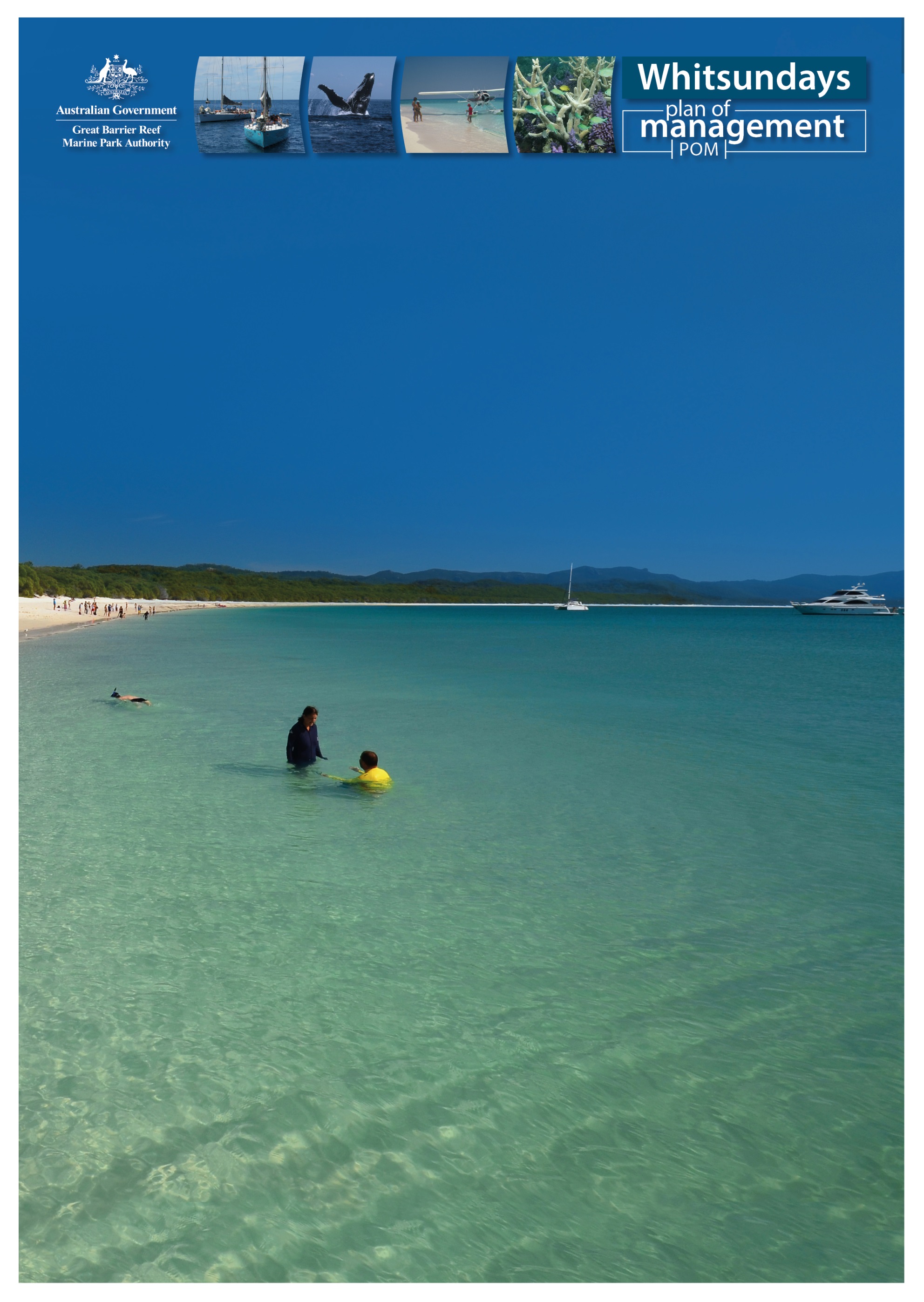 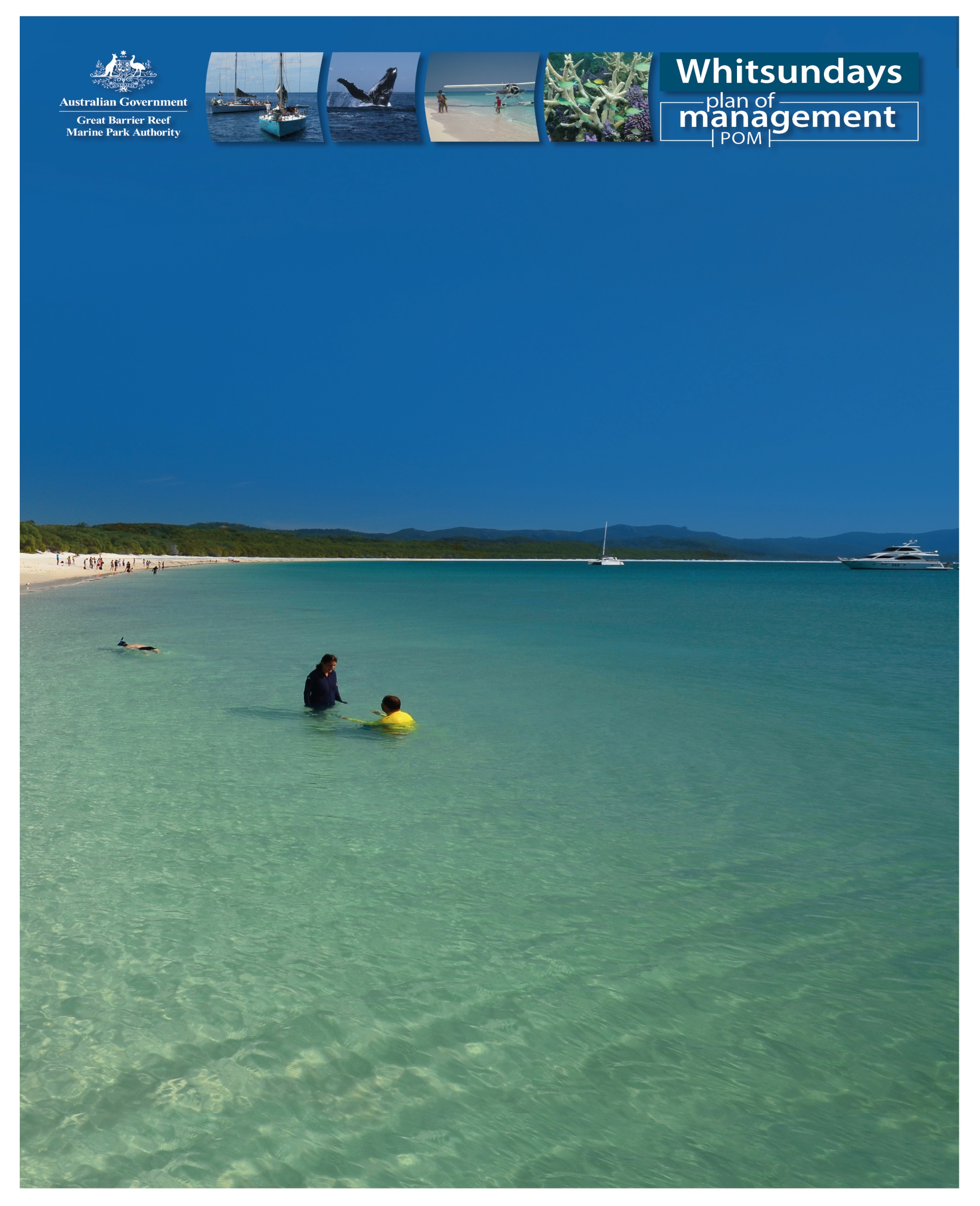 © Commonwealth of Australia 2017Published by the Great Barrier Reef Marine Park Authority

ISBN 978 099 537 318 1A catalogue record is available from the National Library of AustraliaThis publication should be cited as:Great Barrier Reef Marine Park Authority 2017, Whitsundays Plan of Management 1998, GBRMPA, Townsville.Front cover: © Matt CurnockComments and questions regarding this document are welcome and should be addressed to: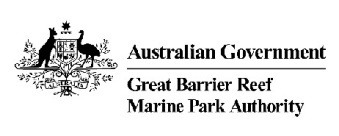 Great Barrier Reef Marine Park Authority2–68 Flinders Street(PO Box 1379)Townsville QLD 4810, AustraliaPhone: (07) 4750 0700Fax: (07) 4772 6093
Email: info@gbrmpa.gov.auwww.gbrmpa.gov.auWhitsundays Plan of Management 1998made under theGreat Barrier Reef Marine Park Act 1975Compilation No. 3Compilation date:			2 August 2017Includes amendments up to:	F2017L00932About this compilationThis compilationThis is a compilation of the Whitsundays Plan of Management 1998  that shows the text of the law as amended and in force on 2 August 2017 (the compilation date).The notes at the end of this compilation (the endnotes) include information about amending laws and the amendment history of provisions of the compiled law.Uncommenced amendmentsThe effect of uncommenced amendments is not shown in the text of the compiled law. Any uncommenced amendments affecting the law are accessible on the Legislation Register (www.legislation.gov.au). The details of amendments made up to, but not commenced at, the compilation date are underlined in the endnotes. For more information on any uncommenced amendments, see the series page on the Legislation Register for the compiled law.Application, saving and transitional provisions for provisions and amendmentsIf the operation of a provision or amendment of the compiled law is affected by an application, saving or transitional provision that is not included in this compilation, details are included in the endnotes.Editorial changesFor more information about any editorial changes made in this compilation, see the endnotes.ModificationsIf the compiled law is modified by another law, the compiled law operates as modified but the modification does not amend the text of the law. Accordingly, this compilation does not show the text of the compiled law as modified. For more information on any modifications, see the series page on the Legislation Register for the compiled law.Self-repealing provisionsIf a provision of the compiled law has been repealed in accordance with a provision of the law, details are included in the endnotes.Foreword		The Great Barrier Reef Marine Park Authority acknowledges the continuing sea country management and custodianship of the Great Barrier Reef by Aboriginal and Torres Strait Islander Traditional Owners whose rich cultures, heritage values, enduring connections and shared efforts protect the Great Barrier Reef for future generations.		The Great Barrier Reef is recognised internationally as a World Heritage Area under the World Heritage Convention, and nationally as having 6 of the 7 matters of national environmental significance listed in the Environment Protection and Biodiversity Conservation Act 1999. These matters are: World Heritage properties, the Great Barrier Reef Marine Park, National Heritage places, Commonwealth marine areas, listed migratory species and listed threatened species and ecological communities.		The legislative and planning framework protecting these significant values and managing use within the Planning Area sits primarily in the Great Barrier Reef Marine Park Act 1975 (the Act). This Plan regulates some matters mentioned in the Great Barrier Reef Marine Park Zoning Plan 2003 (the Zoning Plan), but does not otherwise affect the Zoning Plan.		The Great Barrier Reef Marine Park Authority (the Authority) has prepared the Whitsundays Plan of Management 1998 (the Plan) to protect and conserve the values of the Whitsunday Planning Area (the Planning Area) while allowing for a range of experiences and reasonable opportunities for access and use. The Planning Area includes the marine area around the Whitsunday Island Group and the offshore Hardy Reef Unit within the Great Barrier Reef Marine Park. The Planning Area is geographically described in Schedule 1.		Traditional Owners have recognised the outstanding value of the Great Barrier Reef since it formed 8,000 to 12,000 years ago. Across the Planning Area, Traditional Owners maintain their connection to land and sea country including the coast on the adjacent mainland, island areas, the Great Barrier Reef and its natural resources. The recorded sightings of Traditional Owners by James Cook in 1770 and the distinct Aboriginal rock art near Nara Inlet enrich Australia’s history and heritage for this unique region.		The Planning Area makes up 1% of the total area of the Great Barrier Reef Marine Park. Recognised as a significant presentation area for Great Barrier Reef world heritage values, it is a showpiece tourism destination for Queensland. Receiving more than 40% of all visitors who travel to the Great Barrier Reef, over 1,000,000 tourists visited the Planning Area in 2016.		Visitors are attracted by the spectacular scenery of the numerous islands (most of which are State-managed national parks), fringing inshore reefs and offshore reefs. The reefs and islands support a diverse range of animal and plant life. These include protected species such as humpback whales, marine turtles, beach stone-curlews and Proserpine rock-wallabies. The Planning Area and its adjacent islands hold pre-recorded history of traditional use by Traditional Owners as well as sites of importance in the history of European presence, including several historically significant shipwrecks.		Tourism and recreation are the major uses of the Planning Area. The Whitsundays tourism industry supports a broad range of operation types with most visitors travelling on crewed vessels including day trips and overnight sailing operations. Other tourism use includes bareboats (uncrewed), scenic aircraft flights and cruise ships. The area is very popular for recreational sailing, snorkelling, fishing and accessing adjacent islands. An indication of its popularity is the continuing growth in recreational vessel registrations for the adjacent coastal communities. The area is also used for commercial fishing, research, education and traditional uses.		The Great Barrier Reef Marine Park and particularly the Planning Area is facing increased pressures which can impact on the resilience of the ecosystems and the services and values they provide to the community. One of the key objectives of the Plan is to balance the protection of a wide range of significant values with ongoing ecologically sustainable use by multiple users. The Plan is intended to reduce or eliminate threats to the values of the Great Barrier Reef Marine Park, including the following values:	(a)	nature conservation values;	(b)	cultural and heritage values;	(c)	community (including scientific) values.		Part 1 of the Plan outlines the values, issues and management strategies. Part 2 contains the enforcement provisions to enact key strategies. These are considered within the context of managing the entire Great Barrier Reef Marine Park.		Effective management is achieved through review of the Plan in response to new information and changing uses. To date, the Plan has been amended in 1999, 2002, 2005, 2008 and 2017. The key considerations in the 2017 amendments are:	(a)	updating the Part 1 provisions to better align with current strategic management; and	(b)	increasing flexibility of access for user groups, particularly superyachts (more than 35 metres to less than 70 metres in overall length) and motorised water sport users, while maintaining a range of experiences for all visitors (i.e. remote to developed); and	(c)	expanding regular seaplane landing areas to address practicality concerns for take-off and landings and increased opportunities for daily scenic flights; and	(d)	ceasing reef walking as a permitted activity.		The Authority will continue to make amendments to the Plan as required, subject to statutory requirements.		Successful management is achieved through ongoing partnerships. Traditional Owners, all levels of government (particularly the Joint Field Management Program arrangements with the Queensland Parks and Wildlife Service), the tourism industry, other industries and the local community all contribute to the continued recognition and management of the Planning Area. To ensure use of the Planning Area can occur without threatening the values of the Great Barrier Reef Marine Park, the Authority encourages the Plan to be complemented by widespread use of responsible reef practices and cooperative working arrangements.ContentsForeword		iPart 1—Management of the Whitsunday Planning Area	1Division 1—Preliminary	11.1	Name of this Plan	11.2	Application of this Plan	11.3	Intent of this Plan	11.4	Interpretation	2Division 2—Overview of values of the Planning Area	31.5	Overview	3Division 2A—Nature conservation values	5Subdivision 1—Overview of nature conservation values	51.6	Overview	5Subdivision 2—Water Quality	51.7A	Values	51.7B	Issues	51.7C	Strategies	6Subdivision 3—Corals and associated biota	71.8A	Values	71.8B	Issues	81.8C	Strategies	8Subdivision 4—Seagrass meadows, dugong and marine turtles	91.9A	Values	91.9B	Issues	101.9C	Strategies	10Subdivision 5—Whales and dolphins	111.10A	Values	111.10B	Issues	111.10C	Strategies	11Subdivision 6—Birds	121.11A	Values	121.11B	Issues	131.11C	Strategies	13Division 2B—Cultural and heritage values	14Subdivision 1—Overview of cultural and heritage values	141.12	Overview	14Subdivision 2—Traditional Owner cultural heritage	141.13A	Values	141.13B	Issues	151.13C	Strategies	15Subdivision 3—Historic heritage	151.14A	Values	151.14B	Issues	161.14C	Strategies	16Subdivision 4—World Heritage and National Heritage	171.15A	Values	171.15B	Issues	171.15C	Strategies	17Subdivision 5—Scenic amenity including aesthetics	181.16A	Values	181.16B	Issues	181.16C	Strategies	19Division 2C—Community values (including scientific values)	201.17A	Overview	201.17B	Issues	201.17C	Strategies	21Division 3—Monitoring the effectiveness of management	231.18	Reef 2050 Integrated Monitoring and Reporting Program Strategy	23Division 4—Use of the Planning Area	24Subdivision 1—Overview	241.21	Values	241.22	Issues	241.23	Strategies	25Subdivision 2—Sensitive sites	261.24	Setting 5 (protected) areas	261.25	Site plans	28Subdivision 3—Moorings and tourist facilities	281.26	Policy overview—moorings and tourist facilities	281.27	New permissions for private moorings	291.28	Limit on tourist facilities (other than moorings)	30Subdivision 4—Limits on activities	301.29	Aerobatics, motorised water sports and high-speed vessels	301.30	No permissions for reef walking	31Subdivision 5—Management of tourist programs	311.31	General	311.32	Types of tourism operations—access rights and operational requirements	311.33	Bookings	351.34	Permissions for tourism operations—policy overview	361.35	Tourism permissions that are capped	361.36	Granting new permissions for regional tour operations	361.37	Fishing or collecting as part of a tourist program	371.39	Harvest fishing and aquaculture operations	371.40	Permission replication and splitting	371.41	Conversion between bareboat and crewed vessel (regional tour operation) operations	381.42	Conversion between tourism operations	391.43	Further permissions	391.44	Special tourism permissions for which only certain persons may apply	39Part 2—Enforcement provisions	41Division 1—Preliminary	412.1	How many people on a vessel	412.3	When this Part does not apply	412.3A	Permissions must be consistent with this Plan	412.3B	Permissions for conduct with no or low adverse impact on values of Planning Area	43Division 2—General restrictions on the operation of vessels and aircraft	442.4	Vessels not to be operated in certain setting areas	442.5	Operation of tourism operations in the Planning Area	462.5A	Passenger transport operations	462.5B	Support service operations	472.7	Limits on operation of aircraft	472.8	Other limits on use of vessels	47Division 3—Wildlife protection	502.11	Activities near significant bird sites	502.12	Protecting coral	50Division 4—Other activities	512.14	Certain commercial activities	51Schedule 1—The Planning Area	52Part 1—Geographic description of area	521.	Area 1—Gloucester, Molle, Whitsunday, Repulse and Lindeman Units	522.	Area 2 – Hardy Unit	52Part 2—Map of area	53Schedule 2—Setting areas	54Part 1—Setting 1 (intensive) areas	541	Daydream and West South Molle Islands setting 1 (intensive) area	542	Dingo Beach setting 1 (intensive) area	543	Earlando Resort setting 1 (intensive) area	554	East Mid Molle and South Molle Islands setting 1 (intensive) area	555	Hamilton Island and Dent Passage setting 1 (intensive) area	566	Happy and Palm Bay Resorts, Long Island setting 1 (intensive) area	577	Hayman Island Resort setting 1 (intensive) area	578	Hook Island Observatory and Resort setting 1 (intensive) area	589	Lindeman Island Resort setting 1 (intensive) area	5810	Paradise Bay Resort, Long Island setting 1 (intensive) area	58Part 2—Setting 2 (high use) areas	6011	Black Island setting 2 (high use) area	6012	Cid Harbour, Cid and Whitsunday Islands setting 2 (high use) area	6013	Hardy, Hook and Line Reefs setting 2 (high use) area	6114	Southern Whitsunday Island setting 2 (high use) area	6115	Whitehaven Beach, Whitsunday Island setting 2 (high use) area	62Part 3—Setting 3 (moderate use) areas	6316	Bluff Point setting 3 (moderate use) area	6317	Cateran Bay, Border Island setting 3 (moderate use) area	6318	Clarke’s Cove setting 3 (moderate use) area	6419	Eastern Border Island setting 3 (moderate use) area	6420	Hook, Line and Barb Reefs Complex setting 3 (moderate use) area	6421	Kennedy Sound, Lindeman, Seaforth and Shaw Islands setting 3 (moderate use) area	6522	Langford/Black Islands Complex setting 3 (moderate use) area	6623	Line Reef setting 3 (moderate use) area	6624	Mackerel Bay, Hook Island setting 3 (moderate use) area	6725	Molle Channel setting 3 (moderate use) area	6726	North Hook Island setting 3 (moderate use) area	6927	Pandanus Bay, Long Island setting 3 (moderate use) area	6928	Roberta Bay, Shaw Island setting 3 (moderate use) area	7029	Saba Bay, Hook Island setting 3 (moderate use) area	7030	South Hook Island setting 3 (moderate use) area	7031	South Whitsunday Island setting 3 (moderate use) area	7132	South-eastern Whitsunday Island setting 3 (moderate use) area	7333	Tongue Bay, Whitsunday Island setting 3 (moderate use) area	7434	Woodwark Bay setting 3 (moderate use) area	74Part 4—Setting 4 (low use) areas	7635	Armit Island setting 4 (low use) area	7636	Border and Deloraine Islands Complex setting 4 (low use) area	7637	Burning Point and Shaw island setting 4 (low use) area	7738	Double Cone Island setting 4 (low use) area	7739	East Hayman and North West Hook Islands setting 4 (low use) area	7740	East Hook Island setting 4 (low use) area	7841	East Whitsunday Island setting 4 (low use) area	7942	Eshelby Island setting 4 (low use) area	8043	Gloucester Island and Manta Ray Island setting 4 (low use) area	8044	Grassy Island, Double Bay and Grimston Point setting 4 (low use) area	8145	Gulnare Inlet, Whitsunday Island setting 4 (low use) area	8246	Harold and Edward Islands setting 4 (low use) area	8347	Haslewood Islands complex setting 4 (low use) area	8348	Lady Island setting 4 (low use) area	8449	Lindeman Island complex setting 4 (low use) area	8550	Long Island setting 4 (low use) area	8651	Middle Island setting 4 (low use) area	8652	North Molle Island setting 4 (low use) area	8753	Petrel Islet setting 4 (low use) area	8754	Puritan Bay, Round Head, Genesta Bay, Cape Conway, Defiance Island setting 4 (low use) area	8855	Rattray Island setting 4 (low use) area	8956	Repulse Islands setting 4 (low use) area	8957	Saddleback, Olden and Gumbrel Islands complex setting 4 (low use) area	9058	South Molle Island setting 4 (low use) area	9159	South-west Hook Island setting 4 (low use) area	9160	West Whitsunday Island setting 4 (low use) area	92Part 5—Setting 5 (protected) areas	9361	Cow and Calf Islands setting 5 (protected) area	9362	Deloraine Island setting 5 (protected) area	9363	Double Bay East setting 5 (protected) area	9364	Eshelby Islands setting 5 (protected) area	9465	Haslewood and Lupton Islands setting 5 (protected) area	9466	Hill Inlet, Whitsunday Island setting 5 (protected) area	95Schedule 3—Locations	961	Almora Islet Location	962	Anchorage Bay, Shaw Island Location	963	Andersons/Woodcutter Bays Location	974	Anne Island Location	975	Apostle Bay, Whitsunday Island Location	986	Armit Island Location	987	Armit Islets (No 1) Location	988	Bait Reef Location	999	Bauer Bay, South Molle Island Location	9910	Baynham Island Location	10011	Beach 25, Whitsunday Island Location	10012	Billbob Bay, Shaw Island Location	10013	Bird Island Location	10114	Black Island Location	10115	Blue Pearl Bay, Hayman Island Location	10216	Bluff Bay Location	10217	Boat Port, Lindeman Island Location	10218	Border Island Location	10319	Brush Island Location	10320	Butterfly Bay/Maureen’s Cove, Hook Island Location	10421	Calf Island Location	10422	Cane Cocky’s Cove Location	10523	Cape Rock Location	10524	Catseye Bay, Hamilton Island Location	10525	Chance Bay, Whitsunday Island Location	10626	Chrome Rock Location	10627	Cid Harbour, Cid and Whitsunday Islands Location	10728	Coconut Bay, Lindeman Island Location	10729	Cole Island Location	10830	Comston Island Location	10831	Cow Island Location	10932	Daydream Island Location	10933	Defiance Island Location	10934	Defiance Reefs Location	11035	Deloraine Island Location	11036	Denman Island Location	11137	Dent Island West Location	11138	Dent Passage, Dent and Hamilton Islands Location	11139	Dingo Beach Location	11240	Double Bay East Location	11341	Double Bay West Location	11342	Double Cone Island Location	11343	Double Rocks Location	11444	Driftwood Bay, Hamilton Island Location	11445	Dugong Inlet, Whitsunday Island Location	11546	Dumbell Island Location	11547	Dungurra Island Location	11548	Earlando Coast Location	11649	East Repulse Island Location	11650	East Rock Location	11751	Edward Island Location	11752	Edwin Rock Location	11753	Eshelby Islands Location	11854	Esk Island Location	11855	Fairlight Rock Location	11956	Fish and Palm Bays, Long Island Location	11957	Fitzalan Island Location	11958	Fitzalan Passage, Whitsunday Island Location	12059	Funnel Bay Location	12060	Gap Beach, Lindeman Island Location	12161	Genesta Bay Location	12162	Gloucester Island Location	12263	Grassy Island Location	12364	Gulnare Inlet, Whitsunday Island Location	12365	Gumbrell Island Location	12366	Hamilton Island East Location	12467	Happy Bay, Long Island Location	12568	Hardy Reef Location	12569	Harold Island Location	12670	Haslewood Island South Location	12671	Hayman Island East Location	12772	Hayman Island Resort Location	12773	Henning Island Location	12874	Hill Inlet, Whitsunday Island Location	12875	Homestead Bay, Cid Island Location	12976	Hook Island Reef (No 1) Location	12977	Hook Island Reef (No 2) Location	13078	Hook Island Reef (No 5) Location	13079	Hook Reef Location	13180	Hunt Channel, Cid and Whitsunday Islands Location	13181	Ireby Island Location	13282	Jester Rock Location	13283	Keyser Island Location	13384	Lagoon Rock Location	13385	Langford Island/Spit Location	13386	Lindeman Island East Location	13487	Line Reef Location	13488	Little Grassy Island Location	13589	Little Lindeman Island Location	13590	Long Island Reef (No 6/No 7) Location	13691	Long Rock Location	13692	Low Island Location	13693	Low Rock Location	13794	Luncheon, Manta Ray and Pinnacle Bays, Hook Island Location	13795	Lupton Island East Location	13896	Mackerel Bay, Hook Island Location	13897	Macona Inlet, Hook Island Location	13998	Maher Island East Location	13999	Maher Island West Location	140100	Mansell Island Location	140101	Martin Islet, Haslewood Island Location	141102	May’s Bay, Whitsunday Island Location	141103	Mid Molle Island Location	142104	Middle Island Location	142105	Moon Island Location	142106	Nara Inlet, Hook Island Location	143107	Neck Bay East, Shaw Island Location	143108	Neck Bay West, Shaw Island Location	144109	Nellie Bay Location	144110	Nicolson Island Location	145111	North Molle Island Location	145112	North Repulse Island Location	146113	Olden Island Location	146114	Pandanus Bay, Long and Pelican Islands Location	146115	Paradise Bay, Long Island Location	147116	Pentecost Island Location	147117	Perseverance Island Location	148118	Peter Bay, Whitsunday Island Location	148119	Peter Head East, Whitsunday Island Location	149120	Petrel Islet Location	149121	Pig Bay, Haslewood Island Location	149122	Pine Island Location	150123	Pioneer Rocks Location	150124	Plantation Bay, Lindeman Island Location	151125	Planton Island Location	151126	Puritan Bay Location	152127	Queen Margrethe Bay, Shaw Island Location	152128	Rattray Island Location	153129	Repair Island Location	153130	Repulse Bay East Location	153131	Ripple Rocks Location	154132	Roberta Bay, Shaw Island Location	154133	Rooper Inlet Location	155134	Saba Bay, Hook Island Location	155135	Saddleback Island Location	156136	Sandy Bay, Long Island Location	156137	Sawmill Bay, Whitsunday Island Location	157138	Seaforth Island Location	157139	Shaw Island Reef (No 5) Location	157140	Shaw Island Reef (No 6) Location	158141	Shoal Bay Location	158142	Shute Harbour Location	159143	Shute Island Location	159144	Sidney Island Location	160145	Sillago Island Location	160146	Sinker Reef Location	161147	South Molle Island East Location	161148	South Molle Island West Location	162149	South Repulse Island Location	162150	Spitfire Rock Location	163151	St Helen Rock Location	163152	Steen’s Beach, Hook Island Location	163153	Stockyard Beach, Haslewood Island Location	164154	Stonehaven Anchorage, Hook Island Location	164155	Surprise Rock Location	165156	Swamp Bay Location	165157	Tancred Island Location	166158	Teague Island Location	166159	Thomas Island Location	167160	Tongue Bay, Whitsunday Island Location	167161	Trammel Bay Location	168162	Triangle Island Location	168163	Turtle Bay, Whitsunday Island Location	169164	Unnamed Island (20-059) Location	169165	Unnamed Island (20-023), Armit Islets (No 1) Location	170166	Unnamed Reef (20-025a/b, 20-622) Location	170167	Unnamed Reef (20-628) Location	170168	Volskow Island Location	171169	White Bay, Haslewood and Lupton Islands Location	171170	White Rock Location	172171	Whitehaven Beach, Whitsunday Island Location	172172	Whitsunday Island Reef (No 1/No 18), Whitsunday Island Location	173173	Whitsunday Island Reef (No 5), Whitsunday Island Location	173174	Whitsunday Island Reef (No 16/No 17), Whitsunday Island Location	174175	Whitsunday Island Reef (No 19/No 20), Whitsunday Island Location	174176	Windy Bay, Haslewood Island Location	175177	Wirrainbeia Island Location	175178	Woodwark Bay North Location	176179	Woodwark Bay South Location	176180	Workington Island Location	177181	Yellow Rock Location	177182	Yvonne’s Coves, Whitsunday Island Location	177Schedule 4—Designated motorised water sports areas	1791	Hayman Island and Arkhurst Island Complex designated motorised water sports area	1792	North Molle Island and Daydream Island Complex designated motorised water sports area	1793	Fitzalan Passage designated motorised water sports area	180Schedule 6—Significant bird sites with restriction periods	181Schedule 7—Regular aircraft landing areas	1821	Hardy Reef regular aircraft landing area	1822	Bait Reef regular aircraft landing area	1823	Daydream Island regular aircraft landing area	1824	Bauer Bay and Mid Molle Island regular aircraft landing area	1835	Cid Harbour, Sawmill Bay, Hunt Channel and Dugong Inlet regular aircraft landing area	1836	Whitehaven Beach regular aircraft landing area	1847	Chance Bay and Moon Island regular aircraft landing area	1848	Happy Bay and Fish and Palm Bays regular aircraft landing area	1859	Dent Passage and Dent and Hamilton Islands regular aircraft landing area	18510	Plantation Bay and Seaforth Island regular aircraft landing area	18611	Hayman, Langford and Black Islands regular aircraft landing area	186Schedule 9—Definitions	187Endnotes	193Endnote 1—About the endnotes	193Endnote 2—Abbreviation key	194Endnote 3—Legislation history	195Endnote 4—Amendment history	196Endnote 5—Editorial changes	204Part 1—Management of the Whitsunday Planning AreaDivision 1—Preliminary1.1  Name of this Plan		This Plan is the Whitsundays Plan of Management 1998.1.2  Application of this Plan		This Plan applies to the area of the Great Barrier Reef Marine Park (the Marine Park) inside the Whitsunday Planning Area (the Planning Area).1.3  Intent of this Plan	(1)	The intent of this Plan, in conjunction with other management mechanisms, is to protect and conserve identified values, and world heritage values, of the Marine Park and Planning Area, while allowing for reasonable opportunities to access and use the Planning Area having regard to the precautionary principle.Note 1:	For world heritage values, see section 528 of the Environment Protection and Biodiversity Conservation Act 1999 (which is relevant because of subsection 3(1A) of the Great Barrier Reef Marine Park Act 1975 and subsection 13(1) of the Legislation Act 2003).Note 2:	For precautionary principle, see subsection 3(1) of the Act (which is relevant because of subsection 13(1) of the Legislation Act 2003).	(2)	Section 39Y of the Act sets out the following objects of plans of management:	(a)	to ensure, for particular areas of the Marine Park in which the Authority considers that nature conservation values, cultural and heritage values, or scientific values, are, or may be, threatened, that appropriate proposals are developed to reduce or eliminate the threats;	(b)	to ensure management for the recovery and continued protection and conservation of species and ecological communities that are, or may become:	(i)	extinct; or	(ii)	extinct in the wild; or	(iii)	critically endangered; or	(iv)	endangered; or	(v)	vulnerable; or	(vi)	conservation dependent;	(c)	to ensure that activities within areas of the Marine Park are managed on the basis of ecologically sustainable use;	(d)	to provide a basis for managing the uses of a particular area of the Marine Park that may conflict with other uses of the area or with the values of the area;	(e)	to provide for the management of areas of the Marine Park in conjunction with community groups in circumstances where those groups have a special interest in the areas concerned;	(f)	to enable people using the Marine Park to participate in a range of recreational activities.	(4)	The Authority does not intend that this Plan will impair or extinguish any native title rights in the Planning Area.1.4  Interpretation	(1)	Unless the contrary intention appears, a term defined in Schedule 9 has the meaning given by that schedule.	(2)	A reference in this Plan to a reef or other place, followed by an identification number (for example, “Bird Island 20-019a”), is a reference to the reef or place depicted and numbered in:	(a)	the map titled MPZ10—Whitsundays, published by the Authority in April 2011; or	(b)	the map titled Special Edition—Whitsunday Group, published by the Authority in September 2011.	(3)	There are discrete boundaries for Locations described in Schedule 3.	(5)	If part of the boundary of a Location extends beyond the Planning Area, the Location boundary is taken to be the boundary of the Planning Area.	(6)	In this Plan, all geographic coordinates are expressed in terms of the Geocentric Datum of Australia 1994 (GDA94), published in Gazette No GN 35 of 6 September 1995.Note 1:	The intertidal areas and most of the islands are managed by the Queensland Government.Note 2:	The Commonwealth island of Eshelby Island 20-012 and the southern part of Dent Island 20-058c, and their intertidal areas, are managed by the Authority.Division 2—Overview of values of the Planning Area1.5  Overview	(1)	For the purposes of the Plan, the values of the Planning Area have been grouped into 3 categories:	(a)	nature conservation; and	(b)	cultural and heritage; and	(c)	community (including scientific).Note:	Although the values have been grouped into 3 categories, it is noted that the values are interrelated and overlap. Values constantly evolve over time and are not static. Values (a) and (b) align with the objects of plans of management within the Act and value (c) has been incorporated and termed community values consistent with a broader range of objectives in the plan of management and the Act.	(2)	This Division and Divisions 2A, 2B and 2C outline the values and associated issues specific to the Planning Area, as well as the management strategies to address them to ensure ecologically sustainable use.	(3)	Aboriginal and Torres Strait Islander Traditional Owners have continuing connections to traditional clan estates which are areas of great importance historically, culturally, socially and economically. This connection has been maintained despite a dynamic environmental shift during the last significant sea level rise (between 12,000 and 8,000 years ago), an altered state of living since European occupation and the modern use of marine and coastal environments. The Authority recognises that as custodians Traditional Owners have unique responsibilities, shared conservation interests and contrasting perspectives for some of the values and uses in the Planning Area.	(4)	Climate change, land-based run-off, coastal development and some remaining impacts from fishing present threats to the Planning Area at a broader scale. Strategies for managing these threats are presented in the Reef 2050 Long-Term Sustainability Plan (the Reef 2050 Plan).	(5)	Increased visitation from vessels that have travelled internationally also presents the potential for increased biosecurity risks. Australia’s National System for the Prevention and Management of Marine Pest Incursions (including the Biosecurity Act 2015) aims to prevent new marine pests arriving, guide responses when a new pest does arrive and minimise the spread and impact of pests already established in Australia.	(6)	The Planning Area is a complex natural system with multiple uses that is subject to successive and combined impacts on the environment (direct harm to marine life, reduced water quality and scenic amenity). This can also lead to adverse impacts on reef-dependent enterprises. Managing the cumulative impacts presents a challenge requiring a strategic approach with practical decision-support tools and methods together with supporting policy mechanisms (relating to offsets and net benefits) and stewardship.Note:	The Reef 2050 Plan’s Draft Cumulative Impact Management Policy, Draft Net Benefit Policy and Draft Offset Guideline for the Great Barrier Reef provide a systematic and consistent approach to achieve overall net benefit to the Great Barrier Reef.Division 2A—Nature conservation valuesSubdivision 1—Overview of nature conservation values1.6  Overview	(1)	Nature conservation values of the Planning Area that the Authority considers are, or may be, threatened include the following:	(a)	water quality;	(b)	corals and associated biota;	(c)	habitats and marine animals;	(d)	birds nesting or roosting in, or adjacent to, the Planning Area.	(2)	To reduce or eliminate the threats to nature conservation values in the Planning Area, areas of unique or outstanding value have been assigned high levels of protection and, in some cases, access is limited in some areas.Subdivision 2—Water Quality1.7A  Values	(1)	The Authority has identified the following values relating to water quality in the Planning Area.	(2)	Water in the Planning Area has long been a natural resource of significance to Traditional Owners, their spirituality and their physical health. From prehistoric to contemporary times saltwater areas and freshwater sites are regarded for their diversity in use and value. This includes language and place names, songlines, storylines, intimate traditional ecological knowledge, social enjoyment, historic travel and trade routes, access and use of coastal fishing places, fish traps, hunting grounds and traditional estates.	(3)	Good water quality is essential for the optimal functioning and resilience of the ecological systems and the marine life they support.	(4)	The clarity of water has supported the growth of a substantial tourism industry. Reef dependent industries receive direct economic benefits from a healthy reef ecosystem that is dependent upon good water quality.	(5)	Water clarity is important for the enjoyment of, and satisfaction with, the environment. It is also important for safety, particularly diver safety.1.7B  Issues	(1)	The Authority has identified the following issues relating to water quality in the Planning Area.	(2)	Changes to water quality may affect the cultural and spiritual values held by Traditional Owners, the way they interact with water and how they use the natural resources that depend on it.	(3)	Reduced water quality impacts on the condition of physical, chemical and ecological processes.	(4)	Reduced underwater visibility can adversely impact on tourism operators and visitor experience.	(5)	Broadly, factors adversely impacting on the water quality are as follows:	(a)	land-based run-off;	(b)	extreme weather events;	(c)	coastal development;	(d)	direct use from activities including the following:	(i)	tourism;	(ii)	use of ports;	(iii)	shipping;	(iv)	fishing;	(v)	agricultural activities;	(vi)	development.	(6)	The Proserpine River directly influences water quality in the Planning Area. Nearby O’Connell, Pioneer, Plane, Burdekin and Fitzroy rivers also influence the water quality in the Planning Area. Potential sources of pollution from these river catchments include sediment, agricultural chemicals and fertilisers, discharge of treated sewage, marine debris and other chemicals including antifouling paint and fuel residues.	(7)	There are potential impacts to marine life from the Planning Area’s complex hydrodynamics which can cause settled sediments to re-suspend.	(8)	The exchange of ballast water has the potential to impact on water quality.Note 1:	The acceptable area for ballast water exchange is 12 nautical miles from the outer edge of the Great Barrier Reef under the International Convention for the Control and Management of Ballast Water and Sediments.Note 2:	Further information on ballast water exchange is available in the Australian Ballast Water Management Requirements Version 6 available at www.agriculture.gov.au.1.7C  Strategies	(1)	Work in partnership with Traditional Owner groups whose sea country includes the Planning Area to formalise their aspirations for sea country relating to water quality.	(2)	Encourage investigation of the complex hydrodynamics in the Planning Area including the retention and resuspension of turbid water.	(3)	Encourage investigation into the impacts of anchoring including chain swing at high-use sites within and adjacent to the Planning Area.	(4)	Encourage investigation of the effectiveness of current marine monitoring sites within the Planning Area.	(5)	Monitor the water quality parameters identified in the Water Quality Guidelines for the Great Barrier Reef Marine Park and promptly respond where trigger values are exceeded.Note:	The Water Quality Guidelines for the Great Barrier Reef Marine Park are available at www.gbrmpa.gov.au.	(6)	Monitor and improve management practices and the quality of water entering the Planning Area, and the Marine Park, under the Reef Water Quality Protection Plan 2013 through partnerships with the Commonwealth and Queensland governments, the Regional Natural Resource Management body and agricultural industries as part of the commitment.	(7)	Apply the Dredging and Dredge Spoil Material Disposal Policy for the management of dredging and disposal of dredge spoil material in the Marine Park.Note:	The Dredging and Dredge Spoil Material Disposal Policy is available at www.gbrmpa.gov.au.	(8)	Encourage education and community awareness, stewardship and best practice for protecting or improving water quality through partnerships with the Commonwealth, Queensland and local governments, land holders and industry groups.	(9)	Encourage vessel operators to obtain up-to-date management guidance and comply with inspection requirements to prevent and manage incursions from marine pests in Australia prior to entering the Planning Area.Note: 	Information on Australia’s National System for the Prevention and Management of Marine Pest Incursions is available at www.agriculture.gov.au.	(10)	Encourage the management of vessels and movable structures within the Planning Area in a manner that avoids the accumulation of biofouling.Note: 	Information on the National biofouling management guidelines and the Anti-fouling and in-water cleaning guidelines is available at www.agriculture.gov.au.Subdivision 3—Corals and associated biota1.8A  Values	(1)	The Authority has identified the following values relating to corals and associated biota in the Planning Area.	(2)	Corals and associated biota are of great cultural, spiritual and social importance especially to Traditional Owners.	(3)	The relatively clear waters of the northern part of the Planning Area have allowed for the growth and development of extensive and diverse reef structures and corals that are uncommon on fringing reefs.	(4)	Coral reefs vary considerably from fragile hard and soft coral communities to species-poor muddy reefs. The reefs significant for larval dispersal include but are not limited to those adjacent to Harold, Haslewood, Lindeman and Shaw Islands.	(5)	A previously undescribed coral species (Goniastrea sp.) has been recorded at Double Bay, and a species of sponge (Rhabderemia sorokinae) has been recorded at Deloraine Island reef. They are believed to have a limited geographic distribution.1.8B  Issues	(1)	The Authority has identified the following issues relating to corals and associated biota in the Planning Area.	(2)	Fringing reefs around islands are limited throughout the Marine Park and are well represented in the Planning Area.	(3)	The accessibility of fringing reefs make them vulnerable to degradation from excessive human use, including but not limited to anchoring, fin damage from diving and snorkelling, reef walking and collecting.	(4)	The slower rate of coral recovery following natural disasters suggests recruitment and recovery from any future disaster may be reduced or take a long time.	(5)	Coral and associated biota health is diminished with poor water quality influenced by land-based run-off, coastal development and intensified adjacent marine traffic.	(6)	Outbreaks and high densities of the native predatory crown-of-thorns starfish and Drupella marine snails can cause significant coral damage and have a negative impact on the ecological composition of species representation.	(7)	Coral and associated biota health has been affected by coral bleaching in the past and this is predicted to increase in the future.	(8)	Coral disease is being increasingly observed and is predicted to increase in the future.1.8C  Strategies	(1)	Work in partnership with Traditional Owner groups whose sea country includes the Planning Area to formalise their aspirations for sea country relating to coral and associated biota.	(2)	Identify and prioritise coral reefs when determining management responses.	(3)	Monitor the health and resilience of corals and associated biota and modify and/or implement management measures as required.	(4)	Cease the activity of reef walking as part of a permitted activity.	(5)	Continue to establish no-anchoring areas at sites susceptible to anchor damage and where possible delineate the boundaries of these areas with reef protection markers (see subclause 2.12(3)).Note:	No-anchoring area locations are detailed in the Regulations.	(6)	Continue to provide public moorings where appropriate.Note:	Locations of public moorings are available at www.gbrmpa.gov.au.	(7)	Anchor with due care to avoid damaging coral and to use moorings when and where they are available.Note 1:	Private moorings can be used with prior agreement of the owner. Location and permittee details of private moorings are available at www.gbrmpa.gov.au.Note 2:	Information about responsible reef practices for anchoring and mooring is available at www.gbrmpa.gov.au.	(8)	Prohibit a person from damaging coral in the Planning Area (see clause 2.12).	(9)	Restrict large vessels and large ships to specific anchorage areas (see clause 2.4).	(10)	Cap the number of relevant permissions for tourism operations that can anchor daily in the Planning Area.	(11)	Manage and limit areas for high-speed vessels and motorised water sport to minimise potential impacts with coral reef (see subclauses 2.8(1) to (4)).	(12)	Discourage drifting of vessels to avoid potential impacts with coral reefs.	(13)	Continue to have harvest fisheries and aquaculture operations occur outside the Planning Area.	(14)	Encourage tourism operations to apply for permissions to assist with controlling outbreaks of predatory marine species such as the crown-of-thorns starfish and Drupella marine snails.	(15)	Provide guidance about dredging coral reef habitat to persons who are operating a facility or carrying out works for the development of marine infrastructure.Note:	The policy Dredging coral reef habitat - operating a facility or carrying out works for the development of marine infrastructure is available at www.gbrmpa.gov.au.	(16)	Require a relevant permission for the taking of coral under the Zoning Plan.Note:	Taking coral (including damaging or collecting coral) requires a relevant permission under the Zoning Plan. See the definition of taking in the Zoning Plan available at www.gbrmpa.gov.au.Subdivision 4—Seagrass meadows, dugong and marine turtles1.9A  Values	(1)	The Authority has identified the following values in relation to seagrass meadows, dugong and marine turtles in the Planning Area.	(2)	Dugong, marine turtles, their habitats and lifecycles are of significant cultural, spiritual and social importance, especially to Traditional Owners.	(3)	The Planning Area includes seagrass meadows at Repulse Bay, bays surrounding Whitsunday Island such as Tongue Bay, and mainland coastal bays such as Shoal Bay. Seagrass meadows are important habitats for dugong and green turtles as they provide a critical food source and important nursery habitat for a variety of marine life.	(4)	Several threatened species of marine turtles inhabit the Planning Area.1.9B  Issues	(1)	The Authority has identified the following issues relating to seagrass meadows, dugong and marine turtles in the Planning Area.	(2)	Seagrass meadows throughout the Marine Park are facing increased pressure from poor water quality, and habitat loss and modification, resulting from increased land-based run-off, coastal development, marine traffic, intensity of extreme weather events, sea surface temperature and sea level rise.	(3)	Dugong and marine turtles are adversely impacted (injury and death) by underwater noise, vessel strike, incidental capture or ingestion of marine debris.	(4)	Marine turtle nesting sites adjacent to the Planning Area are vulnerable to human interference and hatchlings can be impacted by artificial light sources both on land and in the water when trying to access the ocean and navigate away from the beach.1.9C  Strategies	(1)	Work in partnership with Traditional Owner groups whose sea country includes the Planning Area to formalise their aspirations for sea country relating to seagrass meadows, dugong and marine turtles.	(2)	Enforce the Zoning Plan requirements for taking of protected species.Note:	Section 5.3 of the Zoning Plan refers to the entry to zones for the purpose of taking protected species. See the definition of taking in the Zoning Plan available at www.gbrmpa.gov.au.	(3)	Enforce the limits in the Zoning Plan and Regulations on netting and bait netting activities by commercial fishers particularly within the Species Conservation (Dugong Protection) Special Management Areas (Repulse Bay and Edgecumbe Bay).	(4)	Encourage the use of responsible reef practices around dugong and marine turtles.Note:	Information about responsible reef practices around turtles is available at www.gbrmpa.gov.au.	(5)	Ensure the conditions of a permission for any new private mooring require the mooring to be designed, placed and installed in a way that assists the surrounding habitat and its ecological process to be maintained (see subclause 1.27(6)).	(6)	Continue to provide public moorings where appropriate.Note:	Locations of public moorings are available at www.gbrmpa.gov.au.	(7)	Encourage the community to minimise the source and occurrence of marine debris in the Great Barrier Reef through education, clean-up activities and the development of source reduction plans.	(8)	Manage and limit areas for high-speed vessels and motorised water sport to minimise potential impacts with dugong and marine turtles (see subclauses 2.8(1) to (4)).Subdivision 5—Whales and dolphins1.10A  Values	(1)	The Authority has identified the following values relating to whales and dolphins in the Planning Area.	(2)	Whales and dolphins, and their habits and life cycles, are of significant cultural, spiritual and social importance, especially to Traditional Owners.	(3)	The Planning Area is an important calving ground for humpback whales which migrate north from the Southern Ocean during winter.	(4)	Several species of dolphins inhabit the area, including the protected Australian snubfin dolphin and the Australian humpback dolphin.1.10B  Issues	(1)	The Authority has identified the following issues relating to whales and dolphins in the Planning Area.	(2)	Whales and dolphins may be disturbed by vessels and aircraft at close range.	(3)	Whales and dolphins are occasionally injured by vessels.	(4)	Ingestion of marine debris and entanglement in fishing nets are threats to whales and dolphins.1.10C  Strategies	(1)	Work in partnership with Traditional Owner groups whose sea country includes the Planning Area to formalise their aspirations for sea country relating to whales and dolphins.	(2)	Encourage the use of responsible reef practices around whales and dolphins.Note:	Information about responsible reef practices around whales and dolphins is available at www.gbrmpa.gov.au.	(3)	Protect whales from approaching vessels and aircraft by enforcing the restrictions under the Regulations on the operation of vessels and aircraft near whales, including the restrictions that apply in the Whitsunday Whale Protection Area (which includes most of the Planning Area).	(4)	Manage and limit areas for high-speed vessels and motorised water sport to minimise potential impacts with whales and dolphins (see subclauses 2.8(1) to (4)).	(5)	Encourage the community to minimise the source and occurrence of marine debris in the Great Barrier Reef through education, clean-up activities and the development of source reduction plans.	(6)	Apply the Authority’s operational policy to address the interaction of vessels, aircraft and people, with whales and dolphins.Note:	The Authority’s Operational Policy on Whale and Dolphin Conservation in the Great Barrier Reef Marine Park is available at www.gbrmpa.gov.au.Subdivision 6—Birds1.11A  Values	(1)	The Authority has identified the following values relating to birds nesting, feeding or roosting in the Planning Area.	(2)	Birds and their nesting, feeding and roosting areas are of significant cultural, spiritual and social importance, especially to Traditional Owners.	(3)	Many migratory seabirds and shorebirds that visit the Planning Area and adjacent islands are recognised internationally under the Japan-Australia Migratory Bird Agreement (the JAMBA), the China-Australia Migratory Bird Agreement (the CAMBA) and the Republic of Korea—Australia Migratory Bird Agreement (the ROKAMBA).	(4)	The following species are particularly important:	(a)	beach stone-curlew (Esacus magnirostris);	(b)	eastern curlew (Numenius madagascariensis);	(c)	black-naped tern (Sterna sumatrana);	(d)	bridled tern (Onychoprion anaethetus);	(e)	crested tern (Thalasseus bergii);	(f)	lesser crested tern (Thalasseus bengalensis);	(g)	eastern reef egret (Egretta sacra);	(h)	pied cormorant (Phalacrocorax varius);	(i)	pied imperial pigeon (Ducula bicolor);	(j)	osprey (Pandion haliaetus);	(k)	white-bellied sea eagle (Haliaeetus leucogaster).	(5)	Birds are particularly plentiful from October to March, when thousands of waders and seabirds migrate to the Planning Area to nest.	(6)	There are a number of significant bird sites in the area (see Schedule 6).1.11B  Issues	(1)	The Authority has identified the following issues relating to birds nesting, roosting, or feeding in the Planning Area.	(2)	Seabirds nesting in colonies and roosting on sand spits, and shorebirds feeding at mudflats, are susceptible to disturbance from human activity.	(3)	Ingestion of, and entanglement by, marine debris are threats to seabirds and shorebirds.1.11C  Strategies	(1)	Work in partnership with Traditional Owner groups whose sea country includes the Planning Area to formalise their aspirations for sea country relating to birds and their nesting, roosting, and feeding areas in the Planning Area.	(2)	Encourage use of responsible reef practices when visiting islands and observing seabirds.Note 1:	Significant bird sites are identified in Schedule 6 and restrictions on activities at these sites are set out in clause 2.11. These restrictions are consistent with the Guidelines for Managing Visitation to Seabird Breeding Islands available at www.gbrmpa.gov.au.Note 2:	Details of responsible reef practices around bird watching are available at www.gbrmpa.gov.au.	(3)	Continue to monitor and develop bird conservation measures within the Planning Area.	(4)	Protect shorebirds and migratory birds within significant bird sites from approaching vessels and aircraft, particularly during vulnerable periods (see clause 2.11 and Schedule 6).Note:	The strategies developed in this Plan support the Wildlife Conservation Plan for Migratory Shorebirds, the Environment Protection and Biodiversity Conservation Act 1999, the JAMBA, the CAMBA and the ROKAMBA. These can be found at www.environment.gov.au.	(5)	Encourage the community to minimise the source and occurrence of marine debris in the Great Barrier Reef through education, clean-up activities and the development of source reduction plans.Division 2B—Cultural and heritage valuesSubdivision 1—Overview of cultural and heritage values1.12  Overview	(1)	Heritage values in the Planning Area are the following:	(a)	Traditional Owner cultural heritage;	(b)	historic heritage;	(c)	World Heritage and National Heritage;	(d)	scenic amenity including aesthetics.	(2)	These values may be at risk from activities within and adjacent to the Planning Area. The Authority has prepared a heritage strategy, developed in accordance with the requirements of the Environment Protection and Biodiversity Conservation Regulations 2000.Note:	The document published by the Authority and entitled Great Barrier Reef Marine Park Heritage Strategy 2005 is available at www.gbrmpa.gov.au.Subdivision 2—Traditional Owner cultural heritage1.13A  Values	(1)	The Authority has identified the following values relating to Traditional Owner Cultural Heritage in the Planning Area.	(2)	Across the Planning Area cultural heritage values are unique, dynamic, diverse and living as they are valued by Aboriginal and Torres Strait Islander Traditional Owners. The values are inherited from past generations and by maintaining those cultural heritage values today, the ancient responsibility to manage land and sea areas for future generations continues. Cultural heritage is broad and is expressed through spiritual and cultural affiliations with a site or area and through activities undertaken in accordance with customs and traditions.	(3)	Values include the traditional land and sea country areas, significant places, sacred sites and the resources that Traditional Owners use, value or connect with. This can also include culturally important symbols or objects.	(4)	Areas adjacent to the Planning Area include evidence of the history of Traditional Owner occupation and use of the islands and surrounding waters including a quarry of international significance on South Molle Island, a nationally significant rock art site at Nara Inlet on Hook Island, other rock art sites, middens and stone fish traps.	(5)	The relationship of the Traditional Owners with the marine and natural environment is demonstrated by the continuing practice of customs and traditions across sites or areas significant to them.	(6)	Traditional knowledge is safeguarded by Traditional Owners and transferred and communicated across generations. This includes oral traditions, dreaming stories, spirituality, observations, cultural lore and histories about people and place that continue a way of living or explain the natural world. Language, songlines, stories, music, art, dance and ceremony continue to give value to everyday life. These aspects connect people to a place or time and provide learning and perspective.	(7)	Aboriginal and Torres Strait Islander structures, technology, tools and archaeology are familiar features of Traditional Owner cultural heritage.	(8)	Evidence of Traditional Owner occupation, predating the last sea level rise, may be contained in submerged marine sites within the Planning Area.1.13B  Issues	(1)	The Authority has identified the following issues relating to Traditional Owner cultural heritage values in the Planning Area.	(2)	Adverse effects on sites or areas of high cultural heritage value for Traditional Owners may result from inappropriate use of the Planning Area.	(3)	There is limited understanding from a management perspective of identification of sites with specific cultural heritage significance.	(4)	There is limited implementation of protective measures to prevent degradation at cultural heritage sites.1.13C  Strategies	(1)	Work in partnership with Traditional Owners to formalise their aspirations for sea country, and ensure that cultural heritage values are identified, respected and appropriately managed.	(2)	Work in partnership with the Queensland Government and assign a high level of protection to areas of significant cultural heritage value and, in some cases, limit access to such sites to ensure they are protected for future generations.Subdivision 3—Historic heritage1.14A  Values	(1)	The Authority has identified the following values relating to historic heritage values in the Planning Area.	(2)	Historic heritage values relate to the occupation and use of an area since the arrival of European and other migrants. Values include historic shipwrecks, historic voyages, World War II features, structures and other historical sites.	(3)	Varying cultural, social and individual meanings for historic heritage exist. For example, for some users of the Planning Area shipwrecks and light stations generate aesthetic appeal and provide focal points for science, archaeology and recreation; while other users appreciate the ecology, use and knowledge of the area in its natural state.	(4)	Historic shipwrecks in the Planning Area are considered to be of archaeological and scientific significance and are important sites for recreational use.	(5)	At least 20 shipwrecks believed to be within the area are over 75 years old and are protected by the Historic Shipwrecks Act 1976.	(6)	The Valetta is the only historic shipwreck that has a known location within close proximity to the Planning Area, located in the intertidal area at Happy Bay, Long Island.	(7)	Dent Island Lightstation is a part of the Planning Area’s scenic appeal and recognised on the Commonwealth Heritage List, providing evidence of the historical development of maritime navigation aids in Australia.	(8)	World War II plane wrecks in the area are likely to retain significant archaeological information about wartime activities (and may include human remains) and can in some circumstances be important sites for recreational use as part of the Planning Area’s aesthetic values.1.14B  Issues	(1)	The Authority has identified the following issues relating to historic heritage in the Planning Area.	(2)	Places of historic significance in the Planning Area are fragile and irreplaceable.	(3)	There is a lack of knowledge about the location of heritage sites.	(4)	The condition of known historic shipwrecks is poorly understood.	(5)	Historic shipwrecks and World War II sites in the Planning Area are vulnerable to activities in or around the sites such as dredging, pipe and cable laying and marina development.	(6)	Historic sites are under pressure from natural threats (such as cyclones and sediment erosion), vessel anchoring, and pilfering of artefacts.	(7)	Dent Island Lightstation requires ongoing maintenance in order to maintain its historic heritage value.1.14C  Strategies	(1)	Identify, manage, protect, conserve and communicate to all generations Commonwealth Heritage places and their values.	(2)	Survey proposed development areas to identify heritage sites prior to disturbance.	(3)	Encourage users of the Planning Area to abide by the Historic Shipwrecks Act 1976 when approaching shipwrecks.	(4)	Ensure best practice heritage management of the Dent Island Lightstation through cooperative partnership between the Authority and the Australian Maritime Safety Authority, and in accordance with the Dent Island Lightstation Heritage Management Plan.Note:	The Dent Island Lightstation Heritage Management Plan is available at www.gbrmpa.gov.au.	(5)	Locate and survey places likely to be of historic significance, including through cooperative partnerships with Traditional Owners, relevant agencies, and other interested bodies.Note:	The document published by the Authority and entitled Great Barrier Reef Marine Park Heritage Strategy 2005 is available at www.gbrmpa.gov.au.Subdivision 4—World Heritage and National Heritage1.15A  Values	(1)	The Authority has identified the following values relating to World and National Heritage in the Planning Area.	(2)	The Great Barrier Reef, including the Planning Area, is a World Heritage Area under the World Heritage Convention and was inscribed in 1981 for its outstanding universal value. Outstanding universal value is defined by the United Nations Educational, Scientific and Cultural Organisation as “the cultural and/or natural significance which is so exceptional as to transcend national boundaries and are to be of common importance for present and future generations of all humanity”. The Great Barrier Reef World Heritage Area is recognised for its natural beauty and natural phenomena; its representation of major stages in the Earth’s evolutionary history, including man’s interaction with the environment; its ecological and biological processes; and its habitats for the conservation of biodiversity.	(3)	The Great Barrier Reef, including the Planning Area, is also a National Heritage place under the Environment Protection and Biodiversity Conservation Act 1999.1.15B  Issues	(1)	The Authority has identified the following issue relating to World and National Heritage in the Planning Area.	(2)	Influences both within and external to the Planning Area and Great Barrier Reef may adversely impact on the World and National Heritage values.Note:	Risks and threats to the World Heritage Area have been more explicitly addressed in periodic reporting processes for world heritage sites to which the Authority contributes.1.15C  Strategies	(1)	Protect and present the world heritage values of the Great Barrier Reef World Heritage Area through the Joint Field Management Program under the Great Barrier Reef Intergovernmental Agreement, and in accordance with the Authority’s statutory responsibilities and Australia’s international obligations.	(2)	Manage the Planning Area to contribute to the protection and management of the National and World Heritage by conserving areas of high value and/or good condition and improving degraded areas of high value by limiting use.	(3)	Manage the Planning Area to maintain a range of tourism and recreation experiences, including presentation of the World Heritage Area.Subdivision 5—Scenic amenity including aesthetics1.16A  Values	(1)	The Authority has identified the following values relating to scenic amenity in the Planning Area.	(2)	Scenic amenity values include visual elements such as coral reefs, continental islands and water clarity. There is an abundance and diversity of shapes, sizes and colours, spectacular species of reef fish and coral assemblages of hard and soft corals. The islands and inlets showcase white sandy beaches, varied geology, and diverse vegetation and wildlife.	(3)	The aesthetic values of the Great Barrier Reef World Heritage Area contribute to its outstanding universal value and listing as a World Heritage Site under criterion (vii) “contain superlative natural phenomena or areas of exceptional natural beauty and aesthetic importance”. Specifically the World Heritage listing states that “The Whitsunday Islands provide a magnificent vista of green vegetated islands and white sandy beaches spread over azure waters”.	(4)	Traditional Owners have recognised the outstanding value of the Great Barrier Reef since it formed 8,000 to 12,000 years ago. Their place attachment includes natural, cultural and spiritual values for land and sea country that are beneath, in and above the sea. Traditional Owners and their traditional estates are inseparable. Aesthetic practices preserve the traditional ways of seeing and being.1.16B  Issues	(1)	The Authority has identified the following issues relating to scenic amenity in the Planning Area.	(2)	The combined effects from cyclones, declining water quality, marine debris and increasing sea temperature are impacting on the natural beauty and phenomena of the Great Barrier Reef ecosystem.	(3)	There are over 50 known hot spots for marine debris in the Planning Area.	(4)	The visual and noise impacts from activities such as coastal development, transient shipping, aircraft and large numbers of tourists, all diminish natural scenic values both visually and audibly. Increasing these uses will lead to cumulative adverse impacts on the scenic amenity in the Planning Area.1.16C  Strategies	(1)	Balance increasing levels of visitation, a range of experiences (from remote to high use), and conflicting use, with impacts to aesthetic values and damage to the environment.	(2)	Provide a range of setting areas ranging from setting 1 (intensive use) to setting 5 (protected). Place limits on vessel length, group sizes, operation of vessels and aircraft, facilities and certain activities which can be undertaken in the Planning Area (see clause 1.23).	(3)	Align and manage interfaces between marine and land uses including their activities, group sizes and facilities.Note:	For example, island-based campgrounds correspond with a complementary marine setting.	(4)	Manage and limit areas for high-speed vessels and motorised water sport to minimise potential visual and noise impacts (see subclauses 2.8(1) to (4)).	(5)	Maintain minimum flight heights for aircraft and provide areas for daily aircraft landings (see clause 2.7).	(6)	Encourage and undertake the removal of marine debris.Division 2C—Community values (including scientific values)1.17A  Overview	(1)	For Traditional Owners, the Planning Area is a place of social commune and economic significance. This includes social enjoyment, social gatherings and community ceremonies during times of mourning. Their protocols for customary practices can include:	(a)	greeting people, which is commonly known as a Traditional Owner welcome to country, or seeking permission to undertake activities; and	(b)	respect for land and sea country, community and elders; and	(c)	gender-specific men’s and women’s business, knowledge and places; and	(d)	historical trade with neighbouring and far-away communities and with Europeans during the early days of contact in Australia.	(2)	The health of the Great Barrier Reef has significant influence on the wellbeing and benefits to individuals, families, businesses and communities within and adjacent to the Planning Area. These include:	(a)	employment and income for Reef-dependent industries and communities; and	(b)	scientific research; and	(c)	understanding, appreciation and enjoyment of, personal connection with, health benefits from, access to and traditional use of the Great Barrier Reef.	(3)	Scientific research has made a substantial contribution to the way the Great Barrier Reef is understood, managed and used. Monitoring also plays a key role in tracking trends and effects on values.	(4)	There is continued global interest in protection of the Great Barrier Reef.	(5)	The Whitsunday region contributed to shaping Queensland society through:	(a)	early interactions between Traditional Owners and explorers; and	(b)	journeys of early explorers; and	(c)	the experiences of hardship and survival, such as those of shipwreck survivors; and	(d)	the innovations and enterprise of early tourism operators.	(6)	The Planning Area receives the most concentrated level of tourism across the Great Barrier Reef and is a significant contributor to the Australian economy. The Whitsunday tourism industry presents the World Heritage Area to these visitors.1.17B  Issues	(1)	The Authority has identified the following issues relating to scientific, social and economic values in the Planning Area.	(2)	Community benefits can be difficult to balance and allocate as they are often unique to an individual’s experience and background.	(3)	Further quantification of the broader and ongoing community benefits is required.	(4)	Drivers such as economic growth, population growth and new technologies may influence the use of the Planning Area and adjacent land, potentially restricting patterns of use, access and enjoyment of the area.	(5)	Congestion of tourism activities through the activation of latent permits during peak periods and non-compliance with legislation can contribute to impacts on scenic amenity and overall environmental values.	(6)	Further understanding and assessment are required of the consequential and cumulative impacts on community benefits as a result of activities within and adjacent to the Great Barrier Reef.	(7)	Noise and light pollution from sources on land and in the water can impact on community benefit values.1.17C  Strategies	(1)	Manage the Planning Area as a multiple-use marine protected area, providing for protection, allowing for ecologically sustainable use, promoting understanding and enjoyment, and encouraging engagement.	(2)	Balance increasing levels of visitation, a range of experiences (from remote to high use), and conflicting use, with impacts to aesthetic values and damage to the environment.	(3)	Provide a range of setting areas ranging from setting 1 (intensive use) to setting 5 (protected). Place limits on vessel length, group sizes, operation of vessels and aircraft, facilities and certain activities which can be undertaken in the Planning Area (see clause 1.23).Note:	Settings in the Planning Area extend generally 1,500 metres from the reef edge.	(4)	Align and manage interfaces between marine and land uses including their activities, group sizes and facilities.Note:	For example, island-based campgrounds correspond with a complementary marine setting.	(5)	Manage the number and type of tourist programs accessing the Planning Area on a daily and non-daily basis (see clause 1.32).	(6)	Encourage high-standard tourism operations in the Planning Area.	(7)	Provide for the continued recreational use of the Planning Area.Note:	The Authority’s policy on Recreation Management Strategy for the Great Barrier Reef Marine Park is available at www.gbrmpa.gov.au.	(8)	Manage and limit areas for high-speed vessels and motorised water sport to minimise conflict with other users in the Planning Area (see subclauses 2.8(1) to (4)).	(9)	Work in partnership with Traditional Owner groups, tourism operators, industry groups, researchers, conservation groups and recreational users, as well as Commonwealth, Queensland and local governments, to collaboratively manage the Planning Area.	(10)	Provide for continued scientific research and monitoring in the Planning Area.Note:	The Authority’s Policy on Managing Scientific Research in the Great Barrier Marine Park and Environmental Impact Management Policy are available at www.gbrmpa.gov.au.	(11)	Engage stakeholders through the Authority’s Reef Advisory Committees and Local Marine Advisory Committees as well as the wider public to enable managers to gain a better understanding of community values and issues of concern.	(12)	Encourage volunteer programs, such as components of the marine monitoring program and avenues for community involvement such as the Authority’s Eye on the Reef and Reef Guardian programs.Note:	Further information on the Authority’s Eye on the Reef and Reef Guardian programs is available at www.gbrmpa.gov.au.	(13)	Encourage the development and implementation of a framework, including guidelines and benchmarks, for social and economic impact assessments for the Planning Area.Division 3—Monitoring the effectiveness of management1.18  Reef 2050 Integrated Monitoring and Reporting Program Strategy	(1)	The Reef 2050 Integrated Monitoring and Reporting Program Strategy (the Program) is being implemented to monitor the success of the Reef 2050 Plan which will guide long-term protection and management of the Great Barrier Reef.	(2)	Development of the Program will include an analysis of existing monitoring against Reef 2050 Plan deliverables. The Program will drive the integration of existing monitoring, modelling and reporting programs to capitalise on current program investments and avoid duplication of effort. This will inform improvements and efficiencies where there may be gaps in monitoring, data management, analysis, reporting and the effectiveness of management tools.	(3)	It is intended that effectiveness of this Plan, in accordance with the objectives of the Act, will also be captured in this Program.Division 4—Use of the Planning AreaSubdivision 1—Overview1.21  Values		The Planning Area is one of the most important tourism areas on the Queensland coast and receives more than a third of all visitors to the Great Barrier Reef. While tourism activity is the predominant use of the Planning Area, the Authority has identified a broad range of existing uses in the Planning Area including recreation; education; marine facilities; commercial fishing; traditional fishing, hunting and gathering; shipping and port activities; and research.1.22  Issues		The Authority considers the following matters to be important in the way in which it manages use of the Planning Area:	(a)	ensuring that all activities in the Planning Area are ecologically sustainable and undertaken in accordance with best environmental practices;	(b)	ensuring that cultural and recreational use of the Planning Area is not inappropriately displaced by growth in commercial use of the Planning Area;	(c)	minimising disturbance to users caused by noisy and intrusive activities in the Planning Area;	(d)	ensuring that the remote qualities of some sites are not inadvertently lost through unplanned increases in use;	(e)	maintaining the range of opportunities for both frequent and infrequent users of the Planning Area;	(f)	ensuring that public access and the operation of vessels at popular anchorages is not constrained by the installation of privately owned facilities;	(g)	managing intensive use to ensure it does not devalue visitor experience at popular destinations;	(h)	managing the spatial distribution of tourist programs throughout the Planning Area;	(i)	preventing the scenic integrity of the Planning Area from being compromised by coastal development and the inappropriate installation of facilities in the Planning Area;	(j)	managing the effect of harvest fishing and aquaculture operations on other users of the Planning Area for the following reasons:	(i)	aquaculture operations may require exclusive use of large areas and may displace other users of the Planning Area;	(ii)	commercial collecting is perceived by many users of the Planning Area as incompatible with tourism and recreational use;	(iii)	the relatively limited extent of natural reef development (made up of mostly fringing reefs) in the Planning Area and the high levels of longstanding tourism and recreational use accentuates the effects of the activities mentioned in subparagraphs (i) and (ii);	(k)	managing the impact of tourism on other users of the Planning Area for the following reasons:	(i)	actual tourism use of the Planning Area is less than the potential level of use that is already permitted under current relevant permissions for tourist programs;	(ii)	tourism use in the Planning Area is growing and reports are being received by the Authority and the Queensland Government about congestion at certain sites which may be impacting on the values of the Planning Area or parts of the Planning Area.1.23  Strategies	(1)	The Authority utilises the following strategies for managing Planning Area use:	(a)	generally focussing highest levels of use on the Hardy, Molle and Inner Whitsunday units referred to in the map in Part 2 of Schedule 1 to ensure that the limited resources being managed are used most effectively;	(b)	restricting the operation of vessels and aircraft in setting areas described in Table 1 (see clause 2.4);	(c)	restricting the operation of certain activities in setting areas to limit the potential for conflict at remote or low use sites (see clause 2.14);	(d)	developing site plans for sensitive or heavily used sites (see clause 1.25);	(e)	applying the policy Managing Tourism Permissions to Operate in the Great Barrier Reef Marine Park (including Allocation, Latency and Tenure) to guide the management of tourism permissions.Note:	The Authority’s policy Managing Tourism Permissions to Operate in the Great Barrier Reef Marine Park (including Allocation, Latency and Tenure) is available at www.gbrmpa.gov.au.	(2)	With increasing levels of visitation to the Planning Area there is an increased risk of environmental damage and potential for an increase in competing activities. To manage the impact on the Area, and to continue to provide a range of recreation opportunities, the Authority has set limits on vessel length, group size, types of craft, facilities and certain activities in reefal and coastal waters of the Planning Area. These waters have been assigned ‘settings’, referred to in column 2 of Table 1, based on their values, existing use and management requirements. Column 3 of the table sets out a description of the setting. Column 4 of the table specifies the maximum group size for a setting and column 5 specifies the overall length of vessels visiting the setting area.Table 1	Setting descriptionsNote:	Site plans can be found on the Authority’s website at http://www.gbrmpa.gov.au.Subdivision 2—Sensitive sites1.24  Setting 5 (protected) areas	(1)	The following table sets out the sites in the Planning Area that have been designated (by Part 5 of Schedule 2) as setting 5 (protected) areas to protect their unique or outstanding nature conservation values, cultural and heritage values or scientific values.Note:	The values listed in the table are not exhaustive. They indicate the significance of each setting 5 (protected) area.Capping of permissions	(2)	The Authority will not grant any new permissions for tourism operations to access a setting 5 (protected) area except under subclause (3).	(3)	The Authority may grant, to an operator conducting a cultural tour as part of a tourism operation under a relevant permission in the Planning Area, permission to access a setting 5 (protected) area for the purposes of the cultural tour, if:	(a)	the operator is a Traditional Owner or a Traditional Owner group; or	(b)	the operator is conducting the tour in collaboration with a Traditional Owner or a Traditional Owner group.	(4)	To avoid doubt, a relevant permission mentioned in subclause (3) includes a permission that is granted under subclause 1.36 (1).	(5)	For subclause (3):cultural tour means:	(a)	a visit to a site or an area of cultural or heritage significance to Traditional Owners; and	(b)	includes the presentation to visitors of educational material about the cultural practices or beliefs of Traditional Owners in relation to the site or area.1.25  Site plans	(1)	Other sensitive sites in the Planning Area may be identified and the need for site plans for sensitive or heavily used sites in the Planning Area may arise from time to time. These will be developed through detailed site planning, with input from key stakeholders.Note:	Some examples of sensitive sites that may be identified are as follows:(a)	Blue Pearl Bay, Hayman Island;(b)	Hardy Reef;(c)	Langford Island;(d)	Lindeman and Seaforth Islands;(e)	Luncheon Bay, Hook Island;(f)	Mackerel Bay, Hook Island;(g)	Manta Ray Bay, Hook Island;(h)	Tongue Bay, Whitsunday Island;(i)	Whitehaven Beach, Whitsunday Island.	(2)	If the Authority develops a site plan for a sensitive site in the Planning Area that requires amendment of this Plan, the Authority will seek public comment on the proposed amendment in accordance with statutory requirements.	(3)	In preparing site plans, the Authority may consider the appropriateness of one or more of the following:	(a)	imposing additional requirements for bookings;	(b)	limiting the number of bookings that can be made for a day;	(c)	limiting or prohibiting multiple visits on a day;	(d)	allowing use of moorings, but not anchors, within a bay.This does not limit what the Authority may consider in preparing site plans.Subdivision 3—Moorings and tourist facilities1.26  Policy overview—moorings and tourist facilities	(1)	Many moorings and tourist facilities exist in the Planning Area, particularly in setting 1 (intensive) areas, but also at Hardy Reef and several other popular destinations in the Planning Area. A number of public moorings and reef protection markers have also been installed in the Planning Area to protect the fragile reefs while providing continued access to popular destinations.	(2)	Public moorings are not limited by this Plan.	(3)	The installation of moorings and tourist facilities at popular destinations may result in the exclusion and displacement of other users.Note:	The Regulations contain provisions about applying for, and deciding whether to grant or refuse, permissions to install a mooring, pontoon or tourist facility or to operate a tourist program. Those provisions affect the installation of any mooring, pontoon or tourist facility.	(4)	The Authority recognises that it may be appropriate to provide some level of access to operators who wish to access public moorings on a regular basis. The Authority will only agree to grant such access after the requirements of broader community access have been considered.Marine tourism contingency	(6)	If a permitted tourist program or facility is located in a place in the Planning Area and the place is severely damaged by a severe environmental incident, the Authority may permit the program or the facility to be temporarily relocated.Note:	The document published by the Authority and entitled Marine Tourism Contingency Plan for the Great Barrier Reef Marine Park, and the Marine Tourism Contingency Plan Application Form, can be found on the Authority’s website at http://www.gbrmpa.gov.au.	(7)	However, the Authority will not grant, or modify the conditions of, a relevant permission so as to allow temporary relocation under subclause (6) of a tourist program or facility into a setting 5 (protected) area in which the program or facility was not located before the damage by a severe environmental incident occurred. This has effect despite clause 1.43.1.27  New permissions for private moorings	(1)	The Authority will not grant a new permission for a private mooring to be installed in the Planning Area except as described in subclauses (2), (3), (4) and (5).	(2)	The Authority may grant a new permission for a private mooring to be installed:	(a)	in a setting 1 (intensive) area; or	(b)	in the Hardy Reef Location; or	(c)	as part of the temporary relocation of a tourist facility permitted under subclause 1.26(6).	(3)	The Authority may grant new permissions for a total of not more than 3 private moorings to be installed in the Woodwark Bay South Location if the Authority has prepared a site plan for each site where one of those moorings is to be installed.	(4)	The Authority may grant new permissions for a total of not more than 20 private moorings to be installed in the Planning Area, otherwise than as described in subclauses (2) and (3), in one or more parts of the Planning Area for each of which the Authority has prepared a site plan. The Authority may grant:	(a)	the permissions for up to 5 of the moorings to persons who are Traditional Owners of any site or area located in the Planning Area; and	(b)	the permissions for up to 15 of the moorings to other persons.Note:	Under the Regulations, a process of inviting expressions of interest for the grant of a new permission under subclause (3) or (4) for a private mooring applies.	(5)	The Authority may grant a new permission for a private mooring to be installed in the Planning Area if such a new permission becomes available because of the expiry, revocation or surrender of an earlier new permission of that kind (whether the earlier new permission was granted under subclause (3) or (4) or otherwise).	(6)	The conditions of a new permission for a private mooring to be installed in the Planning Area will require the mooring to be designed, placed and installed in a way that helps maintain the surrounding habitat and its ecological processes, if the new permission is granted:	(a)	under subclause (3) or (4); or	(b)	under subclause (5) in connection with an earlier new permission granted under subclause (3) or (4).Note:	The Authority’s Policy—Moorings in the Great Barrier Reef is available at www.gbrmpa.gov.au.	(7)	When considering a site for private moorings, it is the Authority’s preference to avoid installing these in heavily used areas as this can provide priority access to a small number of users. Public moorings are the preferred approach in heavily used areas.1.28  Limit on tourist facilities (other than moorings)	(1)	The Authority will not grant a new permission for a tourist facility to be installed in the Planning Area, except:	(a)	in a setting 1 (intensive) area; or	(b)	in the Hardy Reef Location; or	(c)	for installation, in the Woodwark Bay South Location, of a tourist facility in relation to which both the following requirements are met:	(i)	the facility is unlikely to have any noticeable or lasting adverse impact on the values of the Marine Park or the public’s enjoyment of the Marine Park;	(ii)	the application for the permission for the facility is not required to be advertised under the Regulations; or	(d)	as part of the temporary relocation of a tourist facility permitted under subclause 1.26(6).	(2)	Subclause (1) does not apply to a new permission for a tourist facility that is a private mooring.Note:	Clause 1.27 deals with new permissions for installation of private moorings.Subdivision 4—Limits on activities1.29  Aerobatics, motorised water sports and high-speed vessels	(1)	There are limits in setting areas on aerobatics, motorised water sport and use of high-speed vessels (see clauses 2.7 and 2.8).	(2)	The Authority will monitor the operation of vessels used for motorised water sport or at high speed to ensure that the vessels are being used legitimately, and that the vessels do not adversely affect other users of the Planning Area or the values of the Area.1.30  No permissions for reef walking		The Authority will not grant a permission for reef walking in the Planning Area.Subdivision 5—Management of tourist programs1.31  General	(1)	In order to protect the nature conservation, cultural and heritage values of the Planning Area it has been necessary to manage the number of tourist programs accessing the Planning Area.	(2)	A large number of different types of tourism operations are permitted to operate in the Planning Area. The Plan lists the types of tourism operations for which relevant permissions are granted. This approach requires clear definition of particular types of tourism operations (see clause 1.32), and has been adopted because tourism operations are more numerous, and cumulative in effect, than other uses in the Planning Area.	(3)	Generally, tourism operations involving aircraft or vessels are either standard tour operations or regional tour operations, depending on the approved level of access to the Planning Area (see clause 1.32).	(4)	Certain tourism operations have met specific criteria and are permitted to have access above the limits set out in Part 2. The level of access was determined by taking into account the levels of use of the Planning Area before the commencement of the Plan in 1998, and permission for the access was given on the basis of the specified criteria (which can be viewed in earlier versions of the Plan) being met.Note:	Earlier versions of this Plan can be found on the Federal Register of Legislation website at https://www.legislation.gov.au.	(5)	The level of access provided by a relevant permission is subject to assessment and the decision of the Authority in accordance with the Regulations.1.32  Types of tourism operations—access rights and operational requirementsInterpretation	(1)	This clause is subject to a contrary intention in the Plan.	(2)	The limits on the access rights for a person conducting a tourism operation are set out in Part 2. However, the person’s relevant permission may increase or decrease those limits (see, for example, subclauses 2.4 (8) and 2.14 (4)).Categories of tourism operation	(3)	The categories of tourism operation in the Planning Area are as follows:	(a)	a bareboat operation;	(b)	a Bowen operation;	(c)	a craftless operation;	(d)	a large ship operation;	(e)	a hire operation;	(f)	a long range roving operation;	(g)	a non-motorised operation;	(h)	a passenger transport operation;	(i)	a regional tour operation;	(j)	a standard tour operation;	(k)	a support service operation.Note:	The categories of tourism operation are defined in Schedule 9.Bareboat operation—access right	(4)	The access right of a bareboat operation is up to daily access to the Planning Area without a booking in accordance with the terms of a relevant permission, subject to provisions relating to bareboats in the Regulations.Note:	The number of permissions that allow bareboat operations access to the Planning Area has been capped: see clause 1.35.Bowen operation—access rights and requirement	(5)	The access rights and operational requirements of a Bowen operation are either:	(a)	all of the following, in accordance with the terms of a relevant permission:	(i)	that it operate from Bowen;	(ii)	passengers who are part of the operation must embark or disembark at Bowen;	(iii)	up to daily access to the Planning Area without a booking; or	(b)	as otherwise provided for through an allocation process:	(i)	that occurred before the commencement of this clause; and	(ii)	that allocated the rights set out in the operator’s relevant permission.Note:	The number of permissions that allow Bowen operations access to the Planning Area has been capped: see clause 1.35.Craftless operation—access right	(6)	The access right of a craftless operation is up to daily access to the Planning Area without a booking in accordance with the terms of a relevant permission, subject to the same access and activity conditions as the permitted vessel or aircraft that is being used.Hire operation—access rights and requirement	(7)	The access rights and operational requirements of a hire operation are the following, in accordance with the terms of a relevant permission:	(a)	up to daily access to the Planning Area without a booking;	(b)	the operation is limited to operating in a setting 1 (intensive) area or the Woodwark Bay South Location (see subclauses 2.14(3) and (5)).Note 1:	See Schedule 9 for definitions of hire craft and hire equipment.Note 2:	Paragraph (7)(b) does not limit users of hire craft or hire equipment provided by a hire operation.Large ship operation—access rights and requirements	(8)	The access rights and operational requirements of a large ship operation are the following, in accordance with the terms of a relevant permission:	(a)	up to 50 days access each year to the Planning Area (by the large ship being used in the operation and, if that large ship is a cruise ship, by any tenders and aircraft transiting as described in paragraph (e)) with a booking (see subclause 2.5(1));	(b)	a booking required to anchor at a designated anchorage (see paragraph 2.4(7)(c));	(c)	access to a designated anchorage, with access limited to one large ship at a time, except at each of the Turtle Bay designated anchorage and the Funnel Bay designated anchorage, where up to 2 large ships may anchor at a time (see subclause 2.4(9));	(d)	a requirement not to access any parts of the Planning Area that are outside the General Use Zone and Shipping Area except when the large ship being used in the operation is transiting to or from a designated anchorage, or is anchored at such an anchorage (see subclause 2.8(5));	(e)	for a large ship operation using a cruise ship, a requirement that tenders not be used in the Planning Area to conduct tourist program activities, except by transiting between the cruise ship and:	(i)	a place outside the Planning Area; or	(ii)	a tourist facility within, or partly within, the Planning Area;		(see subclause 2.8(6)).Note:	The Regulations list the designated anchorages.Long range roving operation—access rights and requirements	(9)	The access rights and operational requirements of a long range roving operation are the following, in accordance with the terms of a relevant permission:	(a)	up to 100 days access each year to the Planning Area;	(b)	access under paragraph (a) is limited to 2 visits per Location in any 7 consecutive days (with the visit or visits together being no longer than 48 hours in duration);	(c)	it may exceed setting limits only if:	(i)	the terms of a relevant permission allow it to exceed setting limits; and	(ii)	the operation is not operating in accordance with paragraph (e);	(d)	it must not carry more than 30 passengers in addition to crew unless operating in circumstances described in paragraph (e);	(e)	it may carry more than 30 passengers up to 10 days each year if:	(i)	the operation complies with group size setting limits; and	(ii)	the operator has notified the Authority, in writing, about such an operation before conducting the operation.Note:	The number of permissions that allow long range roving operations access to the Planning Area has been capped: see clause 1.35.Non-motorised operation—access rights	(10)	The access rights of a non-motorised operation are up to daily access to the Planning Area without a booking, in accordance with the terms of a relevant permission.Passenger transport operation—access rights	(11)	The access rights of a passenger transport operation are the following, in accordance with the terms of a relevant permission;	(a)	up to daily access to the Planning Area without a booking;	(b)	the operation is limited to setting 1 (intensive) areas, except when transiting the Planning Area.Regional tour operation (vessels)—access rights	(12)	The access rights of a regional tour operation involving a vessel are either:	(a)	both of the following, in accordance with the terms of a relevant permission;	(i)	up to daily access without a booking to the Planning Area;	(ii)	it may exceed setting limits if the terms of a relevant permission allow it to exceed setting limits (see subclause 2.4 (8)); or	(b)	as otherwise provided for through an allocation process:	(i)	that occurred before the commencement of this clause; and	(ii)	that allocated the rights set out in the operator’s relevant permission.Note:	The number of permissions that allow regional tour operations access to the Planning Area has been capped: see clause 1.35.Regional tour operation (aircraft)—access rights and requirements	(13)	The access rights and operational requirements of a regional tour operation involving an aircraft are either:	(a)	all of the following, in accordance with the terms of a relevant permission;	(i)	up to daily access without a booking to the Planning Area;	(ii)	access under subparagraph (i) is limited to 2 visits per Location (with the visit or visits together being no longer than 48 hours in duration) in any 7 consecutive days, unless operating to a regular aircraft landing area (see subclause 2.7 (1));	(iii)	a requirement not to conduct as part of a tourist program scenic flights in the Planning Area below 1,000 feet (above ground or water) (see subclause 2.7(2));	(iv)	it may exceed setting limits only if the terms of a relevant permission allow it to exceed the setting limits (see subclause 2.4 (8)); or	(b)	as otherwise provided for through an allocation process:	(i)	that occurred before the commencement of this clause; and	(ii)	that allocated the rights set out in the operator’s relevant permission.Standard tour operation (vessel)—access right	(14)	The access rights of a standard tour operation involving a vessel are:	(a)	up to 50 days access each year to the Planning Area subject to a booking, in accordance with the terms of a relevant permission (see subclauses 2.5 (1) and (2)); or	(b)	as otherwise provided for through an allocation process:	(i)	that occurred before the commencement of this clause; and	(ii)	that allocated the rights set out in the operator’s relevant permission.Note:	There are only 20 bookings available per day for vessels and aircraft to access the Planning Area: see clause 1.33.Standard tour operation (aircraft)—access rights	(15)	The access rights of a standard tour operation involving an aircraft are either:	(a)	all of the following, in accordance with the terms of a relevant permission;	(i)	up to 50 days access each year to the Planning Area subject to a booking (see subclauses 2.5 (1) and (2));	(ii)	access under subparagraph (i) is limited to 2 visits per Location (with the visit or visits together being no longer than 48 hours in duration) in any 7 consecutive days, unless operating to a regular aircraft landing area (see subclause 2.7 (1));	(iii)	a requirement not to conduct as part of a tourist program scenic flights in the Planning Area below 1,000 feet (above ground or water) (see subclause 2.7(2)); or	(b)	as otherwise provided for through an allocation process:	(i)	that occurred before the commencement of this clause; and	(ii)	that allocated the rights set out in the operator’s relevant permission.Support service operation (vessel or aircraft)—access right	(16)	The access right of a support service operation involving a vessel or an aircraft is up to daily access to the Planning Area without a booking, in accordance with the terms of a relevant permission.1.33  Bookings	(1)	This Plan sets out when access to the Planning Area or a part of the Planning Area, or use of an anchorage, is not permitted without a booking.Note:	Clause 2.5 requires a booking to conduct a large ship operation or standard tour operation in the Planning Area using a vessel or aircraft. Clause 2.4 requires bookings to anchor large ships and large vessels at certain anchorages.	(2)	The total number of bookings for standard tour operations to operate in the Planning Area is 20 per day.	(3)	The total number of bookings for large ship operations using a cruise ship to operate in the Planning Area is 3 per day.Note:	Information on how to make a booking can be found on the Authority’s website at http://www.gbrmpa.gov.au.1.34  Permissions for tourism operations—policy overview	(1)	This Plan limits the activities that can take place in the Planning Area and limits certain conversions between types of tourism operation, while allowing for growth in tourist visitation to the area and greater flexibility for most tourist programs.	(2)	The Authority intends that only relevant permissions that are consistent with this Plan will be granted by it for tourism operations in the Planning Area. Requirements and procedures for applications, assessments and decisions (including the review of decisions) for relevant permissions are set out in the Act, the Zoning Plan and the Regulations.1.35  Tourism permissions that are capped	(1)	The Authority will not grant a new permission for a person to conduct a regional tour operation other than under subclause 1.36(1), (1A) or (5).	(2)	The Authority will not grant a new permission for a person to conduct a bareboat operation.	(3)	The Authority will not grant a new permission for a person to conduct a long range roving operation.	(4)	The Authority will not grant a relevant permission for a person to conduct a Bowen operation if the total number of permissions for Bowen operations in force is 10.	(5)	Subclauses (1), (2), (3) and (4) do not prevent the Authority from granting a permission described in any of those subclauses to allow temporary relocation under subclause 1.26(6) of a tourist program of which the tourism operation mentioned in subclause (1), (2), (3) or (4) forms part.Note 1:	The Authority’s policy relating to bareboats is contained in the document published by the Authority and entitled Managing Bareboat Operations in the Great Barrier Reef Marine Park. The document includes guidance on when conversions between bareboat and crewed vessel operations will be permitted (see also clause 1.41) and can be found on the Authority’s website at http://www.gbrmpa.gov.au.Note 2:	The Regulations provide for when a relevant permission ceases to be in force for the purposes of applications for further permissions.1.36  Granting new permissions for regional tour operations	(1)	The Authority may grant to persons who are Traditional Owners of any site or area located in the Planning Area up to 10 new permissions to conduct regional tour operations.	(1A)	The Authority may grant up to 5 new permissions to conduct regional tour operations using a fixed-wing aircraft (that is not a seaplane, flying boat or amphibian) for scenic flights without landing in the Planning Area.	(2)	Subclauses (1) and (1A) do not prevent the grant of a new permission to conduct a regional tour operation to any person to allow temporary relocation under subclause 1.26(6) of a tourist program of which the regional tour operation forms part.	(3)	A permission mentioned in subclause (1) or (1A) may permit a regional tour operation to have daily access to the Planning Area without a booking.	(4)	The Authority will seek community and industry input when determining the timing of the release of the new permissions mentioned in subclause (1) or (1A).	(5)	The Authority may grant a new permission for a regional tour operation if such a new permission becomes available because of the expiry, revocation or surrender of an earlier new permission of that kind (whether the earlier new permission was granted under subclause (1) or (1A) or otherwise).Note 1:	Under the Regulations, a process of inviting expressions of interest for the grant of a new permission (under subclause (1), (1A) or (5)) for a regional tour operation applies.Note 2:	Information about the way tourism permissions are managed by the Authority can be found on the Authority’s website at http://www.gbrmpa.gov.au.1.37  Fishing or collecting as part of a tourist program	(1)	The Authority will not grant any new permissions for tourist programs that involve fishing or collecting in the Planning Area, except in the following zones:	(a)	the General Use Zone;	(b)	the Habitat Protection Zone.	(2)	Subclause (1) does not prevent the Authority from granting a new permission to allow temporary relocation under subclause 1.26(6) of a tourist program that is conducted under another relevant permission that permits the program to involve fishing or collecting in the Planning Area outside the General Use Zone or Habitat Protection Zone.1.39  Harvest fishing and aquaculture operations		To address the issues mentioned in paragraph 1.22 (j) associated with harvest fishing and aquaculture operations in the Planning Area, the Authority:	(a)	has relocated all harvest fisheries and aquaculture operations that were permitted to occur under earlier versions of this Plan to areas outside the Planning Area; and	(b)	will not grant any relevant permissions for harvest fishing or aquaculture operations in the Planning Area.Note:	Earlier versions of this Plan can be found on the Federal Register of Legislation website at www.legislation.gov.au.1.40  Permission replication and splitting	(1)	The effective management of the impact of tourism operations in the Planning Area, particularly those that involve anchoring or alighting, relies fundamentally on the limits set by this Plan. Consequently, any attempts to circumvent the limits set by the Plan by, for example, conducting one tourism operation using multiple permissions, will undermine the Plan.	(2)	The Authority will manage permissions and bookings to ensure permission replication or permit splitting does not circumvent the intention of the Plan. The actions needed to address this issue include, but are not limited to:	(a)	requiring, when granting a permission for a tourism operation, that all relevant permissions for that tourism operation in the Planning Area are surrendered, have been revoked or have expired; and	(b)	requiring that a person will not hold more than one relevant permission for that tourism operation in the Planning Area; and	(c)	requiring that more than one person may be granted a relevant permission for a single tourism operation only if each permission for that operation has been assessed as meeting eligibility criteria referred to in earlier versions of this Plan.Note:	Earlier versions of this Plan can be found on the Federal Register of Legislation website at www.legislation.gov.au.	(3)	Certain tourism operations will not be allowed to operate in the Planning Area on more than 50 days each year.	(4)	The Authority will identify an individual tourism operation on the basis of the primary vessel or aircraft that is used for the operation. The operation of a vessel or aircraft across multiple permissions is not a legitimate basis for exceeding the limit (eg. a limit of 50 days access each year to the Planning Area) that is intended to apply to the tourism operation. The Authority will manage the permit and booking systems to ensure that the intended limits are not undermined.1.41  Conversion between bareboat and crewed vessel (regional tour operation) operations	(1)	The bareboat and crewed vessel fleet are intensive users of the Planning Area. The activities of the fleet are managed to maintain sustainable use of the Planning Area and a range of opportunities for all users.	(2)	The Plan caps the number of crewed vessels (regional tour operations) and the number of bareboats operating in the Planning Area. The Authority intends that the total number of crewed vessels (regional tour operations) and bareboats will not be increased. However, the number of bareboats may be increased by up to 10, provided that there is an equal reduction in the number of crewed vessels (regional tour operations) and vice versa.	(3)	Unless consistent with the circumstances mentioned in subclause (2), the Authority must not convert a relevant permission that has been granted for the purpose of conducting a tourism operation to a permission to conduct a bareboat operation.Note:	The Authority’s policy in relation to the conversion of relevant permissions for bareboat and crewed vessel operations is set out in the document published by the Authority and entitled Managing Bareboat Operations in the Great Barrier Reef Marine Park. The document can be found on the Authority's website at http://www.gbrmpa.gov.au.1.42  Conversion between tourism operations		The Authority must not convert a relevant permission that has been granted for the purposes of any of the following tourism operations to a permission for any other type of operation (whether or not specified in the following list), and must not convert a permission for any other type of operation to a permission for an operation that is listed:	(a)	aircraft operations;	(b)	Bowen operations;	(c)	craftless operations;	(d)	hire operations;	(e)	long range roving operations;	(f)	passenger transport operations	(g)	support service operations.1.43  Further permissions		The Authority intends that if:	(a)	a relevant permission (the original permission) was granted giving access rights for a tourist program; and	(b)	the access rights were different to the access right restrictions set out in Part 2;then, when a further permission is granted in respect of the original permission, the access rights may remain the same.Note 1:	Information about the way tourism permissions are managed by the Authority can be found in the document published by the Authority and entitled Managing Tourism Permissions to Operate in the Great Barrier Reef Marine Park (Including Allocation, Latency and Tenure). The document may be accessed on the Authority’s web site at http://www.gbrmpa.gov.au.Note 2:	The Regulations provide for:(a)	when a relevant permission ceases to be in force for the purposes of applications for further permissions; and(b)	transfers of permissions.1.44  Special tourism permissions for which only certain persons may apply		The following relevant permissions are declared to be special tourism permissions for the purposes of the Regulations:	(a)	a relevant permission to conduct any of the following tourism operations in the Planning Area:	(i)	a bareboat operation;	(ii)	a Bowen operation;	(iii)	a long range roving operation;	(iv)	a regional tour operation;	(b)	a relevant permission to conduct a standard tour operation involving fishing or collecting in the Planning Area outside the General Use Zone and the Habitat Protection Zone.Note:	The Regulations limit who may apply for a special tourism permission to:(a)	a past holder of the permission; or(b)	a person selected through a process involving public invitation of expressions of interest in the permission and ranking of any such expressions of interest in order of merit according to published criteria.Part 2—Enforcement provisionsNote 1:	Regulations may be made providing for giving effect to the enforcement provisions of a plan of management or to the enforcement provisions of an amendment of a plan of management: see s 66 (2) (ba) of the Act.Note 2:	The Act contains a number of offences relating to zones.Division 1—Preliminary2.1  How many people on a vessel		A calculation of the number of people that a vessel is carrying for the purposes of a provision in this Part must include each person on board the vessel who is aged 4 years or older (unless the provision says the person is not to be included).Note:	The following persons must be included in the calculation if they are on board a vessel (unless the provision says they are not to be):(a)	officers and members of the vessel’s crew;(b)	any person on board the vessel who is to help with an activity associated with the use of the vessel (for example, a tour guide or diving instructor).2.3  When this Part does not apply	(1)	Nothing in this Part prohibits or restricts anything being done:	(a)	by a law-enforcement authority of the Commonwealth or Queensland for its work; or	(b)	for observation or surveillance by, or on behalf of, an authority of the Commonwealth or Queensland; or	(c)	in accordance with Part 5 of the Zoning Plan; or	(d)	in accordance with a relevant permission, granted under the Regulations, authorising the carrying on of an activity not mentioned in, or considered by the Authority in the preparation of, this Plan.Note:	Part 5 of the Zoning Plan is about additional purposes for use and entry, such as saving life, dealing with an environmental emergency, and managing the Marine Park.	(2)	If the Authority gives written permission to do something for the purpose of research, nothing in this Part prevents or restricts anything being done in accordance with the written permission.	(3)	This Part does not apply to the installation or use of a navigation aid.2.3A  Permissions must be consistent with this Plan	(1)	The Authority must not grant a relevant permission to use or enter the Planning Area that is inconsistent with this Plan.Determining inconsistency with this Plan	(2)	For the purposes of subclause (1), assume that subclause 2.4(8) were not included in this Plan.Note:	That subclause effectively provides for a permission to override other provisions of this Plan that would otherwise prohibit or limit activities covered by the permission.Exception for permissions for temporary relocation because of severe damage by a severe environmental incident	(3)	Subclauses (1) and (2) do not prevent the Authority from granting a permission described in subclause 2.4(8) to allow temporary relocation under subclause 1.26(6) of a tourist program or tourist facility.Exception for certain permissions like old permissions	(4)	Subclauses (1) and (2) do not prevent the Authority from granting to a person (the applicant) a permission (the replacement permission) that is covered by subclause (5) if, when the application for the replacement permission was made, either:	(a)	there was in force another permission held by the applicant that was of the same kind; or	(b)	the applicant satisfied any requirements prescribed by the Regulations to be allowed to make the application.	(5)	This subclause covers a relevant permission that:	(a)	directly or indirectly arises out of another permission to conduct an operation that:	(i)	was described in subclause 1.12(2) of this Plan as in force immediately before 18 December 2008 and met the requirements of subclause 1.12(3), (4) or (5) (as affected by subclause 1.12(6), if relevant) of this Plan as in force then; or	(ii)	was described in subclause 1.13(2) of this Plan as in force immediately before 18 December 2008 and met the requirements of subclause 1.13(3), (4), (4B) or (4C) (as affected by subclause 1.13(4A) or (4D), if relevant) of this Plan as in force then; or	(b)	becomes available because of the expiry, revocation or surrender of:	(i)	an earlier permission to conduct an operation described in subparagraph (a)(i) or (ii); or	(ii)	another permission directly or indirectly arising out of a permission described in subparagraph (i); or	(c)	is a permission, other than a new permission, to conduct a bareboat operation or a long range roving operation.Note:	The other permission described in paragraph (a) is one that:(a)	permitted an operation for more than 50 days a year or with groups larger than what are now the group size setting limits; and(b)	was granted after the Authority assessed the application against certain eligibility criteria.2.3B  Permissions for conduct with no or low adverse impact on values of Planning Area	(1)	This Plan does not prevent the Authority from granting a relevant permission that is applied for on or after 1 January 2018 if:	(a)	in dealing under the Regulations with the application, the Authority has assessed the risks of the conduct proposed to be permitted and is satisfied that the conduct:	(i)	is not likely to have an adverse impact on any of the values of the Planning Area; or	(ii)	is likely to have only a low adverse impact on any of those values; and	(b)	the conduct permitted by the permission accords with the intent of this Plan, and objects, mentioned in clause 1.3.Note:	This clause does not limit the Authority’s discretion under the Regulations to refuse to grant the permission.	(2)	This clause has effect despite any other provision of this Plan.Division 2—General restrictions on the operation of vessels and aircraft2.4  Vessels not to be operated in certain setting areas	(1)	A person must not operate a large ship in a setting area.Note 1:	Setting areas are set out in Schedule 2.Note 2:	Large ship is defined in Schedule 9.	(2)	Subject to subclause (3), a person must not operate a vessel that has an overall length of more than 35 metres in a setting 2 (high use) area.	(3)	A person may operate a vessel that has an overall length that is less than 70 metres in the part of the area described in clause 13 of Schedule 2 that is Hardy Reef if the vessel is operating to a mooring or pontoon.	(4)	A person must not operate, in a setting 3 (moderate use) area, a vessel that:	(a)	is more than 35 metres in overall length; or	(b)	is carrying more than 40 people.	(5)	A person must not operate, in a setting 4 (low use) area, a vessel that:	(a)	is more than 35 metres in overall length; or	(b)	is carrying more than 15 people.	(6)	A person must not operate, in a setting 5 (protected) area, a vessel:	(a)	that has an overall length of more than 20 metres; or	(b)	carrying more than 15 people.	(7)	Subclauses (1) to (6) do not prevent a person from:	(a)	operating a vessel other than a ship to transit a setting area in which the person would be prohibited from operating the vessel apart from this paragraph; or	(b)	operating a large ship to transit to or from a designated anchorage; or	(c)	anchoring a large ship or large vessel at a designated anchorage at a time if:	(i)	there is a booking to anchor the ship or vessel at the anchorage at the time; and	(ii)	if the ship or vessel is anchored by an anchor and chain—the anchor and chain are within the anchorage; and	(iii)	if the ship or vessel is anchored without the use of an anchor—the ship or vessel is anchored centrally within the anchorage;		(even if the anchorage is in a setting area in which the person would be prohibited from operating the ship or vessel apart from this paragraph); or	(d)	operating a vessel in a setting area to transfer passengers to or from:	(i)	a vessel at a designated anchorage in the setting area; or	(ii)	a superyacht at a superyacht anchorage in the setting area; or	(e)	navigating a ship in a setting area within a Shipping Area if keeping the ship outside the setting area would unreasonably affect navigation of the ship through the Shipping Area.Note:	Paragraphs (a) and (e)—ship is defined in Schedule 9.	(7A)	Subclause (2) and paragraphs (4)(a) and (5)(a) do not prevent a person from anchoring a superyacht at a superyacht anchorage at a time if:	(a)	there is a booking to anchor the superyacht at the anchorage at the time; and	(b)	the superyacht is less than 70 metres in overall length; and	(c)	the superyacht is carrying not more than 12 people other than master and crew; and	(d)	if the superyacht is anchored by an anchor and chain—the anchor and chain are within the anchorage; and	(e)	if the superyacht is anchored without the use of an anchor—the superyacht is anchored centrally within the anchorage.This applies even if the anchorage is in a setting area in which the person would be prohibited from operating the superyacht, apart from this subclause.	(8)	If a relevant permission allows a person to operate a vessel in a setting area in a way that does not comply with subclause (1), (2), (3), (4), (5) or (6) then, despite any of those subclauses, the permission prevails.	(9)	A person must not anchor a large ship at a designated anchorage if:	(a)	in the case of an anchorage other than the Turtle Bay designated anchorage and the Funnel Bay designated anchorage—another large ship is already anchored at the anchorage; or	(b)	in the case of the Turtle Bay designated anchorage or the Funnel Bay designated anchorage—2 large ships are already anchored at the anchorage.	(9A)	A person must not anchor a vessel at a superyacht anchorage at a time unless:	(a)	the vessel is a superyacht that:	(i)	is less than 70 metres in overall length; and	(ii)	is carrying not more than 12 people other than master and crew; and	(b)	there is a booking to anchor the superyacht at the anchorage at the time; and	(c)	if the superyacht is anchored by an anchor and chain—the anchor and chain are within the anchorage; and	(d)	if the superyacht is anchored without the use of an anchor—the superyacht is anchored centrally within the anchorage.	(9B)	A person must not anchor a superyacht at a superyacht anchorage at which another vessel is already anchoring or anchored, unless:	(a)	the Regulations indicate that the capacity of the superyacht anchorage is more than one superyacht; and	(b)	the number of vessels already anchoring or anchored at the superyacht anchorage is less than the number of superyachts specified in the Regulations as the capacity of the superyacht anchorage.	(10)	In subclause (3), a vessel that is operating as part of a tourism operation is operating to a mooring or pontoon if the vessel:	(a)	remains attached to the mooring or pontoon during the operation; or	(b)	if it is not attached as mentioned in paragraph (a)—is not attached to the mooring or pontoon during the operation because it is transiting the Marine Park to or from the mooring or pontoon by the most direct reasonable route.2.5  Operation of tourism operations in the Planning AreaLarge ship operations and standard tour operations	(1)	A person must not conduct a large ship operation or a standard tour operation in the Planning Area on more than 50 days each year.	(2)	A person must not conduct a large ship operation or a standard tour operation in the Planning Area on a day without a booking to conduct the operation in the Planning Area on that day.Long range roving operations	(3)	A person must not conduct a long range roving operation in the Planning Area:	(a)	on more than 100 days each year; or	(b)	so as to visit a particular Location:	(i)	more than twice in any 7 consecutive days; or	(ii)	for a total of more than 48 hours in any 7 consecutive days; or	(c)	so as to carry aboard the vessel being used for the operation more than 30 passengers (excluding master and crew):	(i)	on more than 10 days each year; or	(ii)	on a day in relation to which the person has not notified the Authority in advance that more than 30 passengers will be carried aboard the vessel.Note:	Clause 2.4 will also limit the number of passengers that may be carried on the vessel being used in a setting area for a long range roving operation (subject to the permission under which the operation is being conducted).2.5A  Passenger transport operations		A person conducting a passenger transport operation must ensure that:	(a)	the operation is conducted using the most direct reasonable routes in transporting passengers on a vessel or aircraft throughout the Planning Area; and	(b)	on the route, the vessel or aircraft does not stop except:	(i)	to pick up passengers; or	(ii)	for passengers to disembark at their destination; or	(iii)	in the case of an emergency.2.5B  Support service operations		A person conducting a support service operation must ensure that a vessel or aircraft used to conduct the operation:	(a)	is not operated in continuous association with the vessel or aircraft being serviced as part of the support service operation; and	(b)	does not remain associated with the vessel or aircraft being serviced for longer than is necessary to provide the service; and	(c)	is used only to offer services (excluding, for example, sale of food and drink) that are essential to the continued safe and effective operation of the vessel or aircraft being serviced; and	(d)	is not used to transport a person for the purpose of tourism.2.7  Limits on operation of aircraftLimits on operating in Locations	(1)	A person must not operate an aircraft in a Location more than twice in any 7 consecutive days, except to land at, or take off from:	(a)	Hamilton Island Airport, the Lindeman Island airstrip or the Whitsunday airstrip; or	(b)	a regular aircraft landing area within the Location.Minimum height for scenic flights	(2)	A person must not operate an aircraft for scenic flights, as part of a tourist program, below 1 000 feet (above ground or water) in the Planning Area.Limit on aerobatics in setting areas	(3)	A person must not operate an aircraft for aerobatics in a setting area, except a setting 1 (intensive) area.Note:	A setting area includes airspace to a height of 3,000 feet.2.8  Other limits on use of vesselsGeneral prohibition on high-speed vessels in most setting areas	(1)	A person must not operate a high-speed vessel in a setting area, unless that area is:	(a)	a setting 1 (intensive) area; or	(b)	a designated motorised water sports area.Exception for personal watercraft used for tourism and transiting certain routes	(2)	Despite subclause (1), a person may operate a personal watercraft to transit a setting area as part of a tourist program if:	(a)	the person is not, during the transit, operating the personal watercraft for motorised water sport; and	(b)	the transit is part of a longer transit (in either direction) between a place described in column 1 of an item of the following table and a place described in column 2 of that item, by a route that does not pass the eastern coast of either North Molle Island or South Molle Island.Exception for transiting non-tourist high-speed vessels	(3)	Despite subclause (1), a person may operate a high-speed vessel to transit a setting area otherwise than as part of a tourist program if the person is not, during the transit, operating the vessel for motorised water sport.Prohibition on motorised water sport in certain setting areas	(4)	A person must not operate a vessel for motorised water sport in a setting area unless the area is:	(a)	a setting 1 (intensive) area; or	(b)	a designated motorised water sports area.Note:	Restrictions apply to vessels operating in a setting area: see clause 2.4.Limits on large ships operating as part of tourist program	(5)	A person must not operate a large ship as part of a tourist program in the Planning Area except:	(a)	in the General Use Zone; or	(b)	in a Shipping Area; or	(c)	to anchor at, or transit to or from, a designated anchorage.Note:	The General Use Zone and the Shipping Area are set out in the Schedule to the Zoning Plan.Limits on cruise ship’s tenders operating as part of tourist program	(6)	A person must not operate a cruise ship’s tender in the Planning Area to conduct tourist program activities, except when transiting between the cruise ship and:	(a)	a place outside the Planning Area; or	(b)	a tourist facility within, or partly within, the Planning Area.Division 3—Wildlife protection2.11  Activities near significant bird sites	(1)	A person must not operate an aircraft, below 1 500 feet (above ground or water), to approach within 1 000 metres of a significant bird site during the restriction period mentioned for that site.Note:	The significant bird sites, and the restriction period for each site, are set out in the table in Schedule 6.	(2)	A person must not operate a vessel at a speed greater than 6 knots within 200 metres of a significant bird site during the restriction period mentioned for that site.	(3)	A person must not operate a vessel to approach within 200 metres of the following significant bird sites, between 1 October and 31 December in a year:	(a)	East Rock;	(b)	Edwin Rock;	(c)	Olden Rock.2.12  Protecting coral	(1)	A person must not damage coral.	(2)	The conduct prohibited by subclause (1) does not include:	(a)	damaging coral by anchoring, if the person who anchors takes reasonable care to avoid damaging the coral, and an anchor of the kind commonly called a reef pick is used; or	(b)	taking coral in accordance with a relevant permission.	(3)	A person must not drop an anchor for a vessel, an aircraft, or any other facility in a no-anchoring area.Note 1:	The Regulations list the no-anchoring areas.Note 2:	This subclause does not prohibit a person from causing a vessel, aircraft or other facility to become or remain stationary in a no-anchoring area without the dropping of an anchor.Division 4—Other activities2.14  Certain commercial activities	(1)	Except in a setting 1 (intensive) area, a person must not carry on a retail operation in the Planning Area.Note:	Setting areas are set out in Schedule 2. Setting 1 (intensive) areas are set out in Part 1 of that Schedule.	(2)	Except in a setting 1 (intensive) area, a person must not carry on an operation involving the selling of services in the Planning Area.	(3)	Except in a setting 1 (intensive) area, a person must not carry on a hire operation in the Planning Area.	(4)	Subclauses (1), (2) and (3) do not prevent a person from conducting a support service operation in accordance with a relevant permission.	(5)	Subclauses (1), (2) and (3) do not prevent a person from conducting in the Woodwark Bay South Location either a hire operation using hire equipment or a non-motorised operation.Schedule 1—The Planning Area(clauses 1.2 and 2.3A)Part 1—Geographic description of areaThe Planning Area is areas 1 and 2 described below, and, at any point, extends vertically to 3,000 feet above the ground or water surface.1.  Area 1—Gloucester, Molle, Whitsunday, Repulse and Lindeman Units		Area 1 is the area of the Great Barrier Reef Marine Park bounded by a line commencing at the intersection of the mainland coastline at mean low water and the meridian 148º7.181' E (at or about 2003.602 S, 14827.181 E) then running progressively as described in the following table:2.  Area 2 – Hardy Unit		Area 2 is the area of the Great Barrier Reef Marine Park bounded by a line commencing at 19º36.324 S, 14902.713 E then running progressively as described in the following table:Part 2—Map of area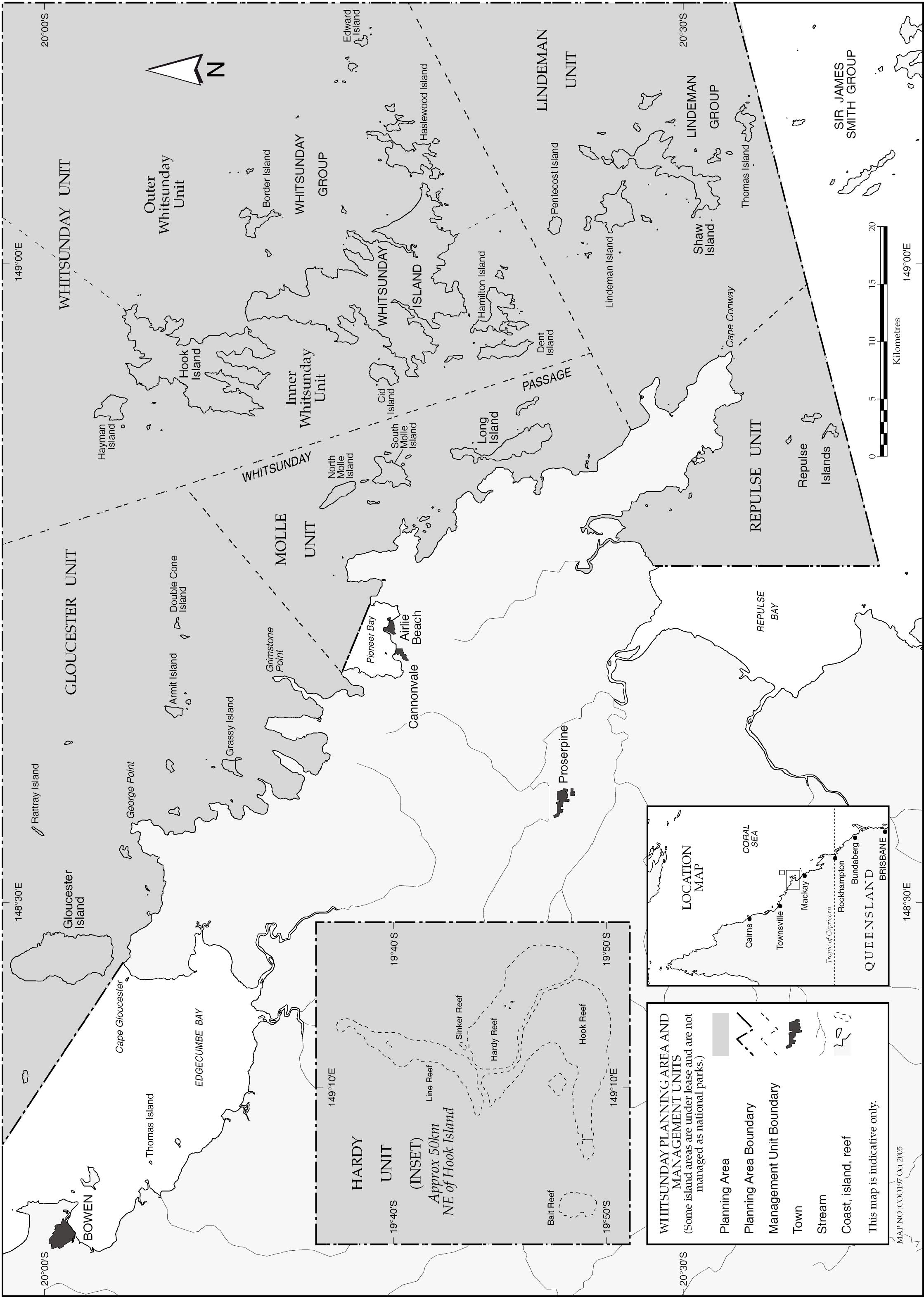 Schedule 2—Setting areasNote:	See the definitions of setting area, setting 1 (intensive) area, setting 2 (high use) area, setting 3 (moderate use) area, setting 4 (low use) area and setting 5 (protected) area in Schedule 9.Part 1—Setting 1 (intensive) areas1  Daydream and West South Molle Islands setting 1 (intensive) area		The Daydream and West South Molle Islands setting 1 (intensive) area is the area bounded by the line starting at the point described in item 1 of the following table and running progressively as described in the table.Note:	The airspace up to 3,000 feet vertically above each point on the ground or water surface in the area is also part of the setting area.2  Dingo Beach setting 1 (intensive) area		The Dingo Beach setting 1 (intensive) area is the area bounded by the line starting at the point described in item 1 of the following table and running progressively as described in the table.Note:	The airspace up to 3,000 feet vertically above each point on the ground or water surface in the area is also part of the setting area.3  Earlando Resort setting 1 (intensive) area		The Earlando Resort setting 1 (intensive) area is the area bounded by the line starting at the point described in item 1 of the following table and running progressively as described in the table.Note:	The airspace up to 3,000 feet vertically above each point on the ground or water surface in the area is also part of the setting area.4  East Mid Molle and South Molle Islands setting 1 (intensive) area		The East Mid Molle and South Molle Islands setting 1 (intensive) area is the area bounded by the line starting at the point described in item 1 of the following table and running progressively as described in the table.Note:	The airspace up to 3,000 feet vertically above each point on the ground or water surface in the area is also part of the setting area.5  Hamilton Island and Dent Passage setting 1 (intensive) area		The Hamilton Island and Dent Passage setting 1 (intensive) area is the area bounded by the line starting at the point described in item 1 of the following table and running progressively as described in the table.Note:	The airspace up to 3,000 feet vertically above each point on the ground or water surface in the area is also part of the setting area.6  Happy and Palm Bay Resorts, Long Island setting 1 (intensive) area		The Happy and Palm Bay Resorts, Long Island setting 1 (intensive) area is the area bounded by the line starting at the point described in item 1 of the following table and running progressively as described in the table.Note:	The airspace up to 3,000 feet vertically above each point on the ground or water surface in the area is also part of the setting area.7  Hayman Island Resort setting 1 (intensive) area		The Hayman Island Resort setting 1 (intensive) area is the area bounded by the line starting at the point described in item 1 of the following table and running progressively as described in the table.Note:	The airspace up to 3,000 feet vertically above each point on the ground or water surface in the area is also part of the setting area.8  Hook Island Observatory and Resort setting 1 (intensive) area		The Hook Island Observatory and Resort setting 1 (intensive) area is the area bounded by the line starting at the point described in item 1 of the following table and running progressively as described in the table.Note:	The airspace up to 3,000 feet vertically above each point on the ground or water surface in the area is also part of the setting area.9  Lindeman Island Resort setting 1 (intensive) area		The Lindeman Island Resort setting 1 (intensive) area is the area bounded by the line starting at the point described in item 1 of the following table and running progressively as described in the table.Note:	The airspace up to 3,000 feet vertically above each point on the ground or water surface in the area is also part of the setting area.10  Paradise Bay Resort, Long Island setting 1 (intensive) area		The Paradise Bay Resort, Long Island setting 1 (intensive) area is the area bounded by the line starting at the point described in item 1 of the following table and running progressively as described in the table.Note:	The airspace up to 3,000 feet vertically above each point on the ground or water surface in the area is also part of the setting area.Part 2—Setting 2 (high use) areas11  Black Island setting 2 (high use) area		The Black Island setting 2 (high use) area is the area bounded by the line starting at the point described in item 1 of the following table and running progressively as described in the table.Note:	The airspace up to 3,000 feet vertically above each point on the ground or water surface in the area is also part of the setting area.12  Cid Harbour, Cid and Whitsunday Islands setting 2 (high use) area		The Cid Harbour, Cid and Whitsunday Islands setting 2 (high use) area is the area bounded by the line starting at the point described in item 1 of the following table and running progressively as described in the table.Note:	The airspace up to 3,000 feet vertically above each point on the ground or water surface in the area is also part of the setting area.13  Hardy, Hook and Line Reefs setting 2 (high use) area		The Hardy, Hook and Line Reefs setting 2 (high use) area is the area bounded by the line starting at the point described in item 1 of the following table and running progressively as described in the table.Note:	The airspace up to 3,000 feet vertically above each point on the ground or water surface in the area is also part of the setting area.14  Southern Whitsunday Island setting 2 (high use) area		The Southern Whitsunday Island setting 2 (high use) area is the area bounded by the line starting at the point described in item 1 of the following table and running progressively as described in the table.Note:	The airspace up to 3,000 feet vertically above each point on the ground or water surface in the area is also part of the setting area.15  Whitehaven Beach, Whitsunday Island setting 2 (high use) area		The Whitehaven Beach, Whitsunday Island setting 2 (high use) area is the area bounded by the line starting at the point described in item 1 of the following table and running progressively as described in the table.Note:	The airspace up to 3,000 feet vertically above each point on the ground or water surface in the area is also part of the setting area.Part 3—Setting 3 (moderate use) areas16  Bluff Point setting 3 (moderate use) area		The Bluff Point setting 3 (moderate use) area is the area bounded by the line starting at the point described in item 1 of the following table and running progressively as described in the table.Note:	The airspace up to 3,000 feet vertically above each point on the ground or water surface in the area is also part of the setting area.17  Cateran Bay, Border Island setting 3 (moderate use) area		The Cateran Bay, Border Island setting 3 (moderate use) area is the area bounded by the line starting at the point described in item 1 of the following table and running progressively as described in the table.Note:	The airspace up to 3,000 feet vertically above each point on the ground or water surface in the area is also part of the setting area.18  Clarke’s Cove setting 3 (moderate use) area		The Clarke’s Cove setting 3 (moderate use) area is the area bounded by the line starting at the point described in item 1 of the following table and running progressively as described in the table.Note:	The airspace up to 3,000 feet vertically above each point on the ground or water surface in the area is also part of the setting area.19  Eastern Border Island setting 3 (moderate use) area		The Eastern Border Island setting 3 (moderate use) area is the area bounded by the line starting at the point described in item 1 of the following table and running progressively as described in the table.Note:	The airspace up to 3,000 feet vertically above each point on the ground or water surface in the area is also part of the setting area.20  Hook, Line and Barb Reefs Complex setting 3 (moderate use) area		The Hook, Line and Barb Reefs Complex setting 3 (moderate use) area is the area bounded by the line starting at the point described in item 1 of the following table and running progressively as described in the table.Note:	The airspace up to 3,000 feet vertically above each point on the ground or water surface in the area is also part of the setting area.21  Kennedy Sound, Lindeman, Seaforth and Shaw Islands setting 3 (moderate use) area		The Kennedy Sound, Lindeman, Seaforth and Shaw Islands setting 3 (moderate use) area is the area bounded by the line starting at the point described in item 1 of the following table and running progressively as described in the table.Note:	The airspace up to 3,000 feet vertically above each point on the ground or water surface in the area is also part of the setting area.22  Langford/Black Islands Complex setting 3 (moderate use) area	(1)	The Langford/Black Islands Complex setting 3 (moderate use) area is the area bounded by the line starting at the point described in item 1 of the following table and running progressively as described in the table.Note:	The airspace up to 3,000 feet vertically above each point on the ground or water surface in the area is also part of the setting area.(2)	However, the Langford/Black Islands Complex setting 3 (moderate use) area does not include the Black Island setting 2 (high use) area.23  Line Reef setting 3 (moderate use) area		The Line Reef setting 3 (moderate use) area is the area bounded by the line starting at the point described in item 1 of the following table and running progressively as described in the table.Note:	The airspace up to 3,000 feet vertically above each point on the ground or water surface in the area is also part of the setting area.24  Mackerel Bay, Hook Island setting 3 (moderate use) area		The Mackerel Bay, Hook Island setting 3 (moderate use) area is the area bounded by the line starting at the point described in item 1 of the following table and running progressively as described in the table.Note:	The airspace up to 3,000 feet vertically above each point on the ground or water surface in the area is also part of the setting area.25  Molle Channel setting 3 (moderate use) area		The Molle Channel setting 3 (moderate use) area is the area bounded by the line starting at the point described in item 1 of the following table and running progressively as described in the table.Note:	The airspace up to 3,000 feet vertically above each point on the ground or water surface in the area is also part of the setting area.26  North Hook Island setting 3 (moderate use) area		The North Hook Island setting 3 (moderate use) area is the area bounded by the line starting at the point described in item 1 of the following table and running progressively as described in the table.Note:	The airspace up to 3,000 feet vertically above each point on the ground or water surface in the area is also part of the setting area.27  Pandanus Bay, Long Island setting 3 (moderate use) area		The Pandanus Bay, Long Island setting 3 (moderate use) area is the area bounded by the line starting at the point described in item 1 of the following table and running progressively as described in the table.Note:	The airspace up to 3,000 feet vertically above each point on the ground or water surface in the area is also part of the setting area.28  Roberta Bay, Shaw Island setting 3 (moderate use) area		The Roberta Bay, Shaw Island setting 3 (moderate use) area is the area bounded by the line starting at the point described in item 1 of the following table and running progressively as described in the table.Note:	The airspace up to 3,000 feet vertically above each point on the ground or water surface in the area is also part of the setting area.29  Saba Bay, Hook Island setting 3 (moderate use) area		The Saba Bay, Hook Island setting 3 (moderate use) area is the area bounded by the line starting at the point described in item 1 of the following table and running progressively as described in the table.Note:	The airspace up to 3,000 feet vertically above each point on the ground or water surface in the area is also part of the setting area.30  South Hook Island setting 3 (moderate use) area		The South Hook Island setting 3 (moderate use) area is the area bounded by the line starting at the point described in item 1 of the following table and running progressively as described in the table.Note:	The airspace up to 3,000 feet vertically above each point on the ground or water surface in the area is also part of the setting area.31  South Whitsunday Island setting 3 (moderate use) area		The South Whitsunday Island setting 3 (moderate use) area is the area bounded by the line starting at the point described in item 1 of the following table and running progressively as described in the table.Note:	The airspace up to 3,000 feet vertically above each point on the ground or water surface in the area is also part of the setting area.32  South-eastern Whitsunday Island setting 3 (moderate use) area		The South-eastern Whitsunday Island setting 3 (moderate use) area is the area bounded by the line starting at the point described in item 1 of the following table and running progressively as described in the table.Note:	The airspace up to 3,000 feet vertically above each point on the ground or water surface in the area is also part of the setting area.33  Tongue Bay, Whitsunday Island setting 3 (moderate use) area		The Tongue Bay, Whitsunday Island setting 3 (moderate use) area is the area bounded by the line starting at the point described in item 1 of the following table and running progressively as described in the table.Note:	The airspace up to 3,000 feet vertically above each point on the ground or water surface in the area is also part of the setting area.34  Woodwark Bay setting 3 (moderate use) area		The Woodwark Bay setting 3 (moderate use) area is the area bounded by the line starting at the point described in item 1 of the following table and running progressively as described in the table.Note:	The airspace up to 3,000 feet vertically above each point on the ground or water surface in the area is also part of the setting area.Part 4—Setting 4 (low use) areas35  Armit Island setting 4 (low use) area		The Armit Island setting 4 (low use) area is the area bounded by the line starting at the point described in item 1 of the following table and running progressively as described in the table.Note:	The airspace up to 3,000 feet vertically above each point on the ground or water surface in the area is also part of the setting area.36  Border and Deloraine Islands Complex setting 4 (low use) area	(1)	The Border and Deloraine Islands Complex setting 4 (low use) area is the area bounded by the line starting at the point described in item 1 of the following table and running progressively as described in the table.Note:	The airspace up to 3,000 feet vertically above each point on the ground or water surface in the area is also part of the setting area.	(2)	However, the Border and Deloraine Islands Complex setting 4 (low use) area does not include the Cateran Bay, Border Island setting 3 (moderate use) area, the Eastern Border Island setting 3 (moderate use) area or the Deloraine Island setting 5 (sensitive) area.37  Burning Point and Shaw island setting 4 (low use) area		The Burning Point and Shaw Island setting 4 (low use) area is the area bounded by the line starting at the point described in item 1 of the following table and running progressively as described in the table.Note:	The airspace up to 3,000 feet vertically above each point on the ground or water surface in the area is also part of the setting area.38  Double Cone Island setting 4 (low use) area		The Double Cone Island setting 4 (low use) area is the area bounded by the line starting at the point described in item 1 of the following table and running progressively as described in the table.Note:	The airspace up to 3,000 feet vertically above each point on the ground or water surface in the area is also part of the setting area.39  East Hayman and North West Hook Islands setting 4 (low use) area		The East Hayman and North West Hook Islands setting 4 (low use) area is the area bounded by the line starting at the point described in item 1 of the following table and running progressively as described in the table.Note:	The airspace up to 3,000 feet vertically above each point on the ground or water surface in the area is also part of the setting area.40  East Hook Island setting 4 (low use) area		The East Hook Island setting 4 (low use) area is the area bounded by the line starting at the point described in item 1 of the following table and running progressively as described in the table.Note:	The airspace up to 3,000 feet vertically above each point on the ground or water surface in the area is also part of the setting area.41  East Whitsunday Island setting 4 (low use) area		The East Whitsunday Island setting 4 (low use) area is the area bounded by the line starting at the point described in item 1 of the following table and running progressively as described in the table.Note:	The airspace up to 3,000 feet vertically above each point on the ground or water surface in the area is also part of the setting area.42  Eshelby Island setting 4 (low use) area	(1)	The Eshelby Island setting 4 (low use) area is the area bounded by the line starting at the point described in item 1 of the following table and running progressively as described in the table.Note:	The airspace up to 3,000 feet vertically above each point on the ground or water surface in the area is also part of the setting area.	(2)	However, the Eshelby Island setting 4 (low use) area does not include the Eshelby Islands setting 5 (protected) area.43  Gloucester Island and Manta Ray Island setting 4 (low use) area		The Gloucester Island and Manta Ray Island setting 4 (low use) area is the area bounded by the line starting at the point described in item 1 of the following table and running progressively as described in the table.Note:	The airspace up to 3,000 feet vertically above each point on the ground or water surface in the area is also part of the setting area.44  Grassy Island, Double Bay and Grimston Point setting 4 (low use) area		The Grassy Island, Double Bay and Grimston Point setting 4 (low use) area is the area bounded by the line starting at the point described in item 1 of the following table and running progressively as described in the table.Note:	The airspace up to 3,000 feet vertically above each point on the ground or water surface in the area is also part of the setting area.45  Gulnare Inlet, Whitsunday Island setting 4 (low use) area		The Gulnare Inlet, Whitsunday Island setting 4 (low use) area is the area bounded by the line starting at the point described in item 1 of the following table and running progressively as described in the table.Note:	The airspace up to 3,000 feet vertically above each point on the ground or water surface in the area is also part of the setting area.46  Harold and Edward Islands setting 4 (low use) area		The Harold and Edward Islands setting 4 (low use) area is the area bounded by the line starting at the point described in item 1 of the following table and running progressively as described in the table.Note:	The airspace up to 3,000 feet vertically above each point on the ground or water surface in the area is also part of the setting area.47  Haslewood Islands complex setting 4 (low use) area		The Haslewood Islands complex setting 4 (low use) area is the area bounded by the line starting at the point described in item 1 of the following table and running progressively as described in the table.Note:	The airspace up to 3,000 feet vertically above each point on the ground or water surface in the area is also part of the setting area.48  Lady Island setting 4 (low use) area		The Lady Island setting 4 (low use) area is the area bounded by the line starting at the point described in item 1 of the following table and running progressively as described in the table.Note:	The airspace up to 3,000 feet vertically above each point on the ground or water surface in the area is also part of the setting area.49  Lindeman Island complex setting 4 (low use) area	(1)	The Lindeman Island complex setting 4 (low use) area is the area bounded by the line starting at the point described in item 1 of the following table and running progressively as described in the table.Note:	The airspace up to 3,000 feet vertically above each point on the ground or water surface in the area is also part of the setting area.	(2)	However, the Lindeman Island complex setting 4 (low use) area does not include the Kennedy Sound, Lindeman, Seaforth and Shaw Islands setting 3 (moderate use) area, the Lindeman Island Resort setting 1 (intensive) area, the Burning Point and Shaw island setting 4 (low use) or the Roberta Bay, Shaw Island setting 3 (moderate use) area.50  Long Island setting 4 (low use) area	(1)	The Long Island setting 4 (low use) area is the area bounded by the line starting at the point described in item 1 of the following table and running progressively as described in the table.Note:	The airspace up to 3,000 feet vertically above each point on the ground or water surface in the area is also part of the setting area.	(2)	However, the Long Island setting 4 (low use) area does not include the Pandanus Bay, Long Island setting 3 (moderate use) area, the Paradise Bay Resort, Long Island setting 1 (intensive) area or the Happy and Palm Bay Resorts, Long Island setting 1 (intensive) area.51  Middle Island setting 4 (low use) area		The Middle Island setting 4 (low use) area is the area bounded by the line starting at the point described in item 1 of the following table and running progressively as described in the table.Note:	The airspace up to 3,000 feet vertically above each point on the ground or water surface in the area is also part of the setting area.52  North Molle Island setting 4 (low use) area		The North Molle Island setting 4 (low use) area is the area bounded by the line starting at the point described in item 1 of the following table and running progressively as described in the table.Note:	The airspace up to 3,000 feet vertically above each point on the ground or water surface in the area is also part of the setting area.53  Petrel Islet setting 4 (low use) area		The Petrel Islet setting 4 (low use) area is the area bounded by the line starting at the point described in item 1 of the following table and running progressively as described in the table.Note:	The airspace up to 3,000 feet vertically above each point on the ground or water surface in the area is also part of the setting area.54  Puritan Bay, Round Head, Genesta Bay, Cape Conway, Defiance Island setting 4 (low use) area	(1)	The Puritan Bay, Round Head, Genesta Bay, Cape Conway, Defiance Island setting 4 (low use) area is the area bounded by the line starting at the point described in item 1 of the following table and running progressively as described in the table.Note:	The airspace up to 3,000 feet vertically above each point on the ground or water surface in the area is also part of the setting area.	(2)	However, the Puritan Bay, Round Head, Genesta Bay, Cape Conway, Defiance Island setting 4 (low use) area does not include the Cow and Calf Islands setting 5 (protected) area.55  Rattray Island setting 4 (low use) area		The Rattray Island setting 4 (low use) area is the area bounded by the line starting at the point described in item 1 of the following table and running progressively as described in the table.Note:	The airspace up to 3,000 feet vertically above each point on the ground or water surface in the area is also part of the setting area.56  Repulse Islands setting 4 (low use) area		The Repulse Islands setting 4 (low use) area is the area bounded by the line starting at the point described in item 1 of the following table and running progressively as described in the table.Note:	The airspace up to 3,000 feet vertically above each point on the ground or water surface in the area is also part of the setting area.57  Saddleback, Olden and Gumbrel Islands complex setting 4 (low use) area		The Saddleback, Olden and Gumbrel Islands complex setting 4 (low use) area is the area bounded by the line starting at the point described in item 1 of the following table and running progressively as described in the table.Note:	The airspace up to 3,000 feet vertically above each point on the ground or water surface in the area is also part of the setting area.58  South Molle Island setting 4 (low use) area		The South Molle Island setting 4 (low use) area is the area bounded by the line starting at the point described in item 1 of the following table and running progressively as described in the table.Note:	The airspace up to 3,000 feet vertically above each point on the ground or water surface in the area is also part of the setting area.59  South-west Hook Island setting 4 (low use) area		The South-west Hook Island setting 4 (low use) area is the area bounded by the line starting at the point described in item 1 of the following table and running progressively as described in the table.Note:	The airspace up to 3,000 feet vertically above each point on the ground or water surface in the area is also part of the setting area.60  West Whitsunday Island setting 4 (low use) area		The West Whitsunday Island setting 4 (low use) area is the area bounded by the line starting at the point described in item 1 of the following table and running progressively as described in the table.Note:	The airspace up to 3,000 feet vertically above each point on the ground or water surface in the area is also part of the setting area.Part 5—Setting 5 (protected) areas61  Cow and Calf Islands setting 5 (protected) area		The Cow and Calf Islands setting 5 (protected) area is the area bounded by the line starting at the point described in item 1 of the following table and running progressively as described in the table.Note:	The airspace up to 3,000 feet vertically above each point on the ground or water surface in the area is also part of the setting area.62  Deloraine Island setting 5 (protected) area		The Deloraine Island setting 5 (protected) area is the area bounded by the line starting at the point described in item 1 of the following table and running progressively as described in the table.Note:	The airspace up to 3,000 feet vertically above each point on the ground or water surface in the area is also part of the setting area.63  Double Bay East setting 5 (protected) area		The Double Bay East setting 5 (protected) area is the area bounded by the line starting at the point described in item 1 of the following table and running progressively as described in the table.Note:	The airspace up to 3,000 feet vertically above each point on the ground or water surface in the area is also part of the setting area.64  Eshelby Islands setting 5 (protected) area		The Eshelby Islands setting 5 (protected) area is the area bounded by the line starting at the point described in item 1 of the following table and running progressively as described in the table.Note:	The airspace up to 3,000 feet vertically above each point on the ground or water surface in the area is also part of the setting area.65  Haslewood and Lupton Islands setting 5 (protected) area		The Haslewood and Lupton Islands setting 5 (protected) area is the area bounded by the line starting at the point described in item 1 of the following table and running progressively as described in the table.Note:	The airspace up to 3,000 feet vertically above each point on the ground or water surface in the area is also part of the setting area.66  Hill Inlet, Whitsunday Island setting 5 (protected) area		The Hill Inlet, Whitsunday Island setting 5 (protected) area is the area bounded by the line starting at the point described in item 1 of the following table and running progressively as described in the table.Note:	The airspace up to 3,000 feet vertically above each point on the ground or water surface in the area is also part of the setting area.Schedule 3—LocationsNote:	See the definition of Location in Schedule 9.1  Almora Islet Location		The Almora Islet Location is the area bounded by the line starting at the point described in item 1 of the following table and running progressively as described in the table.Note:	The airspace up to 500 feet vertically above each point on the ground or water surface in the area is also part of the Location.2  Anchorage Bay, Shaw Island Location		The Anchorage Bay, Shaw Island Location is the area bounded by the line starting at the point described in item 1 of the following table and running progressively as described in the table.Note:	The airspace up to 500 feet vertically above each point on the ground or water surface in the area is also part of the Location.3  Andersons/Woodcutter Bays Location		The Andersons/Woodcutter Bays Location is the area bounded by the line starting at the point described in item 1 of the following table and running progressively as described in the table.Note:	The airspace up to 500 feet vertically above each point on the ground or water surface in the area is also part of the Location.4  Anne Island Location		The Anne Island Location is the area bounded by the line starting at the point described in item 1 of the following table and running progressively as described in the table.Note:	The airspace up to 500 feet vertically above each point on the ground or water surface in the area is also part of the Location.5  Apostle Bay, Whitsunday Island Location		The Apostle Bay, Whitsunday Island Location is the area bounded by the line starting at the point described in item 1 of the following table and running progressively as described in the table.Note:	The airspace up to 500 feet vertically above each point on the ground or water surface in the area is also part of the Location.6  Armit Island Location		The Armit Island Location is the area bounded by the line starting at the point described in item 1 of the following table and running progressively as described in the table.Note:	The airspace up to 500 feet vertically above each point on the ground or water surface in the area is also part of the Location.7  Armit Islets (No 1) Location		The Armit Islets (No 1) Location is the area bounded by the line starting at the point described in item 1 of the following table and running progressively as described in the table.Note:	The airspace up to 500 feet vertically above each point on the ground or water surface in the area is also part of the Location.8  Bait Reef Location		The Bait Reef Location is the area bounded by the line starting at the point described in item 1 of the following table and running progressively as described in the table.Note:	The airspace up to 500 feet vertically above each point on the ground or water surface in the area is also part of the Location.9  Bauer Bay, South Molle Island Location		The Bauer Bay, South Molle Island Location is the area bounded by the line starting at the point described in item 1 of the following table and running progressively as described in the table.Note:	The airspace up to 500 feet vertically above each point on the ground or water surface in the area is also part of the Location.10  Baynham Island Location		The Baynham Island Location is the area bounded by the line starting at the point described in item 1 of the following table and running progressively as described in the table.Note:	The airspace up to 500 feet vertically above each point on the ground or water surface in the area is also part of the Location.11  Beach 25, Whitsunday Island Location		The Beach 25, Whitsunday Island Location is the area bounded by the line starting at the point described in item 1 of the following table and running progressively as described in the table.Note:	The airspace up to 500 feet vertically above each point on the ground or water surface in the area is also part of the Location.12  Billbob Bay, Shaw Island Location		The Billbob Bay, Shaw Island Location is the area bounded by the line starting at the point described in item 1 of the following table and running progressively as described in the table.Note:	The airspace up to 500 feet vertically above each point on the ground or water surface in the area is also part of the Location.13  Bird Island Location		The Bird Island Location is the area bounded by the line starting at the point described in item 1 of the following table and running progressively as described in the table.Note:	The airspace up to 500 feet vertically above each point on the ground or water surface in the area is also part of the Location.14  Black Island Location		The Black Island Location is the area bounded by the line starting at the point described in item 1 of the following table and running progressively as described in the table.Note:	The airspace up to 500 feet vertically above each point on the ground or water surface in the area is also part of the Location.15  Blue Pearl Bay, Hayman Island Location		The Blue Pearl Bay, Hayman Island Location is the area bounded by the line starting at the point described in item 1 of the following table and running progressively as described in the table.Note:	The airspace up to 500 feet vertically above each point on the ground or water surface in the area is also part of the Location.16  Bluff Bay Location		The Bluff Bay Location is the area bounded by the line starting at the point described in item 1 of the following table and running progressively as described in the table.Note:	The airspace up to 500 feet vertically above each point on the ground or water surface in the area is also part of the Location.17  Boat Port, Lindeman Island Location		The Boat Port, Lindeman Island Location is the area bounded by the line starting at the point described in item 1 of the following table and running progressively as described in the table.Note:	The airspace up to 500 feet vertically above each point on the ground or water surface in the area is also part of the Location.18  Border Island Location		The Border Island Location is the area bounded by the line starting at the point described in item 1 of the following table and running progressively as described in the table.Note:	The airspace up to 500 feet vertically above each point on the ground or water surface in the area is also part of the Location.19  Brush Island Location		The Brush Island Location is the area bounded by the line starting at the point described in item 1 of the following table and running progressively as described in the table.Note:	The airspace up to 500 feet vertically above each point on the ground or water surface in the area is also part of the Location.20  Butterfly Bay/Maureen’s Cove, Hook Island Location		The Butterfly Bay/Maureen’s Cove, Hook Island Location is the area bounded by the line starting at the point described in item 1 of the following table and running progressively as described in the table.Note:	The airspace up to 500 feet vertically above each point on the ground or water surface in the area is also part of the Location.21  Calf Island Location		The Calf Island Location is the area bounded by the line starting at the point described in item 1 of the following table and running progressively as described in the table.Note:	The airspace up to 500 feet vertically above each point on the ground or water surface in the area is also part of the Location.22  Cane Cocky’s Cove Location		The Cane Cocky’s Cove Location is the area bounded by the line starting at the point described in item 1 of the following table and running progressively as described in the table.Note:	The airspace up to 500 feet vertically above each point on the ground or water surface in the area is also part of the Location.23  Cape Rock Location		The Cape Rock Location is the area bounded by the line starting at the point described in item 1 of the following table and running progressively as described in the table.Note:	The airspace up to 500 feet vertically above each point on the ground or water surface in the area is also part of the Location.24  Catseye Bay, Hamilton Island Location		The Catseye Bay, Hamilton Island Location is the area bounded by the line starting at the point described in item 1 of the following table and running progressively as described in the table.Note:	The airspace up to 500 feet vertically above each point on the ground or water surface in the area is also part of the Location.25  Chance Bay, Whitsunday Island Location		The Chance Bay, Whitsunday Island Location is the area bounded by the line starting at the point described in item 1 of the following table and running progressively as described in the table.Note:	The airspace up to 500 feet vertically above each point on the ground or water surface in the area is also part of the Location.26  Chrome Rock Location		The Chrome Rock Location is the area bounded by the line starting at the point described in item 1 of the following table and running progressively as described in the table.Note:	The airspace up to 500 feet vertically above each point on the ground or water surface in the area is also part of the Location.27  Cid Harbour, Cid and Whitsunday Islands Location		The Cid Harbour, Cid and Whitsunday Islands Location is the area bounded by the line starting at the point described in item 1 of the following table and running progressively as described in the table.Note:	The airspace up to 500 feet vertically above each point on the ground or water surface in the area is also part of the Location.28  Coconut Bay, Lindeman Island Location		The Coconut Bay, Lindeman Island Location is the area bounded by the line starting at the point described in item 1 of the following table and running progressively as described in the table.Note:	The airspace up to 500 feet vertically above each point on the ground or water surface in the area is also part of the Location.29  Cole Island Location		The Cole Island Location is the area bounded by the line starting at the point described in item 1 of the following table and running progressively as described in the table.Note:	The airspace up to 500 feet vertically above each point on the ground or water surface in the area is also part of the Location.30  Comston Island Location		The Comston Island Location is the area bounded by the line starting at the point described in item 1 of the following table and running progressively as described in the table.Note:	The airspace up to 500 feet vertically above each point on the ground or water surface in the area is also part of the Location.31  Cow Island Location		The Cow Island Location is the area bounded by the line starting at the point described in item 1 of the following table and running progressively as described in the table.Note:	The airspace up to 500 feet vertically above each point on the ground or water surface in the area is also part of the Location.32  Daydream Island Location		The Daydream Island Location is the area bounded by the line starting at the point described in item 1 of the following table and running progressively as described in the table.Note:	The airspace up to 500 feet vertically above each point on the ground or water surface in the area is also part of the Location.33  Defiance Island Location		The Defiance Island Location is the area bounded by the line starting at the point described in item 1 of the following table and running progressively as described in the table.Note:	The airspace up to 500 feet vertically above each point on the ground or water surface in the area is also part of the Location.34  Defiance Reefs Location		The Defiance Reefs Location is the area bounded by the line starting at the point described in item 1 of the following table and running progressively as described in the table.Note:	The airspace up to 500 feet vertically above each point on the ground or water surface in the area is also part of the Location.35  Deloraine Island Location		The Deloraine Island Location is the area bounded by the line starting at the point described in item 1 of the following table and running progressively as described in the table.Note:	The airspace up to 500 feet vertically above each point on the ground or water surface in the area is also part of the Location.36  Denman Island Location		The Denman Island Location is the area bounded by the line starting at the point described in item 1 of the following table and running progressively as described in the table.Note:	The airspace up to 500 feet vertically above each point on the ground or water surface in the area is also part of the Location.37  Dent Island West Location		The Dent Island West Location is the area bounded by the line starting at the point described in item 1 of the following table and running progressively as described in the table.Note:	The airspace up to 500 feet vertically above each point on the ground or water surface in the area is also part of the Location.38  Dent Passage, Dent and Hamilton Islands Location		The Dent Passage, Dent and Hamilton Islands Location is the area bounded by the line starting at the point described in item 1 of the following table and running progressively as described in the table.Note:	The airspace up to 500 feet vertically above each point on the ground or water surface in the area is also part of the Location.39  Dingo Beach Location		The Dingo Beach Location is the area bounded by the line starting at the point described in item 1 of the following table and running progressively as described in the table.Note:	The airspace up to 500 feet vertically above each point on the ground or water surface in the area is also part of the Location.40  Double Bay East Location		The Double Bay East Location is the area bounded by the line starting at the point described in item 1 of the following table and running progressively as described in the table.Note:	The airspace up to 500 feet vertically above each point on the ground or water surface in the area is also part of the Location.41  Double Bay West Location		The Double Bay West Location is the area bounded by the line starting at the point described in item 1 of the following table and running progressively as described in the table.Note:	The airspace up to 500 feet vertically above each point on the ground or water surface in the area is also part of the Location.42  Double Cone Island Location		The Double Cone Island Location is the area bounded by the line starting at the point described in item 1 of the following table and running progressively as described in the table.Note:	The airspace up to 500 feet vertically above each point on the ground or water surface in the area is also part of the Location.43  Double Rocks Location		The Double Rocks Location is the area bounded by the line starting at the point described in item 1 of the following table and running progressively as described in the table.Note:	The airspace up to 500 feet vertically above each point on the ground or water surface in the area is also part of the Location.44  Driftwood Bay, Hamilton Island Location		The Driftwood Bay, Hamilton Island Location is the area bounded by the line starting at the point described in item 1 of the following table and running progressively as described in the table.Note:	The airspace up to 500 feet vertically above each point on the ground or water surface in the area is also part of the Location.45  Dugong Inlet, Whitsunday Island Location		The Dugong Inlet, Whitsunday Island Location is the area bounded by the line starting at the point described in item 1 of the following table and running progressively as described in the table.Note:	The airspace up to 500 feet vertically above each point on the ground or water surface in the area is also part of the Location.46  Dumbell Island Location		The Dumbell Island Location is the area bounded by the line starting at the point described in item 1 of the following table and running progressively as described in the table.Note:	The airspace up to 500 feet vertically above each point on the ground or water surface in the area is also part of the Location.47  Dungurra Island Location		The Dungurra Island Location is the area bounded by the line starting at the point described in item 1 of the following table and running progressively as described in the table.Note:	The airspace up to 500 feet vertically above each point on the ground or water surface in the area is also part of the Location.48  Earlando Coast Location		The Earlando Coast Location is the area bounded by the line starting at the point described in item 1 of the following table and running progressively as described in the table.Note:	The airspace up to 500 feet vertically above each point on the ground or water surface in the area is also part of the Location.49  East Repulse Island Location		The East Repulse Island Location is the area bounded by the line starting at the point described in item 1 of the following table and running progressively as described in the table.Note:	The airspace up to 500 feet vertically above each point on the ground or water surface in the area is also part of the Location.50  East Rock Location		The East Rock Location is the area bounded by the line starting at the point described in item 1 of the following table and running progressively as described in the table.Note:	The airspace up to 500 feet vertically above each point on the ground or water surface in the area is also part of the Location.51  Edward Island Location		The Edward Island Location is the area bounded by the line starting at the point described in item 1 of the following table and running progressively as described in the table.Note:	The airspace up to 500 feet vertically above each point on the ground or water surface in the area is also part of the Location.52  Edwin Rock Location		The Edwin Rock Location is the area bounded by the line starting at the point described in item 1 of the following table and running progressively as described in the table.Note:	The airspace up to 500 feet vertically above each point on the ground or water surface in the area is also part of the Location.53  Eshelby Islands Location		The Eshelby Islands Location is the area bounded by the line starting at the point described in item 1 of the following table and running progressively as described in the table.Note:	The airspace up to 500 feet vertically above each point on the ground or water surface in the area is also part of the Location.54  Esk Island Location		The Esk Island Location is the area bounded by the line starting at the point described in item 1 of the following table and running progressively as described in the table.Note:	The airspace up to 500 feet vertically above each point on the ground or water surface in the area is also part of the Location.55  Fairlight Rock Location		The Fairlight Rock Location is the area bounded by the line starting at the point described in item 1 of the following table and running progressively as described in the table.Note:	The airspace up to 500 feet vertically above each point on the ground or water surface in the area is also part of the Location.56  Fish and Palm Bays, Long Island Location		The Fish and Palm Bays, Long Island Location is the area bounded by the line starting at the point described in item 1 of the following table and running progressively as described in the table.Note:	The airspace up to 500 feet vertically above each point on the ground or water surface in the area is also part of the Location.57  Fitzalan Island Location		The Fitzalan Island Location is the area bounded by the line starting at the point described in item 1 of the following table and running progressively as described in the table.Note:	The airspace up to 500 feet vertically above each point on the ground or water surface in the area is also part of the Location.58  Fitzalan Passage, Whitsunday Island Location		The Fitzalan Passage, Whitsunday Island Location is the area bounded by the line starting at the point described in item 1 of the following table and running progressively as described in the table.Note:	The airspace up to 500 feet vertically above each point on the ground or water surface in the area is also part of the Location.59  Funnel Bay Location		The Funnel Bay Location is the area bounded by the line starting at the point described in item 1 of the following table and running progressively as described in the table.Note:	The airspace up to 500 feet vertically above each point on the ground or water surface in the area is also part of the Location.60  Gap Beach, Lindeman Island Location		The Gap Beach, Lindeman Island Location is the area bounded by the line starting at the point described in item 1 of the following table and running progressively as described in the table.Note:	The airspace up to 500 feet vertically above each point on the ground or water surface in the area is also part of the Location.61  Genesta Bay Location		The Genesta Bay Location is the area bounded by the line starting at the point described in item 1 of the following table and running progressively as described in the table.Note:	The airspace up to 500 feet vertically above each point on the ground or water surface in the area is also part of the Location.62  Gloucester Island Location		The Gloucester Island Location is the area bounded by the line starting at the point described in item 1 of the following table and running progressively as described in the table.Note:	The airspace up to 500 feet vertically above each point on the ground or water surface in the area is also part of the Location.63  Grassy Island Location		The Grassy Island Location is the area bounded by the line starting at the point described in item 1 of the following table and running progressively as described in the table.Note:	The airspace up to 500 feet vertically above each point on the ground or water surface in the area is also part of the Location.64  Gulnare Inlet, Whitsunday Island Location		The Gulnare Inlet, Whitsunday Island Location is the area bounded by the line starting at the point described in item 1 of the following table and running progressively as described in the table.Note:	The airspace up to 500 feet vertically above each point on the ground or water surface in the area is also part of the Location.65  Gumbrell Island Location		The Gumbrell Island Location is the area bounded by the line starting at the point described in item 1 of the following table and running progressively as described in the table.Note:	The airspace up to 500 feet vertically above each point on the ground or water surface in the area is also part of the Location.66  Hamilton Island East Location		The Hamilton Island East Location is the area bounded by the line starting at the point described in item 1 of the following table and running progressively as described in the table.Note:	The airspace up to 500 feet vertically above each point on the ground or water surface in the area is also part of the Location.67  Happy Bay, Long Island Location		The Happy Bay, Long Island Location is the area bounded by the line starting at the point described in item 1 of the following table and running progressively as described in the table.Note:	The airspace up to 500 feet vertically above each point on the ground or water surface in the area is also part of the Location.68  Hardy Reef Location		The Hardy Reef Location is the area bounded by the line starting at the point described in item 1 of the following table and running progressively as described in the table.Note:	The airspace up to 500 feet vertically above each point on the ground or water surface in the area is also part of the Location.69  Harold Island Location		The Harold Island Location is the area bounded by the line starting at the point described in item 1 of the following table and running progressively as described in the table.Note:	The airspace up to 500 feet vertically above each point on the ground or water surface in the area is also part of the Location.70  Haslewood Island South Location		The Haslewood Island South Location is the area bounded by the line starting at the point described in item 1 of the following table and running progressively as described in the table.Note:	The airspace up to 500 feet vertically above each point on the ground or water surface in the area is also part of the Location.71  Hayman Island East Location		The Hayman Island East Location is the area bounded by the line starting at the point described in item 1 of the following table and running progressively as described in the table.Note:	The airspace up to 500 feet vertically above each point on the ground or water surface in the area is also part of the Location.72  Hayman Island Resort Location		The Hayman Island Resort Location is the area bounded by the line starting at the point described in item 1 of the following table and running progressively as described in the table.Note:	The airspace up to 500 feet vertically above each point on the ground or water surface in the area is also part of the Location.73  Henning Island Location		The Henning Island Location is the area bounded by the line starting at the point described in item 1 of the following table and running progressively as described in the table.Note:	The airspace up to 500 feet vertically above each point on the ground or water surface in the area is also part of the Location.74  Hill Inlet, Whitsunday Island Location		The Hill Inlet, Whitsunday Island Location is the area bounded by the line starting at the point described in item 1 of the following table and running progressively as described in the table.Note:	The airspace up to 500 feet vertically above each point on the ground or water surface in the area is also part of the Location.75  Homestead Bay, Cid Island Location		The Homestead Bay, Cid Island Location is the area bounded by the line starting at the point described in item 1 of the following table and running progressively as described in the table.Note:	The airspace up to 500 feet vertically above each point on the ground or water surface in the area is also part of the Location.76  Hook Island Reef (No 1) Location		The Hook Island Reef (No 1) Location is the area bounded by the line starting at the point described in item 1 of the following table and running progressively as described in the table.Note:	The airspace up to 500 feet vertically above each point on the ground or water surface in the area is also part of the Location.77  Hook Island Reef (No 2) Location		The Hook Island Reef (No 2) Location is the area bounded by the line starting at the point described in item 1 of the following table and running progressively as described in the table.Note:	The airspace up to 500 feet vertically above each point on the ground or water surface in the area is also part of the Location.78  Hook Island Reef (No 5) Location		The Hook Island Reef (No 5) Location is the area bounded by the line starting at the point described in item 1 of the following table and running progressively as described in the table.Note:	The airspace up to 500 feet vertically above each point on the ground or water surface in the area is also part of the Location.79  Hook Reef Location		The Hook Reef Location is the area bounded by the line starting at the point described in item 1 of the following table and running progressively as described in the table.Note:	The airspace up to 500 feet vertically above each point on the ground or water surface in the area is also part of the Location.80  Hunt Channel, Cid and Whitsunday Islands Location		The Hunt Channel, Cid and Whitsunday Islands Location is the area bounded by the line starting at the point described in item 1 of the following table and running progressively as described in the table.Note:	The airspace up to 500 feet vertically above each point on the ground or water surface in the area is also part of the Location.81  Ireby Island Location		The Ireby Island Location is the area bounded by the line starting at the point described in item 1 of the following table and running progressively as described in the table.Note:	The airspace up to 500 feet vertically above each point on the ground or water surface in the area is also part of the Location.82  Jester Rock Location		The Jester Rock Location is the area bounded by the line starting at the point described in item 1 of the following table and running progressively as described in the table.Note:	The airspace up to 500 feet vertically above each point on the ground or water surface in the area is also part of the Location.83  Keyser Island Location		The Keyser Island Location is the area bounded by the line starting at the point described in item 1 of the following table and running progressively as described in the table.Note:	The airspace up to 500 feet vertically above each point on the ground or water surface in the area is also part of the Location.84  Lagoon Rock Location		The Lagoon Rock Location is the area bounded by the line starting at the point described in item 1 of the following table and running progressively as described in the table.Note:	The airspace up to 500 feet vertically above each point on the ground or water surface in the area is also part of the Location.85  Langford Island/Spit Location		The Langford Island/Spit Location is the area bounded by the line starting at the point described in item 1 of the following table and running progressively as described in the table.Note:	The airspace up to 500 feet vertically above each point on the ground or water surface in the area is also part of the Location.86  Lindeman Island East Location		The Lindeman Island East Location is the area bounded by the line starting at the point described in item 1 of the following table and running progressively as described in the table.Note:	The airspace up to 500 feet vertically above each point on the ground or water surface in the area is also part of the Location.87  Line Reef Location		The Line Reef Location is the area bounded by the line starting at the point described in item 1 of the following table and running progressively as described in the table.Note:	The airspace up to 500 feet vertically above each point on the ground or water surface in the area is also part of the Location.88  Little Grassy Island Location		The Little Grassy Island Location is the area bounded by the line starting at the point described in item 1 of the following table and running progressively as described in the table.Note:	The airspace up to 500 feet vertically above each point on the ground or water surface in the area is also part of the Location.89  Little Lindeman Island Location		The Little Lindeman Island Location is the area bounded by the line starting at the point described in item 1 of the following table and running progressively as described in the table.Note:	The airspace up to 500 feet vertically above each point on the ground or water surface in the area is also part of the Location.90  Long Island Reef (No 6/No 7) Location		The Long Island Reef (No 6/No 7) Location is the area bounded by the line starting at the point described in item 1 of the following table and running progressively as described in the table.Note:	The airspace up to 500 feet vertically above each point on the ground or water surface in the area is also part of the Location.91  Long Rock Location		The Long Rock Location is the area bounded by the line starting at the point described in item 1 of the following table and running progressively as described in the table.Note:	The airspace up to 500 feet vertically above each point on the ground or water surface in the area is also part of the Location.92  Low Island Location		The Low Island Location is the area bounded by the line starting at the point described in item 1 of the following table and running progressively as described in the table.Note:	The airspace up to 500 feet vertically above each point on the ground or water surface in the area is also part of the Location.93  Low Rock Location		The Low Rock Location is the area bounded by the line starting at the point described in item 1 of the following table and running progressively as described in the table.Note:	The airspace up to 500 feet vertically above each point on the ground or water surface in the area is also part of the Location.94  Luncheon, Manta Ray and Pinnacle Bays, Hook Island Location		The Luncheon, Manta Ray and Pinnacle Bays, Hook Island Location is the area bounded by the line starting at the point described in item 1 of the following table and running progressively as described in the table.Note:	The airspace up to 500 feet vertically above each point on the ground or water surface in the area is also part of the Location.95  Lupton Island East Location		The Lupton Island East Location is the area bounded by the line starting at the point described in item 1 of the following table and running progressively as described in the table.Note:	The airspace up to 500 feet vertically above each point on the ground or water surface in the area is also part of the Location.96  Mackerel Bay, Hook Island Location		The Mackerel Bay, Hook Island Location is the area bounded by the line starting at the point described in item 1 of the following table and running progressively as described in the table.Note:	The airspace up to 500 feet vertically above each point on the ground or water surface in the area is also part of the Location.97  Macona Inlet, Hook Island Location		The Macona Inlet, Hook Island Location is the area bounded by the line starting at the point described in item 1 of the following table and running progressively as described in the table.Note:	The airspace up to 500 feet vertically above each point on the ground or water surface in the area is also part of the Location.98  Maher Island East Location		The Maher Island East Location is the area bounded by the line starting at the point described in item 1 of the following table and running progressively as described in the table.Note:	The airspace up to 500 feet vertically above each point on the ground or water surface in the area is also part of the Location.99  Maher Island West Location		The Maher Island West Location is the area bounded by the line starting at the point described in item 1 of the following table and running progressively as described in the table.Note:	The airspace up to 500 feet vertically above each point on the ground or water surface in the area is also part of the Location.100  Mansell Island Location		The Mansell Island Location is the area bounded by the line starting at the point described in item 1 of the following table and running progressively as described in the table.Note:	The airspace up to 500 feet vertically above each point on the ground or water surface in the area is also part of the Location.101  Martin Islet, Haslewood Island Location		The Martin Islet, Haslewood Island Location is the area bounded by the line starting at the point described in item 1 of the following table and running progressively as described in the table.Note:	The airspace up to 500 feet vertically above each point on the ground or water surface in the area is also part of the Location.102  May’s Bay, Whitsunday Island Location		The May’s Bay, Whitsunday Island Location is the area bounded by the line starting at the point described in item 1 of the following table and running progressively as described in the table.Note:	The airspace up to 500 feet vertically above each point on the ground or water surface in the area is also part of the Location.103  Mid Molle Island Location		The Mid Molle Island Location is the area bounded by the line starting at the point described in item 1 of the following table and running progressively as described in the table.Note:	The airspace up to 500 feet vertically above each point on the ground or water surface in the area is also part of the Location.104  Middle Island Location		The Middle Island Location is the area bounded by the line starting at the point described in item 1 of the following table and running progressively as described in the table.Note:	The airspace up to 500 feet vertically above each point on the ground or water surface in the area is also part of the Location.105  Moon Island Location		The Moon Island Location is the area bounded by the line starting at the point described in item 1 of the following table and running progressively as described in the table.Note:	The airspace up to 500 feet vertically above each point on the ground or water surface in the area is also part of the Location.106  Nara Inlet, Hook Island Location		The Nara Inlet, Hook Island Location is the area bounded by the line starting at the point described in item 1 of the following table and running progressively as described in the table.Note:	The airspace up to 500 feet vertically above each point on the ground or water surface in the area is also part of the Location.107  Neck Bay East, Shaw Island Location		The Neck Bay East, Shaw Island Location is the area bounded by the line starting at the point described in item 1 of the following table and running progressively as described in the table.Note:	The airspace up to 500 feet vertically above each point on the ground or water surface in the area is also part of the Location.108  Neck Bay West, Shaw Island Location		The Neck Bay West, Shaw Island Location is the area bounded by the line starting at the point described in item 1 of the following table and running progressively as described in the table.Note:	The airspace up to 500 feet vertically above each point on the ground or water surface in the area is also part of the Location.109  Nellie Bay Location		The Nellie Bay Location is the area bounded by the line starting at the point described in item 1 of the following table and running progressively as described in the table.Note:	The airspace up to 500 feet vertically above each point on the ground or water surface in the area is also part of the Location.110  Nicolson Island Location		The Nicolson Island Location is the area bounded by the line starting at the point described in item 1 of the following table and running progressively as described in the table.Note:	The airspace up to 500 feet vertically above each point on the ground or water surface in the area is also part of the Location.111  North Molle Island Location		The North Molle Island Location is the area bounded by the line starting at the point described in item 1 of the following table and running progressively as described in the table.Note:	The airspace up to 500 feet vertically above each point on the ground or water surface in the area is also part of the Location.112  North Repulse Island Location		The North Repulse Island Location is the area bounded by the line starting at the point described in item 1 of the following table and running progressively as described in the table.Note:	The airspace up to 500 feet vertically above each point on the ground or water surface in the area is also part of the Location.113  Olden Island Location		The Olden Island Location is the area bounded by the line starting at the point described in item 1 of the following table and running progressively as described in the table.Note:	The airspace up to 500 feet vertically above each point on the ground or water surface in the area is also part of the Location.114  Pandanus Bay, Long and Pelican Islands Location		The Pandanus Bay, Long and Pelican Islands Location is the area bounded by the line starting at the point described in item 1 of the following table and running progressively as described in the table.Note:	The airspace up to 500 feet vertically above each point on the ground or water surface in the area is also part of the Location.115  Paradise Bay, Long Island Location		The Paradise Bay, Long Island Location is the area bounded by the line starting at the point described in item 1 of the following table and running progressively as described in the table.Note:	The airspace up to 500 feet vertically above each point on the ground or water surface in the area is also part of the Location.116  Pentecost Island Location		The Pentecost Island Location is the area bounded by the line starting at the point described in item 1 of the following table and running progressively as described in the table.Note:	The airspace up to 500 feet vertically above each point on the ground or water surface in the area is also part of the Location.117  Perseverance Island Location		The Perseverance Island Location is the area bounded by the line starting at the point described in item 1 of the following table and running progressively as described in the table.Note:	The airspace up to 500 feet vertically above each point on the ground or water surface in the area is also part of the Location.118  Peter Bay, Whitsunday Island Location		The Peter Bay, Whitsunday Island Location is the area bounded by the line starting at the point described in item 1 of the following table and running progressively as described in the table.Note:	The airspace up to 500 feet vertically above each point on the ground or water surface in the area is also part of the Location.119  Peter Head East, Whitsunday Island Location		The Peter Head East, Whitsunday Island Location is the area bounded by the line starting at the point described in item 1 of the following table and running progressively as described in the table.Note:	The airspace up to 500 feet vertically above each point on the ground or water surface in the area is also part of the Location.120  Petrel Islet Location		The Petrel Islet Location is the area bounded by the line starting at the point described in item 1 of the following table and running progressively as described in the table.Note:	The airspace up to 500 feet vertically above each point on the ground or water surface in the area is also part of the Location.121  Pig Bay, Haslewood Island Location		The Pig Bay, Haslewood Island Location is the area bounded by the line starting at the point described in item 1 of the following table and running progressively as described in the table.Note:	The airspace up to 500 feet vertically above each point on the ground or water surface in the area is also part of the Location.122  Pine Island Location		The Pine Island Location is the area bounded by the line starting at the point described in item 1 of the following table and running progressively as described in the table.Note:	The airspace up to 500 feet vertically above each point on the ground or water surface in the area is also part of the Location.123  Pioneer Rocks Location		The Pioneer Rocks Location is the area bounded by the line starting at the point described in item 1 of the following table and running progressively as described in the table.Note:	The airspace up to 500 feet vertically above each point on the ground or water surface in the area is also part of the Location.124  Plantation Bay, Lindeman Island Location		The Plantation Bay, Lindeman Island Location is the area bounded by the line starting at the point described in item 1 of the following table and running progressively as described in the table.Note:	The airspace up to 500 feet vertically above each point on the ground or water surface in the area is also part of the Location.125  Planton Island Location		The Planton Island Location is the area bounded by the line starting at the point described in item 1 of the following table and running progressively as described in the table.Note:	The airspace up to 500 feet vertically above each point on the ground or water surface in the area is also part of the Location.126  Puritan Bay Location		The Puritan Bay Location is the area bounded by the line starting at the point described in item 1 of the following table and running progressively as described in the table.Note:	The airspace up to 500 feet vertically above each point on the ground or water surface in the area is also part of the Location.127  Queen Margrethe Bay, Shaw Island Location		The Queen Margrethe Bay, Shaw Island Location is the area bounded by the line starting at the point described in item 1 of the following table and running progressively as described in the table.Note:	The airspace up to 500 feet vertically above each point on the ground or water surface in the area is also part of the Location.128  Rattray Island Location		The Rattray Island Location is the area bounded by the line starting at the point described in item 1 of the following table and running progressively as described in the table.Note:	The airspace up to 500 feet vertically above each point on the ground or water surface in the area is also part of the Location.129  Repair Island Location		The Repair Island Location is the area bounded by the line starting at the point described in item 1 of the following table and running progressively as described in the table.Note:	The airspace up to 500 feet vertically above each point on the ground or water surface in the area is also part of the Location.130  Repulse Bay East Location		The Repulse Bay East Location is the area bounded by the line starting at the point described in item 1 of the following table and running progressively as described in the table.Note:	The airspace up to 500 feet vertically above each point on the ground or water surface in the area is also part of the Location.131  Ripple Rocks Location		The Ripple Rocks Location is the area bounded by the line starting at the point described in item 1 of the following table and running progressively as described in the table.Note:	The airspace up to 500 feet vertically above each point on the ground or water surface in the area is also part of the Location.132  Roberta Bay, Shaw Island Location		The Roberta Bay, Shaw Island Location is the area bounded by the line starting at the point described in item 1 of the following table and running progressively as described in the table.Note:	The airspace up to 500 feet vertically above each point on the ground or water surface in the area is also part of the Location.133  Rooper Inlet Location		The Rooper Inlet Location is the area bounded by the line starting at the point described in item 1 of the following table and running progressively as described in the table.Note:	The airspace up to 500 feet vertically above each point on the ground or water surface in the area is also part of the Location.134  Saba Bay, Hook Island Location		The Saba Bay, Hook Island Location is the area bounded by the line starting at the point described in item 1 of the following table and running progressively as described in the table.Note:	The airspace up to 500 feet vertically above each point on the ground or water surface in the area is also part of the Location.135  Saddleback Island Location		The Saddleback Island Location is the area bounded by the line starting at the point described in item 1 of the following table and running progressively as described in the table.Note:	The airspace up to 500 feet vertically above each point on the ground or water surface in the area is also part of the Location.136  Sandy Bay, Long Island Location		The Sandy Bay, Long Island Location is the area bounded by the line starting at the point described in item 1 of the following table and running progressively as described in the table.Note:	The airspace up to 500 feet vertically above each point on the ground or water surface in the area is also part of the Location.137  Sawmill Bay, Whitsunday Island Location		The Sawmill Bay, Whitsunday Island Location is the area bounded by the line starting at the point described in item 1 of the following table and running progressively as described in the table.Note:	The airspace up to 500 feet vertically above each point on the ground or water surface in the area is also part of the Location.138  Seaforth Island Location		The Seaforth Island Location is the area bounded by the line starting at the point described in item 1 of the following table and running progressively as described in the table.Note:	The airspace up to 500 feet vertically above each point on the ground or water surface in the area is also part of the Location.139  Shaw Island Reef (No 5) Location		The Shaw Island Reef (No 5) Location is the area bounded by the line starting at the point described in item 1 of the following table and running progressively as described in the table.Note:	The airspace up to 500 feet vertically above each point on the ground or water surface in the area is also part of the Location.140  Shaw Island Reef (No 6) Location		The Shaw Island Reef (No 6) Location is the area bounded by the line starting at the point described in item 1 of the following table and running progressively as described in the table.Note:	The airspace up to 500 feet vertically above each point on the ground or water surface in the area is also part of the Location.141  Shoal Bay Location		The Shoal Bay Location is the area bounded by the line starting at the point described in item 1 of the following table and running progressively as described in the table.Note:	The airspace up to 500 feet vertically above each point on the ground or water surface in the area is also part of the Location.142  Shute Harbour Location		The Shute Harbour Location is the area bounded by the line starting at the point described in item 1 of the following table and running progressively as described in the table.Note:	The airspace up to 500 feet vertically above each point on the ground or water surface in the area is also part of the Location.143  Shute Island Location		The Shute Island Location is the area bounded by the line starting at the point described in item 1 of the following table and running progressively as described in the table.Note:	The airspace up to 500 feet vertically above each point on the ground or water surface in the area is also part of the Location.144  Sidney Island Location		The Sidney Island Location is the area bounded by the line starting at the point described in item 1 of the following table and running progressively as described in the table.Note:	The airspace up to 500 feet vertically above each point on the ground or water surface in the area is also part of the Location.145  Sillago Island Location		The Sillago Island Location is the area bounded by the line starting at the point described in item 1 of the following table and running progressively as described in the table.Note:	The airspace up to 500 feet vertically above each point on the ground or water surface in the area is also part of the Location.146  Sinker Reef Location		The Sinker Reef Location is the area bounded by the line starting at the point described in item 1 of the following table and running progressively as described in the table.Note:	The airspace up to 500 feet vertically above each point on the ground or water surface in the area is also part of the Location.147  South Molle Island East Location		The South Molle Island East Location is the area bounded by the line starting at the point described in item 1 of the following table and running progressively as described in the table.Note:	The airspace up to 500 feet vertically above each point on the ground or water surface in the area is also part of the Location.148  South Molle Island West Location		The South Molle Island West Location is the area bounded by the line starting at the point described in item 1 of the following table and running progressively as described in the table.Note:	The airspace up to 500 feet vertically above each point on the ground or water surface in the area is also part of the Location.149  South Repulse Island Location		The South Repulse Island Location is the area bounded by the line starting at the point described in item 1 of the following table and running progressively as described in the table.Note:	The airspace up to 500 feet vertically above each point on the ground or water surface in the area is also part of the Location.150  Spitfire Rock Location		The Spitfire Rock Location is the area bounded by the line starting at the point described in item 1 of the following table and running progressively as described in the table.Note:	The airspace up to 500 feet vertically above each point on the ground or water surface in the area is also part of the Location.151  St Helen Rock Location		The St Helen Rock Location is the area bounded by the line starting at the point described in item 1 of the following table and running progressively as described in the table.Note:	The airspace up to 500 feet vertically above each point on the ground or water surface in the area is also part of the Location.152  Steen’s Beach, Hook Island Location		The Steen’s Beach, Hook Island Location is the area bounded by the line starting at the point described in item 1 of the following table and running progressively as described in the table.Note:	The airspace up to 500 feet vertically above each point on the ground or water surface in the area is also part of the Location.153  Stockyard Beach, Haslewood Island Location		The Stockyard Beach, Haslewood Island Location is the area bounded by the line starting at the point described in item 1 of the following table and running progressively as described in the table.Note:	The airspace up to 500 feet vertically above each point on the ground or water surface in the area is also part of the Location.154  Stonehaven Anchorage, Hook Island Location		The Stonehaven Anchorage, Hook Island Location is the area bounded by the line starting at the point described in item 1 of the following table and running progressively as described in the table.Note:	The airspace up to 500 feet vertically above each point on the ground or water surface in the area is also part of the Location.155  Surprise Rock Location		The Surprise Rock Location is the area bounded by the line starting at the point described in item 1 of the following table and running progressively as described in the table.Note:	The airspace up to 500 feet vertically above each point on the ground or water surface in the area is also part of the Location.156  Swamp Bay Location		The Swamp Bay Location is the area bounded by the line starting at the point described in item 1 of the following table and running progressively as described in the table.Note:	The airspace up to 500 feet vertically above each point on the ground or water surface in the area is also part of the Location.157  Tancred Island Location		The Tancred Island Location is the area bounded by the line starting at the point described in item 1 of the following table and running progressively as described in the table.Note:	The airspace up to 500 feet vertically above each point on the ground or water surface in the area is also part of the Location.158  Teague Island Location		The Teague Island Location is the area bounded by the line starting at the point described in item 1 of the following table and running progressively as described in the table.Note:	The airspace up to 500 feet vertically above each point on the ground or water surface in the area is also part of the Location.159  Thomas Island Location		The Thomas Island Location is the area bounded by the line starting at the point described in item 1 of the following table and running progressively as described in the table.Note:	The airspace up to 500 feet vertically above each point on the ground or water surface in the area is also part of the Location.160  Tongue Bay, Whitsunday Island Location		The Tongue Bay, Whitsunday Island Location is the area bounded by the line starting at the point described in item 1 of the following table and running progressively as described in the table.Note:	The airspace up to 500 feet vertically above each point on the ground or water surface in the area is also part of the Location.161  Trammel Bay Location		The Trammel Bay Location is the area bounded by the line starting at the point described in item 1 of the following table and running progressively as described in the table.Note:	The airspace up to 500 feet vertically above each point on the ground or water surface in the area is also part of the Location.162  Triangle Island Location		The Triangle Island Location is the area bounded by the line starting at the point described in item 1 of the following table and running progressively as described in the table.Note:	The airspace up to 500 feet vertically above each point on the ground or water surface in the area is also part of the Location.163  Turtle Bay, Whitsunday Island Location		The Turtle Bay, Whitsunday Island Location is the area bounded by the line starting at the point described in item 1 of the following table and running progressively as described in the table.Note:	The airspace up to 500 feet vertically above each point on the ground or water surface in the area is also part of the Location.164  Unnamed Island (20-059) Location		The Unnamed Island (20-059) Location is the area bounded by the line starting at the point described in item 1 of the following table and running progressively as described in the table.Note:	The airspace up to 500 feet vertically above each point on the ground or water surface in the area is also part of the Location.165  Unnamed Island (20-023), Armit Islets (No 1) Location		The Unnamed Island (20-023), Armit Islets (No 1) Location is the area bounded by the line starting at the point described in item 1 of the following table and running progressively as described in the table.Note:	The airspace up to 500 feet vertically above each point on the ground or water surface in the area is also part of the Location.166  Unnamed Reef (20-025a/b, 20-622) Location		The Unnamed Reef (20-025a/b, 20-622) Location is the area bounded by the line starting at the point described in item 1 of the following table and running progressively as described in the table.Note:	The airspace up to 500 feet vertically above each point on the ground or water surface in the area is also part of the Location.167  Unnamed Reef (20-628) Location		The Unnamed Reef (20-628) Location is the area bounded by the line starting at the point described in item 1 of the following table and running progressively as described in the table.Note:	The airspace up to 500 feet vertically above each point on the ground or water surface in the area is also part of the Location.168  Volskow Island Location		The Volskow Island Location is the area bounded by the line starting at the point described in item 1 of the following table and running progressively as described in the table.Note:	The airspace up to 500 feet vertically above each point on the ground or water surface in the area is also part of the Location.169  White Bay, Haslewood and Lupton Islands Location		The White Bay, Haslewood and Lupton Islands Location is the area bounded by the line starting at the point described in item 1 of the following table and running progressively as described in the table.Note:	The airspace up to 500 feet vertically above each point on the ground or water surface in the area is also part of the Location.170  White Rock Location		The White Rock Location is the area bounded by the line starting at the point described in item 1 of the following table and running progressively as described in the table.Note:	The airspace up to 500 feet vertically above each point on the ground or water surface in the area is also part of the Location.171  Whitehaven Beach, Whitsunday Island Location		The Whitehaven Beach, Whitsunday Island Location is the area bounded by the line starting at the point described in item 1 of the following table and running progressively as described in the table.Note:	The airspace up to 500 feet vertically above each point on the ground or water surface in the area is also part of the Location.172  Whitsunday Island Reef (No 1/No 18), Whitsunday Island Location		The Whitsunday Island Reef (No 1/No 18), Whitsunday Island Location is the area bounded by the line starting at the point described in item 1 of the following table and running progressively as described in the table.Note:	The airspace up to 500 feet vertically above each point on the ground or water surface in the area is also part of the Location.173  Whitsunday Island Reef (No 5), Whitsunday Island Location		The Whitsunday Island Reef (No 5), Whitsunday Island Location is the area bounded by the line starting at the point described in item 1 of the following table and running progressively as described in the table.Note:	The airspace up to 500 feet vertically above each point on the ground or water surface in the area is also part of the Location.174  Whitsunday Island Reef (No 16/No 17), Whitsunday Island Location		The Whitsunday Island Reef (No 16/No 17), Whitsunday Island Location is the area bounded by the line starting at the point described in item 1 of the following table and running progressively as described in the table.Note:	The airspace up to 500 feet vertically above each point on the ground or water surface in the area is also part of the Location.175  Whitsunday Island Reef (No 19/No 20), Whitsunday Island Location		The Whitsunday Island Reef (No 19/No 20), Whitsunday Island Location is the area bounded by the line starting at the point described in item 1 of the following table and running progressively as described in the table.Note:	The airspace up to 500 feet vertically above each point on the ground or water surface in the area is also part of the Location.176  Windy Bay, Haslewood Island Location		The Windy Bay, Haslewood Island Location is the area bounded by the line starting at the point described in item 1 of the following table and running progressively as described in the table.Note:	The airspace up to 500 feet vertically above each point on the ground or water surface in the area is also part of the Location.177  Wirrainbeia Island Location		The Wirrainbeia Island Location is the area bounded by the line starting at the point described in item 1 of the following table and running progressively as described in the table.Note:	The airspace up to 500 feet vertically above each point on the ground or water surface in the area is also part of the Location.178  Woodwark Bay North Location		The Woodwark Bay North Location is the area bounded by the line starting at the point described in item 1 of the following table and running progressively as described in the table.Note:	The airspace up to 500 feet vertically above each point on the ground or water surface in the area is also part of the Location.179  Woodwark Bay South Location		The Woodwark Bay South Location is the area bounded by the line starting at the point described in item 1 of the following table and running progressively as described in the table.Note:	The airspace up to 500 feet vertically above each point on the ground or water surface in the area is also part of the Location.180  Workington Island Location		The Workington Island Location is the area bounded by the line starting at the point described in item 1 of the following table and running progressively as described in the table.Note:	The airspace up to 500 feet vertically above each point on the ground or water surface in the area is also part of the Location.181  Yellow Rock Location		The Yellow Rock Location is the area bounded by the line starting at the point described in item 1 of the following table and running progressively as described in the table.Note:	The airspace up to 500 feet vertically above each point on the ground or water surface in the area is also part of the Location.182  Yvonne’s Coves, Whitsunday Island Location		The Yvonne’s Coves, Whitsunday Island Location is the area bounded by the line starting at the point described in item 1 of the following table and running progressively as described in the table.Note:	The airspace up to 500 feet vertically above each point on the ground or water surface in the area is also part of the Location.Schedule 4—Designated motorised water sports areasNote:	See the definition of designated motorised water sports area in Schedule 9.1  Hayman Island and Arkhurst Island Complex designated motorised water sports area		The Hayman Island and Arkhurst Island Complex designated motorised water sports area is the area bounded by the line starting at the point described in item 1 of the following table and running progressively as described in the table.2  North Molle Island and Daydream Island Complex designated motorised water sports area		The North Molle Island and Daydream Island Complex designated motorised water sports area is the area bounded by the line starting at the point described in item 1 of the following table and running progressively as described in the table.3  Fitzalan Passage designated motorised water sports area		The Fitzalan Passage designated motorised water sports area is the area bounded by the line starting at the point described in item 1 of the following table and running progressively as described in the table.Schedule 6—Significant bird sites with restriction periods(clause 2.11)Significant bird sites for the Planning Area, and the restriction period that applies to each site, are as set out in the following table:Note 1:	The islands, rocks and beaches listed in the table have been identified by the Queensland Environmental Protection Agency as significant bird sites, particularly for nesting or roosting which predominantly occurs during the restriction period.Note 2:	The species diversity and conservation status of each species, and the number of each species, combine to determine the significance of a site.Schedule 7—Regular aircraft landing areasNote:	See the definition of regular aircraft landing area in Schedule 9.1  Hardy Reef regular aircraft landing area		The Hardy Reef regular aircraft landing area is the area bounded by the line starting at the point described in item 1 of the following table and running progressively as described in the table.2  Bait Reef regular aircraft landing area		The Bait Reef regular aircraft landing area is the area bounded by the line starting at the point described in item 1 of the following table and running progressively as described in the table.3  Daydream Island regular aircraft landing area		The Daydream Island regular aircraft landing area is the area bounded by the line starting at the point described in item 1 of the following table and running progressively as described in the table.4  Bauer Bay and Mid Molle Island regular aircraft landing area		The Bauer Bay and Mid Molle Island regular aircraft landing area is the area bounded by the line starting at the point described in item 1 of the following table and running progressively as described in the table.5  Cid Harbour, Sawmill Bay, Hunt Channel and Dugong Inlet regular aircraft landing area		The Cid Harbour, Sawmill Bay, Hunt Channel and Dugong Inlet regular aircraft landing area is the area bounded by the line starting at the point described in item 1 of the following table and running progressively as described in the table.6  Whitehaven Beach regular aircraft landing area		The Whitehaven Beach regular aircraft landing area is the area bounded by the line starting at the point described in item 1 of the following table and running progressively as described in the table.7  Chance Bay and Moon Island regular aircraft landing area		The Chance Bay and Moon Island regular aircraft landing area is the area bounded by the line starting at the point described in item 1 of the following table and running progressively as described in the table.8  Happy Bay and Fish and Palm Bays regular aircraft landing area		The Happy Bay and Fish and Palm Bays regular aircraft landing area is the area bounded by the line starting at the point described in item 1 of the following table and running progressively as described in the table.9  Dent Passage and Dent and Hamilton Islands regular aircraft landing area		The Dent Passage and Dent and Hamilton Islands regular aircraft landing area is the area bounded by the line starting at the point described in item 1 of the following table and running progressively as described in the table.10  Plantation Bay and Seaforth Island regular aircraft landing area		The Plantation Bay and Seaforth Island regular aircraft landing area is the area bounded by the line starting at the point described in item 1 of the following table and running progressively as described in the table.11  Hayman, Langford and Black Islands regular aircraft landing area		The Hayman, Langford and Black Islands regular aircraft landing area is the area bounded by the line starting at the point described in item 1 of the following table and running progressively as described in the table.Schedule 9—DefinitionsNote:	See subclause 1.4(1).Act means the Great Barrier Reef Marine Park Act 1975.aircraft has the meaning given by subsection 3 (1) of the Act.aircraft operation means a tourist program that uses an aircraft.anchor: a vessel is anchored if:	(a)	an anchor for the vessel is dropped; or	(b)	the vessel is at anchor; or	(c)	the vessel becomes or remains stationary.Note:	This definition affects provisions that refer to a vessel being anchored or a person anchoring a vessel or that prohibit a person from anchoring a vessel. The definition affects those provisions whether they refer to the vessel using the word “vessel” or in some other way, such as a large ship, a large vessel or a superyacht.aquaculture operation has the same meaning as in the Zoning Plan.Authority has the meaning given by subsection 3 (1) of the Act.bareboat has the same meaning as in the Regulations.bareboat operation has the same meaning as in the Regulations.Bowen operation means an operation that:	(a)	is part of a tourist program that operates from Bowen; and	(b)	comprises activities permitted under one relevant permission; and	(c)	at any one time, uses only one primary vessel with an overall length less than 70 metres.CAMBA has the meaning given by clause 1.11A.conversion, from a relevant permission (the first permission) authorising conduct of a tourist program to a relevant permission (the second permission) authorising conduct of another tourist program, means the process of the Authority granting the second permission:	(a)	to take effect immediately after the first permission is surrendered or revoked; and	(b)	to remain in force for the remainder of the period that the first permission would have had if it had not been surrendered or revoked.craftless operation means an operation that:	(a)	is part of a tourist program; and	(b)	comprises activities permitted under one relevant permission; and	(c)	does not use a vessel or aircraft; and	(d)	may use, as part of the conduct of the operation, vessels or aircraft of other operations.Note:	For example, a craftless operation may operate from a beach or by using another vessel in ‘piggy back’ fashion to go to the reef. A dive school is an example of this type of operation.crewed vessel operation means a tourist program that uses a crewed vessel, except a large ship.cruise ship means a large ship that is a cruise ship (within the ordinary meaning of the phrase).daily access means access for each day in a year.day means a period of 24 hours commencing at midnight.designated anchorage has the same meaning as in the Regulations.designated motorised water sports area means an area described in Schedule 4.facility means a facility for a tourist program (within the meaning given by subsection 3A (5) of the Act).fishing or collecting has the same meaning as in the Zoning Plan.General Use Zone has the meaning it has in Division 2.2 of the Zoning Plan.group size setting limits, in relation to a vessel or aircraft in a setting area, means the maximum number of people that, under Table 1, may be carried on the vessel or aircraft into the setting area.Habitat Protection Zone has the meaning it has in Division 2.3 of the Zoning Plan.harvest fishery has the same meaning as in the Zoning Plan.high-speed vessel means a personal watercraft, hovercraft or wing-in-ground-effect, or a vessel of any kind if operated faster than 35 knots.hire craft means a motorised vessel:	(a)	that has an overall length that is not more than 6 metres; and	(b)	that is made available for timeshare, hire or charter without a master or crew.Note:	Examples of vessels that might come within the definition of hire craft include dinghies, half-cabin boats or personal watercraft.hire equipment means a non-motorised craft—for example, a kayak, a paddleboard, or a windsurfer—that is available for timeshare, hire or charter without a master or crew.hire operation means an operation that:	(a)	is part of a tourist program; and	(b)	comprises activities permitted under one relevant permission; and	(c)	uses hire craft or hire equipment.JAMBA has the meaning given by clause 1.11A.large ship means a vessel that has an overall length of at least 70 metres.large ship operation means an operation that:	(a)	is part of a tourist program; and	(b)	comprises activities permitted under one relevant permission; and	(c)	at any one time uses only one large ship.large vessel means a vessel that has an overall length of more than 35 metres, but less than 70 metres.Location means an area described in Schedule 3 and the airspace up to 500 feet vertically above each point on the ground or water surface in that area.long range roving operation means an operation that:	(a)	is part of a tourist program; and	(b)	comprises activities permitted under one relevant permission; and	(c)	uses a vessel that:	(i)	has an overall length of not more than 35 metres; and	(ii)	has been surveyed for overnight use with provision for 8 or more sleeping berths; and 	(iii)	has a master and crew; and	(d)	is limited to providing a whole of vessel charter to a single client, without taking bookings from individual passengers or agents; and	(e)	is not advertised or promoted as having regular destinations, routes or timetables; and	(f)	at any one time, uses only one primary vessel.Marine Park has the meaning given by clause 1.2.mooring means a permanently located facility that is designed solely for mooring a vessel or aircraft, and includes the mooring buoy, tackle and point of attachment to the seabed.motorised water sport has the same meaning as in the Regulations.new permission means a relevant permission that does not arise out of a permission that was in existence before 18 December 2008 (which was when Schedule 1 to the Whitsundays Plan of Management Amendment 2008 (No. 1) commenced).no-anchoring area has the meaning given by the Regulations.non-motorised operation means an operation that:	(a)	is part of a tourist program; and	(b)	comprises activities permitted under one relevant permission; and	(c)	uses a non-motorised craft (even if it also uses a motorised tender less than 6 metres in overall length to provide rescue services or emergency assistance to users of the non-motorised craft); and	(d)	uses a guide as part of the operation.overall length has the meaning given by subsections 3 (7) and (8) of the Act.passenger transport operation means an operation that:	(a)	is part of a tourist program; and	(b)	comprises activities permitted under one relevant permission; and	(c)	transports passengers between a Location and a place outside the Planning Area using the most direct reasonable route; and	(d)	does not stop except:	(i)	to pick up passengers; or	(ii)	for passengers to disembark at their destination; or	(iii)	in the case of an emergency; and	(e)	at any one time, uses only one primary vessel or aircraft.personal watercraft has the same meaning as in the Regulations.Planning Area has the meaning given by clause 1.2.private mooring has the same meaning as in the Regulations.public mooring has the same meaning as in the Regulations.reef has the same meaning as in the Zoning Plan.Reef 2050 Plan has the meaning given by subclause 1.5(4).reef edge has the same meaning as in the Zoning Plan.regional tour operation means an operation that:	(a)	is part of a tourist program; and	(b)	comprises activities permitted under one relevant permission; and	(c)	at any one time, uses only one primary vessel or aircraft; and	(d)	if using a vessel—uses a vessel that has an overall length of less than 70 metres; and	(e)	if using a vessel—may anchor the vessel in the Planning Area daily without a booking; and	(f)	if using an aircraft—may use the aircraft in the Planning Area daily without a booking.regular aircraft landing area means an area described in Schedule 7.Regulations means regulations made under the Act.relevant permission has the same meaning as in the Regulations.restriction period, for a significant bird site, means:	(a)	for a site mentioned in Part 1 of the table in Schedule 6—a whole year; and	(b)	for a site mentioned in Part 2 of the table in Schedule 6—the period beginning on 1 October and ending at the end of 31 March.ROKAMBA has the meaning given by clause 1.11A.setting area means an area described in Schedule 2 and the airspace up to 3,000 feet vertically above each point on the ground or water surface in that area.setting 1 (intensive) area means an area described in Part 1 of Schedule 2 and the airspace up to 3,000 feet vertically above each point on the ground or water surface in that area.setting 2 (high use) area means an area described in Part 2 of Schedule 2 and the airspace up to 3,000 feet vertically above each point on the ground or water surface in that area.setting 3 (moderate use) area means an area described in Part 3 of Schedule 2 and the airspace up to 3,000 feet vertically above each point on the ground or water surface in that area.setting 4 (low use) area means an area described in Part 4 of Schedule 2 and the airspace up to 3,000 feet vertically above each point on the ground or water surface in that area.setting 5 (protected) area means an area described in Part 5 of Schedule 2 and the airspace up to 3,000 feet vertically above each point on the ground or water surface in that area.ship has the same meaning as in the Zoning Plan.Note:	The Regulations define ship for the purposes of the Zoning Plan.Shipping Area has the same meaning as in the Zoning Plan.significant bird site means an island, islet, rock, inlet or bay mentioned in the table in Schedule 6.standard tour operation means an operation that:	(a)	is part of a tourist program; and	(b)	comprises activities permitted under one relevant permission; and	(c)	at any one time, uses only one primary vessel or aircraft; and	(d)	if using a vessel—uses a vessel that has an overall length of less than 70 metres; and	(e)	if using a vessel—may use the vessel in the Planning Area for up to 50 days with a booking each year; and	(f)	if using an aircraft—may use the aircraft in the Planning Area for up to 50 days with a booking each year.superyacht has the same meaning as in the Regulations.superyacht anchorage has the same meaning as in the Regulations.support service operation means an operation that:	(a)	is part of a tourist program; and	(b)	comprises activities permitted under one relevant permission; and	(c)	uses a vessel or aircraft to service another vessel or aircraft (the supported vessel or aircraft) to enable the supported vessel or aircraft to continue operating safely and effectively; and	(d)	does not operate in continuous association with the supported vessel or aircraft; and	(e)	does not remain associated with the supported vessel or aircraft for longer than is necessary to provide the support service; and	(f)	at any one time, uses only one primary vessel or aircraft.Note:	The following are examples of the types of services that a support service operation may offer:(a)	delivering spare parts or equipment;(b)	landing torn sails for repair;(c)	medivac support;(d)	assisting in pollution control.taking has the same meaning as in the Zoning Plan.tourism operation means any of the following:	(a)	a bareboat operation;	(b)	a Bowen operation;	(c)	a craftless operation;	(e)	a hire operation;	(ea)	a large ship operation;	(f)	a long range roving operation;	(g)	a non-motorised operation;	(h)	a passenger transport operation;	(i)	a regional tour operation;	(j)	a standard tour operation;	(k)	a support service operation.tourist facility has the meaning given by subsection 3A (4) of the Act.tourist program has the same meaning as in subsection 3A (3) of the Act, modified so that the reference to a zoning plan in that subsection is a reference to a plan of management.Traditional Owner has the same meaning as traditional owner has in the Act.Traditional Owner group, in relation to a site or area of the Marine Park, means the group of Traditional Owners who, in accordance with Aboriginal or Torres Strait Islander custom, speak for the site or area.transiting has the meaning given by the Regulations.vessel has the meaning given by subsection 3 (1) of the Act.Whitsunday Planning Area means the area:	(a)	circumscribed by the geographical coordinates in Part 1 of Schedule 1; and	(b)	depicted generally in the map in Part 2 of Schedule 1.year means a period of 365 consecutive days.Zoning Plan means the Great Barrier Reef Marine Park Zoning Plan 2003 as in force at the commencement of Schedule 1 to the Great Barrier Reef Marine Park Amendment (Whitsundays Plan of Management) Instrument 2017.EndnotesEndnote 1—About the endnotesThe endnotes provide information about this compilation and the compiled law.The following endnotes are included in every compilation:Endnote 1—About the endnotesEndnote 2—Abbreviation keyEndnote 3—Legislation historyEndnote 4—Amendment historyAbbreviation key—Endnote 2The abbreviation key sets out abbreviations that may be used in the endnotes.Legislation history and amendment history—Endnotes 3 and 4Amending laws are annotated in the legislation history and amendment history.The legislation history in endnote 3 provides information about each law that has amended (or will amend) the compiled law. The information includes commencement details for amending laws and details of any application, saving or transitional provisions that are not included in this compilation.The amendment history in endnote 4 provides information about amendments at the provision (generally section or equivalent) level. It also includes information about any provision of the compiled law that has been repealed in accordance with a provision of the law.Editorial changesThe Legislation Act 2003 authorises First Parliamentary Counsel to make editorial and presentational changes to a compiled law in preparing a compilation of the law for registration. The changes must not change the effect of the law. Editorial changes take effect from the compilation registration date.If the compilation includes editorial changes, the endnotes include a brief outline of the changes in general terms. Full details of any changes can be obtained from the Office of Parliamentary Counsel. Misdescribed amendmentsA misdescribed amendment is an amendment that does not accurately describe the amendment to be made. If, despite the misdescription, the amendment can be given effect as intended, the amendment is incorporated into the compiled law and the abbreviation “(md)” added to the details of the amendment included in the amendment history. If a misdescribed amendment cannot be given effect as intended, the abbreviation “(md not incorp)” is added to the details of the amendment included in the amendment history.Endnote 2—Abbreviation keyEndnote 3—Legislation historyEndnote 4—Amendment historyEndnote 5—Editorial changesIn preparing this compilation for registration, the following kinds of editorial changes were made under the Legislation Act 2003. Subclauses 1.32(7) and (8)Kind of editorial changeRenumbering and reordering of provisionsDetails of editorial changeSchedule 1 item 41 of the Great Barrier Reef Marine Park Amendment (Whitsundays Plan of Management) Instrument 2017 instructs to repeal and substitute subclause 1.32(7).Subclauses 1.32(4)-(16) are ordered alphabetically by a subclause heading.The above amendment results in subclauses 1.32(7) and (8) appearing out of alphabetical order.This compilation was editorially changed to renumber subclause 1.32(7) as 1.32(8) and subclause 1.32(8) as 1.32(7), and move the subclauses into numerical order.Clauses 22 and 28 of Schedule 2Reordering of provisionsDetails of editorial changeSchedule 1 item 157 of the Great Barrier Reef Marine Park Amendment (Whitsundays Plan of Management) Instrument 2017 instructs to repeal Schedules 2, 3, 4 and 5 and substitute Schedules 2, 3 and 4.The newly inserted clause 22 heading in Schedule 2 refers to the “Langford/Black Islands Complex setting 3 (moderate use) area”.The newly inserted subclause 28(2) in Schedule 2 refers to the “Langford/Black Islands Complex setting 3 (moderate use) area”, whereas the clause 28 heading refers to the “Roberta Bay, Shaw Island setting 3 (moderate use) area”.This compilation was editorially changed to reorder subclause 28(2) to subclause 22(2) in Schedule 2.ItemSettingDescriptionMaximum group size (including crew)Overall length of vessel (metres)1Setting 1(Intensive)Areas in this setting are immediately adjacent to urban areas and resorts. They are the access points to the Planning Area and a focus for intensive tourism and recreation. The areas are heavily used by a wide range of craft, and contain permanent facilities (for example, marinas, jetties and boat ramps).No limitLess than 702Setting 2(High use)This is a natural setting that may have high levels of visitation. The areas in this setting are easily accessed, and appropriate facilities (for example, pontoons, moorings, markers) may be required to manage impacts and assist in visitor appreciation of the area. The areas are regularly visited by larger vessels and aircraft.No limit35 or less3Setting 3(Moderate use)This is a natural setting that may have moderate levels of visitation, with appropriate moorings and management facilities to manage impacts. The areas in this setting are occasionally visited by larger vessels and aircraft.40 people35 or less4Setting 4(Low use)This is a natural setting that has low levels of visitation. The areas in this setting are generally free from facilities, larger vessels and aircraft.15 people35 or less5Setting 5(Protected)This is a protected natural setting that has areas of outstanding or unique conservation value and areas of special management concern. Operations conducted in these areas are limited and managed according to individual site plans.15 people20 or lessTable 2 Setting 5 (protected) areas and their significant valuesTable 2 Setting 5 (protected) areas and their significant valuesTable 2 Setting 5 (protected) areas and their significant valuesItemSetting 5 (protected) areaSignificant values1Cow and Calf IslandsConservation: inshore fringing reef, mangroveRemote area of scientific interest2Deloraine IslandConservation: fringing reef, rare sponge speciesRemote area3Double Bay EastConservation: fringing reef, rare coral speciesMainland coastal area of scientific interest4Eshelby IslandsConservation: seabird nesting and roostingCommonwealth island with lighthouses etc.Preservation Zone5Haslewood and Lupton IslandsConservation: seagrass beds, turtle feeding and nesting, seabird nesting and roosting, fringing reef, including deepwater bommiesSource reef for Whitsundays6Hill Inlet, Whitsunday Island (including the northern end of Whitehaven Beach)Conservation: mangroves, seabird nestingScenic value: unique silica sand inlet and delta (a visual icon for the Whitsundays)Cultural significancePlaces between which a personal watercraft may be operated as part of a tourist programPlaces between which a personal watercraft may be operated as part of a tourist programPlaces between which a personal watercraft may be operated as part of a tourist programColumn 1
PlaceColumn 2
Place1Airlie BeachNorth Molle Island and Daydream Island Complex designated motorised water sports area2Airlie BeachDaydream and West South Molle Islands setting 1 (intensive) area3Airlie BeachEast Mid Molle and South Molle Islands setting 1 (intensive) area4Airlie BeachHappy and Palm Bay Resorts, Long Island setting 1 (intensive) area5Airlie BeachWoodwark Bay South Location6Shute HarbourNorth Molle Island and Daydream Island Complex designated motorised water sports area7Shute HarbourDaydream and West South Molle Islands setting 1 (intensive) area8Shute HarbourEast Mid Molle and South Molle Islands setting 1 (intensive) area9Shute HarbourHappy and Palm Bay Resorts, Long Island setting 1 (intensive) area10Shute HarbourWoodwark Bay South Location11North Molle Island and Daydream Island Complex designated motorised water sports areaDaydream and West South Molle Islands setting 1 (intensive) area12North Molle Island and Daydream Island Complex designated motorised water sports areaEast Mid Molle and South Molle Islands setting 1 (intensive) area13North Molle Island and Daydream Island Complex designated motorised water sports areaHappy and Palm Bay Resorts, Long Island, setting 1 (intensive) areaItemDescription1North-westerly along the geodesic to 19º58.025 S, 14818.597 E2Easterly along the geodesic to 19º57.924 S, 14912.296 E3Southerly along the geodesic to 20º32.341 S, 14912.263 E4Westerly along the geodesic to 20º39.169 S, 14845.825 E5North along the meridian to the intersection of the mainland coastline at mean low water (at or about 20º28.791 S, 14845.825 E)6Northerly along the mainland coastline at mean low water to the intersection of the mainland coastline at mean low water and the meridian 148º44.017 E (at or about 2015.217 S, 14844.017 E)7North-westerly along the geodesic to the intersection of the mainland coastline at mean low water and the meridian 148º40.870 E (at or about 2013.880 S, 14840.870 E)8North-westerly along the mainland coastline at mean low water to the point of commencementItemDescription1Easterly along the geodesic to 19º36.241 S, 14917.746 E2Southerly along the geodesic to 19º51.024 S, 14917.846 E3Westerly along the geodesic to 19º51.141 S, 14902.780 E4Northerly along the geodesic to the point of commencementDaydream and West South Molle Islands setting 1 (intensive) areaDaydream and West South Molle Islands setting 1 (intensive) areaItemDescription1The point 20°14.756′S 148°48.874′E2East along the parallel 20°14.756′S to the intersection of the Mid Molle Island (20-034) coastline at mean low water and the parallel 20°14.756′S (at the point closest to 20°14.756′S 148°49.751′E)3Generally southerly along the Mid Molle Island (20-034) coastline at mean low water to the intersection of the Mid Molle Island (20-034) coastline at mean low water and the meridian 148°49.905′E (at the point closest to 20°15.144′S 148°49.905′E)4Southerly along the geodesic to the intersection of the South Molle Island (20-042a) coastline at mean low water at the meridian 148°49.891′E (at the point closest to 20°15.279′S 148°49.891′E)5Southerly along the South Molle Island (20-042a) coastline at mean low water to the intersection of the South Molle Island (20-042a) coastline and the parallel 20°16.293′S (at the point closest to 20°16.293′S 148°49.535′E)6Westerly along the geodesic to 20°15.893′S 148°48.465′E7North along the meridian 148°48.465′E to latitude 20°15.201′S8East along the parallel 20°15.201′S to the intersection of the Daydream Island (20-035) coastline at mean low water and the parallel 20°15.201′S (at the point closest to 20°15.201′S 148°48.756′E)9Generally southerly then easterly then northerly along the Daydream Island (20-035) coastline at mean low water to the intersection of the Daydream Island (20-035) coastline at mean low water and the meridian 148°48.874′E (at the point closest to 20°15.025′S 148°48.874′E)10North along the meridian 148°48.874′E to the starting pointDingo Beach setting 1 (intensive) areaDingo Beach setting 1 (intensive) areaItemDescription1The point 20°04.270′S 148°29.470′E2South-easterly along the geodesic to 20°04.708′S 148°30.116′E3Southerly along the geodesic to the intersection of the mainland coastline at mean low water and the meridian 148°29.835′E (at the point closest to 20°05.350′S 148°29.835′E)4Generally north-westerly along the mainland coastline at mean low water to the intersection of the mainland coastline at mean low water and the parallel 20°04.704′S (at the point closest to 20°04.704′S 148°29.024′E)5North-easterly along the geodesic to the starting pointEarlando Resort setting 1 (intensive) areaEarlando Resort setting 1 (intensive) areaItemDescription1The intersection of the mainland coastline at mean low water and the meridian 148°34.592′E (at the point closest to 20°08.552′S 148°34.592′E)2Southerly along the geodesic to the intersection of the mainland coastline at mean low water and the parallel 20°09.315′S (at the point closest to 20°09.315′S 148°34.640′E)3Generally westerly then northerly then north-easterly along the mainland coastline at mean low water to the starting pointEast Mid Molle and South Molle Islands setting 1 (intensive) areaEast Mid Molle and South Molle Islands setting 1 (intensive) areaItemDescription1The point 20°14.567′S 148°50.688′E2Southerly along the geodesic to the intersection of the South Molle Island (20-042a) coastline at mean low water and the meridian 148°50.863′E (at the point closest to 20°15.389′S 148°50.863′E)3Generally south-westerly then north-westerly along the South Molle Island (20-042a) coastline at mean low water to the intersection of the South Molle Island (20-042a) coastline at mean low water and the meridian 148°49.891′E (at the point closest to 20°15.279′S 148°49.891′E)4Northerly along the geodesic to the intersection of the Mid Molle Island (20-034) coastline at mean low water and the meridian 148°49.905′E (at the point closest to 20°15.144′S 148°49.905′E)5Northerly along the Mid Molle Island (20-034) coastline at mean low water to the intersection of the Mid Molle Island (20-034) coastline at mean low water and the parallel 20°14.756′S (at the point closest to 20°14.756′S 148°49.820′E)6Easterly along the geodesic to the starting pointHamilton Island and Dent Passage setting 1 (intensive) areaHamilton Island and Dent Passage setting 1 (intensive) areaItemDescription1The point 20°19.588′S 148°56.875′E2East along the parallel 20°19.588′S to longitude 148°57.348′E3South along the meridian 148°57.348′E to latitude 20°19.925′S4South-easterly along the geodesic to 20°20.100′S 148°57.570′E5South-easterly along the geodesic to 20°20.381′S 148°57.926′E6East along the parallel 20°20.381′S to longitude 148°58.745′E7South-easterly along the geodesic to 20°20.635′S 148°59.229′E8South along the meridian 148°59.229′E to latitude 20°21.366′S9West along the parallel 20°21.366′S to longitude 148°58.964′E10South along the meridian 148°58.964′E to latitude 20°21.936′S11South-westerly along the geodesic to 20°22.249′S 148°58.632′E12West along the parallel 20°22.249′S to longitude 148°58.139′E13South along the meridian 148°58.139′E to latitude 20°22.487′S14South-westerly along the geodesic to 20°22.690′S 148°57.939′E15West along the parallel 20°22.690′S to longitude 148°57.453′E16South along the meridian 148°57.453′E to latitude 20°22.914′S17West along the parallel 20°22.914′S to longitude 148°56.355′E18North along the meridian 148°56.355′E to the intersection of the Dent Island (20-058c) coastline at mean low water and the meridian 148°56.355′E (at the point closest to 20°22.890′S 148°56.355′E)19Generally north-easterly then northerly then north-westerly along the Dent Island (20-058c) coastline at mean low water to the intersection of the Dent Island (20-058c) coastline at mean low water and the meridian 148°55.686′E (at the point closest to 20°20.217′S 148°55.686′E)20North-easterly along the geodesic to the starting pointHappy and Palm Bay Resorts, Long Island setting 1 (intensive) areaHappy and Palm Bay Resorts, Long Island setting 1 (intensive) areaItemDescription1The point 20°19.102′S 148°50.527′E2East along the parallel 20°19.102′S to the intersection of the Long Island (20-060) coastline at mean low water and the parallel 20°19.102′S (at the point closest to 20°19.102′S 148°50.930′E)3Generally southerly along the Long Island (20-060) coastline at mean low water to the intersection of the Long Island (20-060) coastline at mean low water and the parallel 20°20.681′S (at the point closest to 20°20.681′S 148°50.839′E)4West along the parallel 20°20.681′S to longitude 148°50.490′E5North along the meridian 148°50.490′E to latitude 20°20.314′S6West along the parallel 20°20.314′S to longitude 148°50.337′E7North along the meridian 148°50.337′E to latitude 20°19.791′S8East along the parallel 20°19.791′S to longitude 148°50.527′E9North along the meridian 148°50.527′E to the starting pointHayman Island Resort setting 1 (intensive) areaHayman Island Resort setting 1 (intensive) areaItemDescription1The intersection of the Hayman Island (20-014) coastline at mean low water and the parallel 20°03.516′S (at the point closest to 20°03.516′S 148°52.701′E)2Generally south-easterly along the Hayman Island (20-014) coastline at mean low water to the intersection of the Hayman Island (20-014) coastline at mean low water and the meridian 148°53.658′E (at the point closest to 20°03.798′S 148°53.658′E)3Southerly along the geodesic to the intersection of the Langford-Bird Reef (20-019) reef edge and the parallel 20°05.269′S (at the point closest to 20°05.269′S 148°53.123′E)4North-westerly along the Langford-Bird Reef (20-019) reef edge to the intersection of the Langford-Bird Reef (20-019) reef edge and the meridian of 148°52.375′E (at the point closest to 20°04.639′S 148°52.375′E)5Northerly along the geodesic to the starting pointHook Island Observatory and Resort setting 1 (intensive) areaHook Island Observatory and Resort setting 1 (intensive) areaItemDescription1The intersection of the Hook Island (20-028) coastline at mean low water and the meridian 148°57.073′E (at the point closest to 20°09.444′S 148°57.073′E)2Southerly along the geodesic to 20°10.057′S 148°56.865′E3Westerly along the geodesic to the intersection of the Hook Island (20-028) coastline at mean low water and the parallel 20°09.931′S (at the point closest to 20°09.931′S 148°56.582′E)4Generally north-easterly along the Hook Island (20-028) coastline at mean low water to the starting pointLindeman Island Resort setting 1 (intensive) areaLindeman Island Resort setting 1 (intensive) areaItemDescription1The intersection of the Lindeman Island (20-090) coastline at mean low water and the meridian 149°03.034′E (at the point closest to 20°27.261′S 149°03.034′E)2South along the meridian 149°03.034′E to latitude 20°28.615′S3West along the parallel 20°28.615′S to longitude 149°01.817′E4North along the meridian 149°01.817′E to the intersection of the Lindeman Island (20-090) coastline at mean low water and the meridian 149°01.817′E (at the point closest to 20°27.156′S 149°01.817′E)5Generally southerly then north-easterly along the Lindeman Island (20-090) coastline at mean low water to the starting pointParadise Bay Resort, Long Island setting 1 (intensive) areaParadise Bay Resort, Long Island setting 1 (intensive) areaItemDescription1The intersection of the Long Island (20-060) coastline at mean low water and the meridian 148°51.339′E (at the point closest to 20°23.266′S 148°51.339′E)2Generally south-easterly along the Long Island (20-060) coastline at mean low water to the intersection of the Long Island (20-060) coastline at mean low water and the meridian 148°51.770′E (at the point closest to 20°23.616′S 148°51.770′E)3South-westerly along the geodesic to 20°23.796′S 148°51.456′E4North-westerly along the geodesic to 20°23.441′S 148°51.069′E5North-easterly along the geodesic to the starting pointBlack Island setting 2 (high use) areaBlack Island setting 2 (high use) areaItemDescription1The point 20°04.502′S 148°53.480′E2East along the parallel 20°04.502′S to longitude 148°53.731′E3South along the meridian 148°53.731′E to latitude 20°05.278′S4West along the parallel 20°05.278′S to longitude 148°53.366′E5North along the meridian 148°53.366′E to latitude 20°04.716′S6Northerly along the geodesic to the starting pointCid Harbour, Cid and Whitsunday Islands setting 2 (high use) areaCid Harbour, Cid and Whitsunday Islands setting 2 (high use) areaItemDescription1The point 20°14.249′S 148°54.772′E2East along the parallel 20°14.249′S to the intersection of the Whitsunday Island (20-041a) coastline at mean low water and the parallel 20°14.249′S (at the point closest to 20°14.249′S 148°56.271′E)3Generally south-easterly along the Whitsunday Island (20-041a) coastline at mean low water to the intersection of the Whitsunday Island (20-041a) coastline at mean low water and the meridian 148°56.530′E (at the point closest to 20°14.637′S 148°56.530′E)4South-easterly along the geodesic to the intersection of the Whitsunday Island (20-041a) coastline at mean low water and the parallel 20°14.974′S (at the point closest to 20°14.974′S 148°57.200′E)5Generally south-westerly along the Whitsunday Island (20-041a) coastline at mean low water to the intersection of the Whitsunday Island (20-041a) coastline at mean low water and the meridian 148°56.267′E (at the point closest to 20°15.755′S 148°56.267′E)6Westerly along the geodesic to the intersection of Cid Island (20-040a) coastline at mean low water and the parallel 20°15.926′S (at the point closest to 20°15.926′S 148°55.336′E)7Generally northerly then westerly along the Cid Island (20-040a) coastline at mean low water to the intersection of the Cid Island (20-040a) coastline at mean low water and the meridian 148°54.772′E (at the point closest to 20°15.205′S 148°54.772′E)8North along the meridian 148°54.772′E to the starting pointHardy, Hook and Line Reefs setting 2 (high use) areaHardy, Hook and Line Reefs setting 2 (high use) areaItemDescription1The point 19°43.268′S 149°07.120′E2East along the parallel 19°43.268′S to longitude 149°13.994′E3South-easterly along the geodesic to 19°45.506′S 149°17.509′E4South along the meridian 149°17.509′E to latitude 19°49.260′S5West along the parallel 19°49.260′S to the intersection of Hook Reef (19-136a) reef edge and the parallel 19°49.260′S (at the point closest to 19°49.260′S 149°15.038′E)6Generally north-westerly along the Hook Reef (19-136a) reef edge to the intersection of Hook Reef (19-136a) reef edge with meridian 149°11.622′E (at the point closest to 19°45.884′S 149°11.622′E)7West along the parallel 19°45.884′S to longitude 149°07.120′E8North along the meridian 149°07.120′E to the starting pointSouthern Whitsunday Island setting 2 (high use) areaSouthern Whitsunday Island setting 2 (high use) areaItemDescription1The intersection of the Whitsunday Island (20-041a) coastline at mean low water and the meridian 149°02.844′E (at the point closest to 20°18.610′S 149°02.844′E)2South along the meridian 149°02.844′E to latitude 20°19.727′S3West along the parallel 20°19.727′S to longitude 148°59.822′E4South-westerly along the geodesic to 20°20.381′S 148°58.745′E5West along the parallel 20°20.381′S to longitude 148°57.926′E6North-westerly along the geodesic to 20°20.100′S 148°57.570′E7North along the meridian 148°57.570′E to the intersection of the Fitzalan Island (20-041b) coastline at mean low water and the meridian 148°57.570′E (at the point closest to 20°19.976′S 148°57.570′E)8Generally north-easterly along the Fitzalan Island (20-041b) coastline at mean low water to the intersection of the Fitzalan Island (20-041b) coastline at mean low water and the meridian 148°57.685′E (at the point closest to 20°19.801′S 148°57.685′E)9North-easterly along the geodesic to the intersection of the Whitsunday Island (20-041a) coastline at mean low water and the meridian 148°57.806′E (at the point closest to 20°19.728′S 148°57.806′E)10Generally easterly along the Whitsunday Island (20-041a) coastline at mean low water to the starting pointWhitehaven Beach, Whitsunday Island setting 2 (high use) areaWhitehaven Beach, Whitsunday Island setting 2 (high use) areaItemDescription1The point 20°17.041′S 149°02.789′E2South-easterly along the geodesic to 20°17.279′S 149°03.075′E3East along the parallel 20°17.279′S to longitude 149°03.516′E4South along the meridian 149°03.516′E to the intersection of the Whitsunday Island (20-041a) coastline at mean low water and the meridian 149°03.516′E (at the point closest to 20°17.557′S 149°03.516′E)5Generally southerly then north-westerly along the Whitsunday Island (20-041a) coastline at mean low water to the intersection of the Whitsunday Island (20-041a) coastline at mean low water and the meridian 149°02.571′E (at the point closest to 20°17.233′S 149°02.571′E)6North-easterly along the geodesic to the starting pointBluff Point setting 3 (moderate use) areaBluff Point setting 3 (moderate use) areaItemDescription1The intersection of the mainland coastline at mean low water and the parallel 20°12.976′S (at the point closest to 20°12.976′S 148°39.687′E)2East along the parallel 20°12.976′S to longitude 148°41.003′E3South-easterly along the geodesic to 20°13.602′S 148°41.948′E4South along the meridian 148°41.948′E to the intersection of the Whitsunday Planning Area boundary and the parallel 20°14.338′S (at the point closest to 20°14.338′S 148°41.948′E)5North-westerly along the Whitsunday Planning Area boundary to the intersection of the mainland coastline at mean low water and the parallel 20°13.880′S (at the point closest to 20°13.880′S 148°40.870′E)6Generally south-westerly then northerly along the mainland coastline at mean low water to the starting pointCateran Bay, Border Island setting 3 (moderate use) areaCateran Bay, Border Island setting 3 (moderate use) areaItemDescription1The intersection of the Border Island (20-067) coastline at mean low water and the parallel 20°09.032′S (at the point closest to 20°09.032′S 149°02.230′E)2Generally southerly then westerly then north-westerly along the Border Island (20-067) coastline at mean low water to the intersection of Border Island (20-067) coastline at mean low water and the meridian 149°01.382′E (at the point closest to 20°09.355′S 149°01.382′E)3Easterly along the geodesic to the starting pointClarke’s Cove setting 3 (moderate use) areaClarke’s Cove setting 3 (moderate use) areaItemDescription1The intersection of the mainland coastline at mean low water and the parallel 20°09.315′S (at the point closest to 20°09.315′S 148°34.640′E)2South-easterly along the geodesic to the intersection of the mainland coastline at mean low water and the meridian 148°35.105′E (at the point closest to 20°09.892′S 148°35.105′E)3Generally south-westerly then westerly then northerly along the mainland coastline at mean low water to the starting pointEastern Border Island setting 3 (moderate use) areaEastern Border Island setting 3 (moderate use) areaItemDescription1The intersection of the Border Island (20-067) coastline at mean low water and the meridian 149°02.687′E (at the point closest to 20°09.378′S 149°02.687′E)2Southerly along the geodesic to the intersection of the Border Island (20-067) coastline at mean low water and the parallel 20°10.659′S (at the point closest to 20°10.659′S 149°02.616′E)3Generally north-westerly then northerly then north-easterly along the Border Island (20-067) coastline at mean low water to the starting pointHook, Line and Barb Reefs Complex setting 3 (moderate use) areaHook, Line and Barb Reefs Complex setting 3 (moderate use) areaItemDescription1The point 19°43.268′S 149°06.257′E2East along the parallel 19°43.268′S to longitude 149°07.120′E3South along the meridian 149°07.120′E to latitude 19°45.884′S4East along the parallel 19°45.884′S to the intersection of the Hook Reef (19-136a) reef edge and the meridian 149°11.622′E (at the point closest to 19°45.884′S 149°11.622′E)5Generally south-easterly along the Hook Reef (19-136a) reef edge to the intersection of the Hook Reef (19-136a) reef edge and the meridian 149°15.038′E (at the point closest to 19°49.260′S 149°15.038′E)6East along the parallel 19°49.260′S to longitude 149°16.022′E7South along the meridian 149°16.022′E to latitude 19°50.646′S8West along the parallel 19°50.646′S to longitude 149°02.951′E9North along the meridian 149°02.951′E to latitude 19°46.634′S10East along the parallel 19°46.634′S to longitude 149°06.257′E11North along the meridian 149°06.257′E to the starting pointKennedy Sound, Lindeman, Seaforth and Shaw Islands setting 3 (moderate use) areaKennedy Sound, Lindeman, Seaforth and Shaw Islands setting 3 (moderate use) areaItemDescription1The intersection of the Shaw Island (20-102a) coastline at mean low water and the parallel 20°27.115′S (at the point closest to 20°27.115′S 149°04.491′E)2Generally southerly along the Shaw Island (20-102a) coastline at mean low water to the intersection of the Shaw Island (20-102a) coastline at mean low water and the parallel 20°28.650′S (at the point closest to 20°28.650′S 149°04.160′E)3South-westerly along the geodesic to the intersection of the Shaw Island (20-102a) coastline at mean low water and the meridian 149°02.277′E (at the point closest to 20°30.212′S 149°02.277′E)4Northerly along the geodesic to 20°28.615′S 149°01.817′E)5East along the parallel 20°28.615′S to longitude 149°03.034′E6North along the meridian 149°03.034′E to the intersection of the Lindeman Island (20-090) coastline at mean low water and the meridian 149°03.034′E (at the point closest to 20°27.261′S 149°03.034′E)7Generally easterly along the Lindeman Island (20-090) coastline at mean low water to the intersection of the Lindeman Island (20-090) coastline at mean low water and the parallel 20°27.194′S (at the point closest to 20°27.194′S 149°03.933′E)8Easterly along the geodesic to the starting pointLangford/Black Islands Complex setting 3 (moderate use) areaLangford/Black Islands Complex setting 3 (moderate use) areaItemDescription1The point 20°01.338′S 148°52.299′E2South-easterly along the geodesic to the intersection of the Hayman Island (20-014) coastline at mean low water and the meridian 148°52.850′E (at the point closest to 20°02.188′S 148°52.850′E)3Generally southerly along the Hayman Island (20-014) coastline at mean low water to the intersection of the Hayman Island (20-014) coastline at mean low water and the parallel 20°03.516′S (at the point closest to 20°03.516′S 148°52.701′E )4Southerly along the geodesic to the intersection of the Langford-Bird Reef (20-019) reef edge and the meridian 148°52.375′E (at the point closest to 20°04.639′S 148°52.375′E)5South-easterly along the Langford-Bird Reef (20-019) reef edge to the intersection of the Langford-Bird Reef (20-019) reef edge and the parallel 20°05.269′S (at the point closest to 20°05.269′S 148°53.123′E)6Northerly along the geodesic to the intersection of the Hayman Island (20-014) coastline at mean low water and the parallel 20°03.798′S (at the point closest to 20°03.798′S 148°53.658′E)7South-easterly along the geodesic to the intersection of Hook Island (20-028) coastline at mean low water and the parallel 148°54.326′E (at the point closest to 20°04.205′S 148°54.326′E)8Generally south-westerly along the Hook Island (20-028) coastline at mean low water to the intersection of the Hook Island (20-028) coastline at mean low water and the parallel 20°07.361′S (at the point closest to 20°07.361′S 148°53.048′E)9West along the parallel 20°07.361′S to longitude 148°52.127′E10North along the meridian 148°52.127′E to latitude 20°06.450′S11North-westerly along the geodesic to 20°05.913′S 148°51.318′E12North along the meridian 148°51.318′E to latitude 20°03.283′S13North-easterly along the geodesic to the starting pointLine Reef setting 3 (moderate use) areaLine Reef setting 3 (moderate use) areaItemDescription1The point 19°36.573′S 149°12.112′E2East along the parallel 19°36.573′S to longitude 149°13.994′E3South along the meridian 149°13.994′E to latitude 19°43.268′S4West along the parallel 19°43.268′S to longitude 149°07.120′E5North-easterly along the geodesic to the starting pointMackerel Bay, Hook Island setting 3 (moderate use) areaMackerel Bay, Hook Island setting 3 (moderate use) areaItemDescription1The intersection of the Hook Island (20-028) coastline at mean low water and the meridian 148°58.026′E (at the point closest to 20°04.316′S 148°58.026′E)2Southerly along the geodesic to the intersection of the Hook Island (20-028) coastline at mean low water and the meridian 148°57.517′E (at the point closest to 20°05.646′S 148°57.517′E)3Generally westerly then northerly then north-easterly along the Hook Island (20-028) coastline at mean low water to the starting pointMolle Channel setting 3 (moderate use) areaMolle Channel setting 3 (moderate use) areaItemDescription1The point 20°11.982′S 148°48.042′E2South-easterly along the geodesic to the intersection of the North Molle Island (20-033) coastline at mean low water and the meridian 148°48.619′E (at the point closest to 20°12.818′S 148°48.619′E)3Generally westerly then southerly then south-easterly along the North Molle Island (20-033) coastline at mean low water to the intersection of North Molle Island (20-033) coastline at mean low water and the meridian 148°49.766′E (at the point closest to 20°14.548′S 148°49.766′E)4South along the meridian 148°49.766′E to the intersection of the Mid Molle Island (20-034) coastline at mean low water and the meridian 148°49.766′E (at the point closest to 20°14.746′S 148°49.766′E)5Generally westerly along the Mid Molle Island (20-034) coastline at mean low water to the intersection of Mid Molle Island (20-034) coastline at mean low water and the parallel 20°14.756′S (at the point closest to 20°14.756′S 148°49.751′E)6West along the parallel 20°14.756′S to longitude 148°48.874′E7South along the meridian 148°48.874′E to the intersection of the Daydream Island (20-035) coastline at mean low water and the meridian 148°48.874′E (at the point closest to 20°15.025′S 148°48.874′E)8Generally south-westerly along the Daydream Island (20-035) coastline at mean low water to the intersection of the Daydream Island (20-035) coastline at mean low water and the parallel 20°15.201′S (at the point closest to 20°15.201′S 148°48.756′E)9West along the parallel 20°15.201′S to longitude 148°48.465′E10South along the meridian 148°48.465′E to latitude 20°15.893′S11South-easterly along the geodesic to the intersection of South Molle Island (20-042a) coastline at mean low water and the parallel 20°16.293′S (at the point closest to 20°16.293′S 148°49.535′E)12Generally south-easterly along the South Molle Island (20-042a) coastline at mean low water to the intersection of the South Molle Island (20-042a) coastline at mean low water and the meridian 148°50.056′E (at the point closest to 20°16.957′S 148°50.056′E)13South-easterly along the geodesic to 20°17.727′S 148°50.409′E14South-westerly along the geodesic to 20°18.040′S 148°49.893′E15West along the parallel 20°18.040′S to longitude 148°49.493′E16South along the meridian 148°49.493′E to latitude 20°18.626′S17South-westerly along the geodesic to the intersection of the mainland coastline at mean low water and the parallel 20°19.293′S (at the point closest to 20°19.293′S 148°48.992′E)18Generally westerly along the mainland coastline at mean low water to the intersection of the mainland coastline at mean low water and the meridian 148°47.100′E (at the point closest to 20°18.522′S 148°47.100′E)19North along the meridian 148°47.100′E to the intersect of the mainland coastline at mean low water and the meridian 148°47.100′E (at the point closest to 20°17.587′S 148°47.100′E)20Generally north-easterly then north-westerly then south-westerly along the mainland coastline at mean low water to the intersection of the mainland coastline at mean low water and the Whitsunday Planning Area boundary (at the point closest to 20°15.217′S 148°44.017′E)21North-westerly along the Whitsunday Planning Area boundary to the intersection of the Whitsunday Planning Area boundary and the meridian 148°43.189′E (at the point closest to 20°14.865′S 148°43.189′E)22North-easterly along the geodesic to 20°12.673′S 148°44.999′E23East along the parallel 20°12.673′S to longitude 148°45.723′E24South-easterly along the geodesic to 20°13.696′S 148°47.277′E25South along the meridian 148°47.277′E to latitude 20°15.732′S26East along the parallel 20°15.732′S to longitude 148°48.042′E27North along the meridian 148°48.042′E to the starting pointNorth Hook Island setting 3 (moderate use) areaNorth Hook Island setting 3 (moderate use) areaItemDescription1The point 20°02.757′S 148°55.330′E2East along the parallel 20°02.757′S to longitude 148°57.837′E3South along the meridian 148°57.837′E to the intersection of the Hook Island (20-028) coastline at mean low water and the meridian 148°57.837′E (at the point closest to 20°03.671′S 148°057.837′E) 4Generally westerly along the Hook Island (20-028) coastline at mean low water to the intersection of the Hook Island (20-028) coastline at mean low water and the meridian 148°55.330′E (at the point closest to 20°03.734′S 148°55.330′E) 5North along the meridian 148°55.330′E to the starting pointPandanus Bay, Long Island setting 3 (moderate use) areaPandanus Bay, Long Island setting 3 (moderate use) areaItemDescription1The intersection of the Pelican Island (20-805) coastline at mean low water and the parallel 20°20.246′S (at the point closest to 20°20.246′S 148°51.394′E)2South-easterly along the geodesic to 20°20.312′S 148°51.467′E3South along the meridian 148°51.467′E to latitude 20°20.874′S4South-westerly along the geodesic to the intersection of the Long Island (20-060) coastline at mean low water and the parallel 20°21.145′S (at the point closest to 20°21.145′S 148°51.319′E)5Generally northerly along the Long Island (20-060) coastline at mean low water to the intersection of the Long Island (20-060) coastline at mean low water and the parallel 20°20.124′S (at the point closest to 20°20.124′S 148°51.228′E)6Generally south-easterly along the geodesic to the intersection of the Pelican Island (20-805) coastline at mean low water and the parallel 20°20.198′S (at the point closest to 20°20.198′S 148°51.286′E)7Generally south-easterly then easterly along the Pelican Island (20-805) coastline at mean low water to the starting pointRoberta Bay, Shaw Island setting 3 (moderate use) areaRoberta Bay, Shaw Island setting 3 (moderate use) areaItemDescription1The intersection of the Shaw Island (20-102a) coastline at mean low water and the meridian 149°05.939′E (at the point closest to 20°29.476′S 149°05.939′E)2South-westerly along the geodesic to the intersection of the Shaw Island (20-102a) coastline at mean low water and the parallel 20°30.225′S (at the point closest to 20°30.225′S 149°04.660′E)3Generally northerly then north-easterly then south-easterly along the Shaw Island (20-102a) coastline at mean low water to the starting pointSaba Bay, Hook Island setting 3 (moderate use) areaSaba Bay, Hook Island setting 3 (moderate use) areaItemDescription1The point 20°06.445′S 148°57.406′E 2South-westerly along the geodesic to the intersection of the Hook Island (20-028) coastline at mean low water and the parallel 20°06.858′S (at the point closest to 20°06.858′S 148°56.556′E)3Generally north-westerly then north-easterly then south-easterly along the Hook Island (20-028) coastline at mean low water to the starting pointSouth Hook Island setting 3 (moderate use) areaSouth Hook Island setting 3 (moderate use) areaItemDescription1The point 20°09.396′S 148°57.157′E2Easterly along the geodesic to the intersection of the Whitsunday Island (20-041a) coastline at mean low water and the meridian 148°57.372′E (at the point closest to 20°09.445′S 148°57.372′E)3Generally southerly along the Whitsunday Island (20-041a) coastline at mean low water to the intersection of the Whitsunday Island (20-041a) coastline at mean low water and the parallel 20°11.497′S (at the point closest to 20°11.497′S 148°57.383′E)4West along the parallel 20°11.497′S to longitude 148°54.809′E5North-westerly along the geodesic to 20°11.032′S 148°54.147′E6West along the parallel 20°11.032′S to longitude 148°52.854′E7North-westerly along the geodesic to 20°10.506′S 148°52.365′E8North-easterly along the geodesic to the intersection of the Hook Island (20-028) coastline at mean low water and the meridian 148°52.949′E (at the point closest to 20°09.764′S 148°52.949′E)9Generally easterly along the Hook Island (20-028) coastline at mean low water to the intersection of Hook Island (20-028) coastline at mean low water and the parallel 20°09.931′S (at the point closest to 20°09.931′S 148°56.582′E)10Easterly along the geodesic to 20°10.057′S 148°56.865′E11Northerly along the geodesic to the intersection of the Hook Island (20-028) coastline at mean low water and the meridian 148°57.073′E (at the point closest to 20°09.444′S 148°57.073′E)12Generally north-easterly along the Hook Island (20-028) coastline at mean low water to the starting pointSouth Whitsunday Island setting 3 (moderate use) areaSouth Whitsunday Island setting 3 (moderate use) areaItemDescription1The point 20°14.249′S 148°54.303′E2East along the parallel 20°14.249′S to longitude 148°54.772′E3South along the meridian 148°54.772′E to the intersection of the Cid Island (20-040a) coastline at mean low water and the meridian 148°54.772′E (at the point closest to 20°15.205′S 148°54.772′E)4Generally south-westerly then southerly then easterly then north-easterly along the Cid island (20-040a) coastline at mean low water to the intersection of Cid island (20-040a) coastline at mean low water and the parallel 20°15.926′S (at the point closest to 20°15.926′S 148°55.336′E)5Easterly along the geodesic to the intersection of the Whitsunday Island (20-041a) coastline at mean low water and the meridian 148°56.267′E (at the point closest to 20°15.755′S 148°56.267′E)6Generally south-westerly then south-easterly along the Whitsunday Island (20-041a) coastline at mean low water to the intersection of the Whitsunday Island (20-041a) coastline at mean low water and the meridian 148°56.240′E (at the point closest to 20°18.438′S 148°56.240′E)7Easterly along the geodesic to the intersection of the Whitsunday Island (20-041a) coastline at mean low water and the meridian 148°57.081′E (at the point closest to 20°18.467′S 148°57.081′E)8Generally north-easterly then southerly along the Whitsunday Island (20-041a) coastline at mean low water to the intersection of the Whitsunday Island (20-041a) coastline at mean low water and the meridian 148°57.806′E (at the point closest to 20°19.728′S 148°57.806′E)9South-westerly along the geodesic to the intersection of the Fitzalan Island (20-041b) coastline at mean low water and the meridian 148°57.685′E (at the point closest to 20°19.801′S 148°57.685′E)10Generally north-westerly then south-westerly then southerly along the Fitzalan Island (20-041b) coastline at mean low water to the intersection of the Fitzalan Island (20-041b) coastline at mean low water and the meridian 148°57.570′E (at the point closest to 20°19.976′S 148°57.570′E)11South along the meridian 148°57.570′E to latitude 20°20.100′S12North-westerly along the geodesic to 20°19.925′S 148°57.348′E13North along the meridian 148°57.348′E to latitude 20°19.588′S14West along the parallel 20°19.588′S to longitude 148°56.875′E15South-westerly along the geodesic to the intersection of the Dent Island (20-058c) coastline at mean low water and the meridian 148°55.686′E (at the point closest to 20°20.217′S 148°55.686′E)16Generally south-westerly then southerly along the Dent Island (20-058c) coastline at mean low water to the intersection of the Dent Island (20-058c) coastline at mean low water and the meridian 148°56.355′E (at the point closest to 20°22.890′S 148°56.355′E)17South along the meridian 148°56.355′E to latitude 20°22.914′S18East along the parallel 20°22.914′S to longitude 148°57.453′E19North along the meridian 148°57.453′E to latitude 20°22.690′S20East along the parallel 20°22.690′S to longitude 148°57.939′E21North-easterly along the geodesic to 20°22.487′S 148°58.139′E22North along the meridian 148°58.139′E to latitude 20°22.249′S23East along the parallel 20°22.249′S to longitude 148°58.632′E24North-easterly along the geodesic to 20°21.936′S 148°58.964′E25North along the meridian 148°58.964′E to latitude 20°21.366′S26East along the parallel 20°21.366′S to longitude 148°59.229′E27North along the meridian 148°59.229′E to latitude 20°20.635′S28North-westerly along the geodesic to 20°20.381′S 148°58.745′E29North-easterly along the geodesic to 20°19.727′S 148°59.822′E30South along the meridian 148°59.822͔′E to latitude 20°20.480′S31East along the parallel 20°20.480′S to longitude 149°02.455′E32South along the meridian 149°02.455′E to latitude 20°22.133′S33West along the parallel 20°22.133′S to longitude 149°00.567′E34South-westerly along the geodesic to 20°22.465′S 149°00.190′E35West along the parallel 20°22.465′S to longitude 148°59.246′E36South-westerly along the geodesic to 20°23.729′S 148°57.390′E37West along the parallel 20°23.729′S to longitude 148°55.701′E38North-westerly along the geodesic to 20°22.034′S 148°54.659′E39North along the meridian 148°54.659′E to latitude 20°19.859′S40Northerly along the geodesic to 20°16.583′S 148°53.429′E41North along the meridian 148°53.429′E to latitude 20°15.301′S42North-easterly along the geodesic to the starting pointSouth-eastern Whitsunday Island setting 3 (moderate use) areaSouth-eastern Whitsunday Island setting 3 (moderate use) areaItemDescription1The point 20°16.297′S 149°02.822′E2East along the parallel 20°16.297′S to longitude 149°03.382′E3South-westerly along the geodesic to 20°16.699′S 149°03.195′E4East along the parallel 20°16.699′S to longitude 149°03.388′E5North-easterly along the geodesic to 20°16.323′S 149°03.546′E6East along the parallel 20°16.323′S to the intersection of the Haslewood Island (20-078a) coastline at mean low water and the parallel 20°16.323′S (at the point closest to 20°16.323′S 149°04.511′E)7Generally south-westerly along the Haslewood Island (20-078a) coastline at mean low water to the intersection of the Haslewood Island (20-078a) coastline at mean low water and the parallel 20°17.713′S (at the point closest to 20°17.713′S 149°04.164′E)8Southerly along the geodesic to the intersection of the Teague Island (20-082a) coastline at mean low water and the meridian 149°04.026′E (at the point closest to 20°18.041′S 149°04.026′E)9Generally southerly along the Teague Island (20-082a) coastline at mean low water to the intersection of the Teague Island (20-082a) coastline at mean low water and the meridian 149°04.140′E (at the point closest to 20°18.632′S 149°04.140′E)10South-westerly along the geodesic to 20°19.409′S 149°03.605′E11Westerly along the geodesic to 20°19.727′S 149°02.844′E12North along the meridian 149°02.844′E to the intersection of the Whitsunday Island (20-041a) coastline at mean low water and the meridian 149°02.844′E (at the point closest to 20°18.610′S 149°02.844′E)13Generally northerly, then north easterly, then north-westerly along the Whitsunday Island (20-041a) coastline at mean low water to the intersection of the Whitsunday Island (20-041a) coastline at mean low water and the meridian 149°03.516′E (at the point closest to 20°17.557′S 149°03.516′E)14North along the meridian 149°03.516′E to latitude 20°17.279′S15West along the parallel 20°17.279′S to longitude 149°03.075′E16North-westerly along the geodesic to 20°17.041′S 149°02.789′E17South-westerly along the geodesic to the intersection of the Whitsunday Island (20-041a) coastline at mean low water and the meridian 149°02.571′E (at the point closest to 20°17.233′S 149°02.571′E)18Generally north-westerly along the Whitsunday Island (20-041a) coastline at mean low water to the intersection of the Whitsunday Island (20-041a) coastline at mean low water and the meridian 149°02.218′E (at the point closest to 20°16.817′S 149°02.218′E)19North-easterly along the geodesic to the starting pointTongue Bay, Whitsunday Island setting 3 (moderate use) areaTongue Bay, Whitsunday Island setting 3 (moderate use) areaItemDescription1The intersection of the Whitsunday Island (20-041a) coastline at mean low water and the meridian 149°00.716′E (at the point closest to 20°14.119′S 149°00.716′E)2Easterly along the geodesic to the intersection of the Whitsunday Island (20-041a) coastline at mean low water and the parallel 20°14.205′S (at the point closest to 20°14.205′S 149°01.304′E)3Generally south-westerly then north-easterly along the Whitsunday Island (20-041a) coastline at mean low water to the starting pointWoodwark Bay setting 3 (moderate use) areaWoodwark Bay setting 3 (moderate use) areaItemDescription1The intersection of the mainland coastline at mean low water and the parallel 20°10.417′S (at the point closest to 20°10.417′S 148°38.764′E)2South-easterly along the geodesic to the intersection of the mainland coastline at mean low water and the meridian 148°40.089′E (at the point closest to 20°11.587′S 148°40.089′E)3Generally south-westerly then westerly then northerly along the mainland coastline at mean low water to the starting pointArmit Island setting 4 (low use) areaArmit Island setting 4 (low use) areaItemDescription1The point 20°04.858′S 148°37.996′E2East along the parallel 20°04.858′S to longitude 148°40.620′E3South along the meridian 148°40.620′E to latitude 20°07.472′S4West along the parallel 20°07.472′S to longitude 148°37.996′E5North along the meridian 148°37.996′E to the starting pointBorder and Deloraine Islands Complex setting 4 (low use) areaBorder and Deloraine Islands Complex setting 4 (low use) areaItemDescription1The point 20°08.192′S 149°00.797′E2East along the parallel 20°08.192′S to longitude 149°05.404′E3South along the meridian 149°05.404′E to latitude 20°10.596′S4West along the parallel 20°10.596′S to longitude 149°03.478′E5South along the meridian 149°03.478′E to latitude 20°11.132′S6South-westerly along the geodesic to 20°11.850′S 149°02.710′E7West along the parallel 20°11.850′S to longitude 149°01.560′E8North along the meridian 149°01.560′E to latitude 20°11.400′S9West along the parallel 20°11.400′S to longitude 149°00.797′E10North along the meridian 149°00.797′E to the starting pointBurning Point and Shaw island setting 4 (low use) areaBurning Point and Shaw island setting 4 (low use) areaItemDescription1The intersection of the Shaw Island (20-102a) coastline at mean low water and the parallel 20°28.650′S (at the point closest to 20°28.650′S 149°04.160′E)2Generally southerly then westerly along the Shaw Island (20-102a) coastline at mean low water to the intersection of the Shaw Island (20-102a) coastline at mean low water and the meridian 149°02.277′E (at the point closest to 20°30.212′S 149°02.277′E)3North-easterly along the geodesic to the starting pointDouble Cone Island setting 4 (low use) areaDouble Cone Island setting 4 (low use) areaItemDescription1The point 20°05.198′S 148°42.725′E2East along the parallel 20°05.198′S to longitude 148°44.355′E3South along the meridian 148°44.355′E to latitude 20°07.074′S4West along the parallel 20°07.074′S to longitude 148°43.352′E5South along the meridian 148°43.352′E to latitude 20°07.587′S6West along the parallel 20°07.587′S to longitude 148°41.577′E7North along the meridian 148°41.577′E to latitude 20°05.994′S8North-easterly along the geodesic to the starting pointEast Hayman and North West Hook Islands setting 4 (low use) areaEast Hayman and North West Hook Islands setting 4 (low use) areaItemDescription1The point 20°01.338′S 148°52.299′E2East along the parallel 20°01.338′S to longitude 148°53.426′E3South-easterly along the geodesic to 20°02.757′S 148°55.016′E4East along the parallel 20°02.757′S to longitude 148°55.330′E5South along the meridian 148°55.330′E to the intersection of the Hook Island (20-028) coastline at mean low water and the meridian 148°55.330′E (at the point closest to 20°03.734′S 148°55.330′E)6Generally south-westerly along the Hook Island (20-028) coastline at mean low water to the intersection of the Hook Island (20-028) coastline at mean low water and the parallel 20°04.205′S (at the point closest to 20°04.205′S 148°54.326′E)7North-westerly along the geodesic to the intersection of the Hayman Island (20-014) coastline at mean low water and the meridian 148°53.658′E (at the point closest to 20°03.798′S 148°53.658′E)8Generally north-westerly along the Hayman Island (20-014) coastline at mean low water to the intersection of the Hayman Island (20-014) coastline at mean low water and the meridian 148°52.850′E (at the point closest to 20°02.188′S 148°52.850′E)9North-westerly along the geodesic to the starting pointEast Hook Island setting 4 (low use) areaEast Hook Island setting 4 (low use) areaItemDescription1The point 20°02.757′S 148°57.837′E2East along the parallel 20°02.757′S to longitude 148°58.319′E3South-easterly along the geodesic to 20°03.921′S 148°59.318′E4South along the meridian 148°59.318′E to latitude 20°05.025′S5West along the parallel 20°05.025′S to longitude 148′58.456′ E6South along the meridian 148°58.456′E to latitude 20°07.230′S7West along the parallel 20°07.230′S to longitude 148°57.743′E8South along the meridian 148°57.743′E to the intersection of the Whitsunday Island (20-041a) coastline at mean low water and the meridian 148°57.743′E (at the point closest to 20°09.303′S 148°57.743′E)9Generally westerly along the Whitsunday Island (20-041a) coastline at mean low water to the intersection of the Whitsunday Island (20-041a) coastline at mean low water and the parallel 20°09.445′S (at the point closest to 20°09.445′S 148°57.372′E)10Westerly along the geodesic to the intersection of the Hook Island (20-028) coastline at mean low water and the parallel 20°09.396′S (at the point closest to 20°09.396′S 148°57.157′E)11Generally northerly along the Hook Island (20-028) coastline at mean low water to the intersection of the Hook Island (20-028) coastline at mean low water and the parallel 20°06.858′S (at the point closest to 20°06.858′S 148°56.556′E)12North-easterly along the geodesic to the intersection of the Hook Island (20-028) coastline at mean low water and the meridian 148°57.406′E (at the point closest to 20°06.445′S 148°57.406′E)13Generally northerly along the Hook Island (20-028) coastline at mean low water to the intersection of the Hook Island (20-028) coastline at mean low water and the meridian 148°57.517′E (at the point closest to 20°05.646′S 148°57.517′E)14Northerly along the geodesic to the intersection of the Hook Island (20-028) coastline at mean low water and the meridian 148°58.026′E (at the point closest to 20°04.316′S 148°58.026′E)15Generally north-easterly then northerly then north-westerly along the Hook Island (20-028) coastline at mean low water to the intersection of the Hook Island (20-028) coastline at mean low water and the meridian 148°57.837′E (at the point closest to 20°03.671′S 148°57.837′E)16North along the meridian 148°57.837′E to the starting pointEast Whitsunday Island setting 4 (low use) areaEast Whitsunday Island setting 4 (low use) areaItemDescription1The point 20°08.498′S 148°57.743′E2East along the parallel 20°08.498′S to longitude 148°58.596′E3South along the meridian 148°58.596′E to latitude 20°08.760′S4East along the parallel 20°08.760′S to longitude 149°00.797′E5South along the meridian 149°00.797′E to latitude 20°13.045′S6East along the parallel 20°13.045′S to longitude 149°03.595′E7South along the meridian 149°03.595′E to latitude 20°14.310′S8South-westerly along the geodesic to 20°14.984′S 149°02.725′E9West along the parallel 20°14.984′S to longitude 149°02.331′E10South along the meridian 149°02.331′E to latitude 20°15.110′S11East along the parallel 20°15.110′S to longitude 149°02.725′E12South-easterly along the geodesic to 20°15.392′S 149°03.382′E13South along the meridian 149°03.382′E to latitude 20°16.297′S14West along the parallel 20°16.297′S to longitude 149°02.822′E15South-westerly along the geodesic to the intersection of the Whitsunday Island (20-041a) coastline at mean low water and the parallel 20°16.817′S (at the point closest to 20°16.817′S 149°02.218′E)16Generally northerly along the Whitsunday Island (20-041a) coastline at mean low water to the intersection of the Whitsunday Island (20-041a) coastline at mean low water and the parallel 20°15.824′S (at the point closest to 20°15.824′S 149°01.693′E)17East along the parallel 20°15.824′S to longitude 149°02.039′E18Northerly along the geodesic to 20°15.400′S 149°01.866′E19North along the meridian 149°01.866′E to latitude 20°14.324′S20West along the parallel 20°14.324′S to the intersection of the Whitsunday Island (20-041a) coastline at mean low water and the parallel 20°14.324′S (at the point closest to 20°14.324′S 149°01.539′E)21Generally north-westerly along the Whitsunday Island (20-041a) coastline at mean low water to the intersection of the Whitsunday Island (20-041a) coastline at mean low water and the parallel 20°14.205′S (at the point closest to 20°14.205′S 149°01.304′E)22Westerly along the geodesic to the intersection of the Whitsunday Island (20-041a) coastline at mean low water and the parallel 20°14.119′S (at the point closest to 20°14.119′S 149°00.716′E)23Generally north-westerly along the Whitsunday Island (20-041a) coastline at mean low water to the intersection of the Whitsunday Island (20-041a) coastline at mean low water and the meridian 148°57.743′E (at the point closest to 20°09.303′S 148°57.743′E)24North along the meridian 148°57.743′E to the starting pointEshelby Island setting 4 (low use) areaEshelby Island setting 4 (low use) areaItemDescription1The point 19°59.938′S 148°36.389′E2East along the parallel 19°59.938′S to longitude 148°38.974′E3South along the meridian 148°38.974′E to latitude 20°02.462′S4West along the parallel 20°02.462′S to longitude 148°36.389′E5North along the meridian 148°36.389′E to the starting pointGloucester Island and Manta Ray Island setting 4 (low use) areaGloucester Island and Manta Ray Island setting 4 (low use) areaItemDescription1The intersection of the Whitsunday Planning Area boundary and the meridian 148°25.959′E (at the point closest to 19°58.011′S 148°25.959′E)2East along the Whitsunday Planning Area boundary to the intersection of the Whitsunday Planning Area boundary and the meridian 148°28.190′E (at the point closest to 19°58.007′S 148°28.190′E)3South-easterly along the geodesic to 19°59.193′S 148°29.532′E4South along the meridian 148°29.530′E to latitude 20°2.724′S5South-easterly along the geodesic to 20°02.994′S 148°29.850′E6South along the meridian 148°29.850′E to latitude 20°03.806′S7East along the parallel 20°03.806′S to longitude 148°31.160′E8South along the meridian 148°31.160′E to the intersection of the mainland coastline at mean low water and the meridian 148°31.160′E (at the point closest to 20°05.418′S 148°31.160′E)9Generally north-westerly along the mainland coastline at mean low water to the intersection of mainland coastline at mean low water and the meridian 148°29.835′E (at the point closest to 20°05.350′S 148°29.835′E)10North-easterly along the geodesic to 20°04.708′S 148°30.116′E11North-westerly along the geodesic to 20°04.270′S 148°29.470′E12South-westerly along the geodesic to the mainland coastline at mean low water and the intersection of the meridian 148°29.024′E (at the point closest to 20°04.704′S 148°29.024′E)13Generally north-westerly along the mainland coastline at mean low water to the intersection of mainland coastline at mean low water and the meridian 148°27.181′E (at the point closest to 20°03.602′S 148°27.181′E)14North-westerly along the Whitsunday Planning Area boundary to the intersection of the Whitsunday Planning Area boundary and the meridian 148°25.327′E (at the point closest to 20°02.403′S 148°25.327′E)15North along the meridian 148°25.327′E to latitude 19°59.019′S16North-easterly along the geodesic to the starting pointGrassy Island, Double Bay and Grimston Point setting 4 (low use) areaGrassy Island, Double Bay and Grimston Point setting 4 (low use) areaItemDescription1The intersection of the mainland coastline at mean low water and the parallel 20°07.173′S (at the point closest to 20°07.173′S 148°34.088′E)2East along the parallel 20°07.173′S to longitude 148°37.676′E3South along the meridian 148°37.676′E to latitude 20°09.422′S4East along the parallel 20°09.422′S to longitude 148°38.299′E5Easterly along the geodesic to 20°09.733′S 148°39.228′E6East along the parallel 20°09.733′S to longitude 148°41.544′E7South along the meridian 148°41.544′E to latitude 20°11.841′S8South-westerly along the geodesic to 20°12.667′S 148°40.734′E9South along the meridian 148°40.734′E to latitude 20°12.976′S10West along the parallel 20°12.976′S to the intersection of the mainland coastline at mean low water and the parallel 20°12.976′S (at the point closest to 20°12.976′S 148°39.687′E)11Generally northerly then south-westerly along the mainland coastline at mean low water to the intersection of the mainland coastline at mean low water and the parallel 20°11.587′S (at the point closest to 20°11.587′S 148°40.089′E)12North-westerly along the geodesic to the intersection of the mainland coastline at mean low water and the parallel 20°10.417′S (at the point closest to 20°10.417′S 148°38.764′E)13Generally westerly then south-westerly along the mainland coastline at mean low water to the intersection of the mainland coastline at mean low water and the parallel 20°11.602′S (at the point closest to 20°11.602′S 148°37.663′E)14Southerly along the geodesic to the intersection of the mainland coastline at mean low water and the meridian 148°37.101′E (at the point closest to 20°12.966′S 148°37.101′E)15Generally north-westerly along the mainland coastline at mean low water to the intersection of the mainland coastline at mean low water and the meridian 148°35.105′E (at the point closest to 20°09.892′S 148°35.105′E)16North-westerly along the geodesic to the intersection of the mainland coastline at mean low water and the parallel 20°09.315′S (at the point closest to 20°09.315′S 148°34.640′E)17Northerly along the geodesic to the intersection of the mainland coastline at mean low water and the meridian 148°34.592′E (at the point closest to 20°08.552′S 148°34.592′E) 18Generally northerly along the mainland coastline at mean low water to the starting pointGulnare Inlet, Whitsunday Island setting 4 (low use) areaGulnare Inlet, Whitsunday Island setting 4 (low use) areaItemDescription1The intersection of the Whitsunday Island (20-041a) coastline at mean low water and the meridian 148°56.240′E (at the point closest to 20°18.438′S 148°56.240′E)2Generally north-easterly then southerly then south-westerly along the Whitsunday Island (20-041a) coastline at mean low water to the intersection of the Whitsunday Island (20-041a) coastline at mean low water and the meridian 148°57.081′E (at the point closest to 20°18.467′S 148°57.081′E)3Westerly along the geodesic to the starting pointHarold and Edward Islands setting 4 (low use) areaHarold and Edward Islands setting 4 (low use) areaItemDescription1The point 20°13.015′S 149°07.938′E2East along the parallel 20°13.015′S to longitude 149°08.862′E3South-easterly along the geodesic to 20°14.571′S 149°11.630′E4South along the meridian 149°11.630′E to latitude 20°15.862′S5West along the parallel 20°15.862′S to longitude 149°10.002′E6North-westerly along the geodesic to 20°14.474′S 149°07.938′E7North along the meridian 149°07.938′E to the starting pointHaslewood Islands complex setting 4 (low use) areaHaslewood Islands complex setting 4 (low use) areaItemDescription1The point 20°14.254′S 149°05.679′E2East along the parallel 20°14.254′S to longitude 149°06.480′E3South-easterly along the geodesic to 20°15.600′S 149°08.400′E4South along the meridian 149°08.400′E to latitude 20°17.038′S5South-westerly along the geodesic to 20°18.313′S 149°06.726′E6South along the meridian 149°06.726′E to latitude 20°19.409′S7West along the parallel 20°19.409′S to longitude 149°03.605′E8North-easterly along the geodesic to the intersection of the Teague Island (20-082a) coastline at mean low water and the meridian 149°04.140′E (at the point closest to 20°18.632′S 149°04.140′E)9Generally north-easterly along the Teague Island (20-082a) coastline at mean low water to the intersection of the Teague Island (20-082a) coastline at mean low water and the meridian 149°04.026′E (at the point closest to 20°18.041′S 149°04.026′E)10Northerly along the geodesic to the intersection of the Haslewood Island (20-078a) coastline at mean low water and the parallel 20°17.713′S (at the point closest to 20°17.713′S 149°04.164′E)11Generally south-easterly along the Haslewood Island (20-078a) coastline at mean low water to the intersection of the Haslewood Island (20-078a) coastline at mean low water and the meridian 149°05.100′E (at the point closest to 20°18.348′S 149°05.100′E)12South along the meridian 149°05.100′E to latitude 20°18.405′S13East along the parallel 20°18.405′S to longitude 149°05.204′E14North-easterly along the geodesic to 20°18.086′S 149°05.748′E15North along the meridian 149°05.748′E to latitude 20°17.450′S16East along the parallel 20°17.450′S to longitude 149°06.834′E17North along the meridian 149°06.834′E to latitude 20°16.934′S18East along the parallel 20°16.934′S to longitude 149°07.036′E19North along the meridian 149°07.036′E to latitude 20°16.358′S20Northerly along the geodesic to 20°15.608′S 149°06.779′E21West along the parallel 20°15.608′S to longitude 149°06.296′E22North along the meridian 149°06.296′E to latitude 20°14.994′S23West along the parallel 20°14.994′S to longitude 149°06.177′E24South along the meridian 149°06.177′E to the intersection of the Haslewood Island (20-078a) coastline at mean low water and the meridian 149°06.177′E (at the point closest to 20°15.057′S 149°06.177′E)25Generally south-westerly along the Haslewood Island (20-078a) coastline at mean low water to the intersection of the Haslewood Island (20-078a) coastline at mean low water and the parallel 20°16.323′S (at the point closest to 20°16.323′S 149°04.511′E)26West along the parallel 20°16.323′S to longitude 149°03.546′E27Northerly along the geodesic to 20°15.123′S 149°03.876′E28North-easterly along the geodesic to the starting pointLady Island setting 4 (low use) areaLady Island setting 4 (low use) areaItemDescription1The intersection of the Whitsunday Island (20-041a) coastline at mean low water and the meridian 148°56.530′E (at the point closest to 20°14.637′S 148°56.530′E)2Generally north-easterly then south-easterly then southerly along the Whitsunday Island (20-041a) coastline at mean low water to the intersection of the Whitsunday Island (20-041a) coastline at mean low water and the parallel 20°14.974′S (at the point closest to 20°14.974′S 148°57.200′E)3North-westerly along the geodesic to the starting pointLindeman Island complex setting 4 (low use) areaLindeman Island complex setting 4 (low use) areaItemDescription1The point 20°22.742′S 149°01.302′E2East along the parallel 20°22.742′S to longitude 149°03.005′E3South along the meridian 149°03.005′E to latitude 20°25.246′S4East along the parallel 20°25.246′S to longitude 149°04.177′E5North along the meridian 149°04.177′E to latitude 20°24.218′S6East along the parallel 20°24.218′S to longitude 149°07.100′E7South along the meridian 149°07.100′E to latitude 20°26.996′S8East along the parallel 20°26.996′S to longitude 149°08.813′E9South along the meridian 149°08.813′E to latitude 20°29.777′S10West along the parallel 20°29.777′S to longitude 149°07.680′E11South along the meridian 149°07.680′E to latitude 20°30.416′S12West along the parallel 20°30.416′S to longitude 149°06.348′E13South along the meridian 149°06.348′E to latitude 20°31.355′S14East along the parallel 20°31.355′S to longitude 149°07.199′E15South-easterly along the geodesic to 20°32.314′S 149°08.835′E16South along the meridian 149°08.835′E to the intersection of the Whitsunday Planning Area boundary and the meridian 149°08.835′E (at the point closest to 20°33.227′S 149°08.835′E)17Westerly along the Whitsunday Planning Area boundary to the intersection of the Whitsunday Planning Area boundary and the meridian 149°03.778′E (at the point closest to 20°34.532′S 149°03.778′E)18North along the meridian 149°03.778′E to latitude 20°32.406′S19West along the parallel 20°32.406′S to longitude 149°01.090′E20North along the meridian 149°01.090′E to latitude 20°27.745′S21West along the parallel 20°27.745′S to longitude 148°59.487′E22North along the meridian 148°59.487′E to latitude 20°25.060′S23North-easterly along the geodesic to the starting pointLong Island setting 4 (low use) areaLong Island setting 4 (low use) areaItemDescription1The point 20°18.141′S 148°50.639′E2East along the parallel 20°18.141′S to longitude 148°52.357′E3South along the meridian 148°52.357′E to latitude 20°21.378′S4East along the parallel 20°21.378′S to longitude 148°53.826′E5South-easterly along the geodesic to 20°22.779′S 148°54.644′E6South along the meridian 148°54.644′E to latitude 20°23.900′S7West along the parallel 20°23.900′S to longitude 148°53.322′E8South along the meridian 148°53.322′E to latitude 20°24.562′S9West along the parallel 20°24.562′S to the intersection of the mainland coastline at mean low water and the parallel 20°24.562′S (at the point closest to 20°24.562′S 148°50.387′E)10Generally northerly along the mainland coastline at mean low water to the intersection of the mainland coastline at mean low water and the parallel 20°19.293′S (at the point closest to 20°19.293′S 148°48.992′ E)11North-easterly along the geodesic to 20°18.626′S 148°49.493′E12East along the parallel 20°18.626′S to longitude 148°49.893′ E13North-easterly along the geodesic to the starting pointMiddle Island setting 4 (low use) areaMiddle Island setting 4 (low use) areaItemDescription1The point 19°58.145′S 148°20.700′E2East along the parallel 19°58.145′S to longitude 148°23.114′E3South along the meridian 148°23.114′E to latitude 20°00.236′S4West along the parallel 20°00.236′S to the intersection of the Whitsunday Planning Area boundary and the parallel 20°00.236′S (at the point closest to 20°00.236′S 148°22.000′E)5North-westerly along the Whitsunday Planning Area boundary to the intersection of the Whitsunday Planning Area boundary and the meridian 148°20.700′E (at the point closest to 19°59.392′S 148°20.700′E)6North along the meridian 148°20.700′E to the starting pointNorth Molle Island setting 4 (low use) areaNorth Molle Island setting 4 (low use) areaItemDescription1The point 20°11.982′S 148°48.042′E2East along the parallel 20°11.982′S to longitude 148°49.403′E3South-easterly along the geodesic to 20°13.637′S 148°50.688′E4South along the meridian 148°50.688′E to latitude 20°14.567′S5South-westerly along the geodesic to the intersection of the Mid Molle Island (20-034) coastline at mean low water and the parallel 20°14.756′S (at the point closest to 20°14.756′S 148°49.820′E)6Generally north-westerly along the Mid Molle Island (20-034) coastline at mean low water to the intersection of the Mid Molle Island (20-034) coastline at mean low water and the meridian 148°49.766′E (at the point closest to 20°14.746′S 148°49.766′E)7North along the meridian 148°49.766′E to the intersection of the North Molle Island (20-033) coastline at mean low water and the meridian 148°49.766′E (at the point closest to 20°14.548′S 148°49.766′E)8Generally north-easterly then northerly then north-westerly along the North Molle Island (20-033) coastline at mean low water to the intersection of the North Molle Island (20-033) coastline at mean low water and the meridian 148°48.619′E (at the point closest to 20°12.818′S 148°48.619′E)9North-westerly along the geodesic to the starting pointPetrel Islet setting 4 (low use) areaPetrel Islet setting 4 (low use) areaItemDescription1The point 20°11.153′S 149°06.169′E2East along the parallel 20°11.153′S to longitude 149°07.622′E3South along the meridian 149°07.622′E to latitude 20°12.593′S4West along the parallel 20°12.593′S to longitude 149°06.169′E5North along the meridian 149°06.169′E to the starting pointPuritan Bay, Round Head, Genesta Bay, Cape Conway, Defiance Island setting 4 (low use) areaPuritan Bay, Round Head, Genesta Bay, Cape Conway, Defiance Island setting 4 (low use) areaItemDescription1The intersection of the mainland coastline at mean low water and the parallel 20°24.562′S (at the point closest to 20°24.562′S 148°50.387′E)2East along the parallel 20°24.562′S to longitude 148°51.140′E3South-easterly along the geodesic to 20°25.247′S 148°51.907′E4South along the meridian 148°51.907′E to latitude 20°25.994′S5South-easterly along the geodesic to 20°27.024′S 148°53.064′E6East along the parallel 20°27.024′S to longitude 148°54.394′E7South-easterly along the geodesic to 20°28.357′S 148°55.588′E8South along the meridian 148°55.588′E to latitude 20°29.980′S9South-easterly along the geodesic to 20°31.356′S 148°57.123′E10South along the meridian 148°57.123′E to latitude 20°31.982′S11South-westerly along the geodesic to 20°33.550′S 148°55.782′E12West along the parallel 20°33.550′S to longitude 148°53.342′E13North-westerly along the geodesic to 20°32.545′S 148°52.601′E14West along the parallel 20°32.545′S to longitude 148°51.032′E15North-westerly along the geodesic to 20°31.140′S 148°49.940′E16West along the parallel 20°31.140′S to longitude 148°48.657′E17North-westerly along the geodesic to 20°29.855′S 148°47.595′E18North along the meridian 148°47.595′E to latitude 20°28.994′S19West along the parallel 20°28.994′S to longitude 148°46.721′E20South along the meridian 148°46.721′E to latitude 20°29.651′S21West along the parallel 20°29.651′S to the intersection of the Whitsunday Planning Area boundary and the parallel 20°29.651′S (at the point closest to 20°29.651′S 148°45.825′E)22North along the Whitsunday Planning Area boundary to the intersection of the mainland coastline at mean low water and the meridian 148°45.825′E (at the point closest to 20°28.776′S 148°45.825′E)23Generally north-easterly then south-easterly then easterly then north-westerly along the mainland coastline at mean low water to the intersection of the mainland coastline at mean low water and the parallel 20°26.760′S (at the point closest to 20°26.760′S 148°51.428′E)24North along the meridian 148°51.428′E to latitude 20°25.468′S25North-westerly along the geodesic to 20°24.853′S 148°50.736′E26West along the parallel 20°24.853′S to the intersection of the mainland coastline at mean low water and the parallel 20°24.853′S (at the point closest to 20°24.853′S 148°50.141′E)27Generally north-easterly along the mainland coastline at mean low water to the starting pointRattray Island setting 4 (low use) areaRattray Island setting 4 (low use) areaItemDescription1The point 19°58.509′S 148°32.365′E2East along the parallel 19°58.509′S to longitude 148°34.463′E3South along the meridian 148°34.463′E to latitude 20°00.727′S4West along the parallel 20°00.727′S to longitude 148°32.365′E5North along the meridian 148°32.365′E to the starting pointRepulse Islands setting 4 (low use) areaRepulse Islands setting 4 (low use) areaItemDescription1The point 20°33.852′S 148°51.182′E2East along the parallel 20°33.852′S to longitude 148°52.176′E3South-easterly along the geodesic to 20°35.352′S 148°53.780′E4South along the meridian 148°53.780′E to the intersection of the Whitsunday Planning Area boundary and the meridian 148°53.780′E (at the point closest to 20°37.115′S 148°53.780′E)5Westerly along the Whitsunday Planning Area boundary to the intersection of the Whitsunday Planning Area boundary and the meridian 148°51.026′E (at the point closest to 20°37.826′S 148°51.026′E)6North along the meridian 148°51.026′E to latitude 20°35.563′S7West along the parallel 20°35.563′S to longitude 148°50.573′E8North along the meridian 148°50.573′E to latitude 20°34.492′S9North-easterly along the geodesic to the starting pointSaddleback, Olden and Gumbrel Islands complex setting 4 (low use) areaSaddleback, Olden and Gumbrel Islands complex setting 4 (low use) areaItemDescription1The point 20°02.574′S 148°31.160′E2East along the parallel 20°02.574′S to longitude 148°33.547′E3South along the meridian 148°33.547′E to latitude 20°03.147′S4East along the parallel 20°03.147′S to longitude 148°34.822′E5South along the meridian 148°34.822′E to latitude 20°05.260′S6East along the parallel 20°05.260′S to longitude 148°35.572′E7North-easterly along the geodesic to 20°04.774′S 148°36.151′E8East along the parallel 20°04.774′S to longitude 148°37.676′E9South along the meridian 148°37.676′E to latitude 20°07.173′S10West along the parallel 20°07.173′S to the intersection of the mainland coastline at mean low water and the parallel 20°07.173′S (at the point closest to 20°07.173′S 148°34.088′E)11Generally north-westerly then northerly then south-westerly along the mainland coastline at mean low water to the intersection of the mainland coastline at mean low water and the meridian 148°31.160′E (at the point closest to 20°05.418′S 148°31.160′E)12North along the meridian 148°31.160′E to the starting pointSouth Molle Island setting 4 (low use) areaSouth Molle Island setting 4 (low use) areaItemDescription1The point 20°14.567′S 148°50.688′E2East along the parallel 20°14.567′S to longitude 148°51.924′E3South along the meridian 148°51.924′E to latitude 20°17.727′S4West along the parallel 20°17.727′S to longitude 148°50.409′E5North-westerly along the geodesic to the intersection of the South Molle Island (20-042a) coastline at mean low water and the meridian 148°50.056′E (at the point closest to 20°16.957′S 148°50.056′E)6Generally north-easterly then northerly then north-easterly along the South Molle Island (20-042a) coastline at mean low water to the intersection of the South Molle Island (20-042a) coastline at mean low water and the meridian 148°50.863′E (at the point closest to 20°15.389′S 148°50.863′E)7Northerly along the geodesic to the starting pointSouth-west Hook Island setting 4 (low use) areaSouth-west Hook Island setting 4 (low use) areaItemDescription1The point 20°07.361′S 148°52.127′E2East along the parallel 20°07.361′S to the intersection of the Hook Island (20-028) coastline at mean low water and the parallel 20°07.361′S (at the point closest to 20°07.361′S 148°53.048′E)3Generally southerly along the Hook Island (20-028) coastline at mean low water to the intersection of the Hook Island (20-028) coastline at mean low water and the meridian 148°52.949′E (at the point closest to 20°09.764′S 148°52.949′E)4South-westerly along the geodesic to 20°10.506′S 148°52.365′E5North-westerly along the geodesic to 20°10.190′S 148°52.127′E6North along the meridian 148°52.127′E to the starting pointWest Whitsunday Island setting 4 (low use) areaWest Whitsunday Island setting 4 (low use) areaItemDescription1The point 20°11.497′S 148°56.323′E2East along the parallel 20°11.497′S to the intersection of the Whitsunday Island (20-041a) coastline at mean low water and the parallel 20°11.497′S (at the point closest to 20°11.497′S 148°57.383′E)3Generally south-westerly along the Whitsunday Island (20-041a) coastline at mean low water to the intersection of the Whitsunday Island (20-041a) coastline at mean low water and the parallel 20°14.249′S (at the point closest to 20°14.249′S 148°56.271′E)4West along the parallel 20°14.249′S to longitude 148°55.401′E5North along the meridian 148°55.401′E to latitude 20°13.261′S6North-easterly along the geodesic to 20°12.518′S 148°56.323′E7North along the meridian 148°56.323′E to the starting pointCow and Calf Islands setting 5 (protected) areaCow and Calf Islands setting 5 (protected) areaItemDescription1The intersection of the mainland coastline at mean low water and the parallel 20°24.853′S (at the point closest to 20°24.853′S 148°50.141′E)2East along the parallel 20°24.853′S to longitude 148°50.736′E3South-easterly along the geodesic to 20°25.468′S 148°51.428′E4South along the meridian 148°51.428′E to the intersection of the mainland coastline at mean low water and the parallel 20°26.760′S (at the point closest to 20°26.760′S 148°51.428′E)5Generally north-westerly along the mainland coastline at mean low water to the starting pointDeloraine Island setting 5 (protected) areaDeloraine Island setting 5 (protected) areaItemDescription1The point 20°08.761′S 149°03.672′E2East along the parallel 20°08.761′S to longitude 149°04.862′E3South along the meridian 149°04.862′E to latitude 20°10.061′S4West along the parallel 20°10.061′S to longitude 149°03.672′E5North along the meridian 149°03.672′E to the starting pointDouble Bay East setting 5 (protected) areaDouble Bay East setting 5 (protected) areaItemDescription1The intersection of the mainland coastline at mean low water and the parallel 20°11.602′S (at the point closest to 20°11.602′S 148°37.663′E)2Generally south-easterly then westerly along the mainland coastline at mean low water to the intersection of the mainland coastline at mean low water and the meridian 148°37.101′E (at the point closest to 20°12.966′S 148°37.101′E)3North-easterly along the geodesic to the starting pointEshelby Islands setting 5 (protected) areaEshelby Islands setting 5 (protected) areaItemDescription1The point 20°00.480′S 148°36.962′E2East along the parallel 20°00.480′S to longitude 148°38.400′E3South along the meridian 148°38.400′E to latitude 20°01.920′S4West along the parallel 20°01.920′S to longitude 148°36.962′5North along the meridian 148°36.962′E to the starting pointHaslewood and Lupton Islands setting 5 (protected) areaHaslewood and Lupton Islands setting 5 (protected) areaItemDescription1The point 20°14.994′S 149°06.177′E2East along the parallel 20°14.994′S to longitude 149°06.296′E3South along the meridian 149°06.296′E to latitude 20°15.608′S4East along the parallel 20°15.608′S to longitude 149°06.779′E5Southerly along the geodesic to 20°16.358′S 149°07.036′E6South along the meridian 149°07.036′E to latitude 20°16.934′S7West along the parallel 20°16.934′S to longitude 149°06.834′E8South along the meridian 149°06.834′E to latitude 20°17.450′S9West along the parallel 20°17.450′S to longitude 149°05.748′E10South along the meridian 149°05.748′E to latitude 20°18.086′S11South-westerly along the geodesic to 20°18.405′S 149°05.204′E12West along the parallel 20°18.405′S to longitude 149°05.100′E13North along the meridian 149°05.100′E to the intersection of the Haslewood Island (20-078a) coastline at mean low water and the meridian 149°05.100′E (at the point closest to 20°18.348′S 149°05.100′E)14Generally north-easterly along the Haslewood Island (20-078a) coastline at mean low water to the intersection of the Haslewood Island (20-078a) coastline at mean low water and the meridian 149°06.177′E (at point closest to 20°15.057′S 149°06.177′E)15North along the meridian 149°06.177′E to the starting pointHill Inlet, Whitsunday Island setting 5 (protected) areaHill Inlet, Whitsunday Island setting 5 (protected) areaItemDescription1The intersection of the Whitsunday Island (20-041a) coastline at mean low water and the parallel 20°14.324′S (at the point closest to 20°14.324′S 149°01.539′E)2East along the parallel 20°14.324′S to longitude 149°01.866′E3South along the meridian 149°01.866′E to latitude 20°15.400′S4Southerly along the geodesic to 20°15.824′S 149°02.039′E5West along the parallel 20°15.824′S to the intersection of the Whitsunday Island (20-041a) coastline at mean low water and the parallel 20°15.824′S (at the point closest to 20°15.824′S 149°01.693′E)6Generally northerly then south-westerly then north-easterly along the Whitsunday Island (20-041a) coastline at mean low water to the starting pointAlmora Islet LocationAlmora Islet LocationItemDescription1The point 20°13.657′S 148°45.805′E2East along the parallel 20°13.657′S to longitude 148°46.524′E3South along the meridian 148°46.524′E to latitude 20°14.398′S4West along the parallel 20°14.398′S to the intersection of the mainland coastline at mean low water and the parallel 20°14.398′S (at the point closest to 20°14.398′S 148°46.254′E)5Generally northerly then north-westerly along the mainland coastline at mean low water to the intersection of the mainland coastline at mean low water and the meridian 148°45.805′E (at the point closest to 20°13.932′S 148°45.805′E)6North along the meridian 148°45.805′E to the starting pointAnchorage Bay, Shaw Island LocationAnchorage Bay, Shaw Island LocationItemDescription1The point 20°28.639′S 149°03.806′E2East along the parallel 20°28.639′S to the intersection of the Shaw Island (20-102a) coastline at mean low water and the parallel 20°28.639′S (at the point closest to 20°28.639′S 149°04.160′E)3Generally southerly then south-westerly then north-westerly along the Shaw Island (20-102a) coastline at mean low water to the intersection of the Shaw Island (20-102a) coastline at mean low water and the meridian 149°02.277′E (at the point closest to 20°30.212′S 149°02.277′E)4North along the meridian 149°02.277′E to latitude 20°29.888′S5North-easterly along the geodesic to 20°29.465′S 149°02.923′E6East along the parallel 20°29.465′S to longitude 149°03.609′E7North along the meridian 149°03.609′E to latitude 20°28.807′S8East along the parallel 20°28.807′S to longitude 149°03.806′E9North along the meridian 149°03.806′E to the starting pointAndersons/Woodcutter Bays LocationAndersons/Woodcutter Bays LocationItemDescription1The intersection of the mainland coastline at mean low water and the meridian 148°50.213′E (at the point closest to 20°21.996′S 148°50.213′E)2East along the parallel 20°21.996′S to longitude 148°50.451′E3South along the meridian 148°50.451′E to latitude 20°22.216′S4East along the parallel 20°22.216′S to longitude 148°50.616′E5South along the meridian 148°50.616′E to latitude 20°23.369′S6West along the parallel 20°23.369′S to the intersection of the mainland coastline at mean low water and the parallel 20°23.369′S (at the point closest to 20°23.369′S 148°50.315′E)7Generally westerly then north-easterly then northerly along the mainland coastline at mean low water to the starting point Anne Island LocationAnne Island LocationItemDescription1The point 20°24.858′S 149°00.754′E2East along the parallel 20°24.858′S to longitude 149°01.346′E3South along the meridian 149°01.346′E to latitude 20°25.679′S4West along the parallel 20°25.679′S to longitude 149°00.754′E5North along the meridian 149°00.754′E to the starting pointApostle Bay, Whitsunday Island LocationApostle Bay, Whitsunday Island LocationItemDescription1The intersection of the Whitsunday Island (20-041a) coastline at mean low water and the parallel 20°12.959′S (at the point closest to 20°12.959′S 148°59.841′E)2East along the parallel 20°12.959′S to longitude 149°00.223′E3South along the meridian 149°00.223′E to latitude 20°13.639′S4East along the parallel 20°13.639′S to longitude 149°00.670′E5South along the meridian 149°00.670′E to the intersection of the Whitsunday Island (20-041a) coastline at mean low water and the meridian 149°00.670′E (at the point closest to 20°13.969′S 149°00.670′E)6Generally south-westerly then north-easterly then northerly along the Whitsunday Island (20-041a) coastline at mean low water to the starting pointArmit Island LocationArmit Island LocationItemDescription1The point 20°05.264′S 148°38.419′E2East along the parallel 20°05.264′S to longitude 148°39.912′E3South along the meridian 148°39.912′E to latitude 20°06.210′S4West along the parallel 20°06.210′S to longitude 148°39.469′E5South-westerly along the geodesic to 20°07.079′S 148°39.010′E6West along the parallel 20°07.079′S to longitude 148°38.419′E7North along the meridian 148°38.419′E to the starting pointArmit Islets (No 1) LocationArmit Islets (No 1) LocationItemDescription1The point 20°06.210′S 148°39.469′E2East along the parallel 20°06.210′S to longitude 148°39.706′E3South along the meridian 148°39.706′E to latitude 20°07.079′S4West along the parallel 20°07.079′S to longitude 148°39.010′E5North-easterly along the geodesic to the starting pointBait Reef LocationBait Reef LocationItemDescription1The point 19°47.265′S 149°03.478′E2East along the parallel 19°47.265′S to longitude 149°05.342′E3South along the meridian 149°05.342′E to latitude 19°49.574′S4West along the parallel 19°49.574′S to longitude 149°03.478′E5North along the meridian 149°03.478′E to the starting pointBauer Bay, South Molle Island LocationBauer Bay, South Molle Island LocationItemDescription1The point 20°15.153′S 148°50.224′E2East along the parallel 20°15.153′S to longitude 148°50.956′E3South along the meridian 148°50.956′E to the intersection of the South Molle Island (20-042a) coastline at mean low water and the meridian 148°50.956′E (at the point closest to 20°15.402′S 148°50.956′E)4Generally south-westerly then north-westerly along the South Molle Island (20-042a) coastline at mean low water to the intersection of the South Molle Island (20-042a) coastline and the meridian 148°49.891′E (at the point closest to 20°15.279′S 148°49.891′E)5Northerly along the geodesic to 20°15.213′S 148°49.898′E6East along the parallel 20°15.213′S to longitude 148°50.224′E7North along the meridian to the starting pointBaynham Island LocationBaynham Island LocationItemDescription1The point 20°25.628′S 149°05.789′E2East along the parallel 20°25.628′S to longitude 149°06.525′E3South along the meridian 149°06.525′E to latitude 20°26.577′S4West along the parallel 20°26.577′S to longitude 149°05.789′E5North along the meridian 149°05.789′E to the starting pointBeach 25, Whitsunday Island LocationBeach 25, Whitsunday Island LocationItemDescription1The intersection of the Whitsunday Island (20-041a) coastline at mean low water and the meridian 148°57.073′E (at the point closest to 20°18.466′S 148°57.073′E)2Generally north-easterly then southerly along the Whitsunday Island (20-041a) coastline at mean low water to the intersection of the Whitsunday Island (20-041a) coastline at mean low water and the parallel 20°19.662′S (at the point closest to 20°19.662′S 148°57.732′E)3North-westerly along the geodesic to 20°18.734′S 148°56.854′E4North easterly along the geodesic to the starting pointBillbob Bay, Shaw Island LocationBillbob Bay, Shaw Island LocationItemDescription1The intersection of the Shaw Island (20-102a) coastline at mean low water and the meridian 149°02.889′E (at the point closest to 20°31.526′S 149°02.889′E)2Generally easterly along the Shaw Island (20-102a) coastline at mean low water to the intersection of the Shaw Island (20-102a) coastline at mean low water and the meridian 149°04.038′E (at the point closest to 20°31.628′S 149°04.038′E)3South along the meridian 149°04.038′E to latitude 20°31.900′S4West along the parallel 20°31.900′S to longitude 149°02.889′E5North along the meridian 149°02.889′E to the starting pointBird Island LocationBird Island LocationItemDescription1The point 20°05.267′S 148°51.893′E2East along the parallel 20°05.267′S to longitude 148°53.268′E3South along the meridian 148°53.268′E to latitude 20°06.073′S4West along the parallel 20°06.073′S to longitude 148°51.893′E5North along the meridian 148°51.893′E to the starting pointBlack Island LocationBlack Island LocationItemDescription1The point 20°04.438′S 148°53.268′E2East along the parallel 20°04.438′S to longitude 148°53.916′E3South along the meridian 148°53.916′E to latitude 20°05.507′S4West along the parallel 20°05.507′S to longitude 148°53.268′E5North along the meridian 148°53.268′E to the starting pointBlue Pearl Bay, Hayman Island LocationBlue Pearl Bay, Hayman Island LocationItemDescription1The point 20°01.879′S 148°52.385′E2East along the parallel 20°01.879′S to longitude 148°52.850′E3South along the meridian 148°52.850′E to the intersection of the Hayman Island (20-014) coastline at mean low water and the meridian 148°52.850′E (at the point closest to 20°02.188′S 148°52.850′E)4Generally southerly then westerly along the Hayman Island (20-014) coastline at mean low water to the intersection of the Hayman Island (20-014) coastline at mean low water and the parallel 20°02.899′S (at the point closest to 20°02.899′S 148°52.687′E)5West along the parallel 20°02.899′S to longitude 148°52.385′E6North along the meridian 148°52.385′E to the starting pointBluff Bay LocationBluff Bay LocationItemDescription1The point 20°10.293′S 148°40.609′E2East along the parallel 20°10.293′S to longitude 148°40.956′E3South along the meridian 148°40.956′E to latitude 20°13.582′S4South-westerly along the geodesic to the intersection of the mainland coastline at mean low water and the meridian 148°40.828′E (at the point closest to 20°13.582′S 148°40.828′E)5Generally north-westerly then northerly along the mainland coastline at mean low water to the intersection of the mainland coastline at mean low water and the meridian 148°40.609′E (at the point closest to 20°10.544′S 148°40.609′E)6North along the meridian 148°40.609′E to the starting pointBoat Port, Lindeman Island LocationBoat Port, Lindeman Island LocationItemDescription1Starting at the point 20°25.679′S 149°01.232′E2East along the parallel 20°25.679′S to longitude 149°02.064′E3South along the meridian 149°02.064′E to the intersection of the Lindeman Island (20-090) coastline at mean low water and the meridian 149°02.064′E (at the point closest to 20°25.757′S 149°02.064′E)4Generally southerly then south-westerly along the Lindeman Island (20-090) coastline at mean low water to the intersection of the Lindeman Island (20-090) coastline at mean low water and the parallel 20°26.575′S (at the point closest to 20°26.575′S 149°01.460′E)5West along the parallel 20°26.575′S to longitude 149°01.232′E6North along the meridian 149°01.232′E to the starting pointBorder Island LocationBorder Island LocationItemDescription1The point 20°08.734′S 149°00.909′E2East along the parallel 20°08.734′S to longitude 149°02.995′E3South along the meridian 149°02.995′E to latitude 20°11.308′S4West along the parallel 20°11.308′S to longitude 149°02.203′E5North-westerly along the geodesic to 20°09.908′S 149°00.909′E6North along the meridian 149°00.909′E to the starting pointBrush Island LocationBrush Island LocationItemDescription1The point 20°28.807′S 149°02.923′E2East along the parallel 20°28.807′S to longitude 149°03.609′E3South along the meridian 149°03.609′E to latitude 20°29.465′S4West along the parallel 20°29.465′S to longitude 149°02.923′E5North along the meridian 149°02.923′E to the starting pointButterfly Bay/Maureen’s Cove, Hook Island LocationButterfly Bay/Maureen’s Cove, Hook Island LocationItemDescription1The point 20°03.361′S 148°55.330′E2East along the parallel 20°03.361′S to longitude 148°55.717′E3South along the meridian 148°55.717′E to latitude 20°03.808′S4East along the parallel 20°03.808′S to longitude 148°56.028′E5North-easterly along the geodesic to 20°03.505′S 148°56.441′E6East along the parallel 20°03.505′S to longitude 148°56.564′E7South along the meridian 148°56.564′E to the intersection of the Hook Island (20-028) coastline at mean low water and the meridian 148°56.564′E (at the point closest to 20°03.817′S 148°56.564′E)8Generally south-westerly then northerly along the Hook Island (20-028) coastline at mean low water to the intersection of the Hook Island (20-028) coastline at mean low water and the meridian 148°55.330′E (at the point closest to 20°03.734′S 148°55.330′E)9North along the meridian 148°55.330′E to the starting pointCalf Island LocationCalf Island LocationItemDescription1The intersection of the mainland coastline at mean low water and the parallel 20°25.517′S (at the point closest to 20°25.517′S 148°50.289′E)2East along the parallel 20°25.517′S to longitude 148°51.414′E3South along the meridian 148°51.414′E to the intersection of the mainland coastline at mean low water and the parallel 20°26.761′S (at the point closest to 20°26.761′S 148°51.414′E)4Generally north-westerly along the mainland coastline at mean low water to the starting pointCane Cocky’s Cove LocationCane Cocky’s Cove LocationItemDescription1The intersection of the mainland coastline at mean low water and the parallel 20°16.764′S (at the point closest to 20°16.764′S 148°48.095′E)2East along the parallel 20°16.764′S to longitude 148°48.390′E3South along the meridian 148°48.390′E to latitude 20°17.130′S4West along the parallel 20°17.130′S to longitude 148°47.950′E5South along the meridian 148°47.950′E to latitude 20°17.404′S6West along the parallel 20°17.404′S to the intersection of the mainland coastline at mean low water and the parallel 20°17.404′S (at the point closest to 20°17.404′S 148°47.656′E)7Generally north-westerly then northerly then north easterly along the mainland coastline at mean low water to the starting pointCape Rock LocationCape Rock LocationItemDescription1The point 20°32.307′S 148°55.232′E2East along the parallel 20°32.307′S to longitude 148°55.878′E3South along the meridian 148°55.878′E to latitude 20°32.801′S4West along the parallel 20°32.801′S to longitude 148°55.232′E5North along the meridian 148°55.232′E to the starting pointCatseye Bay, Hamilton Island LocationCatseye Bay, Hamilton Island LocationItemDescription1The intersection of the Hamilton Island (20-057) coastline at mean low water and the parallel 20°20.316′S (at the point closest to 20°20.316′S 148°57.439′E)2East along the parallel 20°20.316′S to longitude 148°58.562′E3South along the meridian 148°58.562′E to the intersection of the Hamilton Island (20-057) coastline at mean low water and the meridian 148°58.562′E (at the point closest to 20°20.645′S 148°58.562′E)4Generally westerly then north-westerly then northerly along the Hamilton Island (20-057) coastline at mean low water to the starting pointChance Bay, Whitsunday Island LocationChance Bay, Whitsunday Island LocationItemDescription1The intersection of the Whitsunday Island (20-041a) coastline at mean low water and the meridian 149°02.680′E (at the point closest to 20°18.644′S 149°02.680′E)2South-westerly along the geodesic to 20°18.745′S 149°02.490′E3South along the meridian 149°02.490′E to latitude 20°19.053′S4South-westerly along the geodesic to 20°19.616′S 149°01.372′E5North along the meridian 149°01.372′E to the intersection of the Whitsunday Island (20-041a) coastline at mean low water and the meridian 149°01.372′E (at the point closest to 20°19.346′S 149°01.372′E)6Generally north-easterly then south-easterly along the Whitsunday Island (20-041a) coastline at mean low water to the starting pointChrome Rock LocationChrome Rock LocationItemDescription1The point 20°27.894′S 149°03.323′E2East along the parallel 20°27.894′S to longitude 149°03.933′E3South along the meridian 149°03.933′E to latitude 20°28.216′S4West along the parallel 20°28.216′S to longitude 149°03.806′E5South along the meridian 149°03.806′E to latitude 20°28.318′S6West along the parallel 20°28.318′S to longitude 149°03.323′E7North along the meridian 149°03.323′E to the starting pointCid Harbour, Cid and Whitsunday Islands LocationCid Harbour, Cid and Whitsunday Islands LocationItemDescription1The intersection of the Whitsunday Island (20-041a) coastline at mean low water and the parallel 20°14.249′S (at the point closest to 20°14.249′S 148°56.271′E)2Generally south-easterly along the Whitsunday Island (20-041a) coastline at mean low water to the intersection of the Whitsunday Island (20-041a) coastline at mean low water and the meridian 148°56.531′E (at the point closest to 20°14.637′S 148°56.531′E)3South-easterly along the geodesic to the intersection of the Whitsunday Island (20-041a) coastline at mean low water and the parallel 20°14.974′S (at the point closest to 20°14.974′S 148°57.200′E)4South-westerly along the geodesic to the intersection of the Whitsunday Island (20-041a) coastline at mean low water and the parallel 20°15.755′S (at the point closest to 20°15.755′S 148°56.267′E)5North-westerly along the geodesic to the intersection of the Cid Island (20-040a) coastline at mean low water and the parallel 20°15.411′S (at the point closest to 20°15.411′S 148°55.417′E)6Generally north-westerly along the Cid Island (20-040a) coastline at mean low water to the intersection of the Cid Island (20-040a) coastline at mean low water and the meridian 148°55.171′E (at the point closest to 20°15.178′S 148°55.171′E)7North-easterly along the geodesic to the starting pointCoconut Bay, Lindeman Island LocationCoconut Bay, Lindeman Island LocationItemDescription1The point 20°26.575′S 149°01.232′E2East along the parallel 20°26.575′S to the intersection of the Lindeman Island (20-090) coastline at mean low water and the parallel 20°26.575′S (at the point closest to 20°26.575′S 149°01.460′E)3Generally south-easterly along the Lindeman Island (20-090) coastline at mean low water to the intersection of the Lindeman Island (20-090) coastline at mean low water and the parallel 20°27.648′S (at the point closest to 20°27.648′S 149°02.038′E)4South along the meridian 149°02.038′E to latitude 20°27.847′S5West along the parallel 20°27.847′S to longitude 149°01.817′E6North-westerly along the geodesic to 20°26.722′S 149°01.232′E7North along the meridian 149°01.232′E to the starting pointCole Island LocationCole Island LocationItemDescription1The point 20°24.858′S 148°59.930′E2East along the parallel 20°24.858′S to longitude 149°00.754′E3South along the meridian 149°00.754′E to latitude 20°25.896′S4West along the parallel 20°25.896′S to longitude 148°59.930′E5North along the meridian 148°59.930′E to the starting pointComston Island LocationComston Island LocationItemDescription1The point 20°27.326′S 149°05.889′E2East along the parallel 20°27.326′S to longitude 149°06.948′E3South along the meridian 149°06.948′E to latitude 20°28.278′S4West along the parallel 20°28.278′S to longitude 149°05.889′E5North along the meridian 149°05.889′E to the starting pointCow Island LocationCow Island LocationItemDescription1The intersection of the mainland coastline at mean low water and the parallel 20°24.853′S (at the point closest to 20°24.853′S 148°50.141′E)2East along the parallel 20°24.853′S to longitude 148°51.180′E3South along the meridian 148°51.180′E to latitude 20°25.517′S4West along the parallel 20°25.517′S to the intersection of the mainland coastline at mean low water and the parallel 20°25.517′S (at the point closest to 20°25.517′S 148°50.289′E)5Generally northerly along the mainland coastline at mean low water to the starting pointDaydream Island LocationDaydream Island LocationItemDescription1The point 20°14.655′S 148°48.430′E2East along the parallel 20°14.655′S to longitude 148°49.279′E3South along the meridian 148°49.279′E to latitude 20°16.038′S4West along the parallel 20°16.038′S to longitude 148°48.430′E5North along the meridian 148°48.430′E to the starting pointDefiance Island LocationDefiance Island LocationItemDescription1The point 20°29.833′S 148°48.695′E2East along the parallel 20°29.833′S to longitude 148°49.042′E3South-easterly along the geodesic to 20°30.314′S 148°49.606′E4South along the meridian 148°49.606′E to latitude 20°30.600′S5West along the parallel 20°30.600′S to longitude 148°48.781′E6North along the meridian 148°48.781′E to latitude 20°30.239′S7West along the parallel 20°30.239′S to longitude 148°48.695′E8North along the meridian 148°48.695′E to the starting pointDefiance Reefs LocationDefiance Reefs LocationItemDescription1The point 20°30.239′S 148°48.082′E2East along the parallel 20°30.239′S to longitude 148°48.781′E3South along the meridian 148°48.781′E to latitude 20°30.600′S4East along the parallel 20°30.600′S to longitude 148°48.873′E5South along the meridian 148°48.873′E to latitude 20°31.195′S6West along the parallel 20°31.195′S to longitude 148°48.082′E7North along the meridian 148°48.082′E to the starting pointDeloraine Island LocationDeloraine Island LocationItemDescription1The point 20°08.793′S 149°03.774′E2East along the parallel 20°08.793′S to longitude 149°04.829′E3South along the meridian 149°04.829′E to latitude 20°10.056′S4West along the parallel 20°10.056′S to longitude 149°03.774′E5North along the meridian 149°03.774′E to the starting pointDenman Island LocationDenman Island LocationItemDescription1The point 20°16.548′S 148°50.798′E2East along the parallel 20°16.548′S to longitude 148°51.351′E3South along the meridian 148°51.351′E to latitude 20°17.399′S4West along the parallel 20°17.399′S to longitude 148°50.647′E5North along the meridian 148°50.647′E to latitude 20°17.039′S6East along the parallel 20°17.039′S to longitude 148°50.798′E7North along the meridian 148°50.798′E to the starting pointDent Island West LocationDent Island West LocationItemDescription1The point 20°19.886′S 148°55.186′E2East along the parallel 20°19.886′S to longitude 148°55.686′E3South along the meridian 148°55.686′E to the intersection of the Dent Island (20-058c) coastline at mean low water and the meridian 148°55.686′E (at the point closest to 20°20.217′S 148°55.686′E)4Generally south-westerly then southerly then south-easterly along the Dent Island (20-058c) coastline at mean low water to the intersection of the Dent Island (20-058c) coastline at mean low water and the meridian 148°56.355′E (at the point closest to 20°22.890′S 148°56.355′E)5South along the meridian 148°56.355′E to latitude 20°23.188′S6West along the parallel 20°23.188′S to longitude 148°55.186′E7North along the meridian 148°55.186′E to the starting pointDent Passage, Dent and Hamilton Islands LocationDent Passage, Dent and Hamilton Islands LocationItemDescription1The point 20°19.886′S 148°55.686′E2East along the parallel 20°19.886′S to the intersection of the Hamilton Island (20-057) coastline at mean low water and the meridian 148°56.902′E (at the point closest to 20°19.886′S 148°56.902′E)3Generally southerly along the Hamilton Island (20-057) coastline at mean low water to the intersection of the Hamilton Island (20-057) coastline at mean low water and the meridian 148°57.179′E (at the point closest to 20°22.666′S 148°57.179′E)4South along the meridian 148°57.179′E to latitude 20°22.950′S5South-westerly along the geodesic to 20°23.188′S 148°56.355′E6North along the meridian 148°56.355′E to the intersection of the Dent Island (20-058c) coastline at mean low water and the meridian 148°56.355′E (at the point closest to 20°22.890′S148°56.355′E)7Generally northerly then westerly along the Dent Island (20-058c) coastline at mean low water to the intersection of the Dent Island (20-058c) coastline at mean low water and the meridian 148°55.686′E (at the point closest to 20°20.217′S 148°55.686′E)8North along the meridian 148°55.686′E to the starting pointDingo Beach LocationDingo Beach LocationItemDescription1The point 20°04.357′S 148°29.577′E2East along the parallel 20°04.357′S to longitude 148°30.093′E3South along the meridian 148°30.093′E to latitude 20°04.924′S4South-easterly along the geodesic to the intersection of the mainland coastline at mean low water and the meridian 148°30.417′E (at the point closest to 20°05.250′S 148°30.417′E)5Generally south-westerly then north-westerly along the mainland and Blackcurrant Island (20-010b) coastlines at mean low water to the intersection of the Blackcurrant Island (20-010b) coastline at mean low water and the meridian 148°29.577′E (at the point closest to 20°04.701′S 148°29.577′E)6North along the meridian 148°29.577′E to the starting pointDouble Bay East LocationDouble Bay East LocationItemDescription1The point 20°09.939′S 148°38.318′E2South along the meridian 148°38.318′E to the intersection of the mainland coastline at mean low water and the meridian 148°38.318′E (at the point closest to 20°10.207′S 148°38.318′E)3Generally southerly then westerly then north-easterly along the mainland coastline at mean low water to the intersection of the mainland coastline at mean low water and the meridian 148°37.204′E (at the point closest to 20°10.615′S 148°37.204′E)4North along the meridian 148°37.204′E to latitude 20°10.345′S5Easterly along the geodesic to the starting pointDouble Bay West LocationDouble Bay West LocationItemDescription1The point 20°09.651′S 148°35.878′E2South-easterly along the geodesic to 20°10.345′S 148°37.204′E3South along the meridian 148°37.204′E to the intersection of the mainland coastline at mean low water and the meridian 20°10.615′S (at the point closest to 20°10.615′S 148°37.204′E)4Generally south-westerly then north-easterly along the mainland coastline at mean low water to the intersection of the mainland coastline at mean low water and the meridian 148°35.878′E (at the point closest to 20°09.924′S 148°35.878′E)5North along the meridian 148°35.878′E to the starting pointDouble Cone Island LocationDouble Cone Island LocationItemDescription1The point 20°05.742′S 148°42.147′E2East along the parallel 20°05.742′S to longitude 148°43.782′E3South along the meridian 148°43.782′E to latitude 20°07.197′S4West along the parallel 20°07.197′S to longitude 148°42.147′E5North along the meridian 148°42.147′E to the starting pointDouble Rocks LocationDouble Rocks LocationItemDescription1The point 20°04.018′S 148°58.187′E2East along the parallel 20°04.018′S to longitude 148°58.811′E3South along the meridian 148°58.811′E to latitude 20°04.609′S4West along the parallel 20°04.609′S to longitude 148°58.187′E5North along the meridian 148°58.187′E to the starting pointDriftwood Bay, Hamilton Island LocationDriftwood Bay, Hamilton Island LocationItemDescription1The intersection of the Hamilton Island (20-057) coastline at mean low water and the meridian 148°58.575′E (at the point closest to 20°21.921′S 148°58.575′E)2South along the meridian 148°58.575′E to latitude 20°22.216′S3West along the parallel 20°22.216′S to longitude 148°57.530′E4South along the meridian 148°57.530′E to latitude 20°22.950′S5West along the parallel 20°22.950′S to longitude 148°57.179′E6North along the meridian 148°57.179′E to the intersection of the Hamilton Island (20-057) coastline at mean low water and the meridian 148°57.179′E (at the point closest to 20°22.666′S 148°57.179′E)7Generally north-easterly then southerly then easterly along the Hamilton Island (20-057) coastline at mean low water to the starting pointDugong Inlet, Whitsunday Island LocationDugong Inlet, Whitsunday Island LocationItemDescription1The intersection of the Whitsunday Island (20-041a) coastline at mean low water and the meridian 148°56.530′E (at the point closest to 20°14.637′S 148°56.530′E)2Generally north-easterly then south-westerly then easterly then south-westerly along the Whitsunday Island (20-041a) coastline at mean low water to the intersection of the Whitsunday Island (20-041a) coastline at mean low water and the parallel 20°14.974′S (at the point closest to 20°14.974′S 148°57.200′E)3North-westerly along the geodesic to the starting pointDumbell Island LocationDumbell Island LocationItemDescription1The point 20°09.908′S 148°59.976′E2East along the parallel 20°09.908′S to longitude 149°00.909′E3South-easterly along the geodesic to 20°10.106′S 149°01.091′E4South along the meridian 149°01.091′E to latitude 20°10.859′S5West along the parallel 20°10.859′S to longitude 148°59.976′E6North along the meridian 148°59.976′E to the starting pointDungurra Island LocationDungurra Island LocationItemDescription1The point 20°21.171′S 148°59.904′E2East along the parallel 20°21.171′S to longitude 149°00.319′E3South along the meridian 149°00.319′E to latitude 20°21.923′S4West along the parallel 20°21.923′S to longitude 148°59.565′E5North along the meridian 148°59.565′E to latitude 20°21.729′S6North-easterly along the geodesic to the starting pointEarlando Coast LocationEarlando Coast LocationItemDescription1The intersection of the mainland coastline at mean low water and the parallel 20°08.443′S (at the point closest to 20°08.443′S 148°34.727′E)2Southerly along the geodesic to the intersection of the mainland coastline at mean low water and the parallel 20°09.238′S (at the point closest to 20°09.238′S 148°34.581′E)3Generally westerly then north-easterly along the mainland coastline at mean low water to the starting pointEast Repulse Island LocationEast Repulse Island LocationItemDescription1The point 20°35.063′S 148°52.350′E2East along the parallel 20°35.063′S to longitude 148°53.323′E3South along the meridian 148°53.323′E to latitude 20°36.686′S4West along the parallel 20°36.686′S to longitude 148°52.991′E5North-westerly along the geodesic to 20°36.099′S 148°52.210′E6North along the meridian 148°52.210′E to latitude 20°35.386′S7East along the parallel 20°35.386′S to longitude 148°52.350′E8North along the meridian 148°52.350′E to the starting point East Rock LocationEast Rock LocationItemDescription1The point 20°19.825′S 148°51.502′E2East along the parallel 20°19.825′S to longitude 148°51.977′E3South along the meridian 148°51.977′E to latitude 20°20.480′S4West along the parallel 20°20.480′S to longitude 148°51.502′E5North along the meridian 148°51.502′E to the starting pointEdward Island LocationEdward Island LocationItemDescription1The point 20°14.217′S 149°10.028′E2East along the parallel 20°14.217′S to longitude 149°11.011′E3South along the meridian 149°11.011′E to latitude 20°15.492′S4West along the parallel 20°15.492′S to longitude 149°09.741′E5North along the meridian 149°09.741′E to latitude 20°14.576′S6East along the parallel 20°14.576′S to longitude 149°10.028′E7North along the meridian 149°10.028′E to the starting pointEdwin Rock LocationEdwin Rock LocationItemDescription1The point 20°07.240′S 148°36.396′E2East along the parallel 20°07.240′S to longitude 148°37.061′E3South along the meridian 148°37.061′E to latitude 20°07.954′S4West along the parallel 20°07.954′S to longitude 148°36.586′E5North along the meridian 148°36.586′E to latitude 20°07.473′S6West along the parallel 20°07.473′S to longitude 148°36.396′E7North along the meridian 148°36.396′E to the starting pointEshelby Islands LocationEshelby Islands LocationItemDescription1The point 20°00.480′S 148°36.962′E2East along the parallel 20°00.480′S to longitude 148°38.400′E3South along the meridian 148°38.400′E to latitude 20°01.920′S4West along the parallel 20°01.920′S to longitude 148°36.962′E5North along the meridian 148°36.962′E to the starting pointEsk Island LocationEsk Island LocationItemDescription1The point 20°13.587′S 149°01.991′E2East along the parallel 20°13.587′S to longitude 149°03.021′E3South along the meridian 149°03.021′E to latitude 20°14.472′S4West along the parallel 20°14.472′S to longitude 149°01.991′E5North along the meridian 149°01.991′E to the starting pointFairlight Rock LocationFairlight Rock LocationItemDescription1The point 20°32.625′S 149°07.754′E2East along the parallel 20°32.625′S to longitude 149°08.302′E3South along the meridian 149°08.302′E to latitude 20°33.256′S4West along the parallel 20°33.256′S to longitude 149°07.754′E5North along the meridian 149°07.754′E to the starting pointFish and Palm Bays, Long Island LocationFish and Palm Bays, Long Island LocationItemDescription1The point 20°20.121′S 148°50.382′E2East along the parallel 20°20.121′S to the intersection of the Long Island (20-060) coastline at mean low water and the parallel 20°20.121′S (at the point closest to 20°20.121′S 148°50.652′E)3Generally southerly along the Long Island (20-060) coastline at mean low water to the intersection of the Long Island (20-060) coastline at mean low water and the parallel 20°21.270′S (at the point closest to 20°21.270′S 148°50.773′E)4West along the parallel 20°21.270′S to longitude 148°50.602′E5North along the meridian 148°50.602′E to latitude 20°20.945′S6North-westerly along the geodesic to 20°20.665′S 148°50.382′E7North along the meridian 148°50.382′E to the starting pointFitzalan Island LocationFitzalan Island LocationItemDescription1The point 20°19.662′S 148°57.218′E2East along the parallel 20°19.662′S to the intersection of the Whitsunday Island (20-041a) coastline at mean low water and the parallel 20°19.662′S (at the point closest to 20°19.662′S 148°57.732′E)3Generally south-easterly along the Whitsunday Island (20-041a) coastline at mean low water to the intersection of the Whitsunday Island (20-041a) coastline at mean low water and the meridian 148°57.806′E (at the point closest to 20°19.728′S 148°57.806′E)4South along the meridian 148°57.806′E to latitude 20°20.100′S5West along the parallel 20°20.100′S to longitude 148°57.570′E6North-westerly along the geodesic to 20°19.841′S 148°57.218′E7North along the meridian 148°57.218′E to the starting pointFitzalan Passage, Whitsunday Island LocationFitzalan Passage, Whitsunday Island LocationItemDescription1The point 20°18.734′S 148°55.950′E2East along the parallel 20°18.734′S to longitude 148°56.854′E3South-easterly along the geodesic to the intersection of the Whitsunday Island (20-041a) coastline at mean low water and the parallel 20°19.662′S (at the point closest to 20°19.662′S 148°57.732′E)4West along the parallel 20°19.662′S to longitude 148°57.218′E5South along the meridian 148°57.218′E to latitude 20°19.841′S6North-westerly along the geodesic to 20°19.588′S 148°56.875′E7West along the parallel 20°19.588′S to longitude 148°56.585′E8North-westerly along the geodesic to the starting pointFunnel Bay LocationFunnel Bay LocationItemDescription1The point 20°13.657′S 148°44.951′E2East along the parallel 20°13.657′S to longitude 148°45.108′E3South along the meridian 148°45.108′E to latitude 20°13.758′S4East along the parallel 20°13.758′S to longitude 148°45.805′E5South along the meridian 148°45.805′E to the intersection of the mainland coastline at mean low water and the meridian 148°45.805′E (at the point closest to 20°13.932′S 148°45.805′E)6Generally westerly then southerly then north-westerly along the mainland coastline at mean low water to the intersection of the mainland coastline at mean low water and the parallel 20°15.217′S (at the point closest to 20°15.217′S 148°44.017′E)7North along the meridian 148°44.017′E to latitude 20°14.917′S8North-easterly along the geodesic to the starting pointGap Beach, Lindeman Island LocationGap Beach, Lindeman Island LocationItemDescription1The point 20°25.679′S 149°02.064′E2East along the parallel 20°25.679′S to longitude 149°03.189′E3South along the meridian 149°03.189′E to the intersection of the Lindeman Island (20-090) coastline at mean low water and the meridian 149°03.189′E (at the point closest to 20°26.165′S 149°03.189′E)4Generally westerly then northerly then north-westerly along the Lindeman Island (20-090) coastline at mean low water to the intersection of the Lindeman Island (20-090) coastline at mean low water and the meridian 149°02.064′E (at the point closest to 20°25.757′S 149°02.064′E)5North along the meridian 149°02.064′E to the starting pointGenesta Bay LocationGenesta Bay LocationItemDescription1The intersection of the mainland coastline at mean low water and the parallel 20°28.713′S (at the point closest to 20°28.713′S 148°54.720′E)2East along the parallel 20°28.713′S to longitude 148°55.013′E3South along the meridian 148°55.013′E to latitude 20°30.290′S4South-easterly along the geodesic to 20°31.340′S 148°56.299′E5West along the parallel 20°31.340′S to longitude 148°56.005′E6South along the meridian 148°56.005′E to latitude 20°31.889′S7East along the parallel 20°31.889′S to longitude 148°56.551′E8South along the meridian 148°56.551′E to latitude 20°32.199′S9Westerly along the geodesic to 20°32.421′S 148°55.878′E10North along the meridian 148°55.878′E to the intersection of the mainland coastline at mean low water and the parallel 20°32.128′S (at the point closest to 20°32.128′S 148°55.878′E)11Generally north-westerly then north-easterly along the mainland coastline at mean low water to the starting pointGloucester Island LocationGloucester Island LocationItemDescription1The intersection of the Whitsunday Planning Area boundary and the meridian 148°25.742′E (at the point closest to 19°58.011′S 148°25.742′E)2East along the Whitsunday Planning Area boundary to the intersection of the Whitsunday Planning Area boundary and the meridian 148°28.973′E (at the point closest to 19°58.006′S to longitude 148°28.973′E)3South along the meridian 148°28.973′E to latitude 20°03.578′S4West along the parallel 20°03.578′S to the intersection of the Whitsunday Planning Area boundary and the parallel 20°03.578′S (at the point closest to 20°03.578′S 148°27.144′E)5North-westerly along the Whitsunday Planning Area boundary to the intersection of the Whitsunday Planning Area boundary and the meridian 148°25.742′E (at the point closest to 20°02.668′S 148°25.742′E)6North along the meridian 148°25.742′E to the starting pointGrassy Island LocationGrassy Island LocationItemDescription1The point of 20°07.954′S 148°35.675′E2East along the parallel 20°07.954′S to longitude 148°35.940′E3South along the meridian 148°35.940′E to latitude 20°08.526′S4North-easterly along to geodesic to 20°08.069′S 148°36.585′E5North along the meridian 148°36.585′E to latitude 20°07.954′S6East along the parallel 20°07.954′S to longitude 148°37.169′E7South along the meridian 148°37.169′E to latitude 20°09.651′S8West along the parallel 20°09.651′S to longitude 148°35.675′E9North along the meridian 148°35.675′E to the starting pointGulnare Inlet, Whitsunday Island LocationGulnare Inlet, Whitsunday Island LocationItemDescription1The intersection of the Whitsunday Island (20-041a) coastline at mean low water and the meridian 148°56.240′E (at the point closest to 20°18.438′S 148°56.240′E)2Generally north-easterly then south-westerly along the Whitsunday Island (20-041a) coastline at mean low water to the intersection of the Whitsunday Island (20-041a) coastline at mean low water and the meridian 148°57.073′E (at the point closest to 20°18.466′S 148°57.073′E)3South-westerly along the geodesic to 20°18.734′S 148°56.854′E4West along the parallel 20°18.734′S to longitude 148°56.240′E5North along the meridian 148°56.240′E to the starting pointGumbrell Island LocationGumbrell Island LocationItemDescription1The point 20°05.315′S 148°35.876′E2East along the parallel 20°05.315′S to longitude 148°37.101′E3South along the meridian 148°37.101′E to latitude 20°06.410′S4West along the parallel 20°06.410′S to longitude 148°35.876′E5North along the meridian 148°35.876′E to the starting pointHamilton Island East LocationHamilton Island East LocationItemDescription1The point 20°19.588′S 148°56.585′E2East along the parallel 20°19.588′S to longitude 148°56.875′E3South-easterly along the geodesic to 20°20.100′S 148°57.570′E4East along the parallel 20°20.100′S to longitude 148°59.132′E5South along the meridian 148°59.132′E to latitude 20°22.216′S6West along the parallel 20°22.216′S to longitude 148°58.575′E7North along the meridian 148°58.575′E to the intersection of the Hamilton Island (20-057) coastline at mean low water and the meridian 148°58.575′E (at the point closest to 20°21.921′S 148°58.575′E)8Generally northerly along the Hamilton Island (20-057) coastline at mean low water to the intersection of the Hamilton Island (20-057) coastline at mean low water and the meridian 148°58.562′E (at the point closest to 20°20.645′S 148°58.562′E)9North along the meridian 148°58.562′E to latitude 20°20.316′S10West along the parallel 20°20.316′S to the intersection of the Hamilton Island (20-057) coastline at mean low water and the parallel 20°20.316′S (at the point closest to 20°20.316′S 148°57.439′E)11Generally north-westerly along the Hamilton Island (20-057) coastline at mean low water to the intersection of the Hamilton Island (20-057) coastline at mean low water and the meridian 148°56.902′E (at the point closest to 20°19.886′S 148°56.902′E)12West along the parallel 20°19.886′S to longitude 148°56.585′E13North along the meridian 148°56.585′E to the starting pointHappy Bay, Long Island LocationHappy Bay, Long Island LocationItemDescription1The point 20°19.183′S 148°50.382′E2East along the parallel 20°19.183′S to the intersection of the Long Island (20-060) coastline at mean low water and the parallel 20°19.183′S (at the point closest to 20°19.183′S 148°50.854′E)3Generally southerly along the Long Island (20-060) coastline at mean low water to the intersection of the Long Island (20-060) coastline at mean low water and the parallel 20°20.121′S (at the point closest to 20°20.121′S 148°50.652′E)4West along the parallel 20°20.121′S to longitude 148°50.382′E5North along the meridian 148°50.382′E to the starting pointHardy Reef LocationHardy Reef LocationItemDescription1The point 19°43.001′S 149°12.412′E2East along the parallel 19°43.001′S to longitude 149°17.071′E3South along the meridian 149°17.071′E to latitude 19°48.721′S4West along the parallel 19°48.721′S to longitude 149°15.546′E5North-westerly along the geodesic to 19°47.814′S 149°14.990′E6Northerly along the geodesic to 19°47.036′S 149°14.694′E7North-westerly along the geodesic to 19°46.733′S 149°14.454′E8North-westerly along the geodesic to 19°46.380′S 149°13.748′E9North-westerly along the geodesic to 19°45.937′S 149°12.948′E10Westerly along the geodesic to 19°45.809′S 149°12.545′E11Westerly along the geodesic to 19°45.766′S 149°11.541′E12North-westerly along the geodesic to 19°45.570′S 149°11.121′E13North-westerly along the geodesic to 19°45.223′S 149°10.885′E14North along the meridian 149°10.885′E to latitude 19°44.752′S15Northerly along the geodesic to 19°44.040′S 149°10.745′E16North-easterly along the geodesic to 19°43.612′S 149°11.175′E17North-easterly along the geodesic to 19°43.385′S 149°11.680′E18East along the parallel 19°43.385′S to longitude 149°12.098′E19North-easterly along the geodesic to 19°43.214′S 149°12.412′E20North along the meridian 149°12.412′E to the starting pointHarold Island LocationHarold Island LocationItemDescription1The point 20°13.924′S 149°08.779′E2East along the parallel 20°13.924′S to longitude 149°09.268′E3South-easterly along the geodesic to 20°14.576′S 149°09.741′E4South along the meridian 149°09.741′E to latitude 20°14.959′S5West along the parallel 20°14.959′S to longitude 149°08.689′E6North along the meridian 149°08.689′E to latitude 20°14.392′S7East along the parallel 20°14.392′S to longitude 149°08.779′E8North along the meridian 149°08.779′E to the starting pointHaslewood Island South LocationHaslewood Island South LocationItemDescription1The intersection of the Haslewood Island (20-078a) coastline at mean low water and the meridian 149°05.268′E (at the point closest to 20°18.109′S 149°05.268′E)2South along the meridian 149°05.268′E to latitude 20°18.898′S3West along the parallel 20°18.898′S to longitude 149°04.593′E4North along the meridian 149°04.593′E to the intersection of the Haslewood Island (20-078a) coastline at mean low water and the meridian 149°04.593′E (at the point closest to 20°18.174′S 149°04.593′E)5Generally north-easterly then southerly along the Haslewood Island (20-078a) coastline at mean low water to the starting pointHayman Island East LocationHayman Island East LocationItemDescription1The point 20°01.879′S 148°52.850′E2East along the parallel 20°01.879′S to longitude 148°53.219′E3South-easterly along the geodesic to 20°03.147′S 148°54.517′E4South along the meridian 148°54.517′E to latitude 20°03.782′S5South-westerly along the geodesic to 20°04.438′S 148°53.916′E6West along the parallel 20°04.438′S to longitude 148°53.658′E7North along the meridian 148°53.658′E to the intersection of the Hayman Island (20-014) coastline at mean low water and the meridian 148°53.658′E (at the point closest to 20°03.798′S 148°53.658′E)8Generally northerly then north-westerly along the Hayman Island (20-014) coastline at mean low water to the intersection of the Hayman Island (20-014) coastline at mean low water and the meridian 148°52.850′E (at the point closest to 20°02.188′S 148°52.850′E)9North along the meridian 148°52.850′E to the starting pointHayman Island Resort LocationHayman Island Resort LocationItemDescription1The point 20°02.899′S 148°52.385′E2East along the parallel 20°02.899′S to the intersection of the Hayman Island (20-014) coastline at mean low water and the parallel 20°02.899′S (at the point closest to 20°02.899′S 148°52.687′E)3Generally southerly then easterly along the Hayman Island (20-014) coastline at mean low water to the intersection of the Hayman Island (20-014) coastline at mean low water and the meridian 148°53.658′E (at the point closest to 20°03.798′S 148°53.658′E)4South along the meridian 148°53.658′E to latitude 20°04.438′S5West along the parallel 20°04.438′S to longitude 148°53.268′E6North along the meridian 148°53.268′E to latitude 20°04.368′S7West along the parallel 20°04.368′S to longitude 148°52.042′E8North along the meridian 148°52.042′E to latitude 20°03.207′S9East along the parallel 20°03.207′S to longitude 148°52.385′E10North along the meridian 148°52.385′E to the starting pointHenning Island LocationHenning Island LocationItemDescription1The point 20°18.352′S 148°54.847′E2East along the parallel 20°18.352′S to longitude 148°55.667′E3South-easterly along the geodesic to 20°19.588′S 148°56.585′E4South along the meridian 148°56.585′E to latitude 20°19.886′S5West along the parallel 20°19.886′S to longitude 148°54.847′E6North along the meridian 148°54.847′E to the starting pointHill Inlet, Whitsunday Island LocationHill Inlet, Whitsunday Island LocationItemDescription1The point 20°13.808′S 149°01.563′E2East along the parallel 20°13.807′S to longitude 149°01.991′E3South along the meridian 149°01.991′E to latitude 20°15.400′S4West along the parallel 20°15.400′S to the intersection of the Whitsunday Island (20-041a) coastline at mean low water and the parallel 20°15.400′S (at the point closest to 20°15.400′S 149°01.519′E)5Generally south-westerly then north easterly along the Whitsunday Island (20-041a) coastline at mean low water to the intersection of the Whitsunday Island (20-041a) coastline at mean low water and the meridian 149°01.563′E (at the point closest to 20°14.134′S 149°01.563′E)6North along the meridian 149°01.563′E to the starting pointHomestead Bay, Cid Island LocationHomestead Bay, Cid Island LocationItemDescription1The point 20°15.328′S 148°54.125′E2East along the parallel 20°15.328′S to longitude 148°54.373′E3South-easterly along the geodesic to the intersection of the Cid Island (20-040a) coastline at mean low water and the parallel 20°15.477′S (at the point closest to 20°15.477′S 148°54.527′E)4Generally south-easterly then south-westerly along the Cid Island (20-040a) coastline at mean low water to the intersection of the Cid Island (20-040a) coastline at mean low water and the parallel 20°16.144′S (at the point closest to 20°16.144′S 148°54.332′E)5West along the parallel 20°16.144′S to longitude 148°54.005′E6North along the meridian 148°54.005′E to latitude 20°15.477′S7North-easterly along the geodesic to the starting pointHook Island Reef (No 1) LocationHook Island Reef (No 1) LocationItemDescription1The intersection of the Hook Island (20-028) coastline at mean low water and the parallel 20°06.858′S (at the point closest to 20°06.858′S 148°56.556′E)2East along the parallel 20°06.858′S to longitude 148°57.151′E3South along the meridian 148°57.151′E to latitude 20°09.040′S4East along the parallel 20°09.040′S to longitude 148°57.372′E5South along the meridian 148°57.372′E to the intersection of the Whitsunday Island (20-041a) coastline at mean low water and the meridian 148°57.372′E (at the point closest to 20°09.445′S 148°57.372′E)6Westerly along the geodesic to the intersection of the Hook Island (20-028) coastline at mean low water and the parallel 20°09.392′S (at the point closest to 20°09.392′S 148°57.139′E)7Generally northerly along the Hook Island (20-028) coastline at mean low water to the starting pointHook Island Reef (No 2) LocationHook Island Reef (No 2) LocationItemDescription1The intersection of the Hook Island (20-028) coastline at mean low water and the parallel 20°09.392′S (at the point closest to 20°09.392′S 148°57.139′E)2Easterly along the geodesic to 20°09.421′S 148°57.268′E3South-westerly along the geodesic to 20°09.846′S 148°57.107′E4South-westerly along the geodesic to 20°11.100′S 148°56.158′E5West along the parallel 20°11.100′S to longitude 148°55.929′E6North along the meridian 148°55.929′E to the intersection of the Hook Island (20-028) coastline at mean low water and the meridian 148°55.929′E (at the point closest to 20°10.725′S 148°55.929′E)7Generally north-easterly along the Hook Island (20-028) coastline at mean low water to the starting pointHook Island Reef (No 5) LocationHook Island Reef (No 5) LocationItemDescription1The point 20°06.635′S 148°53.033′E2East along the parallel 20°06.635′S to the intersection of the Hook Island (20-028) coastline at mean low water and the meridian 148°53.385′E (at the point closest to 20°06.635′S 148°53.385′E)3Generally southerly along the Hook Island (20-028) coastline at mean low water to the intersection of the Hook Island (20-028) coastline at mean low water and the parallel 20°09.764′S (at the point closest to 20°09.764′S 148°52.949′E)4West along the parallel 20°09.764′S to longitude 148°52.599′E5North along the meridian 148°52.599′E to latitude 20°07.297′S6North-easterly along the geodesic to the starting pointHook Reef LocationHook Reef LocationItemDescription1The point 19°43.888′S 149°10.211′E2Easterly along the geodesic to 19°44.040′S 149°10.745′E3Southerly along the geodesic to 19°44.752′S 149°10.885′E4South along the meridian 149°10.885′E to latitude 19°45.223′S5South-easterly along the geodesic to 19°45.570′S 149°11.121′E6South-easterly along the geodesic to 19°45.766′S 149°11.541′E7Easterly along the geodesic to 19°45.809′S 149°12.545′E8Easterly along the geodesic to 19°45.937′S 149°12.948′E9South-easterly along the geodesic to 19°46.380′S 149°13.748′E10South-easterly along the geodesic to 19°46.733′S 149°14.454′E11South-easterly along the geodesic to 19°47.036′S 149°14.694′E12Southerly along the geodesic to 19°47.814′S 149°14.990′E13South-easterly along the geodesic to 19°48.721′S 149°15.546′E14South along the meridian 149°15.546′E to latitude 19°50.388′S15West along the parallel 19°50.388′S to longitude 149°05.980′E16North along the meridian 149°05.980′E to latitude 19°44.439′S17East along the parallel 19°44.439′S to longitude 149°08.905′E18Easterly along the geodesic to 19°44.277′S 149°09.626′E19North-easterly along the geodesic to 19°43.938′S 149°09.914′E20Easterly along the geodesic to the starting pointHunt Channel, Cid and Whitsunday Islands LocationHunt Channel, Cid and Whitsunday Islands LocationItemDescription1The intersection of the Cid Island (20-040a) coastline at mean low water and the parallel 20°15.411′S (at the point closest to 20°15.411′S 148°55.417′E)2South-easterly along the geodesic to the intersection of the Whitsunday Island (20-041a) coastline at mean low water and the meridian 148°56.267′E (at the point closest to 20°15.755′S 148°56.267′E)3Generally south-westerly along the Whitsunday Island (20-041a) coastline at mean low water to the intersection of the Whitsunday Island (20-041a) coastline at mean low water and the parallel 20°16.927′S (at the point closest to 20°16.927′S 148°54.750′E)4North-westerly along the geodesic to the intersection of the Cid Island (20-040a) coastline at mean low water and the meridian 148°54.517′E (at the point closest to 20°16.525′S 148°54.517′E)5Generally north-easterly then northerly along the Cid Island (20-040a) coastline at mean low water to the starting pointIreby Island LocationIreby Island LocationItemDescription1The point 20°13.253′S 149°08.157′E2East along the parallel 20°13.253′S to longitude 149°08.947′E3South along the meridian 149°08.947′E to latitude 20°13.826′S4West along the parallel 20°13.826′S to longitude 149°08.157′E5North along the meridian 149°08.157′E to the starting pointJester Rock LocationJester Rock LocationItemDescription1The point 20°08.310′S 149°03.999′E2East along the parallel 20°08.310′S to longitude 149°04.643′E3South along the meridian 149°04.643′E to latitude 20°08.793′S4West along the parallel 20°08.793′S to longitude 149°03.999′E5North along the meridian 149°03.999′E to the starting pointKeyser Island LocationKeyser Island LocationItemDescription1The point 20°30.692′S 149°04.449′E2East along the parallel 20°30.692′S to longitude 149°05.784′E5South along the meridian 149°05.784′E to latitude 20°31.683′S6West along the parallel 20°31.683′S to longitude 149°04.449′E7North along the meridian 149°04.449′E to the starting pointLagoon Rock LocationLagoon Rock LocationItemDescription1The point 20°15.639′S 149°02.166′E2East along the parallel 20°15.639′S to longitude 149°02.860′E3South along the meridian 149°02.860′E to latitude 20°16.347′S4West along the parallel 20°16.347′S to longitude 149°02.295′E5North-westerly along the geodesic to 20°16.053′S 149°02.166′E6North along the meridian 149°02.166′E to the starting pointLangford Island/Spit LocationLangford Island/Spit LocationItemDescription1The point 20°04.368′S 148°51.893′E2East along the parallel 20°04.368′S to longitude 148°53.268′E3South along the meridian 148°53.268′E to latitude 20°05.267′S4West along the parallel 20°05.267′S to longitude 148°51.893′E5North along the meridian 148°51.893′E to the starting pointLindeman Island East LocationLindeman Island East LocationItemDescription1The point 20°25.679′S 149°03.190′E2South-easterly along the geodesic to 20°27.072′S 149°04.298′E3West along the parallel 20°27.072′S to the intersection of the Lindeman Island (20-090) coastline at mean low water and the parallel 20°27.072′S (at the point closest to 20°27.072′S 149°03.920′E)4Generally north-westerly along the Lindeman Island (20-090) coastline at mean low water to the intersection of the Lindeman Island (20-090) coastline at mean low water and the meridian 149°03.189′E (at the point closest to 20°26.165′S 149°03.189′E)5North along the meridian 149°03.189′E to the starting pointLine Reef LocationLine Reef LocationItemDescription1The point 19°36.864′S 149°08.169′E2East along the parallel 19°36.864′S to longitude 149°13.555′E3South along the meridian 149°13.555′E to latitude 19°43.001′S4West along the parallel 19°43.001′S to longitude 149°12.412′E5North along the meridian 149°12.412′E to latitude 19°42.671′S6West along the parallel 19°42.671′S to longitude 149°11.984′E7South-westerly along the geodesic to 19°43.114′S 149°11.680′E8South along the meridian 149°11.680′E to latitude 19°43.385′S9South-westerly along the geodesic to 19°43.612′S 149°11.175′E10South-westerly along the geodesic to 19°44.040′S 149°10.745′E11Westerly along the geodesic to 19°43.888′S 149°10.211′E12Westerly along the geodesic to 19°43.938′S 149°09.914′E13South-westerly along the geodesic to 19°44.277′S 149°09.626′E14Westerly along the geodesic to 19°44.439′S 149°08.905′E15West along the parallel 19°44.439′S to longitude 149°08.169′E16North along the meridian 149°08.169′E to the starting pointLittle Grassy Island LocationLittle Grassy Island LocationItemDescription1The point 20°07.473′S 148°35.940′E2East along the parallel 20°07.473′S to longitude 148°36.585′E3South along the meridian 148°36.585′E to latitude 20°08.069′S4South-westerly along the geodesic to 20°08.526′S 148°35.940′E5North along the meridian 148°35.940′E to the starting pointLittle Lindeman Island LocationLittle Lindeman Island LocationItemDescription1The point 20°24.987′S 149°01.346′E2East along the parallel 20°24.987′S to longitude 149°02.580′E3South along the meridian 149°02.580′E to latitude 20°25.679′S4West along the parallel 20°25.679′S to longitude 149°01.346′E5North along the meridian 149°01.346′E to the starting pointLong Island Reef (No 6/No 7) LocationLong Island Reef (No 6/No 7) LocationItemDescription1The intersection of the Long Island (20-060) coastline at mean low water and the parallel 20°21.832′S (at the point closest to 20°21.832′S 148°51.804′E)2East along the parallel 20°21.832′S to longitude 148°52.530′E3Southerly along the geodesic to 20°22.798′S 148°52.829′E4South along the meridian 148°52.829′E to latitude 20°24.100′S5West along the parallel 20°24.100′S to longitude 148°52.046′E6North along the meridian 148°52.046′E to the intersection of the Long Island (20-060) coastline at mean low water and the meridian 148°52.046′E (at the point closest to 20°23.765′S 148°52.046′E)7Generally north-easterly then north-westerly along the Long Island (20-060) coastline at mean low water to the starting pointLong Rock LocationLong Rock LocationItemDescription1The point 20°31.683′S 149°04.863′E2East along the parallel 20°31.683′S to longitude 149°05.625′E3South along the meridian 149°05.625′E to latitude 20°32.476′S4West along the parallel 20°32.476′S to longitude 149°04.863′E5North along the meridian 149°04.863′E to the starting pointLow Island LocationLow Island LocationItemDescription1The intersection of the mainland coastline at mean low water and the parallel 20°08.322′S (at the point closest to 20°08.322′S 148°34.709′E)2East along the parallel 20°08.322′S to longitude 148°35.212′E3South along the meridian 148°35.212′E to latitude 20°09.238′S4West along the parallel 20°09.238′S to the intersection of the mainland coastline at mean low water and the parallel 20°09.238′S (at the point closest to 20°09.238′S 148°34.581′E)5Northerly along the geodesic to the intersection of the mainland coastline at mean low water and the parallel 20°08.443′S (at the point closest to 20°08.443′S 148°34.727′E)6Generally northerly along the mainland coastline at mean low water to the starting pointLow Rock LocationLow Rock LocationItemDescription1The point 20°17.130′S 148°47.950′E2East along the parallel 20°17.130′S to longitude 148°48.390′E3South along the meridian 148°48.390′E to latitude 20°17.404′S4West along the parallel 20°17.404′S to longitude 148°47.950′E5North along the meridian 148°47.950′E to the starting pointLuncheon, Manta Ray and Pinnacle Bays, Hook Island LocationLuncheon, Manta Ray and Pinnacle Bays, Hook Island LocationItemDescription1The point 20°03.268′S 148°57.288′E2East along the parallel 20°03.268′S to longitude 148°57.837′E3South along the meridian 148°57.837′E to the intersection of the Hook Island (20-028) coastline at mean low water and the meridian 148°57.837′E (at the point closest to 20°03.671′S 148°57.837′E)4Generally westerly along the Hook Island (20-028) coastline at mean low water to the intersection of the Hook Island (20-028) coastline at mean low water and the meridian 148°56.564′E (at the point closest to 20°03.817′S 148°56.564′E)5North along the meridian 148°56.564′E to latitude 20°03.505′S6East along the parallel 20°03.505′S to longitude 148°56.971′E7North-easterly along the geodesic to the starting pointLupton Island East LocationLupton Island East LocationItemDescription1The point 20°14.787′S 149°06.177′E2East along the parallel 20°14.787′S to longitude 149°07.036′E3South along the meridian 149°07.036′E to latitude 20°17.632′S4West along the parallel 20°17.632′S to longitude 149°06.650′E5North along the meridian 149°06.650′E to the intersection of the Lupton Island (20-078b) coastline at mean low water and the meridian 149°06.650′E (at the point closest to 20°17.362′S 149°06.650′E)6Generally northerly then westerly then northerly along the Lupton Island (20-078b) coastline at mean low water to the intersection of the Lupton Island (20-078b) coastline at mean low water and the parallel 20°16.153′S (at the point closest to 20°16.153′S 149°06.168′E)7North-westerly along the geodesic to the intersection of the Haslewood Island (20-078a) coastline at mean low water and the parallel 20°16.081′S (at the point closest to 20°16.081′S 149°06.057′E)8Generally northerly along the Haslewood Island (20-078a) coastline at mean low water to the intersection of the Haslewood Island (20-078a) coastline at mean low water and the meridian 149°06.177′E (at the point closest to 20°15.057′S 149°06.177′E)9North along the meridian 149°06.177′E to the starting pointMackerel Bay, Hook Island LocationMackerel Bay, Hook Island LocationItemDescription1The intersection of the Hook Island (20-028) coastline at mean low water and the parallel 20°04.316′S (at the point closest to 20°04.316′S 148°58.026′E)2South along the meridian 148°58.026′E to latitude 20°04.606′S3South-westerly along the geodesic to the intersection of the Hook Island (20-028) coastline at mean low water and the parallel 20°05.646′S (at the point closest to 20°05.646′S 148°57.517′E)4Generally westerly then north-easterly along the Hook Island (20-028) coastline at mean low water to the starting pointMacona Inlet, Hook Island LocationMacona Inlet, Hook Island LocationItemDescription1The intersection of the Hook Island (20-028) coastline at mean low water and the meridian 148°54.903′E (at the point closest to 20°10.520′S 148°54.903′E)2Generally north-easterly then southerly along the Hook Island (20-028) coastline at mean low water to the intersection of the Hook Island (20-028) coastline at mean low water and the meridian 148°55.929′E (at the point closest to 20°10.725′S 148°55.929′E)3South along the meridian 148°55.929′E to latitude 20°11.100′S4Westerly along the geodesic to 20°10.845′S 148°54.903′E5North along the meridian 148°54.903′E to the starting pointMaher Island East LocationMaher Island East LocationItemDescription1The point 20°24.767′S 149°05.606′E2East along the parallel 20°24.767′S to longitude 149°05.906′E3South along the meridian 149°05.906′E to latitude 20°25.628′S4West along the parallel 20°25.628′S to longitude 149°05.789′E5South along the meridian 149°05.789′E to latitude 20°26.065′S6West along the parallel 20°26.065′S to longitude 149°04.985′E7North along the meridian 149°04.985′E to the intersection of the Maher Island (20-405) coastline at mean low water and the meridian 149°04.985′E (at the point closest to 20°26.022′S 149°04.985′E)8Generally north-easterly along the Maher Island (20-405) coastline at mean low water to the intersection of the Maher Island (20-405) coastline at mean low water and the meridian 149°05.606′E (at the point closest to 20°25.019′S 149°05.606′E)9North along the meridian 149°05.606′E to the starting pointMaher Island West LocationMaher Island West LocationItemDescription1The point 20°24.767′S 149°04.287′E2East along the parallel 20°24.767′S to longitude 149°05.606′E3South along the meridian 149°05.606′E to the intersection of the Maher Island (20-405) coastline at mean low water and the meridian 149°05.606′E (at the point closest to 20°25.019′S 149°05.606′E)4Generally southerly then westerly then south-westerly along the Maher Island (20-405) coastline at mean low water to the intersection of the Maher Island (20-405) coastline at mean low water and the meridian 149°04.985′E (at the point closest to 20°26.022′S 149°04.985′E)5South along the meridian 149°04.985′E to latitude 20°26.065′S6West along the parallel 20°26.065′S to longitude 149°04.287′E7North along the meridian 149°04.287′E to the starting pointMansell Island LocationMansell Island LocationItemDescription1The point 20°27.537′S 149°06.948′E2East along the parallel 20°27.537′S to longitude 149°08.353′E3South along the meridian 149°08.353′E to latitude 20°29.244′S4West along the parallel 20°29.244′S to longitude 149°07.046′E5North along the meridian 149°07.046′E to latitude 20°28.826′S6West along the parallel 20°28.826′S to longitude 149°06.948′E7North along the meridian 149°06.948′E to the starting pointMartin Islet, Haslewood Island LocationMartin Islet, Haslewood Island LocationItemDescription1The point 20°16.791′S 149°03.782′E2East along the parallel 20°16.791′S to longitude 149°04.125′E3South-easterly along the geodesic to the intersection of the Haslewood Island (20-078a) coastline at mean low water and the parallel 20°17.057′S (at the point closest to 20°17.057′S 149°04.306′E)4Generally southerly along the Haslewood Island (20-078a) coastline at mean low water to the intersection of the Haslewood Island (20-078a) coastline at mean low water and the parallel 20°17.679′S (at the point closest to 20°17.679′S 149°04.164′E)5West along the parallel 20°17.679′S to longitude 149°03.782′E6North along the meridian 149°03.782′E to the starting pointMay’s Bay, Whitsunday Island LocationMay’s Bay, Whitsunday Island LocationItemDescription1The point 20°13.114′S 148°56.537′E2East along the parallel 20°13.114′S to the intersection of the Whitsunday Island (20-041a) coastline at mean low water and the parallel 20°13.114′S (at the point closest to 20°13.114′S 148°56.913′E)3Generally south-westerly then north-westerly along the Whitsunday Island (20-041a) coastline at mean low water to the intersection of the Whitsunday Island (20-041a) coastline at mean low water and the meridian 148°56.429′E (at the point closest to 20°13.510′S 148°56.429′E)4North along the meridian 148°56.429′E to latitude 20°13.223′S5North-easterly along the geodesic to the starting pointMid Molle Island LocationMid Molle Island LocationItemDescription1The point 20°14.655′S 148°49.279′E2East along the parallel 20°14.655′S to longitude 148°50.224′E3South along the meridian 148°50.224′E to latitude 20°15.213′S4West along the parallel 20°15.153′S to longitude 148°49.279′E5North along the meridian 148°49.279′E to the starting pointMiddle Island LocationMiddle Island LocationItemDescription1The point 19°58.685′S 148°21.275′E2East along the parallel 19°58.685′S to longitude 148°22.542′E3South along the meridian 148°22.542′E to latitude 19°59.735′S4West along the parallel 19°59.735′S to longitude 148°21.275′E5North along the meridian 148°21.275′E to the starting pointMoon Island LocationMoon Island LocationItemDescription1The intersection of the Whitsunday Island (20-041a) coastline at mean low water and the parallel 20°18.610′S (at the point closest to 20°18.610′S 149°02.851′E)2East along the parallel 20°18.610′S to longitude 149°03.130′E3South along the meridian 149°03.130′E to latitude 20°19.196′S4West along the parallel 20°19.196′S to longitude 149°02.490′E5North along the meridian 149°02.490′E to latitude 20°18.745′S6North-easterly along the geodesic to the intersection of the Whitsunday Island (20-041a) coastline at mean low water and the meridian 149°02.680′E (at the point closest to 20°18.644′S 149°02.680′E)7Generally easterly along the Whitsunday Island (20-041a) coastline at mean low water to the starting pointNara Inlet, Hook Island LocationNara Inlet, Hook Island LocationItemDescription1The intersection of the Hook Island (20-028) coastline at mean low water and the meridian 148°54.147′E (at the point closest to 20°09.986′S 148°54.147′E)2South along the meridian 148°54.147′E to latitude 20°10.297′S3Westerly along the geodesic to 20°10.489′S 148°53.288′E4North along the meridian 148°53.288′E to the intersection of the Hook Island (20-028) coastline at mean low water and the meridian 148°53.288′E (at the point closest to 20°10.193′S 148°53.288′E)5Generally north-easterly then south-westerly along the Hook Island (20-028) coastline at mean low water to the starting pointNeck Bay East, Shaw Island LocationNeck Bay East, Shaw Island LocationItemDescription1The intersection of the Shaw Island (20-102a) coastline at mean low water and the parallel 20°27.225′S (at the point closest to 20°27.225′S 149°05.358′E)2East along the parallel 20°27.225′S to longitude 149°05.731′E3South along the meridian 149°05.731′E to latitude 20°27.749′S4West along the parallel 20°27.749′S to the intersection of the Shaw Island (20-102a) coastline at mean low water and the parallel 20°27.749′S (at the point closest to 20°27.749′S 149°05.375′E)5Generally north-westerly then north-easterly along the Shaw Island (20-102a) coastline at mean low water to the starting pointNeck Bay West, Shaw Island LocationNeck Bay West, Shaw Island LocationItemDescription1The point 20°27.161′S 149°04.266′E2East along the parallel 20°27.161′S to the intersection of the Shaw Island (20-102a) coastline at mean low water and the parallel 20°27.161′S (at the point closest to 20°27.161′S 149°04.497′E)3South-westerly along the Shaw Island (20-102a) coastline at mean low water to the intersection of the Shaw Island (20-102a) coastline at mean low water and the parallel 20°28.639′S (at the point closest to 20°28.639′S 149°04.160′E)4West along the parallel 20°28.639′S to longitude 149°03.806′E5North along the meridian 149°03.806′E to latitude 20°28.216′S6East along the parallel 20°28.216′S to longitude 149°04.102′E7North along the meridian 149°04.102′E to latitude 20°27.574′S8East along the parallel 20°27.574′S to longitude 149°04.266′E9North along the meridian 149°04.266′E to the starting pointNellie Bay LocationNellie Bay LocationItemDescription1The point 20°04.357′S 148°30.093′E2East along the parallel 20°04.357′S to longitude 148°31.155′E3South along the meridian 148°31.155′E to the intersection of the mainland coastline at mean low water and the meridian 148°31.155′E (at the point closest to 20°05.440′S 148°31.155′E)4Generally westerly along the mainland coastline at mean low water to the intersection of the mainland coastline at mean low water and the meridian 148°30.417′E (at the point closest to 20°05.250′S 148°30.417′E)5North-westerly along the geodesic to 20°04.924′S 148°30.093′E6North along the meridian 148°30.093′E to the starting pointNicolson Island LocationNicolson Island LocationItemDescription1The intersection of the Haslewood Island (20-078a) coastline at mean low water and the parallel 20°17.864′S (at the point closest to 20°17.864′S 149°05.582′E)2East along the parallel 20°17.864′S to longitude 149°06.148′E3South along the meridian 149°06.148′E to latitude 20°18.898′S4West along the parallel 20°18.898′S to longitude 149°05.268′E5North along the meridian 149°05.268′E to the intersection of the Haslewood Island (20-078a) coastline at mean low water and the meridian 149°05.268′E (at the point closest to 20°18.109′S 149°05.268′E)6Generally easterly then northerly along the Haslewood Island (20-078a) coastline at mean low water to the starting pointNorth Molle Island LocationNorth Molle Island LocationItemDescription1The point 20°12.524′S 148°48.242′E2East along the parallel 20°12.524′S to longitude 148°50.124′E3South along the meridian 148°50.124′E to latitude 20°14.655′S4West along the parallel 20°14.655′S to longitude 148°48.242′E5North along the meridian 148°48.242′E to the starting pointNorth Repulse Island LocationNorth Repulse Island LocationItemDescription1The point 20°34.391′S 148°51.142′E2East along the parallel 20°34.391′S to longitude 148°52.350′E3South along the meridian 148°52.350′E to latitude 20°35.386′S4West along the parallel 20°35.386′S to longitude 148°51.142′E5North along the meridian 148°51.142′E to the starting pointOlden Island LocationOlden Island LocationItemDescription1The point 20°05.447′S 148°33.789′E2East along the parallel 20°05.447′S to longitude 148°34.948′E3South along the meridian 148°34.948′E to latitude 20°06.775′S4West along the parallel 20°06.775′S to longitude 148°33.789′E5North along the meridian 148°33.789′E to the starting pointPandanus Bay, Long and Pelican Islands LocationPandanus Bay, Long and Pelican Islands LocationItemDescription1The intersection of the Long Island (20-060) coastline at mean low water and the parallel 20°19.715′S (at the point closest to 20°19.715′S 148°51.414′E)2East along the parallel 20°19.715′S to longitude 148°51.718′E3South along the meridian 148°51.718′E to latitude 20°19.825′S4West along the parallel 20°19.825′S to longitude 148°51.502′E5South along the meridian 148°51.502′E to latitude 20°20.480′S6East along the parallel 20°20.480′S to longitude 148°51.718′E7South along the meridian 148°51.718′E to latitude 20°21.150′S8South-easterly along the geodesic to 20°21.832′S 148°52.530′E9West along the parallel 20°21.832′S to the intersection of the Long Island (20-060) coastline at mean low water and the parallel 20°21.832′S (at the point closest to 20°21.832′S 148°51.804′E)10Generally northerly along the Long Island (20-060) coastline at mean low water to the starting pointParadise Bay, Long Island LocationParadise Bay, Long Island LocationItemDescription1The intersection of the Long Island (20-060) coastline at mean low water and the parallel 20°22.930′S (at the point closest to 20°22.930′S 148°51.141′E)2Generally south-easterly along the Long Island (20-060) coastline at mean low water to the intersection of the Long Island (20-060) coastline at mean low water and the meridian 148°52.046′E (at the point closest to 20°23.765′S 148°52.046′E)3West along the parallel 20°23.765′S to longitude 148°51.141′E4North along the meridian 148°51.141′E to the starting pointPentecost Island LocationPentecost Island LocationItemDescription1The point 20°23.281′S 149°01.045′E2East along the parallel 20°23.281′S to longitude 149°02.524′E3South along the meridian 149°02.524′E to latitude 20°24.567′S4West along the parallel 20°24.567′S to longitude 149°01.045′E5North along the meridian 149°01.045′E to the starting pointPerseverance Island LocationPerseverance Island LocationItemDescription1The point 20°20.764′S 148°59.132′E2East along the parallel 20°20.764′S to longitude 149°00.084′E3South along the meridian 149°00.084′E to latitude 20°21.171′S4West along the parallel 20°21.171′S to longitude 148°59.904′E5South-westerly along the geodesic to 20°21.729′S 148°59.565′E6South along the meridian 148°59.565′E to latitude 20°21.923′S7West along the parallel 20°21.923′S to longitude 148°59.132′E8North along the meridian 148°59.132′E to the starting pointPeter Bay, Whitsunday Island LocationPeter Bay, Whitsunday Island LocationItemDescription1The intersection of the Whitsunday Island (20-041a) coastline at mean low water and the parallel 20°11.138′S (at the point closest to 20°11.138′S 148°59.075′E)2South-easterly along the geodesic to the intersection of the Whitsunday Island (20-041a) coastline at mean low water and the meridian 148°59.598′E (at the point closest to 20°12.141′S 148°59.598′E)3Generally westerly then northerly then north-easterly along the Whitsunday Island (20-041a) coastline at mean low water to the starting pointPeter Head East, Whitsunday Island LocationPeter Head East, Whitsunday Island LocationItemDescription1The intersection of the Whitsunday Island (20-041a) coastline at mean low water and the parallel 20°12.258′S (at the point closest to 20°12.258′S 148°59.840′E)2East along the parallel 20°12.258′S to longitude 149°00.223′E3South along the meridian 149°00.223′E to latitude 20°12.959′S4West along the parallel 20°12.959′S to the intersection of the Whitsunday Island (20-041a) coastline at mean low water and the parallel 20°12.959′S (at the point closest to 20°12.959′S 148°59.841′E)5Generally northerly along the Whitsunday Island (20-041a) coastline at mean low water to the starting pointPetrel Islet LocationPetrel Islet LocationItemDescription1The point 20°11.541′S 149°06.551′E2East along the parallel 20°11.541′S to longitude 149°07.246′E3South along the meridian 149°07.246′E to latitude 20°12.199′S4West along the parallel 20°12.199′S to longitude 149°06.551′E5North along the meridian 149°06.551′E to the starting pointPig Bay, Haslewood Island LocationPig Bay, Haslewood Island LocationItemDescription1The intersection of the Haslewood Island (20-078a) coastline at mean low water and the meridian 149°04.183′E (at the point closest to 20°17.741′S 149°04.183′E)2Generally easterly then south-westerly along the Haslewood Island (20-078a) coastline at mean low water to the intersection of the Haslewood Island (20-078a) coastline at mean low water and the parallel 20°18.029′S (at the point closest to 20°18.029′S 149°04.413′E)3North-westerly along the geodesic to the starting pointPine Island LocationPine Island LocationItemDescription1The point 20°21.832′S 148°52.530′E2East along the parallel 20°21.832′S to longitude 148°54.069′E3South along the meridian 148°54.069′E to latitude 20°23.409′S4West along the parallel 20°23.409′S to longitude 148°52.829′E5North along the meridian 148°52.829′E to latitude 20°22.798′S6Northerly along the geodesic to the starting pointPioneer Rocks LocationPioneer Rocks LocationItemDescription1The point 20°13.215′S 148°45.108′E2East along the parallel 20°13.215′S to longitude 148°45.805′E3South along the meridian 148°45.805′E to latitude 20°13.758′S4West along the parallel 20°13.758′S to longitude 148°45.108′E5North along the meridian 148°45.108′E to the starting pointPlantation Bay, Lindeman Island LocationPlantation Bay, Lindeman Island LocationItemDescription1The intersection of the Lindeman Island (20-090) coastline at mean low water and the parallel 20°27.072′S (at the point closest to 20°27.072′S 149°03.920′E)2East along the parallel 20°27.072′S to longitude 149°04.298′E3South along the meridian 149°04.298′E to latitude 20°27.161′S4West along the parallel 20°27.161′S to longitude 149°04.266′E5South along the meridian 149°04.266′E to latitude 20°27.574′S6West along the parallel 20°27.574′S to longitude 149°03.364′E7South-westerly along the geodesic to 20°27.847′S 149°02.632′E8West along the parallel 20°27.847′S to longitude 149°02.038′E9North along the meridian 149°02.038′E to the intersection of the Lindeman Island (20-090) coastline at mean low water and the parallel 20°27.648′S (at the point closest to 20°27.648′S 149°02.038′E)10Generally easterly along the Lindeman Island (20-090) coastline at mean low water to the starting pointPlanton Island LocationPlanton Island LocationItemDescription1The point 20°15.566′S 148°51.170′E2East along the parallel 20°15.566′S to longitude 148°51.529′E3South along the meridian 148°51.529′E to latitude 20°16.548′S4West along the parallel 20°16.548′S to longitude 148°50.953′E5North along the meridian 148°50.953′E to latitude 20°15.992′S6North-easterly along the geodesic to the starting pointPuritan Bay LocationPuritan Bay LocationItemDescription1The point 20°27.171′S 148°52.284′E2Easterly along the geodesic to 20°27.625′S 148°54.206′E3South-easterly along the geodesic to 20°28.477′S 148°55.013′E4South along the meridian 148°55.013′E to latitude 20°28.713′S5West along the parallel 20°28.713′S to the intersection of the mainland coastline at mean low water and the parallel 20°28.713′S (at the point closest to 20°28.713′S 148°54.720′E)6Generally north-westerly then south-westerly then north-westerly along the mainland coastline at mean low water to the intersection of the mainland coastline at mean low water and the parallel 20°27.459′S (at the point closest to 20°27.459′S 148°52.284′E)7North along the meridian 148°52.284′E to the starting pointQueen Margrethe Bay, Shaw Island LocationQueen Margrethe Bay, Shaw Island LocationItemDescription1The intersection of the Shaw Island (20-102a) coastline at mean low water and the meridian 149°06.252′E (at the point closest to 20°29.105′S 149°06.252′E)2East along the parallel 20°29.105′S to longitude 149°06.406′E3South along the meridian 149°06.406′E to latitude 20°29.270′S4West along the parallel 20°29.270′S to longitude 149°06.301′E5South along the meridian 149°06.301′E to latitude 20°29.737′S6West along the parallel 20°29.737′S to longitude 149°06.014′E7North along the meridian 149°06.014′E to the intersection of the Shaw Island (20-102a) coastline at mean low water and the meridian 149°06.014′E (at the point closest to 20°29.467′S 149°06.014′E)8North-westerly then south-easterly along the Shaw Island (20-102a) coastline at mean low water to the starting pointRattray Island LocationRattray Island LocationItemDescription1The point 19°59.048′S 148°32.714′E2East along the parallel 19°59.048′S to longitude 148°33.940′E3South along the meridian 148°33.940′E to latitude 20°00.422′S4West along the parallel 20°00.422′S to longitude 148°32.714′E5North along the meridian 148°32.714′E to the starting pointRepair Island LocationRepair Island LocationItemDescription1The point 20°17.552′S 148°47.365′E2East along the parallel 20°17.552′S to longitude 148°47.611′E3South along the meridian 148°47.611′E to latitude 20°18.490′S4North-westerly along the geodesic to 20°18.014′S 148°47.240′E5North along the meridian 148°47.240′E to latitude 20°17.833′S6North-easterly along the geodesic to the starting pointRepulse Bay East LocationRepulse Bay East LocationItemDescription1The intersection of the mainland coastline at mean low water and the meridian 148°45.825′E (at the point closest to 20°28.776′S 148°45.825′E)2Generally north-easterly then south easterly along the mainland coastline at mean low water to the intersection of the mainland coastline at mean low water and the parallel 20°32.128′S (at the point closest to 20°32.128′S 148°55.878′E)3South along the meridian 148°55.878′E to latitude 20°32.307′S4West along the parallel 20°32.307′S to longitude 148°55.232′E5South along the meridian 148°55.232′E to latitude 20°32.629′S6Westerly along the geodesic to 20°33.020′S 148°54.019′E7North-westerly along the geodesic to 20°31.943′S 148°51.356′E8North-westerly along the geodesic to 20°29.833′S 148°49.042′E9West along the parallel 20°29.833′S to longitude 148°48.695′E10North along the meridian 148°48.695′E to latitude 20°28.609′S11West along the parallel 20°28.609′S to longitude 148°47.265′E12South-westerly along the geodesic to 20°29.389′S 148°46.230′E13West along the parallel 20°29.389′S to the intersection of the Whitsunday Planning Area boundary and the parallel 20°29.389′S (at the point closest to 20°29.389′S 148°45.825′E)14North along the Whitsunday Planning Area boundary to the starting pointRipple Rocks LocationRipple Rocks LocationItemDescription1The point 20°31.340′S 148°56.005′E2East along the parallel 20°31.340′S to longitude 148°56.299′E3South-easterly along the geodesic to 20°31.546′S 148°56.551′E4South along the meridian 148°56.551′E to latitude 20°31.889′S5West along the parallel 20°31.889′S to longitude 148°56.005′E6North along the meridian 148°56.005′E to the starting pointRoberta Bay, Shaw Island LocationRoberta Bay, Shaw Island LocationItemDescription1The intersection of the Shaw Island (20-102a) coastline at mean low water and the meridian 149°06.014′E (at the point closest to 20°29.467′S 149°06.014′E)2South along the meridian 149°06.014′E to latitude 20°29.976′S3West along the parallel 20°29.976′S to longitude 149°05.056′E4North along the meridian 149°05.056′E to the intersection of the Shaw Island (20-102a) coastline at mean low water and the meridian 149°05.056′E (at the point closest to 20°29.614′S 149°05.056′E)5Generally northerly then south-easterly along the Shaw Island (20-102a) coastline at mean low water to the starting pointRooper Inlet LocationRooper Inlet LocationItemDescription1The point 20°17.833′S 148°47.099′E2East along the parallel 20°17.833′S to longitude 148°47.240′E3South along the meridian 148°47.240′E to latitude 20°18.014′S4South-easterly along the geodesic to 20°18.490′S 148°47.611′E5South-easterly along the geodesic to 20°18.984′S 148°48.928′E6South along the meridian 148°48.928′E to the intersection of the mainland coastline at mean low water and the meridian 148°48.928′E (at the point closest to 20°19.243′S 148°48.928′E)7Generally westerly along the mainland coastline at mean low water to the intersection of the mainland coastline at mean low water and the meridian 148°47.099′E (at the point closest to 20°18.527′S 148°47.099′E) 8North along the meridian 148°47.099′E to the starting pointSaba Bay, Hook Island LocationSaba Bay, Hook Island LocationItemDescription1The intersection of the Hook Island (20-028) coastline at mean low water and the meridian 148°57.406′E (at the point closest to 20°06.445′S 148°57.406′E)2South along the meridian 148°57.406′E to latitude 20°06.858′S3West along the parallel 20°06.858′S to the intersection of the Hook Island (20-028) coastline at mean low water and the parallel 20°06.858′S (at the point closest to 20°06.858′S 148°56.556′E)4Generally northerly then north-easterly then south-easterly along the Hook Island (20-028) coastline at mean low water to the starting pointSaddleback Island LocationSaddleback Island LocationItemDescription1The point 20°03.117′S 148°31.802′E2East along the parallel 20°03.117′S to longitude 148°33.052′E3South along the meridian 148°33.052′E to latitude 20°03.945′S4South-westerly along the geodesic to 20°04.375′S 148°32.268′E5West along the parallel 20°04.375′S to longitude 148°31.802′E6North along the meridian 148°31.802′E to the starting pointSandy Bay, Long Island LocationSandy Bay, Long Island LocationItemDescription1The intersection of the mainland coastline at mean low water and the parallel 20°21.270′S (at the point closest to 20°21.270′S 148°50.451′E)2East along the parallel 20°21.270′S to the intersection of the Long Island (20-060) coastline at mean low water and the parallel 20°21.270′S (at the point closest to 20°21.270′S 148°50.773′E)3Generally southerly along the Long Island (20-060) coastline at mean low water to the intersection of the Long Island (20-060) coastline at mean low water and the parallel 20°22.216′S (at the point closest to 20°22.216′S 148°50.958′E)4West along the parallel 20°22.216′S to longitude 148°50.451′E5North along the meridian 148°50.451′E to the starting pointSawmill Bay, Whitsunday Island LocationSawmill Bay, Whitsunday Island LocationItemDescription1The intersection of the Whitsunday Island (20-041a) coastline at mean low water and the parallel 20°14.974′S (at the point closest to 20°14.974′S 148°57.200′E)2Generally south-westerly along the Whitsunday Island (20-041a) coastline at mean low water to the intersection of the Whitsunday Island (20-041a) coastline at mean low water and the meridian 148°56.267′E (at the point closest to 20°15.755′S 148°56.267′E)3North-easterly along the geodesic to the starting pointSeaforth Island LocationSeaforth Island LocationItemDescription1The point 20°27.847′S 149°01.627′E2East along the parallel 20°27.847′S to longitude 149°02.632′E3South along the meridian 149°02.632′E to latitude 20°28.768′S4West along the parallel 20°28.768′S to longitude 149°01.817′E5North along the meridian 149°01.817′E to latitude 20°28.292′S6West along the parallel 20°28.292′S to longitude 149°01.627′E7North along the meridian 149°01.627′E to the starting pointShaw Island Reef (No 5) LocationShaw Island Reef (No 5) LocationItemDescription1The point 20°29.888′S 149°01.888′E2East along the parallel 20°29.888′S to longitude 149°02.268′E3South along the meridian 149°02.277′E to the intersection of the Shaw Island (20-102a) coastline at mean low water and the meridian 149°02.277′E (at the point closest to 20°30.212′S 149°02.277′E)4Generally south-easterly along the Shaw Island (20-102a) coastline at mean low water to the intersection of the Shaw Island (20-102a) coastline at mean low water and the meridian 149°02.889′E (at the point closest to 20°31.526′S 149°02.889′E)5South along the meridian 149°02.889′E to latitude 20°31.900′S6West along the parallel 20°31.900′S to longitude 149°02.541′E7North-westerly along the geodesic to 20°30.562′S 149°01.888′E8North along the meridian 149°01.888′E to the starting pointShaw Island Reef (No 6) LocationShaw Island Reef (No 6) LocationItemDescription1The intersection of the Shaw Island (20-102a) coastline at mean low water and the parallel 20°29.614′S (at the point closest to 20°29.614′S 149°05.056′E)2South along the meridian 149°05.056′E to latitude 20°30.692′S3West along the parallel 20°30.692′S to longitude 149°04.449′E4South along the meridian 149°04.449′E to latitude 20°31.900′S5West along the parallel 20°31.900′S to longitude 149°04.038′E6North along the meridian 149°04.038′E to the intersection of the Shaw Island (20-102a) coastline at mean low water and the meridian 149°04.038′E (at the point closest to 20°31.628′S 149°04.038′E)7Generally north-easterly along the Shaw Island (20-102a) coastline at mean low water to the starting pointShoal Bay LocationShoal Bay LocationItemDescription1The intersection of the Whitsunday Planning Area boundary and the parallel 20°03.578′S (at the point closest to 20°03.578′S 148°27.144′E)2East along the parallel 20°03.578′S to longitude 148°28.973′E3South-easterly along the geodesic to 20°04.357′S 148°29.577′E4South along the meridian 148°29.577′E to the intersection of the mainland coastline at mean low water and the meridian 148°29.577′E (at the point closest to 20°04.701′S 148°29.577′E)5Generally north-westerly then westerly along the mainland coastline at mean low water to the intersection of the mainland coastline at mean low water and the meridian 148°27.181′E (at the point closest to 20°03.602′S 148°27.181′E)6North-westerly along the Whitsunday Planning Area boundary to the starting pointShute Harbour LocationShute Harbour LocationItemDescription1The intersection of the mainland coastline at mean low water and the meridian 148°47.611′E (at the point closest to 20°17.486′S 148°47.611′E)2South along the meridian 148°47.611′E to latitude 20°17.552′S3West along the parallel 20°17.552′S to longitude 148°47.365′E4South-westerly along the geodesic to 20°17.833′S 148°47.240′E5West along the parallel 20°17.833′S to longitude 148°47.099′E6North along the meridian 148°47.099′E to the intersection of the mainland coastline at mean low water and the meridian 148°47.099′E (at the point closest to 20°17.587′S 148°47.099′E)7Generally north-easterly then south-easterly along the mainland coastline at mean low water to the starting pointShute Island LocationShute Island LocationItemDescription1The point 20°17.404′S 148°47.897′E2East along the parallel 20°17.404′S to longitude 148°48.390′E3South along the meridian 148°48.390′E to latitude 20°18.490′S4West along the parallel 20°18.490′S to longitude 148°47.897′E5North along the meridian 148°47.897′E to the starting pointSidney Island LocationSidney Island LocationItemDescription1The point 20°26.646′S 149°00.245′E2East along the parallel 20°26.646′S to longitude 149°00.885′E3South along the meridian 149°00.885′E to latitude 20°27.292′S4West along the parallel 20°27.292′S to longitude 149°00.245′E5North along the meridian 149°00.245′E to the starting pointSillago Island LocationSillago Island LocationItemDescription1The point 20°13.816′S 149°09.268′E2East along the parallel 20°13.816′S to longitude 149°10.028′E3South along the meridian 149°10.028′E to latitude 20°14.576′S4West along the parallel 20°14.576′S to longitude 149°09.741′E5North-westerly along the geodesic to 20°13.924′S 149°09.268′E6North along the meridian 149°09.268′E to the starting pointSinker Reef LocationSinker Reef LocationItemDescription1The point 19°42.671′S 149°11.984′E2East along the parallel 19°42.671′S to longitude 149°12.412′E3South along the meridian 149°12.412′E to latitude 19°43.214′S4South-westerly along the geodesic to 19°43.385′S 149°12.098′E5West along the parallel 19°43.385′S to longitude 149°11.680′E6North along the meridian 149°11.680′E to latitude 19°43.114′S7North-easterly along the geodesic to the starting pointSouth Molle Island East LocationSouth Molle Island East LocationItemDescription1The point 20°15.153′S 148°50.956′E2East along the parallel 20°15.153′S to longitude 148°51.288′E3South along the meridian 148°51.288′E to latitude 20°15.566′S4West along the parallel 20°15.566′S to longitude 148°51.170′E5South-westerly along the geodesic to 20°15.992′S 148°50.953′E6South along the meridian 148°50.953′E to latitude 20°16.548′S7West along the parallel 20°16.548′S to longitude 148°50.798′E8South along the meridian 148°50.798′E to latitude 20°17.039′S9West along the parallel 20°17.039′S to longitude 148°50.647′E10South-westerly along the geodesic to 20°17.502′S 148°49.612′E11North along the meridian 148°49.612′E to the intersection of the South Molle Island (20-042a) coastline at mean low water and the meridian 148°49.612′E (at the point closest to 20°17.111′S 148°49.612′E)12Generally north-easterly along the South Molle Island (20-042a) coastline at mean low water to the intersection of the South Molle Island (20-042a) coastline at mean low water and the meridian 148°50.956′E (at the point closest to 20°15.402′S 148°50.956′E)13North along the meridian 148°50.956′E to the starting pointSouth Molle Island West LocationSouth Molle Island West LocationItemDescription1The point 20°15.151′S 148°49.279′E2East along the parallel 20°15.151′S to the intersection of the Mid Molle Island (20-034) coastline at mean low water and the parallel 20°15.151′S (at the point closest to 20°15.151′S 148°49.899′E)3Generally southerly along the Mid Molle Island (20-034) and South Molle Island (20-042a) coastlines at mean low water to the intersection of the South Molle Island (20-042a) coastline at mean low water and the meridian 148°49.612′E (at the point closest to 20°17.111′S 148°49.612′E)4South along the meridian 148°49.612′E to latitude 20°17.502′S5West along the parallel 20°17.502′S to longitude 148°49.279′E6North along the meridian 148°49.279′E to the starting pointSouth Repulse Island LocationSouth Repulse Island LocationItemDescription1The point 20°36.099′S 148°51.474′E2East along the parallel 20°36.099′S to longitude 148°52.210′E3South-easterly along the geodesic to 20°36.686′S 148°52.991′E4South along the meridian 148°52.991′E to the intersection of the Whitsunday Planning Area boundary and the meridian 148°52.991′E (at the point closest to 20°37.318′S 148°52.991′E)5South-westerly along the Whitsunday Planning Area boundary to the intersection of the Whitsunday Planning Area boundary and the meridian 148°52.214′E (at the point closest to 20°37.519′S 148°52.214′E)6West along the parallel 20°37.519′S to longitude 148°51.474′E7North along the meridian 148°51.474′E to the starting pointSpitfire Rock LocationSpitfire Rock LocationItemDescription1The point 20°28.292′S 149°01.405′E2East along the parallel 20°28.292′S to longitude 149°01.817′E3South along the meridian 149°01.817′E to latitude 20°28.902′S4West along the parallel 20°28.902′S to longitude 149°01.405′E5North along the meridian 149°01.405′E to the starting pointSt Helen Rock LocationSt Helen Rock LocationItemDescription1The point 20°32.878′S 149°04.351′E2East along the parallel 20°32.878′S to longitude 149°04.978′E3South along the meridian 149°04.978′E to latitude 20°33.490′S4West along the parallel 20°33.490′S to longitude 149°04.351′E5North along meridian 149°04.351′E to the starting pointSteen’s Beach, Hook Island LocationSteen’s Beach, Hook Island LocationItemDescription1The point 20°03.361′S 148°54.947′E2East along the parallel 20°03.361′S to longitude 148°55.330′E3South along the meridian 148°55.330′E to the intersection of the Hook Island (20-028) coastline at mean low water and the meridian 148°55.330′E (at the point closest to 20°03.734′S 148°55.330′E)4Generally south-westerly along the Hook Island (20-028) coastline at mean low water to the intersection of the Hook Island (20-028) coastline at mean low water and the parallel 20°04.740′S (at the point closest to 20°04.740′S 148°54.099′E)5West along the parallel 20°04.740′S to longitude 148°53.916′E6North along the meridian 148°53.916′E to latitude 20°04.438′S7North-easterly along the geodesic to 20°03.782′S 148°54.516′E8North along the meridian 148°54.516′E to latitude 20°03.530′S9East along the parallel 20°03.530′S to longitude 148°54.947′E10North along the meridian 148°54.947′E to the starting pointStockyard Beach, Haslewood Island LocationStockyard Beach, Haslewood Island LocationItemDescription1The point 20°16.323′S 149°04.125′E2East along the parallel 20°16.323′S to the intersection of the Haslewood Island (20-078a) coastline at mean low water and the parallel 20°16.323′S (at the point closest to 20°16.323′S 149°04.511′E)3Generally southerly then south-westerly along the Haslewood Island (20-078a) coastline at mean low water to the intersection of the Haslewood Island (20-078a) coastline at mean low water and the parallel 20°17.057′S (at the point closest to 20°17.057′S 149°04.306′E)4North-westerly along the geodesic to 20°16.791′S 149°04.125′E5North along the meridian 149°04.125′E to the starting pointStonehaven Anchorage, Hook Island LocationStonehaven Anchorage, Hook Island LocationItemDescription1The point 20°04.740′S 148°53.916′E2East along the parallel 20°04.740′S to the intersection of the Hook Island (20-028) coastline at mean low water and the parallel 20°04.740′S (at the point closest to 20°04.740′S 148°54.099′E)3Generally south-easterly then south-westerly along the Hook Island (20-028) coastline at mean low water to the intersection of the Hook Island (20-028) coastline at mean low water and the meridian 148°53.385′E (at the point closest to 20°06.635′S 148°53.385′E)4North along the meridian 148°53.385′E to latitude 20°06.324′S5North-easterly along the geodesic to 20°05.810′S 148°53.916′E6North along the meridian 148°53.916′E to the starting pointSurprise Rock LocationSurprise Rock LocationItemDescription1The point 20°21.037′S 149°01.311′E2East along the parallel 20°21.037′S to longitude 149°01.854′E3South along the meridian 149°01.854′E to latitude 20°21.579′S4West along the parallel 20°21.579′S to longitude 149°01.311′E5North along the meridian 149°01.311′E to the starting pointSwamp Bay LocationSwamp Bay LocationItemDescription1The intersection of the mainland coastline at mean low water and the parallel 20°15.312′S (at the point closest to 20°15.312′S 148°46.608′E)2East along the parallel 20°15.312′S to longitude 148°46.913′E3South along the meridian 148°46.913′E to latitude 20°15.950′S4South-easterly along the geodesic to 20°16.402′S 148°48.034′E5South along the meridian 148°48.034′E to the intersection of the mainland coastline at mean low water and the meridian 148°48.034′E (at the point closest to 20°16.667′S 148°48.034′E)6Generally westerly then northerly along the mainland coastline at mean low water to the starting pointTancred Island LocationTancred Island LocationItemDescription1The intersection of the mainland coastline at mean low water and the parallel 20°17.404′S (at the point closest to 20°17.404′S 148°47.656′E)2East along the parallel 20°17.404′S to longitude 148°47.897′E3South along the meridian 148°47.897′E to latitude 20°18.490′S4West along the parallel 20°18.490′S to longitude 148°47.611′E5North along the meridian 148°47.611′E to the intersection of the mainland coastline at mean low water and the meridian 148°47.611′E (at the point closest to 20°17.486′S 148°47.611′E)6Generally north-easterly along the mainland coastline at mean low water to the starting pointTeague Island LocationTeague Island LocationItemDescription1The point 20°17.679′S 149°04.003′E2East along the parallel 20°17.679′S to the intersection of the Haslewood Island (20-078a) coastline at mean low water and the parallel 20°17.679′S (at the point closest to 20°17.679′S 149°04.164′E)3Generally southerly along the Haslewood Island (20-078a) coastline at mean low water to the intersection of the Haslewood Island (20-078a) coastline at mean low water and the meridian 149°04.183′E (at the point closest to 20°17.741′S 149°04.183′E)4South-easterly along the geodesic to the intersection of the Haslewood Island (20-078a) coastline at mean low water and the parallel 20°18.029′S (at the point closest to 20°18.029′S 149°04.413′E)5South-easterly along the Haslewood Island (20-078a) coastline at mean low water to the intersection of the Haslewood Island (20-078a) coastline at mean low water and the meridian 149°04.593′E (at the point closest to 20°18.174′S 149°04.593′E)6South along the meridian 149°04.593′E to latitude 20°18.898′S7West along the parallel 20°18.898′S to longitude 149°03.754′E8North along the meridian 149°03.754′E to latitude 20°18.135′S9North-easterly along the geodesic to the starting pointThomas Island LocationThomas Island LocationItemDescription1The point 20°31.889′S 149°06.504′E2East along the parallel 20°31.889′S to longitude 149°07.044′E3South-easterly along the geodesic to 20°32.625′S 149°07.864′E4West along the parallel 20°32.625′S to longitude 149°07.754′E5South along the meridian 149°07.754′E to latitude 20°33.255′S6West along the parallel 20°33.255′S to longitude 149°07.330′E7South along the meridian 149°07.330′E to latitude 20°33.581′S8West along the parallel 20°33.581′S to longitude 149°06.236′E9North along the meridian 149°06.236′E to latitude 20°33.372′S10West along the parallel 20°33.372′S to longitude 149°05.464′E11North along the meridian 149°05.464′E to latitude 20°32.476′S12East along the parallel 20°32.476′S to longitude 149°05.625′E13North along the meridian 149°05.625′E to latitude 20°32.278′S14East along the parallel 20°32.278′S to longitude 149°06.050′E15North along the meridian 149°06.050′E to latitude 20°32.097′S16East along the parallel 20°32.097′S to longitude 149°06.504′E17North along the meridian 149°06.504′E to the starting pointTongue Bay, Whitsunday Island LocationTongue Bay, Whitsunday Island LocationItemDescription1The point 20°13.639′S 149°00.670′E2East along the parallel 20°13.639′S to longitude 149°00.977′E3South along the meridian 149°00.977′E to latitude 20°13.808′S4East along the parallel 20°13.808′S to longitude 149°01.563′E5South along the meridian 149°01.563′E to the intersection of the Whitsunday Island (20-041a) coastline at mean low water and the meridian 149°01.563′E (at the point closest to 20°14.134′S 149°01.563′E)6Generally south-westerly then north-easterly along the Whitsunday Island (20-041a) coastline at mean low water to the intersection of the Whitsunday Island (20-041a) coastline at mean low water and the meridian 149°00.670′E (at the point closest to 20°13.969′S 149°00.670′E)7North along the meridian 149°00.670′E to the starting pointTrammel Bay LocationTrammel Bay LocationItemDescription1The intersection of the mainland coastline at mean low water and the meridian 148°48.928′E (at the point closest to 20°19.243′S 148°48.928′E)2East along the parallel 20°19.243′S to longitude 148°49.257′E3South-easterly along the geodesic to 20°20.945′S 148°50.602′E4South along the meridian 148°50.602′E to latitude 20°21.270′S5West along the parallel 20°21.270′S to the intersection of the mainland coastline at mean low water and the parallel 20°21.270′S (at the point closest to 20°21.270′S 148°50.451′E)6Generally north-westerly along the mainland coastline at mean low water to the starting pointTriangle Island LocationTriangle Island LocationItemDescription1The point 20°28.826′S 149°06.406′E2East along the parallel 20°28.826′S to longitude 149°07.046′E3South along the meridian 149°07.046′E to latitude 20°29.244′S4East along the parallel 20°29.244′S to longitude 149°07.139′E5South along the meridian 149°07.139′E to latitude 20°29.874′S6West along the parallel 20°29.874′S to longitude 149°06.301′E7North along the meridian 149°06.301′E to latitude 20°29.270′S8East along the parallel 20°29.270′S to longitude 149°06.406′E9North along the meridian 149°06.406′E to the starting pointTurtle Bay, Whitsunday Island LocationTurtle Bay, Whitsunday Island LocationItemDescription1The point 20°19.066′S 148°59.562′E2South along the meridian 148°59.562′E to latitude 20°19.656′S3West along the parallel 20°19.656′S to longitude 148°59.169′E4North along the meridian 148°59.169′E to the intersection of the Whitsunday Island (20-041a) coastline at mean low water and the meridian 148°59.169′E (at the point closest to 20°19.387′S 148°59.169′E)5Generally northerly then south-easterly along the Whitsunday Island (20-041a) coastline at mean low water to the intersection of the Whitsunday Island (20-041a) coastline at mean low water and the meridian 149°01.372′E (at the point closest to 20°19.346′S 149°01.372′E)6South along the meridian 149°01.372′E to latitude 20°19.616′S7West along the parallel 20°19.616′S to longitude 149°01.119′E8North-westerly along the geodesic to 20°19.066′S 149°00.438′E9West along the parallel 20°19.066′S to the starting pointUnnamed Island (20-059) LocationUnnamed Island (20-059) LocationItemDescription1The point 20°22.216′S 148°57.530′E2East along the parallel 20°22.216′S to longitude 148°58.140′E3South along the meridian 148°58.140′E to latitude 20°22.690′S4West along the parallel 20°22.690′S to longitude 148°57.530′E5North along the meridian 148°57.530′E to the starting pointUnnamed Island (20-023), Armit Islets (No 1) LocationUnnamed Island (20-023), Armit Islets (No 1) LocationItemDescription1The point 20°06.210′S 148°39.706′E2East along the parallel 20°06.210′S to longitude 148°40.190′E3South along the meridian 148°40.190′E to latitude 20°07.079′S4West along the parallel 20°07.079′S to longitude 148°39.706′E5North along the meridian 148°39.706′E to the starting pointUnnamed Reef (20-025a/b, 20-622) LocationUnnamed Reef (20-025a/b, 20-622) LocationItemDescription1The intersection of the mainland coastline at mean low water and the parallel 20°04.047′S (at the point closest to 20°04.047′S 148°33.828′E)2East along the parallel 20°04.047′S to longitude 148°34.111′E3Southerly along the geodesic to 20°05.447′S 148°34.444′E4West along the parallel 20°05.447′S to longitude 148°33.789′E5South along the meridian 148°33.789′E to latitude 20°06.775′S6East along the parallel 20°06.775′S to longitude 148°34.761′E7Southerly along the geodesic to 20°07.612′S 148°34.958′E8West along the parallel 20°07.612′S to the intersection of the mainland coastline at mean low water and the meridian 148°34.682′E (at the point closest to 20°07.612′S 148°34.682′E)9Generally northerly along the mainland coastline at mean low water to the starting pointUnnamed Reef (20-628) LocationUnnamed Reef (20-628) LocationItemDescription1The point 20°14.156′S 148°46.524′E2Southerly along the geodesic to 20°15.312′S 148°46.913′E3West along the parallel 20°15.312′S to the intersection of the mainland coastline at mean low water and the parallel 20°15.312′S (at the point closest to 20°15.312′S 148°46.608′E)4Northerly along the mainland coastline at mean low water to the intersection of the mainland coastline at mean low water and the parallel 20°14.398′S (at the point closest to 20°14.398′S 148°46.254′E)5East along the parallel 20°14.398′S to longitude 148°46.524′E6North along the meridian 148°46.524′E to the starting pointVolskow Island LocationVolskow Island LocationItemDescription1The point 20°29.976′S 149°05.056′E2East along the parallel 20°29.976′S to longitude 149°05.784′E3South along the meridian 149°05.784′E to latitude 20°30.692′S4West along the parallel 20°30.692′S to longitude 149°05.056′E5North along the meridian 149°05.056′E to the starting pointWhite Bay, Haslewood and Lupton Islands LocationWhite Bay, Haslewood and Lupton Islands LocationItemDescription1The intersection of the Haslewood Island (20-078a) coastline at mean low water and the parallel 20°16.081′S (at the point closest to 20°16.081′S 149°06.057′E)2South-easterly along the geodesic to the intersection of the Lupton Island (20-078b) coastline at mean low water and the parallel 20°16.153′S (at the point closest to 20°16.153′S 149°06.168′E)3Southerly then easterly then southerly along the Lupton Island (20-078b) coastline at mean low water to the intersection of the Lupton Island (20-078b) coastline at mean low water and the meridian 149°06.650′E (at the point closest to 20°17.362′S 149°06.650′E)4South along the meridian 149°06.650′E to latitude 20°17.632′S5South-westerly along the geodesic to 20°17.864′S 149°06.148′E6West along the parallel 20°17.864′S to the intersection of the Haslewood Island (20-078a) coastline at mean low water and the parallel 20°17.864′S (at the point closest to 20°17.864′S 149°05.582′E)7Generally northerly then north-easterly along the Haslewood Island (20-078a) coastline at mean low water to the starting pointWhite Rock LocationWhite Rock LocationItemDescription1The point 20°17.834′S 148°48.390′E2East along the parallel 20°17.834′S to longitude 148°48.926′E3South along the meridian 148°48.926′E to latitude 20°18.490′S4West along the parallel 20°18.490′S to longitude 148°48.390′E5North along the meridian 148°48.390′E to the starting pointWhitehaven Beach, Whitsunday Island LocationWhitehaven Beach, Whitsunday Island LocationItemDescription1The intersection of the Whitsunday Island (20-041a) coastline at mean low water and the meridian 149°01.519′E (at the point closest to 20°15.400′S 149°01.519′E)2East along the parallel 20°15.400′S to longitude 149°01.866′E3South-easterly along the geodesic to 20°16.347′S 149°02.295′E4South-easterly along the geodesic to 20°17.279′S 149°03.075′E5East along the parallel 20°17.279′S to longitude 149°03.782′E6South along the meridian 149°03.782′E to the intersection of the Whitsunday Island (20-041a) coastline at mean low water and the meridian 149°03.782′E (at the point closest to 20°17.679′S 149°03.782′E)7Generally north-westerly along the Whitsunday Island (20-041a) coastline at mean low water to the starting pointWhitsunday Island Reef (No 1/No 18), Whitsunday Island LocationWhitsunday Island Reef (No 1/No 18), Whitsunday Island LocationItemDescription1The point 20°09.040′S 148°57.372′E2East along the parallel 20°09.040′S to longitude 148°59.028′E3South along the meridian 148°59.028′E to latitude 20°10.707′S4East along the parallel 20°10.707′S to longitude 148°59.380′E5South along the meridian 148°59.380′E to latitude 20°11.127′S6South-easterly along the geodesic to 20°12.258′S 149°00.223′E7West along the parallel 20°12.258′S to the intersection of the Whitsunday Island (20-041a) coastline at mean low water and the parallel 20°12.258′S (at the point closest to 20°12.258′S 148°59.840′E)8Generally north-westerly along the Whitsunday Island (20-041a) coastline at mean low water to the intersection of the Whitsunday Island (20-041a) coastline at mean low water and the meridian 148°59.598′E (at the point closest to 20°12.141′S 148°59.598′E)9North-westerly along the geodesic to the intersection of the Whitsunday Island (20-041a) coastline at mean low water and the parallel 20°11.138′S (at the point closest to 20°11.138′S 148°59.075′E)10Generally north-westerly then northerly then westerly along the Whitsunday Island (20-041a) coastline at mean low water to the intersection of the Whitsunday Island (20-041a) coastline at mean low water and the meridian 148°57.372′E (at the point closest to 20°09.445′S 148°57.372′E)11North along the meridian 148°57.372′E to the starting pointWhitsunday Island Reef (No 5), Whitsunday Island LocationWhitsunday Island Reef (No 5), Whitsunday Island LocationItemDescription1The intersection of the Whitsunday Island (20-041a) coastline at mean low water and the parallel 20°17.679′S (at the point closest to 20°17.679′S 149°03.782′E)2East along the parallel 20°17.679′S to longitude 149°04.003′E3South-westerly along the geodesic to 20°18.135′S 149°03.754′E4South along the meridian 149°03.754′E to latitude 20°18.898′S5West along the parallel 20°18.898′S to longitude 149°03.130′E6North along the meridian 149°03.130′E to latitude 20°18.610′S7West along the parallel 20°18.610′S to the intersection of the Whitsunday Island (20-041a) coastline at mean low water and the parallel 20°18.610′S (at the point closest to 20°18.610′S 149°02.851′E)8Generally north-easterly along the Whitsunday Island (20-041a) coastline at mean low water to the starting pointWhitsunday Island Reef (No 16/No 17), Whitsunday Island LocationWhitsunday Island Reef (No 16/No 17), Whitsunday Island LocationItemDescription1The point 20°09.421′S 148°57.268′E2Easterly along the geodesic to the intersection of the Whitsunday Island (20-041a) coastline at mean low water and the meridian 148°57.372′E (at the point closest to 20°09.445′S 148°57.372′E)3Generally southerly along the Whitsunday Island (20-041a) coastline at mean low water to the intersection of the Whitsunday Island (20-041a) coastline at mean low water and the parallel 20°13.114′S (at the point closest to 20°13.114′S 148°56.913′E)4West along the parallel 20°13.114′S to longitude 148°56.537′E5North-easterly along the geodesic to 20°12.889′S 148°56.755′E6Northerly along the geodesic to 20°11.549′S 148°57.107′E7North along the meridian 148°57.107′E to latitude 20°09.846′S8Northerly along the geodesic to the starting pointWhitsunday Island Reef (No 19/No 20), Whitsunday Island LocationWhitsunday Island Reef (No 19/No 20), Whitsunday Island LocationItemDescription1The intersection of the Whitsunday Island (20-041a) coastline at mean low water and the meridian 148°59.169′E (at the point closest to 20°19.387′S 148°59.169′E)2South along the meridian 148°59.169′E to latitude 20°19.656′S3South-westerly along the geodesic to 20°20.002′S 148°58.276′E4West along the parallel 20°20.002′S to longitude 148°57.806′E5North along the meridian 148°57.806′E to the intersection of the Whitsunday Island (20-041a) coastline at mean low water and the meridian 148°57.806′E (at the point closest to 20°19.728′S 148°57.806′E)6Generally easterly along the Whitsunday Island (20-041a) coastline at mean low water to the starting pointWindy Bay, Haslewood Island LocationWindy Bay, Haslewood Island LocationItemDescription1The point 20°14.787′S 149°05.953′E2East along the parallel 20°14.787′S to longitude 149°06.177′E3South along the meridian 149°06.177′E to the intersection of the Haslewood Island (20-078a) coastline at mean low water and the meridian 149°06.177′E (at the point closest to 20°15.057′S 149°06.177′E)4Generally southerly then westerly along the Haslewood Island (20-078a) coastline at mean low water to the intersection of the Haslewood Island (20-078a) coastline at mean low water and the meridian 149°04.698′E (at the point closest to 20°15.989′S 149°04.698′E)5North along the meridian 149°04.698′E to latitude 20°15.334′S6North-easterly along the geodesic to the starting pointWirrainbeia Island LocationWirrainbeia Island LocationItemDescription1The point 20°13.826′S 149°08.157′E2East along the parallel 20°13.826′S to longitude 149°08.779′E3South along the meridian 149°08.779′E to latitude 20°14.392′S4West along the parallel 20°14.392′S to longitude 149°08.157′E5North along the meridian 149°08.157′E to the starting pointWoodwark Bay North LocationWoodwark Bay North LocationItemDescription1The point 20°09.939′S 148°38.318′E2Easterly along the geodesic to 20°10.293′S 148°40.609′E3South along the meridian 148°40.609′E to the intersection of the mainland coastline at mean low water and the meridian 148°40.609′E (at the point closest to 20°10.544′S 148°40.609′E)4Generally south-westerly along the mainland coastline at mean low water to the intersection of the mainland coastline at mean low water and the parallel 20°12.166′S (at the point closest to 20°12.166′S 148°39.597′E)5Westerly along the geodesic to the intersection of the mainland coastline at mean low water and the parallel 20°12.124′S (at the point closest to 20°12.124′S 148°38.874′E)6Generally northerly along the mainland coastline at mean low water to the intersection of the mainland coastline at mean low water and the parallel 20°10.207′S (at the point closest to 20°10.207′S 148°38.318′E)7North along the meridian 148°38.318′E to the starting pointWoodwark Bay South LocationWoodwark Bay South LocationItemDescription1The intersection of the mainland coastline at mean low water and the parallel 20°12.124′S (at the point closest to 20°12.124′S 148°38.874′E)2Easterly along the geodesic to the intersection of the mainland coastline at mean low water and the parallel 20°12.166′S (at the point closest to 20°12.166′S 148°39.597′E)3Generally south-westerly then northerly along the mainland coastline at mean low water to the starting pointWorkington Island LocationWorkington Island LocationItemDescription1The point 20°15.669′S 149°07.036′E2East along the parallel 20°15.669′S to longitude 149°07.815′E3South along the meridian 149°07.815′E to latitude 20°16.714′S4West along the parallel 20°16.714′S to longitude 149°07.036′E5North along the meridian 149°07.036′E to the starting pointYellow Rock LocationYellow Rock LocationItemDescription1The point 20°28.318′S 149°03.249′E2East along the parallel 20°28.318′S to longitude 149°03.806′E3South along the meridian 149°03.806′E to latitude 20°28.807′S4West along the parallel 20°28.807′S to longitude 149°03.249′E5North along the meridian 149°03.249′E to the starting pointYvonne’s Coves, Whitsunday Island LocationYvonne’s Coves, Whitsunday Island LocationItemDescription1The point 20°16.927′S 148°54.364′E2East along the parallel 20°16.927′S to the intersection of the Whitsunday Island (20-041a) coastline at mean low water and the parallel 20°16.927′S (at the point closest to 20°16.927′S 148°54.750′E)3Generally southerly then easterly along the Whitsunday Island (20-041a) coastline at mean low water to the intersection of the Whitsunday Island (20-041a) coastline at mean low water and the meridian 148°56.240′E (at the point closest to 20°18.438′S 148°56.240′E)4South along the meridian 148°56.240′E to latitude 20°18.734′S5West along the parallel 20°18.734′S to longitude 148°55.950′E6North-westerly along the geodesic to 20°18.352′S 148°55.667′E7West along the parallel 20°18.352′S to longitude 148°54.847′E8North along the meridian 148°54.847′E to latitude 20°17.784′S9West along the parallel 20°17.784′S to longitude 148°54.364′E10North along the meridian 148°54.364′E to the starting pointHayman Island and Arkhurst Island Complex designated motorised water sports areaHayman Island and Arkhurst Island Complex designated motorised water sports areaItemDescription1The point 20°03.283′S 148°51.318′E2East along the parallel 20°03.283′S to the intersection of the Hayman Island (20-014) coastline at mean low water and the parallel 20°03.283′S (at the point closest to 20°03.283′S 148°52.722′E)3Southerly along the Hayman Island (20-014) coastline at mean low water to the intersection of the Hayman Island (20-014) coastline at mean low water and the parallel 20°03.516′S (at the point closest to 20°03.516′S 148°52.701′E)4Southerly along the geodesic to intersect with the Langford-Bird Reef (20-019) reef edge and the meridian 148°52.375′E (at the point closest to 20°04.639′S 148°52.375′E)5West along the parallel 20°04.639′S to longitude 148°51.318′E6North along the meridian 148°51.318′E to the starting pointNorth Molle Island and Daydream Island Complex designated motorised water sports areaNorth Molle Island and Daydream Island Complex designated motorised water sports areaItemDescription1The point 20°12.811′S 148°47.668′E2East along the parallel 20°12.811′S to the intersection of the North Molle Island (20-033) coastline at mean low water and the parallel 20°12.811′S (at the point closest to 20°12.811′S 148°48.572′E)3Generally south-easterly along the North Molle Island (20-033) coastline at mean low water to the intersection of the North Molle Island (20-033) coastline at mean low water and the meridian 148°49.522′E (at the point closest to 20°14.529′S 148°49.522′E)4South along the meridian 148°49.522′E to latitude 20°14.756′S5West along the parallel 20°14.756′S to longitude 148°48.874′E6South along the meridian 148°48.874′E to the intersection of the Daydream Island (20-035) coastline at mean low water and the meridian 148°48.874′E (at the point closest to 20°15.025′S 148°48.874′E)7Generally southerly along the Daydream Island (20-035) coastline at mean low water to the intersection of the Daydream Island (20-035) coastline at mean low water and the parallel 20°15.201′S (at the point closest to 20°15.201′S 148°48.756′E)8West along the parallel 20°15.201′S to longitude 148°48.465′E9South along the meridian 148°48.465′E to latitude 20°15.628′S10West along the parallel 20°15.628′S to longitude 148°47.668′E11North along the meridian 148°47.668′E to the starting pointFitzalan Passage designated motorised water sports areaFitzalan Passage designated motorised water sports areaItemDescription1The point 20°19.158′S 148°56.346′E2East along the parallel 20°19.158′S to the intersection of the Whitsunday Island Reef (No 9) (20-041j) reef edge and the parallel 20°19.158′S (at the point closest to 20°19.158′S 148°56.919′E)3Generally south-easterly along the Whitsunday Island Reef (No 9) (20-041j) reef edge to the intersection of the Whitsunday Island Reef (No 9) (20-041j) reef edge and the parallel 20°19.544′S (at the point closest to 20°19.544′S 148°57.592′E)4South along the meridian 148°57.592′E to the intersection of the Fitzalan Island Reef (20-041) reef edge and the meridian 148°57.592′E (at the point closest to 20°19.753′S 148°57.592′E)5Generally south-westerly along the Fitzalan Island Reef (20-041) reef edge to the intersection of the Fitzalan Island Reef (20-041) reef edge and the parallel 20°19.925′S (at the point closest to 20°19.925′S 148°57.468′E)6West along the parallel 20°19.925′S to longitude 148°57.348′E7North along the meridian 148°57.348′E to latitude 20°19.588′S8West along the parallel 20°19.588′S to longitude 148°56.875′E9South-westerly along the geodesic to 20°19.868′S 148°56.346′E10North along the meridian 148°56.346′E to the starting pointItemSitePart 1—Sites to which restriction period applies for whole yearPart 1—Sites to which restriction period applies for whole year1Bird Island2East Rock3Edwin Rock4Eshelby Island5Little Eshelby IslandPart 2—Sites to which restriction period applies from beginning of 1 October until end of 31 March in each yearPart 2—Sites to which restriction period applies from beginning of 1 October until end of 31 March in each year6Armit Island (southern beach only)7Double Cone Island (western island only)8Grassy Island (southern beach only)9Little Armit Island10Olden Rock (south of Olden Island)11Shaw Island (beach east of Burning Point)12South Repulse Island (western beach only)Hardy Reef regular aircraft landing areaHardy Reef regular aircraft landing areaItemDescription1The point 19°42.997′S 149°10.643′E2East along the parallel 19°42.997′S to longitude 149°12.860′E3South-easterly along the geodesic to 19°45.802′S 149°17.079′E4South along the meridian 149°17.079′E to latitude 19°48.716′S 5West along the parallel 19°48.716′S to the intersection of the Hook Reef (19-136a) reef edge and the parallel 19°48.716′S (at the point closest to 19°48.716′S 149°15.204′E)6North-westerly along the Hook Reef (19-136a) reef edge to the intersection of the Hook Reef (19-136a) reef edge and the meridian 149°10.643′E (at the point closest to 19°44.266′S 149°10.643′E)7North along the meridian 149°10.643′E to the starting pointBait Reef regular aircraft landing areaBait Reef regular aircraft landing areaItemDescription1The point 19°47.264′S 149°03.462′E2East along the parallel 19°47.264′S to longitude 149°05.359′E3South along the meridian 149°05.359′E to latitude 19°49.575′S4West along the parallel 19°49.575′S to longitude 149°03.462′E5North along the meridian 149°03.462′E to the starting pointDaydream Island regular aircraft landing areaDaydream Island regular aircraft landing areaItemDescription1The point 20°14.712′S 148°48.465′E2East along the parallel 20°14.712′S to longitude 148°49.279′E3South along the meridian 148°49.279′E to latitude 20°16.037′S4West along the parallel 20°16.037′S to longitude 148°48.465′E5North along the meridian 148°48.465′E to the starting pointBauer Bay and Mid Molle Island regular aircraft landing areaBauer Bay and Mid Molle Island regular aircraft landing areaItemDescription1The point 20°15.153′S 148°49.891′E2East along the parallel 20°15.153′S to longitude 148°50.956′E3South along the meridian 148°50.956′E to the intersection of the South Molle Island (20-042a) coastline at mean low water and the meridian 148°50.956′E (at the point closest to 20°15.402′S 148°50.956′E)4Generally westerly along the South Molle Island (20-042a) coastline at mean low water to the intersection of the South Molle Island (20-042a) coastline at mean low water and the meridian 148°49.891′E (at the point closest to 20°15.279′S 148°49.891′E)5North along the meridian to the starting pointCid Harbour, Sawmill Bay, Hunt Channel and Dugong Inlet regular aircraft landing areaCid Harbour, Sawmill Bay, Hunt Channel and Dugong Inlet regular aircraft landing areaItemDescription1The point 20°14.249′S 148°55.920′E2East along the parallel 20°14.249′S to the intersection of the Whitsunday Island (20-041a) coastline at mean low water and the parallel 20°14.249′S (at the point closest to 20°14.249′S 148°56.271′E)3Generally south-easterly along the Whitsunday Island (20-041a) coastline at mean low water to the intersection of the Whitsunday Island (20-041a) coastline at mean low water and the meridian 148°56.530′E (at the point closest to 20°14.637′S 148°56.530′E)4South-easterly along the geodesic to the intersection of the Whitsunday Island (20-041a) coastline at mean low water and the meridian 148°57.200′E (at the point closest to 20°14.974′S 148°57.200′E)5Generally south-westerly along the Whitsunday Island (20-041a) coastline at mean low water to the intersection of the Whitsunday Island (20-041a) coastline at mean low water and the meridian 148°56.267′E (at the point closest to 20°15.755′S 148°56.267′E)6Westerly along the geodesic to the intersection of the Cid Island (20-040a) coastline at mean low water and the parallel 20°15.926′S (at the point closest to 20°15.926′S 148°55.336′E)7Generally northerly along the Cid Island (20-040a) coastline at mean low water to the intersection of the Cid Island (20-040a) coastline at mean low water and the meridian 148°55.171′E (at the point closest to 20°15.178′S 148°55.171′E)8North along the meridian 148°55.171′E to latitude 20°14.842′S9North-easterly along the geodesic to the starting pointWhitehaven Beach regular aircraft landing areaWhitehaven Beach regular aircraft landing areaItemDescription1The point 20°16.145′S 149°02.778′E2South-easterly along the geodesic to 20°16.621′S 149°03.114′E3South-westerly along the geodesic to the intersection of the Whitsunday Island (20-041a) coastline at mean low water and the parallel 20°17.181′S (at the point closest to 20°17.181′S 149°02.514′E)4Generally north-westerly along the Whitsunday Island (20-041a) coastline at mean low water to the intersection of the Whitsunday Island (20-041a) coastline at mean low water and the parallel 20°16.307′S (at the point closest to 20°16.307′S 149°01.937′E) 5Easterly along the geodesic to the starting pointChance Bay and Moon Island regular aircraft landing areaChance Bay and Moon Island regular aircraft landing areaItemDescription1The intersection of the Whitsunday Island (20-041a) coastline at mean low water and the meridian 149°02.844′E (at the point closest to 20°18.610′S 149°02.844′E)2Southerly along the geodesic to the intersection of the Unnamed Island (20-041d) coastline at mean low and the meridian 149°02.811′E (at the point closest to 20°18.693′S 149°02.811′E)3Generally south-westerly along the Unnamed Island (20-041d) coastline at mean low water to the intersection of the Unnamed Island (20-041d) coastline at mean low water and the meridian 149°02.727′E (at the point closest to 20°18.922′S 149°02.727′E)4Southerly along the geodesic to 20°19.183′S 149°02.803′E5Westerly along the geodesic to 20°19.602′S 149°01.471′E6Northerly along the geodesic to the intersection of the Whitsunday Island (20-041a) coastline at mean low water and the meridian 149°01.372′E (at the point closest to 20°19.346′S 149°01.372′E)7Generally north-easterly along the Whitsunday Island (20-041a) coastline at mean low water to the starting pointHappy Bay and Fish and Palm Bays regular aircraft landing areaHappy Bay and Fish and Palm Bays regular aircraft landing areaItemDescription1The point 20°19.102′S 148°50.250′E2East along the parallel 20°19.102′S to the intersection of the Long Island (20-060) coastline at mean low water and the meridian 148°50.930′E (at the point closest to 20°19.102′S 148°50.930′E)3Generally southerly along the Long Island (20-060) coastline at mean low water to the intersection of the Long Island (20-060) coastline at mean low water and the parallel 20°20.681′S (at the point closest to 20°20.681′S 148°50.839′E)4West along the parallel 20°20.681′S to longitude 148°50.250′E5North along the meridian 148°50.250′E to the starting pointDent Passage and Dent and Hamilton Islands regular aircraft landing areaDent Passage and Dent and Hamilton Islands regular aircraft landing areaItemDescription1The intersection of the Hamilton Island (20-057) coastline at mean low water and the meridian 148°56.902′E (at the point closest to 20°19.886′S 148°56.902′E)2Generally southerly along the Hamilton Island (20-057) coastline at mean low water to the intersection of the Hamilton Island (20-057) coastline at mean low water and the meridian 148°57.179′E (at the point closest to 20°22.666′S 148°57.179′E)3Westerly along the geodesic to the intersection of the Dent Island (20-058c) coastline at mean low water and the parallel 20°22.865′S (at the point closest to 20°22.865′S 148°56.373′E)4Generally northerly along the Dent Island (20-058c) coastline at mean low water to the intersection of the Dent Island (20-058c) coastline at mean low water and the meridian 148°55.686′E (at the point closest to 20°20.217′S 148°55.686′E)5North-easterly along the geodesic to the intersection of the Plum Pudding Island (20-409) coastline at mean low water and the parallel 20°20.054′S (at the point closest to 20°20.054′S 148°56.296′E)6Generally easterly along the Plum Pudding Island (20-409) coastline at mean low water to the intersection of the Plum Pudding Island (20-409) coastline at mean low water and the meridian 148°56.362′E (at the point closest to 20°20.033′S 148°56.362′E)7Easterly along the geodesic to the starting pointPlantation Bay and Seaforth Island regular aircraft landing areaPlantation Bay and Seaforth Island regular aircraft landing areaItemDescription1The intersection of the Lindeman Island (20-090) coastline at mean low water and the meridian 149°01.817′E (at the point closest to 20°27.156′S 149°01.817′E)2Generally south-easterly then easterly along the Lindeman Island (20-090) coastline at mean low water to the intersection of the Lindeman Island (20-090) coastline at mean low water and the meridian 149°03.034′E (at the point closest to 20°27.261′S 149°03.034′E)3South along the meridian 149°03.034′E to latitude 20°28.615′S4West along the parallel 20°28.615′S to longitude 149°01.817′E5North along the meridian 149°01.817′E to the starting pointHayman, Langford and Black Islands regular aircraft landing areaHayman, Langford and Black Islands regular aircraft landing areaItemDescription1The intersection of the Hayman Island (20-014) coastline at mean low water and the parallel 20°03.516′S (at the point closest to 20°03.516′S 148°52.701′E)2Generally easterly along the Hayman Island (20-014) coastline at mean low water to the intersection of the Hayman Island (20-014) coastline at mean low water and the meridian 148°53.658′E (at the point closest to 20°03.798′S 148°53.658′E)3Southerly along the geodesic to the intersection of the Langford-Bird Reef (20-019) reef edge and the parallel 20°05.269′S (at the point closest to 20°05.269′S 148°53.123′E)4Generally north-westerly along the Langford-Bird Reef (20-019) reef edge to the intersection of the Langford-Bird Reef (20-019) reef edge and the meridian of 148°52.375′E (at the point closest to 20°04.639′S 148°52.375′E)5Northerly along the geodesic to the starting pointad = added or insertedo = order(s)am = amendedOrd = Ordinanceamdt = amendmentorig = originalc = clause(s)par = paragraph(s)/subparagraph(s)C[x] = Compilation No x    /sub-subparagraph(s)Ch = Chapter(s)pres = presentdef = definition(s)prev = previousDict = Dictionary(prev…) = previouslydisallowed = disallowed by ParliamentPt = Part(s)Div = Division(s)r = regulation(s)/rule(s)ed = editorial changereloc = relocatedexp = expires/expired or ceases/ceased to haverenum = renumbered    effectrep = repealedF = Federal Register of Legislationrs = repealed and substitutedgaz = gazettes = section(s)/subsection(s)LA = Legislation Act 2003Sch = Schedule(s)LIA = Legislative Instruments Act 2003Sdiv = Subdivision(s)(md) = misdescribed amendment can be givenSLI = Select Legislative Instrument    effectSR = Statutory Rules(md not incorp) = misdescribed amendmentSub-Ch = Sub-Chapter(s)    cannot be given effectSubPt = Subpart(s)mod = modified/modificationunderlining = whole or part notNo = Number(s)    commenced or to be commencedTitleRegistrationCommencementApplication, saving and transitional provisionsWhitsundays Plan of Management22 June 1998 (Gaz 1998, No S292)22 June 1998Whitsundays Plan of Management Amendment 1999 (No 1)12 Oct 1999 (Gaz 1999, No S481)12 Oct 1999—Whitsundays Plan of Management Amendment 2002 (No 1)6 June 2002 (Gaz 2002, No S179)6 June 2002
Pt 2: 7 June 2002—Whitsundays Plan of Management Amendment 2005 (No 1)15 Nov 2005 (F2005L03456)16 Nov 2005—Whitsundays Plan of Management Amendment 2008 (No 1)15 Dec 2008 (F2008L04591)s 1–3: 16 Dec 2008
Schs 1 and 2: 18 Dec 2008 (see s. 2 (b))—Great Barrier Reef Marine Park Amendment (Whitsundays Plan of Management) Instrument 201719 July 2017 (F2017L00932)Sch 1: 2 Aug 2017 (s 2(1) item 2)
Sch 2–4: awaiting commencement (s 2(1) items 3–5)—Provision affectedHow affectedForeword	am 2005 No 1rs 2008 No 1; F2017L00932Part 1Part 1	rs 1999 No 1; 2008 No 1Division 1c 1.1	rs 1999 No 1; 2008 No 1c 1.2	rs 1999 No 1am 2002 No 1rs 2008 No 1; F2017L00932c 1.3	rs 1999 No 1am 2002 No 1rs 2008 No 1am F2017L00932c 1.4	rs 1999 No 1am 2002 No 1; 2005 No 1rs 2008 No 1am F2017L00932Division 2Division 2	rs F2017L00932c 1.5	rs 1999 No 1am 2005 No 1rs 2008 No 1; F2017L00932Division 2ADivision 2A	ad F2017L00932Subdivision 1c 1.6	rs 1999 No 1am 2002 No 1; 2005 No 1rs 2008 No 1; F2017L00932c 1.7	rs 1999 No 1am 2002 No 1; 2005 No 1rs 2008 No 1rep F2017L00932Subdivision 2c 1.7A	ad F2017L00932c 1.7B	ad F2017L00932c 1.7C	ad F2017L00932c 1.8	rs 1999 No 1am 2005 No 1rs 2008 No 1rep F2017L00932Subdivision 3c 1.8A	ad F2017L00932c 1.8B	ad F2017L00932c 1.8C	ad F2017L00932c. 1.9	rs 1999 No 1am 2002 No 1; 2005 No 1rs 2008 No 1rep F2017L00932Subdivision 4c 1.9A	ad F2017L00932c 1.9B	ad F2017L00932c 1.9C	ad F2017L00932c 1.10	rs 1999 No 1am 2002 No 1; 2005 No 1rs 2008 No 1rep F2017L00932Subdivision 5c 1.10A	ad F2017L00932c 1.10B	ad F2017L00932c 1.10C	ad F2017L00932c 1.11	rs 1999 No 1am 2002 No 1rs 2008 No 1rep F2017L00932Subdivision 6c 1.11A	ad F2017L00932c 1.11B	ad F2017L00932c 1.11C	ad F2017L00932Division 2BDivision 2B	ad F2017L00932Subdivision 1c 1.12	rs 1999 No 1; 2002 No 1; 2008 No 1rs F2017L00932c 1.13	rs 1999 No 1am 2002 No 1rs 2008 No 1rep F2017L00932Subdivision 2c 1.13A	ad F2017L00932c 1.13B	ad F2017L00932c 1.13C	ad F2017L00932c 1.14	rs 1999 No 1am 2002 No 1rs 2008 No 1rep F2017L00932Subdivision 3c 1.14A	ad F2017L00932c 1.14B	ad F2017L00932c 1.14C	ad F2017L00932c 1.15	rs 1999 No 1; 2008 No 1rep F2017L00932Subdivision 4c 1.15A	ad F2017L00932c 1.15B	ad F2017L00932c 1.15C	ad F2017L00932c 1.16	ad 2008 No 1rep F2017L00932Subdivision 5c 1.16A	ad F2017L00932c 1.16B	ad F2017L00932c 1.16C	ad F2017L00932c 1.17	ad 2008 No 1rep F2017L00932Division 2CDivision 2C	ad F2017L00932c 1.17A	ad F2017L00932c 1.17B	ad F2017L00932c 1.17C	ad F2017L00932Division 3Division 3	rs F2017L00932c 1.18	ad 2008 No 1rs F2017L00932c 1.19	ad 2008 No 1rep F2017L00932c 1.20	ad 2008 No 1rep F2017L00932Division 4Subdivision 1c 1.21	ad 2008 No 1c 1.22	ad 2008 No 1am F2017L00932c 1.23	ad 2008 No 1am F2017L00932Subdivision 2c 1.24	ad 2008 No 1am F2017L00932c 1.24A	ad F2017L00932 (Sch 2 item 1)c 1.25	ad 2008 No 1rs F2017L00932Subdivision 3c 1.26	ad 2008 No 1am F2017L00932c 1.27	ad 2008 No 1rs F2017L00932c 1.28	ad 2008 No 1rs F2017L00932Subdivision 4c 1.29	ad 2008 No 1rs F2017L00932c 1.30	ad 2008 No 1rs F2017L00932Subdivision 5c 1.31	ad 2008 No 1am F2017L00932c 1.32	ad 2008 No 1am F2017L00932 (Sch 3 item 1)ed C3c 1.33	ad 2008 No 1am F2017L00932c 1.34	ad 2008 No 1c 1.35	ad 2008 No 1am F2017L00932c 1.36	ad 2008 No 1am F2017L00932c 1.37	ad 2008 No 1am F2017L00932c 1.38	ad 2008 No 1rep F2017L00932c 1.39	ad 2008 No 1am F2017L00932c 1.40	ad 2008 No 1am F2017L00932c 1.41	ad 2008 No 1c 1.42	ad 2008 No 1c 1.43	ad 2008 No 1c 1.44	ad F2017L00932Part 2Heading to Part 2	rs 1999 No 1Part 2	rs 1999 No 1Note 1 to Part 2	rs 1999 No 1Note 2 to Part 2	rs 1999 No 1; 2005 No 1; F2017L00932Division 1Heading to Div. 1 of Part 2	ad 1999 No 1c 2.1	rs 1999 No 1; 2008 No 1am F2017L00932c 2.2	rs 1999 No 1rep 2008 No 1c 2.3	rs 1999 No 1am 2002 No 1; 2005 No 1; 2008 No 1c 2.3A	ad 2008 No 1am F2017L00932c 2.3B	ad F2017L00932Division 2Heading to Div. 2 of Part 2	ad 1999 No 1c 2.4	rs 1999 No 1am 2002 No 1rs 2008 No 1am F2017L00932c 2.5	rs 1999 No 1; 2002 No 1am 2008 No 1rs F2017L00932c 2.5A	ad 2002 No 1c 2.5B	ad 2002 No 1c 2.6	rs 1999 No 1rep 2008 No 1c 2.7	rs 1999 No 1am F2017L00932 (Sch 3 item 2)c 2.8	rs 1999 No 1am 2002 No 1; 2005 No 1; 2008 No 1rs F2017L00932Division 3Heading to Div. 3 of Part 2	ad 1999 No 1c 2.9	rs 1999 No 1rep 2005 No 1c 2.10	rs 1999 No 1am 2002 No 1rep 2008 No 1c 2.11	ad 1999 No 1am 2008 No 1rs F2017L00932c 2.12	ad 1999 No 1am 2002 No 1; 2005 No 1; F2017L00932Division 4Div. 4 of Part 2	ad 1999 No 1Heading to c. 2.13	rs 2002 No 1c 2.13	ad 1999 No 1am 2002 No 1rs 2005 No 1rep F2017L00932c 2.14	ad 1999 No 1am 2002 No 1; F2017L00932c 2.15	ad 1999 No 1am 2002 No 1; 2008 No 1rep F2017L00932Div. 5 of Part 2	ad 2002 No 1rep 2008 No 1c 2.16	ad 2002 No 1rep 2008 No 1c 2.17	ad 2002 No 1rep 2008 No 1c 2.18	ad 2002 No 1rep 2008 No 1c 2.19	ad 2002 No 1rep 2008 No 1c 2.20	ad 2002 No 1am 2005 No 1rep 2008 No 1rep 2008 No 1c 2.21	ad 2002 No 1rep 2008 No 1c 2.22	ad 2002 No 1rep 2008 No 1c 2.23	ad 2002 No 1am 2005 No 1rep 2008 No 1c 2.24	ad 2002 No 1am 2005 No 1rep 2008 No 1c 2.25	ad 2002 No 1rep 2008 No 1c 2.26	ad 2002 No 1rep 2008 No 1c 2.27	ad 2002 No 1am 2005 No 1rep 2008 No 1c 2.28	ad 2002 No 1am 2005 No 1rep 2008 No 1Map	rep 2008 No 1Schedule 1Heading to Schedule 1	rs 1999 No 1; 2002 No 1; 2005 No 1; 2008 No 1Schedule 1	am 1999 No 1rs 2002 No 1; 2008 No 1am F2017L00932Schedule 2Heading to Schedule 2	rs 2005 No 1; 2008 No 1Schedule 2	am 1999 No 1rs 2002 No 1; 2008 No 1; F2017L00932ed C3Schedule 3Heading to Schedule 3	rs 2005 No 1; 2008 No 1Schedule 3	rs 2002 No 1am 2005 No 1rs F2017L00932Schedule 4Heading to Schedule 4	rs 2005 No 1; 2008 No 1Schedule 4	am 1999 No 1rs 2002 No 1; 2008 No 1; F2017L00932Schedule 5Heading to Schedule 5	rs 2005 No 1; 2008 No 1Schedule 5	am 1999 No 1rs 2002 No 1; 2008 No 1rep F2017L00932Schedule 6Schedule 6	rs 1999 No 1rep 2002 No 1ad 2008 No 1rs F2017L00932Schedule 7Heading to Schedule 7	rs 2005 No 1; 2008 No 1Schedule 7	rs 2002 No 1; 2008 No 1; F2017L00932Schedule 8Schedule 8	rs 1999 No 1; 2002 No 1; 2008 No 1Schedule 9Note to Schedule 9	rs 2005 No 1; F2017L00932Schedule 9	rs 1999 No 1am 2002 No 1; 2005 No 1; 2008 No 1; F2017L00932 (Sch 2 items 2, 3, Sch 4 items 1, 2)